UNITED STATESSECURITIES AND EXCHANGE COMMISSIONWASHINGTON, D.C. 20549FORM 10-KANNUAL REPORT PURSUANT TO SECTION 13 OR 15(d) OF THE SECURITIES EXCHANGE ACT OF 1934 FOR THE FISCAL YEAR ENDED DECEMBER 31, 2022ORTRANSITION REPORT PURSUANT TO SECTION 13 OR 15(d) OF THE SECURITIES EXCHANGE ACT OF 1934 FOR THE TRANSITION PERIOD FROM ___________ TO ___________COMMISSION FILE NO. 001-41434NOCERA, INC.(Exact name of registrant as specified in charter)3F (Building B), No. 185, Sec. 1, Datong Rd., Xizhi Dist., New Taipei City 221, Taiwan (R.O.C.)(Address of principal executive offices and zip code)(886)-910-163-358(Registrant’s telephone number, including area code)SECURITIES REGISTERED PURSUANT TO SECTION 12(b) OF THE ACT:SECURITIES REGISTERED PURSUANT TO SECTION 12(g) OF THE ACT:None.Indicate by check mark if the registrant is a well-known seasoned issuer, as defined in Rule 405 of the Securities Act. Yes տ No ցIndicate by check mark if the registrant is not required to file reports pursuant to Section 13 or Section 15(d) of the Act. Yes տ No ցIndicate by check mark whether the registrant (1) has filed all reports required to be filed by Section 13 or 15(d) of the Securities Exchange Act of 1934 during the preceding 12 months (or for such shorter period that the registrant was required to filesuch reports), and (2) has been subject to such filing requirements for the past 90 days. Yes ց No տIndicate by check mark whether the registrant has submitted electronically every Interactive Data File required to be submitted pursuant to Rule 405 of Regulation S-T (§232.405 of this chapter) during the preceding 12 months (or for such shorterperiod that the registrant was required to submit such files). Yes ց No տIndicate by check mark whether the registrant is a large accelerated filer, an accelerated filer, a non-accelerated filer, a smaller reporting company or emerging growth company. See the definitions of “large accelerated filer,” “accelerated filer”, “small reporting company” and “emerging growth company” in Rule 12b-2 of the Exchange Act.Large accelerated filer տAccelerated filer տNon-accelerated filer ցSmaller reporting company ցEmerging growth company ցIf an emerging growth company, indicate by check mark if the registrant has elected not to use the extended transition period for complying with any new or revised financial accounting standards provided pursuant to Section 13(a) of the Exchange Act. տIndicate by check mark whether the registrant has filed a report on and attestation to its management’s assessment of the effectiveness of its internal control over financial reporting under Section 404(b) of the Sarbanes-Oxley Act (15 U.S.C. 7262(b)) bythe registered public accounting firm that prepared or issued its audit report. տIf securities are registered pursuant to Section 12(b) of the Act, indicate by check mark whether the financial statements of the registrant included in the filing reflect the correction of an error to previously issued financial statements. տIndicate by check mark whether any of those error corrections are restatements that required a recovery analysis of incentive-based compensation received by any of the registrant’s executive officers during the relevant recovery period pursuant to§240.10D-1(b). տIndicate by check mark whether the registrant is a shell company (as defined in Rule 12b-2 of the Act). Yes տ No ցThe aggregate market value of the registrant’s issued and outstanding shares of common stock held by non-affiliates of the registrant as of June 30, 2022 based on $4.00 per share, the price at which the registrant’s common stock was last sold on June 30, 2022, was approximately $18,658,256.There were 9,243,587 shares outstanding of the registrant’s common stock, par value $0.001 per share, as of March 31,2023.NOCERA, INC.TABLE OF CONTENTS TO ANNUAL REPORT ON FORM 10-KFor the Fiscal Year Ended December 31, 2022PART I	1ITEM 1.	BUSINESS	1ITEM 1A.	RISK FACTORS	8ITEM 1B.	UNRESOLVED STAFF COMMENTS	23ITEM 2.	PROPERTIES	23ITEM 3.	LEGAL PROCEEDINGS	23ITEM 4.	MINE SAFETY DISCLOSURES	23PART II	24ITEM 5.	MARKET FOR REGISTRANT’S COMMON STOCK, RELATED STOCKHOLDER MATTERS ANDISSUER PURCHASES OF EQUITY SECURITIES	24ITEM 6.	[RESERVED]	25ITEM 7.	MANAGEMENT’S DISCUSSION AND ANALYSIS OF FINANCIAL CONDITION AND RESULTS OFOPERATIONS	25ITEM 7A.	QUANTITATIVE AND QUALITATIVE DISCLOSURES ABOUT MARKET RISK	36ITEM 8.	FINANCIAL STATEMENTS AND SUPPLEMENTARY DATA	36ITEM 9.	CHANGES IN AND DISAGREEMENTS WITH ACCOUNTANTS ON ACCOUNTING AND FINANCIALDISCLOSURE	36ITEM 9A.	CONTROLS AND PROCEDURES	36ITEM 9B.	OTHER INFORMATION	38ITEM 9C	DISCLOSURE REGARDING FOREIGN JURISDICTIONS THAT PREVENT INSPECTIONS	38PART III	39ITEM 10.	DIRECTORS, EXECUTIVE OFFICERS, AND CORPORATE GOVERNANCE	39ITEM 11.	EXECUTIVE COMPENSATION	43ITEM 12.	SECURITY OWNERSHIP OF CERTAIN BENEFICIAL OWNERS AND MANAGEMENT AND RELATEDSTOCKHOLDER MATTERS	45ITEM 13.	CERTAIN RELATIONSHIPS AND RELATED TRANSACTIONS, AND DIRECTOR INDEPENDENCE	47ITEM 14.	PRINCIPAL ACCOUNTING FEES AND SERVICES	47PART IV	48ITEM 15.	EXHIBITS AND FINANCIAL STATEMENT SCHEDULES	48ITEM 16.	FORM 10-K SUMMARY	50SIGNATURES	51EXHIBIT INDEX	48INDEX TO FINANCIAL STATEMENTS	F-1iIn this Annual Report on Form 10-K, unless otherwise stated or as the context otherwise requires, references to “Nocera, Inc.,” “Nocera,” the “Company,” “we,” “us,” “our” and similar references refer to Nocera, Inc., a Nevada corporation. Our logo and other trademarks or service marks of the Company appearing in this Annual Report on Form 10-K are the property of Nocera, Inc.CAUTIONARY NOTE REGARDING FORWARD-LOOKING STATEMENTSThis Annual Report on Form 10-K contains certain “forward -looking statements” within the meaning of Section 27A of the Securities Act of 1933, as amended (the “Securities Act”), and Section 21E of the Securities Exchange Act of 1934, as amended (the “Exchange Act”). These forward-looking statements represent our expectations, beliefs, intentions, or strategies concerning future events, including, but not limited to, any statements regarding our assumptions about financial performance; the continuation of historical trends; growth strategies; the sufficiency of our cash balances for future liquidity and capital resource needs; the expected impact of changes in accounting policies on our results of operations, financial condition or cash flows; anticipated problems and our plans for future operations; our future financing plans and anticipated needs for working capital; and the economy in general or the future of the food production industry, all of which were subject to various risks and uncertainties. Such statements, when used in this Annual Report on Form 10-K and other reports, statements, and information we have filed with the Securities and Exchange Commission (“SEC”), in our press releases, presentations to securities analysts or investors, in oral statements made by or with the approval of an executive officer, are generally identifiable by use of the words “may,” “will,” “should,” “expect,” “anticipate,” “continue,” “estimate,” “believe,” “intend,” or “project” or the negative of these words or other variations on these words or comparable terminology. However, any statements contained in this Annual Report on Form 10-K that are not statements of historical fact may be deemed to be forward- looking statements. These statements are expressed in good faith and based upon a reasonable basis when made, but there can be no assurance that these expectations will be achieved or accomplished.This information may involve known and unknown risks, uncertainties, and other factors that may cause our actual results, performance, or achievements to be materially different from the future results, performance, or achievements expressed or implied by any forward- looking statements. These statements may be found under Part I Item 1 “Business” and Part II Item 7 “Management’s Discussion and Analysis of Financial Condition and Results of Operations,” as well as in other parts of this Annual Report on Form 10 -K. Actual events or results may differ materially from those discussed in forward-looking statements as a result of various factors as described in this Annual Report on Form 10-K generally. In light of these risks and uncertainties, there can be no assurance that the forward-looking statements contained in this Annual Report on Form 10-K will in fact occur. In addition to the information expressly required to be included in this filing, we will provide such further material information, if any, as may be necessary to ensure that the required statements, in light of the circumstances under which they are made, are not misleading.Although forward-looking statements in this Annual Report on Form 10-K reflect the good faith judgment of our management, forward- looking statements are inherently subject to known and unknown risks, business, economic and other risks and uncertainties that may cause actual results to be materially different from those discussed in these forward-looking statements. Readers are urged not to place undue reliance on these forward-looking statements, which speak only as of the date of this Annual Report on Form 10-K. We assume no obligation to update any forward-looking statements in order to reflect any event or circumstance that may arise after the date of this Annual Report on Form 10-K, other than as may be required by applicable law or regulation. Readers are urged to carefully review and consider the various disclosures made by us in our reports filed with the Securities and Exchange Commission (“SEC”) which attempt to advise interested parties of the risks and factors that may affect our business, financial condition, results of operation and cash flows. If one or more of these risks or uncertainties materialize, or if the underlying assumptions prove incorrect, our actual results may vary materially from those expected or projected.This Annual Report on Form 10-K also contains estimates, projections, and other information concerning our industry, our business, and particular markets, including data regarding the estimated size of those markets. Information that is based on estimates, forecasts, projections, market research, or similar methodologies is inherently subject to uncertainties and actual events or circumstances may differ materially from events and circumstances reflected in this information. Unless otherwise expressly stated, we obtained this industry, business, market, and other data from reports, research surveys, studies, and similar data prepared by market research firms and other third parties, industry, general publications, government data, and similar sources.iiPART IITEM 1.	BUSINESSOverviewNocera, Inc. was incorporated in the State of Nevada on February 1, 2002, with operations based in New Taipei City, Taiwan. Our primary business operations currently consist of designing, developing and producing large scale recirculating aquaculture systems (“RASs”) for fish farms along with providing consulting, technology transfer and aquaculture project management services to new and existing aquaculture management business services.RASs operate by filtering water from the fish (or shellfish) tanks so it can be reused within the tank. This dramatically reduces the amount of water and space required to intensively produce seafood products. The steps in RASs include solids removal, ammonia removal, Co2 removal and oxygenation. Prior to 2021, we initially focused on the Chinese market due to opportunities presented by changes to regulations governing water use for fish production in China. As of October 2020, we had delivered 551 fish tank systems to six separate Chinese-based fish farms, and two fish tank systems to our Taiwan showroom.In October 2020, the government of Taiwan began supporting the Green Power and Solar Sharing Fish Farms initiative. In view of the opportunities resulting from this initiative, in October 2020, we ceased all of our operations in China and moved all of our technology and back-office operations to Taiwan. We now only operate out of Taiwan.Our current mission is to provide consulting services and solutions in aquaculture projects to reduce water pollution and decrease the disease problems of fisheries. Our goal is to become a global leader in the land-based aquaculture business. We are now poised to grow our existing operations in Taiwan and expand into the development and management of land-based fish farms in Taiwan and North and South America. We do not currently have any intentions of conducting operations in China or Hong Kong.Corporate HistoryNocera, Inc. was incorporated in the State of Nevada on February 1, 2002, and is based in New Taipei City, Taiwan.Reverse MergerEffective December 31, 2018, we completed a reverse merger transaction pursuant to an Agreement and Plan of Merger (the “Agreement”) with (i) GSI, (ii) GSI’s stockholders, Yin -Chieh (“Jeff”) Cheng and Zhang Bi, who together owned shares constituting 100% of the issued and outstanding ordinary shares of GSI (the “GSI Shares”) and (iii) GSI Acquisition Corp. Under the terms of the Agreement, the GSI Stockholders transferred to us all of the GSI Shares in exchange for the issuance of 6,666,667 (post-split) shares of our common stock. As a result of the reverse merger, GSI became our wholly-owned subsidiary and Mr. Cheng and Zhang Bi, the former stockholders of GSI, became our controlling stockholders. The share exchange transaction with GSI was treated as a reverse merger, with GSI as the accounting acquirer and Nocera as the acquired party. GSI is a limited company established under the laws and regulations of Hong Kong on August 1, 2014 and is a holding company without any assets or operations.In anticipation of the reverse merger, GSI undertook a reorganization and became the 100% holding company of Guizhou Grand Smooth Technology Ltd (“GZ GST”) and GSI Guizhou Wan Feng Hu Intelligent Aquatic Technology Co. Limited (“GZ WFH”), which were all controlled by the same stockholders before and after the reorganization, pursuant to a series of contractual agreements (the “GZ WFH VIE Agreements”). As a result, GSI, through GZ GST, was determined to be the primary beneficiary of GZ WFH and GZ WFH became a variable interest entity (“VIE”) of GSI. Accordingly, GSI consolidated GZ WFH’s operations, assets and liabilities.GZ WFH was incorporated in Xingyi City, Guizhou Province, People’s Republic of China (PRC) on October 25, 2017, and was engaged in providing fish farming containers service, which integrated sales, installments, and maintenance of aquaculture equipment.Divestiture of GZ WFHOn September 21, 2020, we terminated our relationship with GZ WFH and its management, and the GZ WFH Agreements between the parties were terminated as well.Subsequently on October 8, 2020, Zhang Bi and GZ WFH entered into a Settlement Agreement and Release with us wherein all claims as to GZ WFH’s debt (claim to our shares or GZ GST) were compromised, settled, and otherwise resolved as to any and all claims or causes of action whatsoever against us for any matter, action, or representation as to Nocera, and any debt to ownership of Nocera or GZ GST up to the date of the settlement agreement. The consideration for the settlement agreement was mutual waiver of1any and all claims against each other and GZ GST, and GZ WFH (including Zhang Bi) waived any claims to our stock, and the 3,166,667 (post-split) shares of our common stock owned by Zhang Bi were cancelled.XFC SaleOn December 31, 2020, we exchanged 466,667 (post-split) shares of our restricted common stock to stockholders of Xin Feng Construction Co., Ltd., a Taiwan limited liability company (“XFC”), in exchange for 100% controlling interest in XFC. We also entered into contractual arrangements with a stockholder of XFC, that enabled us to have the power to direct the activities that most significantly affects the economic performance of XFC and receive the economic benefits of XFC that could be significant to XFC. On November 30, 2022, we entered into a Purchase of Business Agreement with Han- Chieh Shih (the “Purchaser”), in which we sold our controlling interest of XFC, to the Purchaser for a total purchase cash price of $ 300,000 (the “XFC Sale”). The closing of the XFC Sale occurred on November 30, 2022 and the XFC variable interest entity (“VIE”) agreements were terminated in connection with the XFC Sale.Reverse Stock SplitOn July 26, 2022, we filed a Certificate of Amendment with the Secretary of State of the State of Nevada to implement a 2-for-3 reverse stock split of our outstanding common stock, with fractional shares resulting from the reverse stock split being rounded up to the nearest whole number. The reverse stock split was effected on August 11, 2022.The VIE Agreements with MeixinOn September 7, 2022, we entered into a series of contractual agreements (collectively, the “Meixin VIE Agreements”) with the majority stockholder (the “Selling Stockholder”) of Meixin Institutional Food Development Co., Ltd., a Taiwan corporation and a food processing and catering company (“Meixin”), and Meixin, of which we purchased 80% controlling interest of Meixin for $4,300,000. The Meixin VIE Agreements essentially confer control and management of Meixin as well as substantially all of the economic benefits of the Selling Stockholder in Meixin to us.Business DevelopmentsThe following highlights recent material developments in our business:On September 19, 2022, we announced that our seafood porridge bowl will be launched at the Ning Xia Night Market in the Datong District of Taipei City, Taiwan with a soft opening on September 26, 2022.On November 17, 2022, we announced that we achieved eel sales revenue of over $3 million for the month of October 2022.On December 13, 2022, we announced that we achieved eel sales revenue of approximately $3.2 million for the month of November 2022.On December 15, 2022, we announced that our flagship bento box store located in the Datong District of Taipei City, Taiwan officially opened. The two signature dishes, grilled eel rice bowl and super value bento box, made an instant hit around Nangang Software Park. Nangang Software Park contains around 400 companies with more than 25,000 people.Recent DevelopmentsRecent developments of the Company are summarized below and have been previously disclosed in Current Reports on Form 8-K filed with the SEC:On September 8, 2022, we entered into a Real Estate Purchase Agreement with an unaffiliated third party pursuant to which we agreed to purchase 229 contiguous acres of land located in Montgomery County, Alabama (the “Land Acquisition”). We paid an earnest deposit of $10,000 on the land with the balance of $865,000 payable at closing. We borrowed $650,000 to fund the purchase price. The Land Acquisition closed on February 16, 2023. We intend to build RASs on the land for fish farming. The property includes a house, a manufactured home and a building site with sewer and power which we intend to develop into an office and dormitory for our future employees.2Corporate StructureWe conduct our operations through (i) Meixin; and (ii) Nocera Taiwan Branch, an unincorporated division of the Company (“NTB”). Our other subsidiaries, GSI, which wholly-owns GZ GST, are dormant and currently do not have any operations. However, GZ GST may be involved with RASs manufacturing in the near future.We acquired GSI in a reverse merger on December 31, 2018. Prior to the merger, we were a “shell company” as defined under Rule 12b-2 of the Securities Exchange Act of 1934, as amended (the “Exchange Act). GSI is the parent holding company of GZ GST, which was incorporated on November 13, 2018, as a wholly foreign-owned enterprise established in the PRC. Both GSI and GZ GZT are currently dormant and do not conduct any operations. We currently do not conduct any operations in China or Hong Kong.In December 2020, we added XFC as a VIE in order to obtain a Class A construction license to construct indoor RASs and solar sharing fish farms. On November 30, 2022, we entered into a Purchase of Business Agreement with Han -Chieh Shih, in which we sold our controlling interest of XFC, to the Purchaser for a total purchase cash price of $300,000. The closing of the XFC Sale occurred on November 30, 2022 and the XFC VIE agreements were terminated in connection with the XFC Sale. As of November 30, 2022, we ceased providing services to construct indoor RASs and solar sharing fish farms in Taiwan.On September 7, 2022, we entered into a series of contractual agreements with the majority stockholder of Meixin and Meixin, of which we purchased 80% controlling interest of Meixin for $4,300,000. The Meixin VIE Agreements essentially confer control and management of Meixin as well as substantially all of the economic benefits of the Selling Stockholder in Meixin to us. Therefore, in accordance with ASC 810 “Consolidation,” we are considered the primary beneficiary of Meixin and have consolidated Meixin’s assets, liabilities, results of operations, and cash flows in the accompanying consolidated financial statements.NTB was established on January 14, 2021 in Taiwan. In October 2021, Nocera began its eel trading business in response to domestic demands created by the COVID-19 lockdown. NTB currently procures and sells eel in Taiwan and plans to trade other types of seafood, such as tilapia and milkfish, in the near future.Significant Products & ServicesWe manufacture, sell, and install RASs for land-based fish farms. Originally, our systems were designed and constructed from used marine shipping containers. We then developed our next generation of RASs, a cylindrical shaped tank that holds approximately 15,000 U.S. gallons of water, which we believe make them among the largest systems in the market.There are several significant benefits to our RASs:the system provides a controlled and “traceable” environment;the recirculating aquaculture system can be installed almost anywhere and requires minimal site preparation; andit benefits local economies by providing fresher and, therefore, generally healthier fish.3Our RASs can raise both freshwater and saltwater fish, as well as a variety of crustaceans.Nocera Recirculating Aquaculture System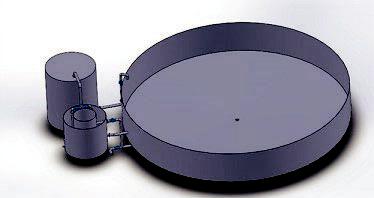 Market OverviewGlobal fish consumption has long been on the rise at a rate higher than any other source of animal protein, and the trend is expected to continue. With overfishing already threatening the earth’s marine ecosystem, it is anticipated that a significantly larger proportion of fish consumption would be farm-raised instead of wild-caught in the future.Also, the trade conflict between the U.S. and China has led to a greater demand for non-Chinese origin seafood products from the U.S. market.On a broader perspective, as the world rapidly begins a transition towards net zero carbon emissions in response to the ever-more pressing threat of climate change, it is foreseeable that solar energy will be the go-to option for many countries as a new source of green energy.We believe that the RASs, with its proven advantage in producing more fish in a more cost -effective and environmentally friendly manner while offering greater location flexibility and the potential for a “solar-fish sharing mode,” is a perfect solution to address the opportunities highlighted above.Consulting ServicesWe also provide consulting services and solutions for aquaculture projects, where we offer design innovation and RAS expertise to increase revenue, while decreasing operating expenses, allowing clients to operate more efficiently while increasing production. Additionally, we show clients how to operate more strategically by diversifying the species of fish raised to meet market demands. Our equipment enhances the management of fish farms by reducing the incidence of disease among the fish populations, while reducing water pollution from inland fish farms. We currently provide such services in Taiwan and intend to expand into other international markets and the United States to increase revenues and operate more efficiently.We plan to provide the following service offerings:for qualified investors or investment groups who are interested in capitalizing on the potential of the aquaculture industry and want to develop or take part in commercial fish farming or shrimp farming but lack the experience, design, installation, build and management of aquaculture projects to meet these interests;a full range of pilot and management services to aquaculture companies and new aquaculture projects throughout Taiwan and potentially the rest of the world, providing tailored solutions to meet customer needs and to fulfill our commitment, to encourage and support clean water and clean fish products from the fish farm to the table; andselect equipment and materials from suppliers to provide unique service offerings structured to generate higher profit margins.4StrategyWe plan to focus on countries with a growing population and growing demand for food. By 2050, we will need to double the global food supply to feed the world’s growing population.1 There is a growing need for new ways to produce high-quality local fish without putting more pressure on our natural ecosystems. Like Taiwan, there are also many countries with a growing population and growing demand for high-protein food. We plan to go global through building demo sites promoting our RASs and selling our price-competitive systems in these countries to meet their demand for food and to satisfy their desire for a greener environment.In January 2021, we moved our operation and market focus from China to Taiwan. In 2021, we established a Nocera Taiwan Branch to focus on customers in a variety of sectors, such as individual investors, government supported or funded companies, and international customers. We have received interest from areas like Japan, Thailand, Jordan, South Africa and the United States.During the year ended December 31, 2022 and 2021, the net sales were approximately $16.3 million and approximately $9.9 million, respectively.Construction ServicesPrior to terminating the VIE agreements with XFC in connection with the XFC Sale, we were the only provider of RAS solar power energy sharing and construction services in Taiwan. As of the filing date of this Annual Report on Form 10-K, we have no intention of providing services to construct indoor RASs and solar sharing fish farms in Taiwan.CustomersIn 2023, we intend to target customers in a variety of markets (e.g., Japan, Taiwan, Thailand, Jordan, South Africa and the United States), such as individual investors, government supported or funded companies and other types of international customers. During the year ended December 31, 2022 and 2021, the net sales were approximately $16.3 million and approximately $9.9 million, respectively.SuppliersWe intend to purchase raw materials and parts and equipment from third parties locally in Taiwan and build and sell them to customers. We are not directly involved in the production or manufacturing of readily available equipment, and we do not take a risk in the repair and maintenance of the equipment because of the manufacturer’s maintenance policy. We have identified and sourced multiple suppliers in Taiwan, and our relationships with suppliers are generally good. We expect that our suppliers will be able to meet the anticipated demand for our products in the foreseeable future. There can be no assurance that our suppliers will continue to meet our needs, particularly as we ramp up our expansion into the U.S. and other markets around the world.CompetitionThe market for aquaculture projects and services is highly competitive. Many of the producers and sellers are large entities that have significantly greater resources than we have. We also compete with small suppliers which provide smaller alternative aquaculture solutions regionally but due to the size of our projects, we believe that we should have a better price point.Trademarks and PatentsWe do not own any trademarks or patents.______________________Ranganathan et al, How to Sustainably Feed 10 Billion People by 2050, in 21 Charts, WORLD RESOURCES INSTITUTE (Dec.5, 2018); https://www.wri.org/insights/how-sustainably-feed-10-billion-people-2050-21-charts#:~:text= How%20to%20Sustainably%20Feed%2010%20Billion%20People%20by%202050%2C%20in%2021%20Charts,-December%205%2C%202018&text=There%20is%20a%20big%20shortfall,than%20there%20were%20in%202010.5Sales and MarketingWe intend to create a brand and by our creation of the brand, offer unique and better incentives to the consumers. Our target market is not only limited to the direct processing plants; instead, consumers will be informed about the uniqueness of the fish product, and the important health benefits of fish protein.Further, we plan to increase the species selection and product form through the investment of the additional 500 tanks; among all we plan to build a hatchery system by collaborating with professionals to promote and maintain healthy, self-sustaining populations of fish and other aquatic species. We are aiming for the direct wholesale option, including live hauling, restaurants, supermarkets and specialty stores. As of December 2022, we sell our food items, including our signature seafood porridge bowl, through our flagship bento box store located at the Ning Xia Night Market in the Datong District of Taipei City, Taiwan. In addition to utilizing Meixin’s distribution channel, we will move towards online marketing as well to achieve a greater market share.Manufacturing OperationsCurrently, we manufacture RASs through our branch office in Taiwan and may manufacture RASs through our Chinese subsidiaries. Additionally, we provide consulting services regarding RAS technology transfer and aquaculture project management services to customers in Taiwan.Government RegulationWe are subject to many varying laws and regulations in Taiwan and throughout the world, including, without limitation, those related to privacy, data protection, intellectual property, consumer protection, e-commerce, marketing, advertising, messaging, rights of publicity, health and safety, employment and labor, product liability, accessibility, competition, and taxation. These laws and regulations are constantly evolving and may be interpreted, applied, created, or amended in a manner that could harm our current or future business and operations. In addition, it is possible that certain governments may seek to block or limit our products and services or otherwise impose other restrictions that may affect the accessibility or usability of any or all of our products and services for an extended period of time or indefinitely.Our properties and operations are subject to a number of environmental, health and safety laws and regulations in each of the jurisdictions in which we operate. Under certain of these laws and regulations, we may be subject to joint and several liability for environmental investigations and cleanups, including at properties that we currently or previously owned or operated, or at sites at which waste we generated was disposed, even if the contamination was not caused by us or was legal at the time it occurred.We are also subject to laws regulating consumer products in the jurisdictions in which we sell our products. In the United States for instance, certain of our products are subject to the U.S. Consumer Product Safety Act, under which the U.S. Consumer Product Safety Commission may exclude products from the market that are found to be unsafe or hazardous, require repair, replacement or refund of products, impose fines for noncompliance with requirements and impose fines for failure to timely notify them of potential safety hazards.Also, with respect to the potential sale of eel and any other seafood into the United States, we are subject to extensive regulation, including, among other things, the Food, Drug and Cosmetic Act, as amended by the Food Safety Modernization Act (“FSMA”), the Public Health Security and Bioterrorism Preparedness and Response Act of 2002, and the rules and regulations promulgated thereunder by the U.S. Food and Drug Administration (the “FDA”). The FSMA was enacted in order to aid the effective prevention of food safety issues in the food supply. This comprehensive and evolving regulatory program impacts how food is grown, packed, processed, shipped and imported into the United States and it governs compliance with Good Manufacturing Practices regulations. The FDA has finalized seven major rules to implement FSMA, recognizing that ensuring the safety of the food supply is a shared responsibility among many different points in the global supply chain. The FSMA rules are designed to make clear specific actions that must be taken at each of these points to prevent contamination. Some aspects of these laws use a strict liability standard for imposing sanctions on corporate behavior. If we fail to comply with applicable laws and regulations, we may be subject to civil remedies, including fines, injunctions, recalls, or seizures, and criminal sanctions, any of which could impact our results of operations.In addition, the Nutrition Labeling and Education Act of 1990 prescribes the format and content of certain information required to appear on the labels of food products.6Our operations and products are also subject to state and local regulation, including the registration and licensing of plants, enforcement by state health agencies of various state standards, and the registration and inspection of facilities. Compliance with federal, state and local regulation is costly and time-consuming. Enforcement actions for violations of federal, state, and local regulations may include seizure and condemnation of products, cease and desist orders, injunctions or monetary penalties. We believe that our practices are sufficient to maintain compliance with applicable government regulations.We are subject to certain regulations by the U.S. Federal Trade Commission. Advertising of our products is subject to such regulation pursuant to the Federal Trade Commission Act and the regulations promulgated thereunder.We are also subject to certain health and safety regulations, including regulations issued pursuant to the Occupational Safety and Health Act. These regulations require us to comply with certain manufacturing, health, and safety standards to protect our employees from accidents.Our business depends in part on environmental regulations and programs of Taiwan that promote cleaner water sources to restore clean water back to people. Our customers may be encouraged with incentives by the local governments relating to aquaculture investment. The approvals of land, licenses or permits, are required from relevant central and local government authorities. In addition, from time to time, relevant government authorities may impose new regulations at a local level regulating fish farming. We believe that we have skills to help our customers obtain all necessary licenses, registrations and permits to comply with all requirements necessary to allow our customers and investors to conduct aquaculture business in Taiwan.Listing on The Nasdaq Capital MarketOur common stock is listed on The Nasdaq Capital Market under the symbol “NCRA” since August 11, 2022.Legal ProceedingsWe are currently not a party to any legal or administrative proceedings and are not aware of any pending or threatened legal or administrative proceedings against us in all material aspects. We may from time to time become a party to various legal or administrative proceedings arising in the ordinary course of our business.PropertyWe own 229 contiguous acres of land located in Montgomery County, Alabama up to the date of this report.SeasonalitySince the global growing demand from aquaculture production along with the decreasing production from wild fisheries and our fish farming systems provide a controlled and traceable environment for species, our business rarely suffers a seasonal impact.Human Capital ResourcesAs of December 31, 2022, we had a total of 19 employees, including 16 full-time employees and 3 part-time employees. In addition, we have 9 consultants. We are compliant with local prevailing wage, contractor licensing, and have good relations with our employees.Our human capital resources objectives include, as applicable, identifying, recruiting, retaining, incentivizing and integrating our existing and new employees, advisors and consultants. The principal purposes of our equity and cash incentive plans are to attract, retain and reward personnel through the granting of stock-based and cash-based compensation awards, in order to increase stockholder value and the success of our Company by motivating such individuals to perform to the best of their abilities and achieve our objectives.Corporate InformationOur principal executive offices are located at 3F (Building B), No. 185, Sec. 1, Datong Rd., Xizhi Dist., New Taipei City 221, Taiwan (R.O.C.). Our telephone number is 886-910-163-358.7Available InformationOur website address is www.nocera.company. Our Annual Report on Form 10-K, Quarterly Reports on Form 10-Q, Current Reports on Form 8-K, any amendments to those reports, proxy and registration statements filed or furnished with the SEC, are available free of charge through our website. We make these materials available through our website as soon as reasonably practicable after we electronically file such materials with, or furnish such materials to, the SEC. The reports filed with the SEC by our executive officers and directors pursuant to Section 16 under the Exchange Act are also made available, free of charge on our website, as soon as reasonably practicable after copies of those filings are provided to us by those persons. These materials can be accessed through the “Investor Relations” section of our website. The information contained in, or that can be accessed through, our website is not part of this Annual Report on Form 10-K.ITEM 1A. RISK FACTORSOur business is subject to many risks and uncertainties, which may affect our future financial performance. If any of the events or circumstances described below occur, our business and financial performance could be adversely affected, our actual results could differ materially from our expectations, and the price of our securities could decline. The risks and uncertainties discussed below are not the only ones we face. There may be additional risks and uncertainties not currently known to us or that we currently do not believe are material that may adversely affect our business and financial performance. The statements contained in this Annual Report on Form 10- K that are not historic facts are forward-looking statements that are subject to risks and uncertainties that could cause actual results to differ materially from those set forth in or implied by forward- looking statements. If any of the following risks actually occurs, our business, financial condition or results of operations could be harmed. In that case, the trading price of our securities could decline, and investors in our securities may lose all or part of their investment.Risks Related to Our BusinessOur business may be materially adversely affected by the coronavirus (COVID-19) outbreak.The current outbreak of COVID-19 has globally resulted in loss of life, business closures, restrictions on travel, and widespread cancellation of social gatherings. The extent to which the COVID-19 pandemic impacts our business will depend on future developments, which are highly uncertain and cannot be predicted at this time, including:new information which may emerge concerning the severity of the disease;the duration and spread of the outbreak;the severity of travel restrictions imposed by geographic areas in which we operate, mandatory or voluntary business closures;regulatory actions taken in response to the pandemic, which may impact merchant operations, consumer and merchant pricing, and our product offerings;other business disruptions that affect our workforce;the impact on capital and financial markets; andactions taken throughout the world, including in markets in which we operate, to contain the COVID-19 outbreak or treat its impact.In addition, the current outbreak of COVID-19 has resulted in a widespread global health crisis and adversely affected global economies and financial markets, and similar public health threats could do so in the future.Substantially all our revenues are concentrated in Taiwan pending expansion into other international markets. Consequently, our results of operations will likely be adversely, and may be materially affected, to the extent that the COVID-19 pandemic or any epidemic harms Taiwan’s economy and society and the global economy in general. Any potential impact to our results will depend on, to a large extent, future developments and new information that may emerge regarding the duration and severity of the COVID-19 pandemic and the actions taken by government authorities and other entities to contain the COVID-19 pandemic or treat its impact, almost all of which are beyond our control. If the disruptions posed by the COVID-19 pandemic or other matters of global concern continue for an extensive period of time, the operations of our business may be materially adversely affected.To the extent the COVID-19 pandemic or a similar public health threat has an impact on our business, it is likely to also have the effect of heightening many of the other risks described in this Part I Item 1A “Risk Factors” section.8We have a limited operating history in an evolving industry, which makes it difficult to evaluate our future prospects and may increase the risk that we will not be successful.We have a limited operating history on which to base an evaluation of its business and prospects. We are subject to all the risks inherent in a small company seeking to develop, market and distribute new services, particularly companies in evolving markets. The likelihood of our success must be considered, in light of the problems, expenses, difficulties, complications and delays frequently encountered in connection with the development, introduction, marketing and distribution of new products and services in a competitive environment.Such risks for us include, but are not limited to, dependence on the success and acceptance of our services and the management of growth. In view of our limited operating history, we believe that period-to-period comparisons of its operating results are not necessarily meaningful and should not be relied upon as an indication of future performance.We are therefore subject to many of the risks common to early-stage enterprises, including under-capitalization, cash shortages, limitations with respect to personnel, financial, and other resources and lack of revenues.If we fail to raise capital when needed it will have a material adverse effect on our business, financial condition and results of operations.We have limited revenue-producing operations and will require proceeds from future offerings to execute its full business plan. A failure to raise capital when needed would have a material adverse effect on our business, financial condition and results of operations. In addition, debt and other debt financing may involve a pledge of assets and may be senior to interests of equity holders. Any debt financing secured in the future could involve restrictive covenants relating to capital raising activities and other financial and operational matters, which may make it more difficult for us to obtain additional capital or to pursue business opportunities, including potential acquisitions. If adequate funds are not obtained, we may be required to reduce, curtail or discontinue operations.Our ability to obtain additional capital on acceptable terms is subject to a variety of uncertainties, including:investors’ perception of, and demand for, our securities;conditions of the U.S. and other capital markets in which we may seek to raise funds; andour future results of operations, financial condition and cash flow.Our failure to successfully market our brands could result in adverse financial consequences.We believe that continuing to strengthen our brands is critical to achieving our widespread acceptance, particularly in light of the competitive nature of the market in which we operate. Promoting and positioning its brands will depend largely on the success of our marketing efforts and our ability to provide high quality services. There can be no assurance that brand promotion activities will yield increased revenues or that any such revenues would offset the expenses incurred us in building our brand. If we fail to promote and maintain our brand or incur substantial expenses in an attempt to promote and maintain our brand or if our existing or future strategic relationships fail to promote our brand or increase brand awareness, our business, results of operations and financial condition would be materially adversely affected.We may not generate the same level of revenues from general construction projects.Our revenues for the year ended December 31, 2022 and for the year ended December 31, 2021 were approximately $16.3 million and $9.9 million, respectively. There were four customers (The Fifth District Management Office of Taiwan Water Corporation, Farmers Vending Machine Co., Ltd., Ming-Chi Chen, Kai-Ling Chen, and Yu-Zhen Zhang) who represented approximately 50% of our total revenue for the year ended December 31, 2022, and one customer, The Fifth District Management Office of Taiwan Water Corporation, who represented approximately 58% of our total revenue for the prior year period. These customers are not located in mainland China or Hong Kong. Our future plan of operations is to shift away from general construction services to the construction of fish farms and fish trading business. There can be no guarantee that such shift in operations will generate the same levels of revenues previously generated through our VIE.There is no assurance that we will be profitable.There is no assurance that we will earn profits in the future, or that profitability will be sustained. There is no assurance that future revenues will be sufficient to generate the funds required to continue our business development and marketing activities. If we do not have sufficient capital to fund our operations, we may be required to reduce our sales and marketing efforts or forego certain business opportunities.9There is substantial doubt of our ability to continue as a going concern.We have incurred net losses since our inception. In the twelve months ended December 31, 2022 and 2021, we incurred operating losses of $5,180,208 and $9,475,092, respectively. As at December 31, 2022, we have working capital of $1,715,103 and had an accumulated deficit of $14,747,461. In their audit report for the fiscal year ended December 31, 2022 included in this report, our auditors have expressed their concern as to our ability to continue as a going concern. Our ability to continue as a going concern is dependent upon our ability to generate cashflows from operations and obtain financing. We intend to continue funding our operations through equity and debt financing arrangements, which may be insufficient to fund our capital expenditures, working capital and other cash requirements in the long term. There can be no assurance that the steps management is taking will be successful.We may not have the ability to manage our growth.We anticipate that significant expansion will be required to address potential growth in our customer base and market opportunities. Our anticipated expansion is expected to place a significant strain on our management, operational and financial resources. To manage any material growth of its operations and personnel, we may be required to improve existing operational and financial systems, procedures and controls and to expand, train and manage our employee base. There can be no assurance that our planned personnel, systems, procedures and controls will be adequate to support our future operations, that management will be able to hire, train, retain, motivate and manage required personnel or that our management will be able to successfully identify, manage and exploit existing and potential market opportunities. If we are unable to manage growth effectively, our business, prospects, financial condition and results of operations may be materially adversely affected.We will need additional financing in order to grow our business.From time to time, in order to expand operations to meet customer demand, we will need to incur additional capital expenditures. These capital expenditures are intended to be funded from third party sources, including the incurring of debt and/or the sale of additional equity securities. In addition to requiring additional financing to fund capital expenditures, we may require additional financing to fund working capital, research and development, sales and marketing, general and administrative expenditures, and operating losses. The incurrence of debt creates additional financial leverage and therefore an increase in the financial risk of our operations. The sale of additional equity securities will be dilutive to the interests of current equity holders. In addition, there can be no assurance that such additional financing, whether debt or equity, will be available to us or that it will be available on acceptable commercial terms. Any inability to secure such additional financing on appropriate terms could have a materially adverse impact on our business, financial condition and operating results.We rely on our executive officers.Our success is dependent on our current executive officers. Our success also depends in large part on the continued service of our key operational and management personnel. We face intense competition from our competitors, customers and other companies throughout the industry. The loss of any our executive officers, specifically Mr. Yin-Chieh (“Jeff”) Cheng, our Chief Executive Officer, or any failure on our part to hire, train and retain a sufficient number of qualified professionals could impair our business.We rely on the performance of highly skilled personnel, and if we are unable to attract, retain and motivate well-qualified employees, our business could be harmed.We are, and will be, heavily dependent on the skill, acumen and services of our management and other employees. Our future success depends on our continuing ability to attract, develop, motivate and retain highly qualified and skilled employees. Qualified individuals are in high demand, and we may incur significant costs to attract them. In addition, the loss of any of our senior management or key employees could materially adversely affect our ability to execute our business plan, and we may not be able to find adequate replacements. We cannot ensure that we will be able to retain the services of any members of our senior management or other key employees. If we do not succeed in attracting well-qualified employees or retaining and motivating existing employees, our business could be harmed.We may have inadvertently violated Section 13(k) of the Exchange Act (implementing Section 402 of the Sarbanes-Oxley Act of 2002) and may be subject to sanctions as a result.Section 13(k) of the Exchange Act provides that it is unlawful for a company that has a class of securities registered under Section 12 of the Exchange Act to, directly or indirectly, including through any subsidiary, extend or maintain credit in the form of a personal loan to or for any of its directors or executive officers. In 2019, we did not have a corporate bank account established in Hong Kong or the U.S., and certain funds that were supposed to be deposited into such corporate bank account were instead deposited into the personal bank account of our principal stockholder as well as Chairman of the Board of Directors of the Company (“Board”), President, Chief Executive Officer and Director, Yin-Chieh Cheng, which was considered to be a personal loan made by us to Yin-Chieh Cheng and may have violated Section 13(k) of the Exchange Act. The receivable was repaid to us in January 2020. Issuers that are found to have violated Section 13(k) of the Exchange Act may be subject to civil sanctions, including injunctive remedies10and monetary penalties, as well as criminal sanctions. The imposition of any of such sanctions on us could have a material adverse effect on our business, financial position, results of operations or cash flows.Future acquisitions may have an adverse effect on our ability to manage our business.Selective acquisitions currently form part of our strategy to further expand our business. If we are presented with appropriate opportunities, we may acquire additional businesses, services or products that are complementary to our core business. Future acquisitions and the subsequent integration of new companies into ours would require significant attention from our management. Future acquisitions would also expose us to potential risks, including risks associated with the assimilation of new operations, services and personnel, unforeseen or hidden liabilities, the diversion of resources from our existing businesses and technologies, the inability to generate sufficient revenue to offset the costs and expenses of acquisitions and potential loss of, or harm to, relationships with employees as a result of integration of new businesses. The diversion of our management’s attention and any difficulties encountered in any integration process could have a material adverse effect on our ability to manage our business.The value of seafood which we sell (e.g., eel) is subject to fluctuation which may result in volatility of our results of operations and the value of an investment in us.Our business is partly dependent upon the sale of eel which value is subject to fluctuation and which value greatly fluctuates. Our net sales and operating results vary significantly due to the volatility of the value of eel and any other seafood that we sell which may result in the volatility of the market price of our common stock.We are highly susceptible to changes in market demand for the types of seafood for which our recirculating aquaculture systems are used.A significant portion of our revenues are derived from constructing recirculating aquaculture systems for fish farming. We therefore are highly susceptible to changes in market demand for the seafood for which our systems are used, which may be impacted by factors over which we have limited or no control. Factors that could lead to a decline in market demand for seafood in general and specifically the type of fish farmed using our systems include economic conditions and evolving consumer preferences. A substantial downturn in market demand for such seafood may have a material adverse effect on our business and on our results of operations.A portion of our revenues are derived from a single product, eel, and therefore we are highly susceptible to changes in market demand, which may be affected by factors over which we have limited or no control.Approximately 84% of our revenues are derived from a single product, eel. We therefore are highly susceptible to changes in market demand, which may be impacted by factors over which we have limited or no control. Factors that could lead to a decline in market demand for eel include economic conditions and evolving consumer preferences. A substantial downturn in market demand for eel may have a material adverse effect on our business and on our results of operations.There are risks associated with outsourced production that may result in a decrease in our profit.The possibility of delivery delays, product defects and other production-side risks stemming from outsourcers cannot be eliminated. In particular, inadequate production capacity among outsourced manufacturers could result in us being unable to supply enough product amid periods of high product demand, the opportunity costs of which could be substantial.We have limited insurance coverage.We do not have any business liability, disruption or litigation insurance coverage for our operations in Taiwan. Any uninsured occurrence of loss or litigation or business disruption may result in the incurrence of substantial costs and the diversion of resources, which could have an adverse effect on our operating results.Competitors and potential competitors may develop products and technologies that make ours obsolete or garner greater market share than ours.Our ability to compete successfully will depend on our ability to demonstrate that our products are superior to and/or less expensive than other products available in the market. Some of our competitors have the benefit of marketing their products under brand names that have better market recognition than ours or have stronger marketing and distribution channels than we do. Increased competition as to any of our products could result in price reduction, reduced margins and loss of market share, which could negatively affect our profitability.11Certain of our competitors may benefit from government support and other incentives that are not available to us. As a result, our competitors may be able to develop competing and/or superior products and compete more aggressively and sustain that competition over a longer period of time than we can. As more companies develop new intellectual property in our markets, a competitor could acquire patent or other rights that may limit our ability to successfully market our product.We may produce products of inferior quality which would cause us to lose customers.Although we make an effort to ensure the quality of our RASs, they could from time to time contain defects, anomalies or malfunctions that are undetectable at the time of shipment, installation and initial testing. These defects, anomalies or malfunctions could be discovered after our products are shipped to customers and installed and tested at the site, resulting in the return or exchange of our products or discontinuation of the use of our products, which could negatively impact our operating results.If our technologies or products are stolen, misappropriated, or reverse engineered, others could use the technologies to produce competing technologies or products.Third parties, including our collaborators, contractors, and others involved in our business often have access to our technologies. If our technologies or products were stolen, misappropriated, or reverse engineered, they could be used by other parties that may be able to reproduce our technologies or products using our technologies for their own commercial gain. If this were to occur, it would be difficult for us to challenge this type of use, especially since we do not own any patents or other intellectual property rights with respect to our technologies and products.We are subject to certain risks by virtue of our international operations.We mainly operate in Taiwan and plan to expand in other international countries and in the United States. We expect to expand our operations significantly by accessing new markets abroad and expanding our services offerings. Our ability to manage our business and conduct our operations in other international countries and in the United States requires considerable management attention and resources and is subject to the particular challenges of supporting a growing business in an environment of multiple languages, cultures, customs, legal systems, alternative dispute systems, regulatory systems and commercial infrastructures. Furthermore, in most international markets, we would not be the first entrant, and our competitors may be better positioned than we are to succeed. Expanding in other international countries and in the United States may subject us to risks that we have either not faced before or increase our exposure to risks that we currently face, including risks associated with:recruiting and retaining qualified, multi-lingual employees, including customer support personnel;increased competition from similar local businesses and potential preferences by local populations for local providers;compliance with applicable foreign laws and regulations, including different liability standards and regulations;providing solutions in different languages for different cultures;credit risk and higher levels of payment fraud;compliance with anti-bribery laws;currency exchange rate fluctuations;foreign exchange controls that might prevent us from repatriating cash earned outside the United States;political and economic instability in some countries;double taxation of our international earnings and potentially adverse tax consequences due to changes in the tax laws of the United States or the foreign jurisdictions in which we operate; andhigher costs of doing business in other international countries.12Natural disasters or other catastrophic events could harm our operations.Our operations in the U.S. and Taiwan could be subject to significant risk of natural disasters, including earthquakes, hurricanes, typhoons, flooding and tornadoes, as well as other catastrophic events, such as terrorist attacks or wars. For example, our manufacturers are all located in Taiwan, which is susceptible to typhoons and earthquakes. Any disruption in our manufacturers’ manufacturing facilities arising from these and other natural disasters or other catastrophic events could cause significant delays in the production or shipment of the components of our products until such manufacturers are able to shift production to different facilities or until we are able to arrange for other third party manufacturers to manufacture the components of our products. The affected manufacturers may not be able to obtain alternate capacity to manufacture the components of our products or we may not be able to arrange for other third party manufacturers to manufacture the components of our products on favorable terms or at all. The occurrence of any of these circumstances may adversely affect our financial condition and results of operation.The primary substantial portion of our revenues will be derived from Taiwan.We anticipate that sales of our services in Taiwan will represent our primary revenues in the near future. Any significant decline in the condition of the economy of Taiwan could adversely affect consumer demand of our services, among other things, which in turn would have a material adverse effect on our business and financial condition.Currency fluctuations may adversely affect our business and if the NT dollar were to decline in value, that would reduce our revenue in U.S. dollar terms.Our reporting currency is the U.S. dollar and our operations in Taiwan use their local currency as their functional currencies. Substantially all of our revenue and expenses are in NT dollars. We are subject to the effects of exchange rate fluctuations with respect to any of such currency. For example, the value of the NT dollar depends to a large extent on Taiwan government policies and Taiwan’s domestic and international economic and political developments, as well as supply and demand in the local market.The income statements of our operations are translated into U.S. dollars at the average exchange rates in each applicable period. To the extent the U.S. dollar strengthens against foreign currencies, the translation of these foreign currencies denominated transactions results in reduced revenue, operating expenses and net income for our international operations. Similarly, to the extent the U.S. dollar weakens against foreign currencies, the translation of these foreign currency denominated transactions results in increased revenue, operating expenses and net income for our international operations. We are also exposed to foreign exchange rate fluctuations as we convert the financial statements of our foreign subsidiaries into U.S. dollars in consolidation. If there is a change in foreign currency exchange rates, the conversion of the foreign subsidiaries’ financial statements into U.S. dollars will lead to a translation gain or loss which is recorded as a component of other comprehensive income. In addition, we have certain assets and liabilities that are denominated in currencies other than the relevant entity’s functional currency. Changes in the functional currency value of these assets and liabilities create fluctuations that will lead to a transaction gain or loss. We have not entered into agreements or purchased instruments to hedge our exchange rate risks, although we may do so in the future. The availability and effectiveness of any hedging transaction may be limited, and we may not be able to successfully hedge our exchange rate risks.We may be subject to product liability claims if people or properties are harmed by the services sold by us.The components of our products intended to be sold by us, as part of our services, are manufactured by third parties. The components of our products may be defectively designed or manufactured. As a result, sales of the products could expose us to liability claims relating to personal injury or property damage and may require product recalls or other actions. Third parties subject to such injury or damage may bring claims or legal proceedings against us as the reseller of the products. We do not currently maintain any third-party liability insurance or products liability insurance in relation to products we intend to sell in conjunction with our services. As a result, any material products liability claim or litigation could have a material and adverse effect on our business, financial condition and results of operations. Even unsuccessful claims could result in the expenditure of funds and managerial efforts in defending them and could have a negative impact on our reputation.Risk of litigation.We and/or its directors and officers may be subject to a variety of civil or other legal proceedings, with or without merit. From time to time in the ordinary course of its business, we may become involved in various legal proceedings, including commercial, employment and other litigation and claims, as well as governmental and other regulatory investigations and proceedings. Such matters can be time -consuming, divert management’s attention and resources and cause us to incur significant expenses. Furthermore, because litigation is inherently unpredictable, the results of any such actions may have a material adverse effect on our business, operating results or financial condition.13Even if the claims are without merit, the costs associated with defending these types of claims may be substantial, both in terms of time, money, and management distraction. The results of litigation and claims to which we may be subject cannot be predicted with certainty. Even if these matters do not result in litigation or are resolved in our favor or without significant cash settlements, these matters, and the time and resources necessary to litigate or resolve them, could harm our business, results or operations and reputation.Third parties may assert that our employees or consultants have wrongfully used or disclosed confidential information or misappropriated trade secrets.We employ individuals who previously worked with other companies, including our competitors or potential competitors. Although we try to ensure that our employees and consultants do not use the proprietary information or know-how of others in their work for us, we may be subject to claims that we or our employees, consultants or independent contractors have inadvertently or otherwise used or disclosed intellectual property, including trade secrets or other proprietary information, of a former employer or other third party. Litigation may be necessary to defend against these claims. If we fail in defending any such claims or settling those claims, in addition to paying monetary damages or a settlement payment, we may lose valuable intellectual property rights or personnel. Even if we are successful in defending against such claims, litigation could result in substantial costs and be a distraction to management and other employees.We currently, and may in the future, have assets held at financial institutions that may exceed the insurance coverage offered by the Federal Deposit Insurance Corporation, the loss of such assets would have a severe negative affect on our operations and liquidity.We may maintain our cash assets at certain financial institutions in the U.S. in amounts that may be in excess of the Federal Deposit Insurance Corporation (“FDIC”) insurance limit of $250,000. In the event of a failure of any financial institutions where we maintain our deposits or other assets, we may incur a loss to the extent such loss exceeds the FDIC insurance limitation, which could have a material adverse effect upon our liquidity, financial condition and our results of operations.Regulatory RisksWe must comply with the Foreign Corrupt Practices Act while many of our competitors do not.We are required to comply with the United States Foreign Corrupt Practices Act, which prohibits U.S. companies from engaging in bribery or other prohibited payments to foreign officials for the purpose of obtaining or retaining business. Foreign companies, including some of our competitors, are not subject to these prohibitions. Corruption, extortion, bribery, pay-offs, theft and other fraudulent practices occur from time to time in Taiwan. If our competitors engage in these practices, they may receive preferential treatment from personnel of some companies, giving our competitors an advantage in securing business or from government officials who might give them priority in obtaining new licenses, which would put us at a disadvantage. Although we inform our personnel that such practices are illegal, we cannot assure you that our employees or other agents will not engage in such conduct for which we might be held responsible. If our employees or other agents are found to have engaged in such practices, we could suffer severe penalties.Future laws, regulations and standards relating to corporate governance and public disclosure may create uncertainty for public companies, which may increase legal and financial compliance costs and make some activities more time consuming.Future laws, regulations and standards relating to corporate governance and public disclosure are subject to varying interpretations, in many cases due to their lack of specificity, and, as a result, their application in practice may evolve over time as new guidance is provided by regulatory and governing bodies. This could result in continuing uncertainty regarding compliance matters and higher costs necessitated by ongoing revisions to disclosure and governance practices. We intend to invest resources to comply with evolving laws, regulations and standards, and this investment may result in increased general and administrative expenses and a diversion of management’s time and attention from revenue-generating activities to compliance activities. If our efforts to comply with new laws, regulations, and standards differ from the activities intended by regulatory or governing bodies due to ambiguities related to practice, regulatory authorities may initiate legal proceedings against us and our business may be harmed.We also expect that being listed on a national exchange will make it more expensive for us to obtain director and officer liability insurance, and we may be required to accept reduced coverage or incur substantially higher costs to obtain coverage. These factors could also make it more difficult for us to attract and retain qualified members of our Board.14Relations between the PRC and Taiwan could negatively affect our business and financial status and therefore the market value of your investment.Taiwan has a unique international political status. The PRC does not recognize the sovereignty of Taiwan. Although significant economic and cultural relations have been established in recent years between Taiwan and the PRC, relations have often been strained. The government of the PRC has threatened to use military force to gain control over Taiwan in limited circumstances. Our principal executive offices are located in Taiwan and a substantial majority of our net revenues are derived from our operations in Taiwan. Therefore, factors affecting military, political or economic conditions in Taiwan could have a material adverse effect on our results of operations.A significant disruption in the operations of our suppliers in Taiwan, such as a trade war or political unrest, could materially adversely affect our business, financial condition and results of operations.Any disruption in the operations of our suppliers in Taiwan or in their ability to meet our needs, whether as a result of a natural disaster or other causes, could impair our ability to operate our business on a day-to-day basis. Furthermore, since many of these third parties are located outside the U.S., we are exposed to the possibility of disruption and increased costs in the event of changes in the policies of the U.S. or foreign governments, political unrest or unstable economic conditions in any of the countries where we conduct such activities. For example, a trade war could lead to higher tariffs. Any of these matters could materially and adversely affect our development timelines, business and financial condition.Our business, including our costs and supply chain, is subject to risks associated with manufacturing.In the event of a significant disruption in the supply of the raw materials used in the manufacture of the components of the products we offer, the suppliers that we work with might not be able to locate alternative suppliers of materials of comparable quality at an acceptable price. For example, natural disasters may increase raw material costs and impact pricing with our suppliers, and cause shipping delays for the components of our products. Any delays, interruption, damage to, or increased costs in the manufacture of the components of the products we offer could result in higher prices to acquire the components of the products or non-delivery of the components of the products altogether, and could adversely affect our operating results.If we remain identified as a Commission-Identified Issuer for three consecutive years (or if the AHFCAA is enacted, two years), our securities will be delisted or prohibited from trading on Nasdaq or any other national securities exchange or the over-the-counter trading market under the Holding Foreign Companies Accountable Act. The delisting or the cessation of trading on Nasdaq or any other national securities exchange or the over-the-counter trading market of our securities, or the threat of their being delisted or prohibited, may materially and adversely affect the value and/or liquidity of your investment. Additionally, the inability of the PCAOB to conduct full inspections or investigations of our auditor deprives our investors of the benefits of such inspections or investigations.The Holding Foreign Companies Accountable Act was enacted on December 18, 2020. The HFCAA states that if the SEC determines that an issuer has filed audit reports issued by a registered public accounting firm that has not been subject to inspection by the PCAOB for three consecutive years, the SEC shall prohibit the securities of the issuer from being traded on a national securities exchange or in the over-the-counter trading market in the United States.The Company’s auditor, the independent registered public accounting firm that issues the audit report included elsewhere in this prospectus, as an auditor of companies that are traded publicly in the United States and a firm registered with the PCAOB, is subject to laws in the United States pursuant to which the PCAOB conducts regular inspections to assess its compliance with the applicable professional standards. Since our auditor is located in Hong Kong, it is included on a list of audit firms the PCAOB determined it is unable to inspect or investigate completely because of a position taken by one or more authorities in Hong Kong, and is therefore subject to the PCAOB’s determination and currently not inspected by the PCAOB.On March 24, 2021, the SEC adopted interim final rules relating to the implementation of certain disclosure and documentation requirements of the HFCAA. We would be required to comply with these rules if the SEC identifies it as having a “non-inspection” year under a process to be subsequently established by the SEC. The SEC is assessing how to implement other requirements of the HFCAA, including the listing and trading prohibition requirements described above.In May 2021, the PCAOB issued a proposed rule 6100, Board Determinations Under the Holding Foreign Companies Accountable Act, for public comment. The proposed rule is related to the PCAOB’s responsibilities under the HFCAA, which would establish a framework for the PCAOB to use when determining whether the PCAOB is unable to inspect or investigate completely registered public accounting firms located in a foreign jurisdiction because of a position taken by one or more authorities in that jurisdiction. The proposed rule was adopted by the PCAOB on September 22, 2021 and approved by the SEC on November 5, 2021. On December 2, 2021, the SEC adopted final amendments implementing the disclosure and submission requirements under the HFCAA, pursuant to which the SEC will identify a “Commission -Identified Issuer” if an issuer has filed an annual report containing an audit report issued by a registered public accounting firm that the PCAOB has determined it is unable to inspect or investigate completely15because of a position taken by an authority in the foreign jurisdiction, and will then impose a trading prohibition on an issuer after it is identified as and remains a Commission-Identified Issuer for three consecutive years. If we remain identified as a Commission-Identified Issuer and have a “non-inspection” year, there is no assurance that we will be able to take remedial measures in a timely manner.On December 16, 2021, the PCAOB issued a report on its determinations that it is unable to inspect or investigate completely PCAOB-registered public accounting firms headquartered in mainland China and Hong Kong, because of positions taken by PRC authorities in such jurisdictions.On June 22, 2021, the U.S. Senate passed the Accelerating Holding Foreign Companies Accountable Act, which, if passed by the U.S. House of Representatives and signed into law, would amend the HFCAA and reduce the number of consecutive non-inspection years required for triggering the listing and trading prohibitions under the HFCAA from three years to two years.The SEC may propose additional rules or guidance that could impact us if our auditor is not subject to PCAOB inspection. For example, on August 6, 2020, the President’s Working Group on Financial Markets (the “PWG”), issued the Report on Protecting United States Investors from Significant Risks from Chinese Companies to the then President of the United States. This report recommended that the SEC implement five recommendations to address companies from jurisdictions that do not provide the PCAOB with sufficient access to fulfil its statutory mandate. Some of the concepts of these recommendations were implemented with the enactment of the HFCAA. However, some of the recommendations were more stringent than the HFCAA. For example, if a company was not subject to PCAOB inspection, the report recommended that the transition period before a company would be delisted would end on January 1, 2022.The SEC has announced that the SEC staff is preparing a consolidated proposal for the rules regarding the implementation of the HFCAA and to address the recommendations in the PWG report. It is unclear when the SEC will complete its rulemaking and when such rules will become effective and what, if any, of the PWG recommendations will be adopted. The SEC has also announced amendments to various annual report forms to accommodate the certification and disclosure requirements of the HFCAA. There could be additional regulatory or legislative requirements or guidance that could impact us if our auditor is not subject to PCAOB inspection. The implications of this possible regulation or guidance in addition to the requirements of the HFCAA are uncertain, and such uncertainty could cause the market price of our securities to be materially and adversely affected.Since the PCAOB is unable to conduct inspections or full investigations of our auditor, in May 2022, we were added to the SEC’s conclusive lists of issuers identified under the HFCAA, or a Commission-Identified Issuer. We will be delisted and our securities will be prohibited from being traded on Nasdaq or any other national securities exchange or the over-the-counter trading market if we remain identified as a Commission-Identified Issuer for three consecutive years (or two if the AHFCAA is enacted). Such a delisting would substantially impair your ability to sell or purchase our securities when you wish to do so, and the risk and uncertainty associated with a potential delisting could have a negative impact on the price of our securities. Also, such a delisting could significantly affect our ability to raise capital on acceptable terms, or at all, which would have a material adverse effect on our business, financial condition and prospects.Inspections of other audit firms that the PCAOB has conducted outside the PRC have identified deficiencies in those firms’ audit procedures and quality control procedures, which may be addressed as part of the inspection process to improve future audit quality. If the PCAOB were unable to conduct inspections or full investigations of our auditor, we and our investors would be deprived of the benefits of such PCAOB inspections. In addition, the inability of the PCAOB to conduct inspections or full investigations of auditors would make it more difficult to evaluate the effectiveness of our independent registered public accounting firm’s audit procedures or quality control procedures as compared to auditors that are subject to the PCAOB inspections, which could cause investors and potential investors to lose confidence in the audit procedures and reported financial information and the quality of our financial statements.Our contractual arrangements may not be as effective in providing operational control as direct ownership and our VIE shareholders may fail to perform their obligations under our contractual arrangements.Since the laws of Taiwan limit foreign equity ownership in certain businesses in Taiwan, we operate such business in Taiwan through our VIE (variable interest entity), Meixin Institutional Food Development Co., Ltd., a Taiwan corporation (“Meixin”), in which we have no ownership interest and rely on a series of contractual arrangements with Meixin and its respective equity holders to control and operate the VIE. Our revenue and cash flows from such business are attributed to our VIE. The contractual arrangements may not be as effective as direct ownership in providing us with control over our VIE. Direct ownership would allow us, for example, to directly or indirectly exercise our rights as a shareholder to effect changes in the board of directors of our VIE, which, in turn, could effect changes, subject to any applicable fiduciary obligations at the management level. However, under the contractual arrangements, as a legal matter, if our VIE or its equity holders fail to perform their respective obligations under the contractual arrangements, we may have to incur substantial costs and expend significant resources to enforce those arrangements and resort to litigation or arbitration and rely on legal remedies under the laws of Taiwan. These remedies may include seeking specific performance or injunctive relief and claiming damages, any of which may not be effective. In the event we are unable to enforce16these contractual arrangements or we experience significant delays or other obstacles in the process of enforcing these contractual arrangements, we may not be able to exert effective control over our VIE and may lose control over the assets owned by our VIE. As a result, we may be unable to consolidate our VIE in our consolidated financial statements, which could materially and adversely affect our financial condition and results of operations.We may lose the ability to use, or otherwise benefit from licenses and assets held by our VIE, which could render us unable to conduct some or all of our business operations and constrain our growth.Our VIE, Meixin, holds assets, approvals and licenses that are necessary for the operation of a certain portion of our business to which foreign investments are typically restricted or prohibited under the laws of Taiwan. Without our VIE, and if we are unable to maintain the license that is necessary for us to conduct our operations in Taiwan or fail to obtain any other required licenses, we will be unable to operate in Taiwan. The contractual arrangements contain terms that specifically obligate the equity holders of our VIE to ensure the valid existence of our VIE and restrict the disposition of material assets or any equity interest of our VIE. However, in the event the equity holders of our VIE breach the terms of these contractual arrangements and voluntarily liquidate our VIE, or our VIE declares bankruptcy and all or part of its assets become subject to liens or rights of third-party creditors, or are otherwise disposed of without our consent, we may be unable to operate some or all of our business or otherwise benefit from the assets held by our VIE, which could have a material adverse effect on our business, financial condition, and results of operations. Furthermore, if our VIE undergoes a voluntary or involuntary liquidation proceeding, its equity holders or unrelated third-party creditors may claim rights to some or all of the assets of our VIE, thereby hindering our ability to operate our business as well as constrain our growth.Geopolitical conditions, including trade disputes and direct or indirect acts of war or terrorism, could have an adverse effect on our operations and financial results.Since we operate on a global basis, our operations could be disrupted by geopolitical conditions, trade disputes, international boycotts and sanctions, political and social instability, acts of war, terrorist activity or other similar events. From time to time, we could have a large investment in a particular asset type, a large revenue stream associated with a particular customer or industry, or a large number of customers located in a particular geographic region. Decreased demand from a discrete event impacting a specific asset type, customer, industry, or region in which we have a concentrated exposure could negatively impact our results of operations.Recently, Russia initiated significant military action against Ukraine. In response, the U.S. and certain other countries imposed significant sanctions and export controls against Russia, Belarus and certain individuals and entities connected to Russian or Belarusian political, business, and financial organizations, and the U.S. and certain other countries could impose further sanctions, trade restrictions, and other retaliatory actions should the conflict continue or worsen. It is not possible to predict the broader consequences of the conflict, including related geopolitical tensions, and the measures and retaliatory actions taken by the U.S. and other countries in respect thereof as well as any counter measures or retaliatory actions by Russia or Belarus in response, including, for example, potential cyberattacks or the disruption of energy exports, is likely to cause regional instability, geopolitical shifts, and could materially adversely affect global trade, currency exchange rates, regional economies and the global economy. The situation remains uncertain, and while it is difficult to predict the impact of any of the foregoing, the conflict and actions taken in response to the conflict could increase our costs, disrupt our supply chain, reduce our sales and earnings, impair our ability to raise additional capital when needed on acceptable terms, if at all, or otherwise adversely affect our business, financial condition, and results of operations.We continue to expand our international footprint and operations, and we may expand further in the future, which subjects us to a variety of risks and complexities which, if not effectively managed, could negatively affect our business.We currently maintain operations in Taiwan, and may in the future expand, or seek to expand, our operations to additional foreign jurisdictions.For example, operating in Europe exposes us to political, legal and economic risks. In addition, a significant percentage of the production, downstream processing and sales of our products occurs outside the United States or with vendors, suppliers or customers located outside the United States. If tariffs or other restrictions are placed by the United States on foreign imports from Taiwan or other countries where we operate or seek to operate, or any related countermeasures are taken, our business, financial condition, results of operations and growth prospects may be harmed. Tariffs may increase our cost of goods, which could result in lower gross margins on certain of our products. If we raise prices to account for any such increase in costs of goods, the competitiveness of the affected products could potentially be reduced. In either case, increased tariffs on imports from Taiwan or other countries where we operate or seek to operate could materially and adversely affect our business, financial condition and results of operations. Trade restrictions and sanctions implemented by the United States or other countries, including sanctions imposed on Russia by the United States and other countries due to Russia’s recent invasion of Ukraine, could materially and adversely affect our business, financial condition and results of operations.17Risks Related to our Securities.Our common stock has been listed on Nasdaq under the alternative initial listing standard which could suppress the trading price of our securities and the liquidity of your investment.Since the price per unit in the Public Offering was $3.50, our common stock is listed on The Nasdaq Capital Market under the alternative initial listing standard pursuant to Nasdaq Rule 5550(a)(1)(B). A company that qualifies only for initial listing under Nasdaq’s alternative listing standard could become a “penny stock” if it later fails the net tangible assets and revenue tests after listing and does not satisfy any of the other exclusions from being a penny stock contained in Rule 3a51- 1 under the Exchange Act. In order to assist brokers’ and dealers’ compliance with the requirements of the penny stock rules, Nasdaq monitors companies listed under the alternative requirement and publishes on its website on a daily basis a list of any company that was initially listed under the alternative initial listing standard, which no longer satisfies the net tangible assets or revenue test contained in Nasdaq Rule 5505(a)(1)(B), and which does not satisfy any of the other exclusions from being a penny stock contained in Rule 3a51-1 under the Exchange Act. If a company initially lists with a bid price below $4.00 under the alternative initial listing standard contained in Nasdaq Rule 5505(a)(1)(B), but subsequently achieves a $4.00 closing price for at least five consecutive business days and, at the same time, satisfies all other initial listing criteria, it will no longer be considered as having listed under the alternative requirement, and Nasdaq will notify the company that it has qualified for listing under the price requirement contained in Rule 5505(a)(1)(A). Although we satisfy the other listing requirements of The Nasdaq Capital Market, there is no guarantee that our common stock will achieve a $4.00 closing price for at least five consecutive trading days and that will be deemed to not have been listed under the Nasdaq alternative listing standard. Until we are no longer considered to have been listed under Nasdaq’s alternative initial listing standard, the trading prices and liquidity of your securities might be adversely affected.We have identified material weaknesses in our internal control over financial reporting. Failure to maintain effective internal controls could cause our investors to lose confidence in us and adversely affect the market price of our common stock. If our internal controls are not effective, we may not be able to accurately report our financial results or prevent fraud.Section 404 of the Sarbanes-Oxley Act of 2002 (“Section 404”) requires that we maintain internal control over financial reporting that meets applicable standards. We may err in the design or operation of our controls, and all internal control systems, no matter how well designed and operated, can provide only reasonable assurance that the objectives of the control system are met. Because there are inherent limitations in all control systems, there can be no assurance that all control issues have been or will be detected.As of December 31, 2022, we did not maintain effective controls over the control environment. Our weaknesses related to a lack of a sufficient number of personnel with appropriate training and experience in U.S. general acceptable accounting principles (GAAP) and SEC rules and regulations with respect to financial reporting functions. Furthermore, we lack robust accounting systems as well as sufficient resources to hire such staff and implement these accounting systems.If we are unable, or are perceived as unable, to produce reliable financial reports due to internal control deficiencies, investors could lose confidence in our reported financial information and operating results, which could result in a negative market reaction and a decrease in our stock price.We have a large number of authorized but unissued shares of our common stock which will dilute your ownership position when issued.Our authorized capital stock consists of 200,000,000 shares of common stock, of which approximately 181,726,411 shares are available for issuance. Our management will continue to have broad discretion to issue shares of our common stock in a range of transactions, including capital-raising transactions, mergers, acquisitions and other transactions, without obtaining stockholder approval, unless stockholder approval is required under law or under Nasdaq Rule 5635(b) which requires stockholder approval for change of control transactions where a stockholder acquires 20% of a Nasdaq-listed company’s common stock or securities convertible into common stock, calculated on a post-transaction basis. If our management determines to issue shares of our common stock from the large pool of authorized but unissued shares for any purpose in the future and is not required to obtain stockholder approval, your ownership position would be diluted without your further ability to vote on that transaction.Sales of our currently issued and outstanding shares of common stock and shares of common stock underlying warrants may become freely tradable pursuant to Rule 144 and may dilute the market for your shares and have a depressive effect on the price of the shares of our common stock.Approximately 52.4% of the shares of common stock are “restricted securities” within the meaning of Rule 144 under the Securities Act (“Rule 144”). As restricted securities, these shares may be resold only pursuant to an effective registration statement or under the requirements of Rule 144 or other applicable exemptions from registration under the Securities Act and as required under applicable state securities laws. Rule 144 provides in essence that a non-affiliate who has held restricted securities for a period of at least six months may sell their shares of common stock.18Under Rule 144, affiliates who have held restricted securities for a period of at least six months may, under certain conditions, sell every three months, in brokerage transactions, a number of shares that does not exceed the greater of 1% of a company’s outstanding shares of common stock or the average weekly trading volume during the four calendar weeks prior to the sale. A sale under Rule 144 or under any other exemption from the Securities Act, if available, or pursuant to subsequent registrations of our shares of common stock, may have a depressive effect upon the price of our shares of common stock in any active market that may develop.An active, liquid, and orderly market for our common stock may not develop.Our common stock is listed on Nasdaq. An active trading market for our common stock may never develop or be sustained. If an active market for our common stock does not continue to develop or is not sustained, it may be difficult for investors to sell their shares of common stock without depressing the market price and investors may not be able to sell their securities at all. An inactive market may also impair our ability to raise capital by selling our securities and may impair our ability to acquire other businesses, applications, or technologies using our securities as consideration, which, in turn, could materially adversely affect our business and the market prices of your shares of common stock.Shares of our common stock may continue to be subject to illiquidity because our shares may continue to be thinly traded and may never become eligible for trading on a national securities exchange.While our common stock is listed on The Nasdaq Capital Market, we cannot assure you that we will be able to maintain listing on Nasdaq. There are continuing eligibility requirements for Nasdaq-listed companies. If we are unable to satisfy the continuing eligibility requirements of Nasdaq, our common stock could be delisted. This could result in a lower trading price for our common stock and may limit your ability to sell your shares, any of which could result in you losing some or all of your investments.We may issue preferred stock in different series with terms that could dilute the voting power or reduce the value of our common stock.While we have no specific plan to issue preferred stock in different series, our amended and restated articles of incorporation, as amended (“Articles of Incorporation”) authorizes us to issue, without the approval of our stockholders, one or more series of preferred stock having such designation, relative powers, preferences (including preferences over our common stock respecting dividends and distributions), voting rights, terms of conversion or redemption, and other relative, participating, optional, or other special rights, if any, of the shares of each such series of preferred stock and any qualifications, limitations, or restrictions thereof, as our Board may determine. The terms of one or more classes or series of preferred stock could dilute the voting power or reduce the value of our common stock. For example, the repurchase or redemption rights or liquidation preferences we could assign to holders of a specific preferred stock class could affect the residual value of the common stock.The market valuation of our business may fluctuate due to factors beyond our control and the value of your investment may fluctuate correspondingly.The market valuations of smaller reporting companies, such as us, frequently fluctuate due to factors unrelated to the past or present operating performance of such companies. Our market valuation may fluctuate significantly in response to a number of factors, many of which are beyond our control, including:changes in securities analysts’ estimates of our financial performance, although there are currently no analysts covering our stock;fluctuations in stock market prices and volumes, particularly among securities of smaller reporting companies;fluctuations in related commodities prices; andadditions or departures of key personnel.As a result, the value of your investment in us may fluctuate.19The trading prices of our common stock could be volatile and could decline following this offering at a time when you want to sell your holdings.Numerous factors, many of which are beyond our control, may cause the trading prices of our common stock to fluctuate significantly. These factors include:quarterly variations in our results of operations or those of our competitors;delays in end-user deployments of products;fluctuations in related commodities prices;announcements by us or our competitors of acquisitions, new products, significant contracts, commercial relationships or capital commitments;intellectual property infringements;our ability to develop and market new and enhanced products on a timely basis;commencement of, or our involvement in, litigation;major changes in our Board or management;changes in governmental regulations;changes in earnings estimates or recommendations by securities analysts;the impact of the COVID-19 pandemic on capital markets;our failure to generate material revenues;our public disclosure of the terms of this financing and any financing which we consummate in the future;any acquisitions we may consummate;short selling activities;changes in market valuations of similar companies;changes in our capital structure, such as future issuances of securities or the incurrence of debt;changes in the prices of commodities associated with our business; andgeneral economic conditions and slow or negative growth of end markets.Additionally, the global economy and financial markets may be adversely affected by geopolitical events, including the current or anticipated impact of military conflict and related sanctions imposed on Russia by the United States and other countries due to Russia’s recent invasion of Ukraine.Securities class action litigation is often instituted against companies following periods of volatility in their stock price. This type of litigation could result in substantial costs to us and divert our management’s attention and resources.Moreover, securities markets may from time to time experience significant price and volume fluctuations for reasons unrelated to the operating performance of particular companies, such as the uncertainty associated with the COVID-19 pandemic. These market fluctuations may adversely affect the price of our common stock and other interests in our Company at a time when you want to sell your interest in us.20Future sales or perceived sales of our common stock could depress the trading prices of our common stock.If the holders of our securities were to attempt to sell a substantial amount of their holdings at once, the market prices of our common stock could decline. Moreover, the perceived risk of this potential dilution could cause stockholders to attempt to sell their securities and investors to short such securities, a practice in which an investor sells securities that he or she does not own at prevailing market prices, hoping to purchase such securities later at a lower price to cover the sale. As each of these events would cause the number of shares of our common stock being offered for sale to increase, our common stock market price would likely further decline and if such market price is less than the exercise price of the warrants, make the warrants worthless. All of these events could combine to make it very difficult for us to sell equity or equity-related securities in the future at a time and price that we deem appropriate.Our common stock may be affected by limited trading volume and price fluctuations, which could adversely impact the value of our common stock.Our common stock has experienced, and is likely to experience in the future, significant price and volume fluctuations, which could adversely affect the market prices of our common stock without regard to our operating performance. In addition, we believe that factors such as quarterly fluctuations in our financial results and changes in the overall economy or the condition of the financial markets could cause the market prices of our common stock to fluctuate substantially. These fluctuations may also cause short sellers to periodically enter the market in the belief that we will have poor results in the future. We cannot predict the actions of market participants and, therefore, can offer no assurances that the market for our common stock will be stable or appreciate over time.We currently do not intend to declare dividends on our common stock in the foreseeable future and, as a result, your returns on your investment may depend solely on the appreciation of our common stock.We currently do not expect to declare any dividends on our common stock in the foreseeable future. Instead, we anticipate that all of our earnings in the foreseeable future will be used to provide working capital, support our operations and finance the growth and development of our business. Any determination to declare or pay dividends in the future will be at the discretion of our Board, subject to applicable laws and dependent upon a number of factors, including our earnings, capital requirements and overall financial conditions. In addition, terms of any future debt or preferred securities may further restrict our ability to pay dividends on our common stock. Accordingly, your only opportunity to achieve a return on your investment in our common stock may be if the market price of our common stock appreciates and you sell your shares at a profit. The market price for our common stock may never exceed, and may fall below, the price that you pay for such common stock.Because we initially became a reporting company under the Exchange Act by means other than a traditional underwritten initial public offering, we may not be able to attract the attention of research analysts at major brokerage firms.Because we did not initially become a reporting company by conducting an underwritten initial public offering of our common stock on a national securities exchange, securities analysts of brokerage firms may not provide coverage of us. In addition, investment banks may be less likely to agree to underwrite secondary offerings on our behalf than they might have if we initially became a public reporting company by means of an underwritten initial public offering on a national securities exchange, because they may be less familiar with us as a result of more limited coverage by analysts and the media, and because we became public at an early stage in our development. The failure to receive research coverage or support in the market for our shares will have an adverse effect on our ability to develop a liquid market for our common stock.Because we were a shell company before we conducted a reverse merger, holders of restricted shares will not be able to rely on exemption Rule 144 to resell their shares unless we comply with Rule 144(i).Additional risks may exist as a result of our becoming a public reporting company through a “reverse merger.” Certain SEC rules are more restrictive when applied to reverse merger companies, such as the ability of stockholders to re-sell their shares pursuant to Rule 144.Historically, the SEC has taken the position that Rule 144 under the Securities Act is not available for the resale of securities initially issued by companies that are, or previously were, blank check companies, to their promoters or affiliates despite technical compliance with the requirements of Rule 144. The SEC has codified and expanded this position in its amendments effective on February 15, 2008, which applies to securities acquired both before and after that date by prohibiting the use of Rule 144 for the resale of securities issued by shell companies (other than business transaction related shell companies) or issuers that have been at any time previously a shell company. The SEC has provided an important exception to this prohibition, however, if the following conditions are met:the issuer of the securities that was formerly a shell company has ceased to be a shell company;the issuer of the securities is subject to the reporting requirements of Section 13 or 15(d) of the Exchange Act;21the issuer of the securities has filed all Exchange Act reports and material required to be filed, as applicable, during the preceding 12 months (or such shorter period that the issuer was required to file such reports and materials), other than Form 8-K reports; andat least one year has elapsed from the time that the issuer filed current Form 10 type information with the SEC reflecting its status as an entity that is not a shell company.In addition, for proposed sales under Rule 144(i)(2), there must be adequate current information about the issuing company publicly available before the sale can be made. For reporting companies, this generally means that the companies have complied with the periodic reporting requirements of the Exchange Act. As such, due to the fact that we were a shell company until the effective time of the reverse merger, holders of “restricted securities” within the meaning of Rule 144 will be subject to the above conditions.We may not be able to satisfy the continued listing requirements of Nasdaq to maintain a listing of our common stock.As a Nasdaq-listed company, we must meet certain financial and liquidity criteria to maintain such listing. If we violate the maintenance requirements for continued listing of our common stock, our common stock may be delisted. In addition, our Board may determine that the cost of maintaining our listing on a national securities exchange outweighs the benefits of such listing. A delisting of our common stock from Nasdaq may materially impair our stockholders’ ability to buy and sell our common stock and could have an adverse effect on the market price of, and the efficiency of the trading market for, our common stock. In addition, the delisting of our common stock could significantly impair our ability to raise capital.We are an “emerging growth company” and a “smaller reporting company” under the JOBS Act, and we cannot be certain if the reduced disclosure requirements applicable to emerging growth companies and smaller reporting companies will make our common stock less attractive to investors.We are an “emerging growth company” and a “smaller reporting company” as defined in the JOBS Act, and we may take advantage of certain exemptions from various reporting requirements that are applicable to other public companies that are not “emerging growth companies” and “smaller reporting companies” including, but not limited to, not being required to comply with the auditor attestation requirements of Section 404 of the Sarbanes-Oxley Act, reduced disclosure obligations regarding executive compensation in our periodic reports and proxy statements, and exemptions from the requirements of holding a nonbinding advisory vote on executive compensation and stockholder approval of any golden parachute payments not previously approved.In addition, Section 107 of the JOBS Act also provides that an “emerging growth company” can take advantage of the extended transition period provided in Section 7(a)(2)(B) of the Securities Act for complying with new or revised accounting standards. In other words, an “emerging growth company” can delay the adoption of certain accounting standards until those standards would otherwise apply to private companies. We are choosing to take advantage of the extended transition period for complying with new or revised accounting standards.We will remain an “emerging growth company” until the last day of the fiscal year following the fifth anniversary of the date of the first sale of our common stock pursuant to an effective registration statement under the Securities Act, although we will lose that status sooner if our revenues exceed $1.235 billion, if we issue more than $1 billion in non-convertible debt in a three year period, or if the market value of our common stock that is held by non-affiliates exceeds $700 million as of the last day of our most recently completed second fiscal quarter.We may continue to be a smaller reporting company even after we are no longer an emerging growth company. We may take advantage of certain of the scaled disclosures available to smaller reporting companies and will be able to take advantage of these scaled disclosures for so long as (i) the market value of our common stock held by non-affiliates is equal to or less than $ 250 million as of the last business day of the most recently completed second fiscal quarter, and (ii) our annual revenues is equal to or less than $100 million during the most recently completed fiscal year and the market value of our common stock held by non-affiliates is equal to or less than $700 million as of the last business day of the most recently completed second fiscal quarter.We cannot predict if investors will find our common stock less attractive because we may rely on these exemptions. If some investors find our common stock less attractive as a result, there may be a less active trading market for our common stock and our stock price may be more volatile. In addition, taking advantage of reduced disclosure obligations may make comparison of our financial statements with other public companies difficult or impossible. If investors are unable to compare our business with other companies in our industry, we may not be able to raise additional capital as and when we need it, which may materially and adversely affect our financial condition and results of operations.22The elimination of personal liability against our directors and officers under Nevada law and the existence of indemnification rights held by our directors, officers and employees may result in substantial expenses.Our Articles of Incorporation and our amended and restated bylaws (“Bylaws”) eliminate the personal liability of our directors and officers to us and our stockholders for damages for breach of fiduciary duty as a director or officer to the extent permissible under Nevada law. Further, our Articles of Incorporation and our Bylaws provide that we are obligated to indemnify each of our directors or officers to the fullest extent authorized by Nevada law and, subject to certain conditions, advance the expenses incurred by any director or officer in defending any action, suit or proceeding prior to its final disposition. Those indemnification obligations could expose us to substantial expenditures to cover the cost of settlement or damage awards against our directors or officers, which we may be unable to afford. Further, those provisions and resulting costs may discourage us or our stockholders from bringing a lawsuit against any of our current or former directors or officers for breaches of their fiduciary duties, even if such actions might otherwise benefit our stockholders.Insofar as indemnification for liabilities arising under the Securities Act may be permitted to directors, officers and controlling persons of the registrant pursuant to any charter provision, by law or otherwise, the registrant has been advised that in the opinion of the SEC, such indemnification is against public policy as expressed in the Securities Act and is, therefore, unenforceable. In the event that a claim for indemnification against such liabilities (other than payment by the registrant of expenses incurred or paid by a director, officer or controlling person of the registrant in the successful defense of any action, suit or proceeding) is asserted by such director, officer or controlling person in connection with the securities being registered, we will, unless in the opinion of our counsel the matter has been settled by controlling precedent, submit to a court of appropriate jurisdiction the question whether such indemnification by us is against public policy as expressed in the Securities Act and will be governed by the final adjudication of such issue.If securities or industry analysts do not publish research or publish inaccurate or unfavorable research about our business, our stock price and trading volume could decline.The trading market for our common stock will depend in part on the research and reports that securities or industry analysts publish about us or our business. Several analysts may cover our stock. If one or more of those analysts downgrade our stock or publish inaccurate or unfavorable research about our business, our stock price would likely decline. If one or more of these analysts cease coverage of our company or fail to publish reports on us regularly, demand for our stock could decrease, which might cause our stock price and trading volume to decline.ITEM 1B. UNRESOLVED STAFF COMMENTSNone.ITEM 2.	PROPERTIESOur headquarter is located at 3F (Building B), No. 185, Sec. 1, Datong Rd., Xizhi Dist., New Taipei City 221, Taiwan (R.O.C.). The office is rented by Taiwan Grand Smooth Enterprise Co., Ltd., a company 100% controlled by Yin-Chieh Cheng, our President, Chief Executive Officer, and Chairman of the Board. Mr. Cheng sub-leases this space to us, which is free of charge.As of March 31 2023, we own 229 contiguous acres of land located in Montgomery County, Alabama. We intend to build RASs on the land for fish farming. The property includes a house, a manufactured home and a building site with sewer and power which we intend to develop into an office and dormitory for our future employees.ITEM 3.	LEGAL PROCEEDINGSWe are currently not a party to any legal or administrative proceedings and are not aware of any pending or threatened legal or administrative proceedings against us in all material aspects. We may from time to time become a party to various legal or administrative proceedings arising in the ordinary course of our business.ITEM 4.	MINE SAFETY DISCLOSURESNot applicable.23PART IIITEM 5.	MARKET FOR REGISTRANT’S COMMON STOCK, RELATED STOCKHOLDER MATTERS AND ISSUER PURCHASES OF EQUITY SECURITIESMarket InformationOur common stock, par value $0.001, is listed on The Nasdaq Capital Market under the symbol “NCRA.”StockholdersAs of March 31, 2023, we had approximately 495 stockholders of record of our common stock, not including shares held in street name.DividendsWe do not expect to declare or pay any cash dividends on our common stock in the foreseeable future, and we currently intend to retain future earnings, if any, to finance the expansion of our business. The decision whether to pay cash dividends on our common stock will be made by our Board, at its discretion, and will depend on our financial condition, operating results, capital requirements and other factors that the Board considers significant.We did not pay cash dividends in the years ended December 31, 2022 or 2021.Transfer AgentThe transfer agent and registrar for our common stock is Mountain Share Transfer, LLC.Securities Authorized for Issuance under Equity Compensation PlansIn 2018, the Board and stockholders adopted Nocera, Inc.’s 2018 Stock Option and Award Incentive Plan, effective December 31, 2018 (the “2018 Plan”). The 2018 Plan provides for the grant of the following types of stock awards: (i) incentive stock options, (ii) non-statutory stock options, and (iii) stock purchase rights. The 2018 Plan is intended to help us secure and retain the services of eligible award recipients, provide incentives for such persons to exert maximum efforts for our success and any affiliate and provide a means by which the eligible recipients may benefit from increases in value of the common stock. The 2018 Plan is administered by the Compensation Committee. The Board reserved 6,666,667 (post-split) shares of common stock under the 2018 Plan. No awards have been granted to any employees or consultants pursuant to the 2018 Plan.Unregistered Sales of Equity SecuritiesIssuance of Common StockOn February 15, 2022, we issued 50,000 shares of our common stock to a consultant.On January 28, 2022, we issued 66,667 shares of our common stock to our legal counsel.On December 22, 2022, we issued 75,000 shares of our common stock to an investor relations company.On December 22, 2022, we issued 150,000 shares of our common stock to a consultant.The foregoing securities were issued in reliance on the exclusion from registration provided by either (i) Rule 903 of Regulation S under the Securities Act of the Securities Act because the recipient was a non-U.S. Person (as defined under Rule 902 Section (k)(2)(i) of Regulation S), or (ii) Section 4(a)(2) of the Securities Act due to the fact the issuance did not involve a public offering of securities to a U.S. Person.24Issuance of WarrantsOn January 3, 2022, we agreed to issue 60,000 Class A Warrants, vesting in three equal installments commencing on the first anniversary date of the consulting agreement. Each Class A Warrant is exercisable to purchase one share of common stock for $0.50 per share from the date of vesting until April 23, 2026.On January 3, 2022, we agreed to issue two consultants an aggregate of 90,000 Class C Warrants, vesting in three equal installments commencing on the first anniversary date of the consulting agreements. Each Class C Warrant is exercisable to purchase one share of common stock for $2.50 per share from the date of vesting in each installment until the third anniversary date of the date of vesting.The foregoing securities were issued in reliance on the exclusion from registration provided by either (i) Rule 903 of Regulation S under the Securities Act of the Securities Act because the recipient was a non-U.S. Person (as defined under Rule 902 Section (k)(2)(i) of Regulation S), or (ii) Section 4(a)(2) of the Securities Act due to the fact the issuance did not involve a public offering of securities to a U.S. Person.ITEM 6.	[RESERVED]Not applicable.ITEM 7.	MANAGEMENT’S DISCUSSION AND ANALYSIS OF FINANCIAL CONDITION AND RESULTS OF OPERATIONSThe following discussion and analysis of our financial condition and results of operations should be read in conjunction with our consolidated financial statements and the related notes included elsewhere in this Annual Report on Form 10-K. Our consolidated financial statements have been prepared in accordance with U.S. GAAP. In addition, our consolidated financial statements and the financial data included in this Annual Report on Form 10-K reflect our reorganization and have been prepared as if our current corporate structure had been in place throughout the relevant periods. Actual results could differ materially from those projected in the forward- looking statements. For additional information regarding these and other risks and uncertainties, please see the items listed above under the section captioned “Risk Factors”, as well as any other cautionary language contained in this Annual Report on Form 10 -K. Except as may be required by law, we undertake no obligation to update any forward-looking statements to reflect events after the date of this Annual Report on Form 10-K.Operations OverviewAs of December 31, 2019, we provide land-based recirculation aquaculture systems for fish farming. Our primary business operations consist of the design, development and production of RASs large scale fish tank systems, for fish farms along with expert consulting, technology transfer, and aquaculture project management services to new and existing aquaculture management business services. Through our branch office, we also procure and sell eel in Taiwan. In addition, as of December 2022, we sell food items, including our signature seafood porridge bowl, through our flagship bento box store located at the Ning Xia Night Market in the Datong District of Taipei City, Taiwan.In October 2020, the government of Taiwan began supporting the Green Power and Solar Sharing Fish Farms initiative. In view of the opportunities resulting from this initiative, in October 2020, Nocera ceased all of its operations in China and moved all of its technology and back-office operations to Taiwan. We now only operate out of Taiwan.25Our current mission is to provide consulting services and solutions in aquaculture projects to reduce water pollution and decrease the disease problems of fisheries. Our goal is to become a global leader in the land-based aquaculture business. We are now poised to grow our existing operations in Taiwan and expand into the development and management of land-based fish farms in Taiwan and North and South America. We do not currently have any intentions of conducting operations in China or Hong Kong.Effective December 31, 2020, we entered into a series of contractual agreements with Xin Feng Construction Co., Ltd., a funded limited liability company registered in Taiwan (R.O.C.), whereby we agreed to provide technical consulting and related services to XFC. On November 30, 2022, we entered into a Purchase of Business Agreement with Han-Chieh Shih, in which we sold our controlling interest of XFC, to the Purchaser for a total purchase cash price of $300,000. The closing of the XFC Sale occurred on November 30, 2022 and the XFC VIE agreements were terminated in connection with the XFC Sale. As of the filing date of this Annual Report on Form 10-K, we have no intention of providing services to construct indoor RASs and solar sharing fish farms in Taiwan.As of September 30, 2021, we launched our first RAS demo site in Taiwan and engaged the demo site into the testing phase to raise eel. Currently, we are promoting our RASs in Taiwan and looking for opportunities to cooperate with local solar energy industry and to expand our business into the U.S. We believe the U.S. is a potentially lucrative market to penetrate.On September 7, 2022, we entered into a series of contractual agreements with the majority stockholder of Meixin Institutional Food Development Co., Ltd., a Taiwan corporation and a food processing and catering company, and Meixin, of which we purchased 80% controlling interest of Meixin for $4,300,000. The Meixin VIE Agreements essentially confer control and management of Meixin as well as substantially all of the economic benefits of the Selling Stockholder in Meixin to us. As a result, we have been determined to be the primary beneficiary of Meixin and Meixin became our VIE.We employ a sales and marketing strategy targeting Taiwan government-supported solar fish farms. We are planning on expanding our sales and marketing model through the use of online marketing, data intelligence, and the establishment of a distributor network. The online marketing and data intelligence is designed to generate sales leads internationally outside of Taiwan that can be directed to our sales department for further follow-up.We plan to sell and develop fish farms in Taiwan, the U.S., and Brazil. We expect to sell over five thousand tanks in the next five years. Our production facility is to be established in Taiwan, and we plan to sell the systems into the Americas and European countries as well.We also intend to build fish farming demo sites in the United States and Brazil in 2023 to promote our fish farming systems to the global market. As of February 16, 2023, we completed the acquisition of 229 acres of land in Montgomery County, Alabama, of which we intend to build RASs on that land for fish farming.Key Factors Affecting our PerformanceAs a result of a number of factors, our historical results of operations may not be comparable to our results of operations in future periods, and our results of operations may not be directly comparable from period to period. Set forth below is a brief discussion of the key factors impacting our results of operations.Known Trends and UncertaintiesInflationPrices of certain commodity products, including raw materials, are historically volatile and are subject to fluctuations arising from changes in domestic and international supply and demand, labor costs, competition, market speculation, government regulations, trade restrictions and tariffs. Increasing prices in the component materials for our goods may impact the availability, the quality and the price of our products, as suppliers search for alternatives to existing materials and increase the prices they charge. Our suppliers may also fail to provide consistent quality of products as they may substitute lower cost materials to maintain pricing levels. Nocera’s cost base also reflects significant elements for freight, including fuel, which has significantly increased due to the effects of the coronavirus (COVID-19) pandemic and Russia’s initiation of military action against Ukraine. Rapid and significant changes in commodity prices such as fuel and plastic may negatively affect our profit margins if Nocera is unable to mitigate any inflationary increases through various customer pricing actions and cost reduction initiatives.26Geopolitical ConditionsOur operations could be disrupted by geopolitical conditions, trade disputes, international boycotts and sanctions, political and social instability, acts of war, terrorist activity or other similar events. From time to time, we could have a large revenue stream associated with a particular customer or a large number of customers located in a particular geographic region. Decreased demand from a discrete event impacting a specific customer, industry, or region in which we have a concentrated exposure could negatively impact our results of operations.In February 2022, Russia initiated significant military action against Ukraine. In response, the U.S. and certain other countries imposed significant sanctions and export controls against Russia, Belarus and certain individuals and entities connected to Russian or Belarusian political, business, and financial organizations, and the U.S. and certain other countries could impose further sanctions, trade restrictions, and other retaliatory actions should the conflict continue or worsen. It is not possible to predict the broader consequences of the conflict, including related geopolitical tensions, and the measures and retaliatory actions taken by the U.S. and other countries in respect thereof as well as any counter measures or retaliatory actions by Russia or Belarus in response, including, for example, potential cyberattacks or the disruption of energy exports, is likely to cause regional instability, geopolitical shifts, and could materially adversely affect global trade, currency exchange rates, regional economies and the global economy. The situation remains uncertain, and while it is difficult to predict the impact of any of the foregoing, the conflict and actions taken in response to the conflict could increase our costs, reduce our sales and earnings, impair our ability to raise additional capital when needed on acceptable terms, if at all, or otherwise adversely affect our business, financial condition, and results of operations.Foreign CurrencyOur reporting currency is the U.S. dollar and our operations in Taiwan use their local currency as their functional currencies. Substantially all of our revenue and expenses are in NT dollars. We are subject to the effects of exchange rate fluctuations with respect to any of such currency. For example, the value of the NT dollar depends to a large extent on Taiwan government policies and Taiwan’s domestic and international economic and political developments, as well as supply and demand in the local market.The income statements of our operations are translated into U.S. dollars at the average exchange rates in each applicable period. To the extent the U.S. dollar strengthens against foreign currencies, the translation of these foreign currencies denominated transactions results in reduced revenue, operating expenses and net income for our international operations. We are also exposed to foreign exchange rate fluctuations as we convert the financial statements of our foreign subsidiaries into U.S. dollars in consolidation.Effects of the COVID-19 PandemicThe current outbreak of COVID- 19 has globally resulted in the loss of life, business closures, restrictions on travel, and widespread cancellation of social gatherings. The initial spread of COVID-19 in Asia caused some business disruption resulting in reduced net revenue in December 2019. There continues to be considerable uncertainty around the duration of the pandemic and its resultant economic effects. Therefore, we expect this matter to negatively impact our operating results for the foreseeable future.The extent to which the COVID-19 pandemic impacts our business will depend on future developments, which are highly uncertain and cannot be predicted at this time, including:new information which may emerge concerning the severity of the disease;the duration and spread of the outbreak;the severity of travel restrictions imposed by geographic areas in which we operate, mandatory or voluntary business closures;regulatory actions taken in response to the pandemic, which may impact merchant operations, consumer and merchant pricing, and our product offerings;other business disruptions that affect our workforce;the impact on capital and financial markets; andactions taken throughout the world, including in markets in which we operate, to contain the COVID-19 outbreak or treat its impact.In addition, the current outbreak of COVID-19 has resulted in a widespread global health crisis and adversely affected global economies and financial markets, and similar public health threats could do so in the future.27Substantially all our revenues were concentrated in Taiwan pending expansion into other international markets. Consequently, our results of operations will likely be adversely, and may be materially affected, to the extent that the COVID-19 pandemic or any epidemic harms Taiwan’s economy and society and the global economy in general. Any potential impact to our results will depend on, to a large extent, future developments and new information that may emerge regarding the duration and severity of the COVID-19 pandemic and the actions taken by government authorities and other entities to contain the COVID-19 pandemic or treat its impact, almost all of which are beyond our control. If the disruptions posed by the COVID-19 pandemic or other matters of global concern continue for an extensive period of time, the operations of our business may be materially adversely affected.To the extent the COVID-19 pandemic or a similar public health threat has an impact on our business, it is likely to also have the effect of heightening many of the other risks described in the “Risk Factors” section of Part I Item 1A.Critical Accounting Policies, Estimates and AssumptionsWe prepare our financial statements in conformity with U.S. GAAP, which requires us to make estimates and assumptions that affect the reported amounts of assets and liabilities, the disclosure of contingent assets and liabilities on the date of the financial statements and the reported amounts of revenues and expenses during the financial reporting period. We continually evaluate these estimates and assumptions based on the most recently available information, our own historical experience and on various other assumptions that we believe to be reasonable under the circumstances. Since the use of estimates is an integral component of the financial reporting process, actual results could differ from those estimates. Some of our accounting policies require higher degrees of judgment than others in their application. We consider the policies discussed below to be critical to an understanding of our financial statements.The SEC defines critical accounting policies as those that are, in management’s view, most important to the portrayal of our financial condition and results of operations and those that require significant judgments and estimates.The accounting principles we utilized in preparing our consolidated financial statements conform in all material respects to U.S.GAAP.ReclassificationCertain prior period amounts have been reclassified to conform with current year presentation.Use of EstimatesThe preparation of financial statements in conformity with US GAAP requires management to make estimates and assumptions that affect the reported amounts of assets and liabilities and disclosure of contingent assets and liabilities at the date of the financial statements, and the reported amounts of revenue and expenses during the reporting period. Significant items subject to such estimates and assumptions include, but are not limited to, the allowance for doubtful receivables; the useful lives of property and equipment and intangible assets; impairment of long-lived assets; recoverability of the carrying amount of inventory; fair value of financial instruments; provisional amounts based on reasonable estimates for certain income tax effects of the Tax Cuts and Jobs Act (the “Tax Act”) and the assessment of deferred tax assets or liabilities. These estimates are often based on complex judgments and assumptions that management believes to be reasonable but are inherently uncertain and unpredictable. Actual results could differ from these estimates.Fair Value MeasurementWe apply ASC Topic 820, Fair Value Measurements and Disclosures which defines fair value, establishes a framework for measuring fair value and expands financial statement disclosure requirements for fair value measurements.ASC Topic 820 defines fair value as the price that would be received from the sale of an asset or paid to transfer a liability (an exit price) on the measurement date in an orderly transaction between market participants in the principal or most advantageous market for the asset or liability.ASC Topic 820 specifies a hierarchy of valuation techniques, which is based on whether the inputs into the valuation technique are observable or unobservable. The hierarchy is as follows:Level 1 inputs to the valuation methodology are quoted prices (unadjusted) for identical assets or liabilities in active markets.Level 2 inputs to the valuation methodology include quoted prices for similar assets and liabilities in active markets, and inputs that are observable for the assets or liability, either directly or indirectly, for substantially the full term of the financial instruments.28Level 3 inputs to the valuation methodology are unobservable and significant to the fair value. Unobservable inputs are valuation technique inputs that reflect our own assumptions about the assumptions that market participants would use in pricing an asset or liability.Our management is responsible for determining the assets acquired, liabilities assumed and intangibles identified as of the acquisition date and considered a number of factors including valuations from an independent appraiser.When available, we use quoted market prices to determine the fair value of an asset or liability. If quoted market prices are not available, we measure fair value using valuation techniques that use, when possible, current market-based or independently sourced market parameters, such as interest rates and currency rates.As of December 31, 2022 and 2021, there are no assets or liabilities that are measured and reported at fair value on a recurring basis.Cash and Cash EquivalentsCash and cash equivalents include all cash on hand and cash in bank with no restrictions. The balance of cash as of December 31, 2022 and 2021 were $2,906,074 and $2,444,009, respectively.Accounts Receivable, NetAccounts receivable are stated at the original amount less an allowance for doubtful accounts, if any, based on a review of all outstanding amounts at period end. An allowance is also made when there is objective evidence that we will not be able to collect all amounts due according to the original terms of the receivables. We analyze the aging of the customer accounts, coverage of credit insurance, customer concentrations, customer credit-worthiness, historical and current economic trends and changes in its customer payment patterns when evaluating the adequacy of the allowance for doubtful accounts.Prepaid Expenses and Other Assets, NetPrepaid expense and other assets, net consist of receivable from prepaid rent, etc. Management reviews its receivable balance each reporting period to determine if an allowance for doubtful accounts is required. An allowance for doubtful account is recorded in the period in which loss is determined to be probable based on an assessment of specific evidence indicating doubtful collection, historical experience, account balance aging, and prevailing economic conditions. Bad debts are written off against the allowance after all collection efforts have ceased.InventoriesInventories are stated at lower of cost or net realizable value. Cost is determined using the weighted average method. Inventories include raw materials, work in progress and finished goods. The variable production overhead is allocated to each unit of product on the basis of the actual use of the production facilities. The allocation of fixed production overhead to the costs of conversion is based on the normal capacity of the production facilities.Where there is evidence that the utility of inventories, in their disposal in the ordinary course of business, will be less than cost, whether due to physical deterioration, obsolescence, changes in price levels, or other causes, the inventories are written down to net realizable value.Property and Equipment, NetProperty and equipment are stated at cost less accumulated depreciation. Cost represents the purchase price of the asset and other costs incurred to bring the asset into its existing use. Maintenance, repairs, and betterments, including replacement of minor items, are charged to expense; major additions to physical properties are capitalized.Depreciation of property and equipment is provided using the straight-line method over their estimated useful lives, which are shown as follows.29Upon sale or disposal, the applicable amounts of asset cost and accumulated depreciation are removed from the accounts and the net amount less proceeds from disposal is charged or credited to income.Business CombinationFor a business combination, the assets acquired, the liabilities assumed and any noncontrolling interest in the acquiree are recognized at the acquisition date and measured at their fair values as of that date. In a business combination achieved in stages, the identifiable assets and liabilities, as well as the noncontrolling interest in the acquiree, are recognized at the full amounts of their fair values. In a bargain purchase in which the total acquisition- date fair value of the identifiable net assets acquired exceeds the fair value of the consideration transferred plus any noncontrolling interest in the acquiree, that excess in earnings is recognized as a gain attributable to the acquirer.Deferred tax liability and assets are recognized for the deferred tax consequences of differences between the tax bases and the recognized values of assets acquired and liabilities assumed in a business combination in accordance with Accounting Standards Codification (“ASC”) Topic 740-10.Variable Interest EntityA variable interest entity (“VIE”) is an entity (investee) is an entity in which the investor has obtained a controlling interest even if it has less than a majority of voting rights, according to the Financial Accounting Standards Board (FASB). A VIE is subject to consolidation if a VIE meets one of the following three criteria as elaborated in ASC Topic 810-10, Consolidation:equity-at-risk is not sufficient to support the entity’s activities;as a group, the equity-at-risk holders cannot control the entity; orthe economics do not coincide with the voting interest.If a firm is the primary beneficiary of a VIE, the holdings must be disclosed on the balance sheet. The primary beneficiary is defined as the person or company with the majority of variable interests. A corporation formed, owned, and operated by two or more businesses (ventures) as a separate and discrete business or project (venture) for their mutual benefit is defined as a joint venture.Goodwill and Intangible AssetsWe recognize goodwill in accordance with ASC 350, Intangibles—Goodwill and Other. Goodwill is the excess of cost of an acquired entity over the amounts assigned to assets acquired and liabilities assumed in a business combination. Goodwill is not amortized. Goodwill is tested for impairment annually as of October 1st of each year, and is tested for impairment between annual tests if an event occurs or circumstances change that would indicate the carrying amount may be impaired. An impairment charge for goodwill is recognized only when the estimated fair value of a reporting unit, including goodwill, is less than its carrying amount.We recognize intangibles assets in accordance with ASC 350, Intangibles—Goodwill and Other. Acquired intangible assets subject to amortization are stated at cost and are amortized using the straight-line method over the estimated useful lives of the assets. Intangible assets that are subject to amortization are reviewed for potential impairment whenever events or circumstances indicate that carrying amounts may not be recoverable. Assets not subject to amortization are tested for impairment at least annually.The estimates of fair value are based on the best information available as of the date of the assessment, which primarily incorporates management assumptions about expected future cash flows. Although these assets are not currently impaired, there can be no assurance that future impairments will not occur.Share-Based CompensationWe determine our share-based compensation in accordance with ASC 718, Compensation—Stock Compensation (ASC 718), which requires the measurement and recognition of compensation expense for all share-based payment awards made to employees based on the grant date fair value of the award.Determining the appropriate fair value model and calculating the fair value of phantom award grants requires the input of subjective assumptions. We use the Black- Scholes pricing model to value our phantom awards. Share-based compensation expense is calculated using our best estimates, which involve inherent uncertainties and the application of management’s judgment. Significant estimates include our expected volatility. If different estimates and assumptions had been used, our phantom unit valuations could be significantly different and related share-based compensation expense may be materially impacted.30The Black-Scholes pricing model requires inputs such as the risk- free interest rate, expected term, expected volatility and expected dividend yield. We base the risk-free interest rate that we use in the Black-Scholes pricing model on zero coupon U.S. Treasury instruments with maturities similar to the expected term of the award being valued. The expected term of phantom awards is estimated from the vesting period of the award and represents the weighted average period that our phantom awards are expected to be outstanding. We estimated the volatility based on the historic volatility of our guideline companies, which we feel best represent our Company. We have never paid and do not anticipate paying any cash dividends in the foreseeable future and, therefore, we use an expected dividend yield of zero in the pricing model. We account for forfeitures as they occur.Commitments and ContingenciesIn the normal course of business, we are subject to contingencies, including legal proceedings and claims arising out of its business that relate to a wide range of matters, such as government investigations and tax matters. We recognize a liability for such contingency if it determines it is probable that a loss has occurred and a reasonable estimate of the loss can be made. We may consider many factors in making these assessments including historical and the specific facts and circumstances of each matter.Revenue RecognitionWe recognize revenues when our customer obtains control of promised goods or services, in an amount that reflects the consideration which it expects to receive in exchange for those goods. We recognize revenues following the five step model prescribed under ASU No. 2014-09. The core principle of the guidance is that an entity should recognize revenue to depict the transfer of promised goods or services to customers in an amount that reflects the consideration to which the entity expects to be entitled in exchange for those goods or services. To achieve that core principle, we apply the following steps:Step 1: Identify the contract (s) with a customerStep 2: Identify the performance obligations in the contractStep 3: Determine the transaction priceStep 4: Allocate the transaction price to the performance obligation in the contractStep 5: Recognize revenue when (or as) the entity satisfies a performance obligationWe considered revenue is recognized when (or as) we satisfy performance obligations by transferring a promised goods and provide maintenance service to a customer. Revenue is measured at the transaction price which is based on the amount of consideration that we expect to receive in exchange for transferring the promised goods and providing maintenance service to the customer. Contracts with customers are comprised of invoices, and written contracts.We do not have arrangements for returns from customers. We have no sales incentive programs.We provide goods, maintenance service warranties for the goods sold with a period varying from 18 months to 72 months, with the majority of the periods being 18 months, and exclusive sales agency license to its customers. For performance obligation related to providing products, we expect to recognize the revenue according to the delivery of products. For performance obligation related to maintenance service warranties, we expect to recognize the revenue on a ratable basis using a time-based output method. The performance obligations are typically satisfied as services are rendered on a straight- line basis over the contract term, which is generally for 18 months as a majority of the maintenance service warranties periods provided are 18 months. For performance obligation related to exclusive agency license, we recognize the revenue ratably upon the satisfaction over the estimated economic life of the license.We do not have amounts of contract assets since revenue is recognized as control of goods is transferred. The contract liabilities consist of advance payments from customers and deferred revenue. Advance payments from customers are expected to be recognized as revenue within 12 months. Deferred revenue is expected to be recognized as revenue within 12 months.Cost of SalesCost of sales consists primarily of purchase cost of merchandise goods, material costs, labor costs, depreciation, and related expenses, which are directly attributable to the production of the product. Write-down of inventories to lower of cost or net realizable value is also recorded in cost of sales.31Income TaxesWe recognize deferred tax assets and liabilities for the expected future tax consequences of events that have been included in the financial statements or tax returns. Under this method, deferred income taxes are recognized for the tax consequences in future years of differences between the tax bases of assets and liabilities and their financial reporting amounts at each period end based on enacted tax laws and statutory tax rates, applicable to the periods in which the differences are expected to affect taxable income. Valuation allowances are established, when necessary, to reduce deferred tax assets to the amount expected to be realized.LeasesIn February 2016, the FASB issued ASU 2016-12, Leases (ASC Topic 842), which amends the lease requirements in ASC Topic 840, Leases. Under the new lease accounting standard, a lessee will be required to recognize a right- of-use asset and lease liability for most leases on the balance sheet. The new standard also modifies the classification criteria and accounting for sales-type and direct financing leases, and enhances the disclosure requirements. Leases will continue to be classified as either finance or operating leases.We adopted ASC Topic 842 using the modified retrospective transition method effective January 1, 2019. There was no cumulative effect of initially applying ASC Topic 842 that required an adjustment to the opening retained earnings on the adoption date nor revision of the balances in comparative periods. As a result of the adoption, we recognized a lease liability and right-of -use asset for each of our existing lease arrangement. The adoption of the new lease standard does not have a material impact on our consolidated income statement or our consolidated statement of cash flow.Uncertain Tax PositionsWe account for uncertainty in income taxes using a two-step approach to recognizing and measuring uncertain tax positions. The first step is to evaluate the tax position for recognition by determining if the weight of available evidence indicates that it is more likely than not that the position will be sustained on audit, including resolution of related appeals or litigation processes, if any. The second step is to measure the tax benefit as the largest amount that is more than 50% likely of being realized upon settlement. Interest and penalties related to uncertain tax positions are recognized and recorded as necessary in the provision for income taxes. According to the PRC Tax Administration and Collection Law, the statute of limitations is three years if the underpayment of taxes is due to computational errors made by the taxpayer or the withholding agent. The statute of limitations is extended to five years under special circumstances, where the underpayment of taxes is more than RMB 100,000. In the case of transfer pricing issues, the statute of limitation is ten years. There is no statute of limitation in the case of tax evasion. We record interest and penalties on uncertain tax provisions as income tax expense. There are no uncertain tax positions as of December 31, 2022 and 2021, and we have no accrued interest or penalties related to uncertain tax positions. We do not believe that the unrecognized tax benefits will change over the next twelve months.Comprehensive (Loss) IncomeComprehensive income or loss is comprised of our net (loss) income and other comprehensive income or loss. The component of other comprehensive income or loss consists solely of foreign currency translation adjustments, net of the income tax effect.Foreign Currency Translation and TransactionsOur reporting currency is the United States dollar (“US$”). The functional currency of our VIE in Taiwan is Taiwan New Dollar (“TWD”), and the functional currency of our Hong Kong subsidiary is Hong Kong dollars (“HK$”). The functional currency of PRC companies is the Renminbi (“RMB”) . In the consolidated financial statements, the financial information of our subsidiary and the consolidated VIE has been translated into US$. Assets and liabilities are translated at the exchange rates on the balance sheet date, equity amounts are translated at historical exchange rates, except for changes in accumulated deficit during the year which is the result of income statement translation process, and revenue, expense, gains or losses are translated using the average exchange rate during the year. Translation adjustments are reported as foreign currency translation adjustments and are shown as a separate component of other comprehensive income or loss in the consolidated statements of changes in equity and comprehensive (loss) income. The exchange rates as of December 31, 2022 and 2021 are 6.9646 and 6.4854, respectively. The annual average exchange rates for the year ended December 31, 2022 and 2021 are 6.7208 and 6.3700, respectively.(Loss) Earnings per ShareBasic (loss) earnings per share is computed by dividing net (loss) income attributable to holders of common stock by the weighted average number of common shares outstanding during the year. Diluted earnings per share reflect the potential dilution that could occur if securities or other contracts to issue common shares were exercised or converted into common shares.32Recently Issued Accounting StandardsSee Note 3 to the Consolidated Financial Statements included herewith.Results of OperationsThe following table sets forth our consolidated statements of operations for the years ended December 31, 2022 and 2021.On August 11, 2022, the Company effected a 2:3 reverse stock split for each share of common stock issued and outstanding. All shares and associated amounts have been retroactively restated to reflect the stock split.33Comparison of Results of Operations for the years ended December 31, 2022 and December 31, 2021RevenueRevenue for the year ended December 31, 2022 was approximately $16.3 million compared to approximately $9.9 million for the comparable period in 2021. The revenue for the year ended December 31, 2022 was mostly made from the construction services of XFC and the fish trading business from NTB. The revenue for the year ended December 31, 2021 was generated from XFC delivery of construction services to its customers. As of December 31, 2021, JC Development Co., Ltd. (“JCD”) and us mutually agreed to termination of the Regional Agency Cooperation Agreement dated as of September 2019, as amended by the Regional Agency Cooperation Supplementary Agreement dated as of May 31, 2020, by and between Grand Smooth Inc Ltd and JCD.Gross profitGross profit for the year ended December 31, 2022 was approximately $0.3 million, compared to approximately $0.9 million for the comparable period in 2021. The decrease of gross profit margin was mainly because in 2022 we sold XFC and the revenue recognition decreased in November 2022.General and administrative expensesGeneral and administrative expenses were $5.4 million, for the year ended December 31, 2022, compared to $10.4 million for the comparable period in 2021. The significant decrease was mainly because in 2021 we recognized significant share based compensation expenses to employees and consultants for professional services.Other income (expense)Other income of $419,811 for the year ended December 31, 2022, compared to other expense were $(4,055) for the comparable period in 2021. The income for the year ended December 31, 2022 was mainly due to the waiver of payables.During the year ended December 31, 2022, we recorded an income tax benefit of $23,808 as compared to income tax expense of $139,932 for the comparable period in 2021.Net loss attributableNet loss attributable to us (excluding net loss attributable to non-controlling interest) for the year ended December 31, 2022 was approximately $4.7 million compared to net loss attributable to us (excluding net income attributable to non- controlling interest) approximately of $9.6 million for the comparable period in 2021. The significant decrease was mainly because in 2021 we recognized significant share based compensation expenses to employees and consultants for professional services.Liquidity and Capital Resources; Going ConcernWe had net cash provided by operating activities for the year ended December 31, 2022 and the cash balance was $2.9 million as of December 31, 2022. As of December 31, 2022, we had an accumulated deficit of $14,747,461. In their audit report for the fiscal year ended December 31, 2022 included in this report, our auditors have expressed their concern as to our ability to continue as a going concern.We continue to control our cash expenses as a percentage of expected revenue on an annual basis and thus may use its cash balances in the short-term to invest in revenue growth. Management is focused on growing our existing product offering, as well as our customer base, to increase our revenues. Our ability to continue as a going concern is dependent upon our ability to generate cashflows from operations and obtain financing. We cannot give assurance that we can increase our cash balances or limit our cash consumption and thus maintain sufficient cash balances for our planned operations or future acquisitions. Future business demands may lead to cash utilization at levels greater than recently experienced. We may need to raise additional capital in the future. However, we cannot assure that we will be able to raise additional capital on acceptable terms, or at all. Subject to the foregoing, however, management believes that our current cash balances coupled with anticipated cash flow from operating activities will be sufficient to meet our working capital requirements for at least one year from the date of issuance of the accompanying consolidated financial statements.34To date, we have funded our operations through revenues, loans from our officers, and the issuance of equity securities. We obtained a financial support letter from Mr. Yin-Chieh Cheng, the Chief Executive Officer, also the Chairman of the Board and our principal stockholder.On April 1, 2021, we entered in a securities purchase agreement with certain investors for an aggregate of 80,000 shares of its preferred stock at a per share purchase price of $2.50. As part of the transaction, the investors received one Class C warrant and one Class D warrant for the subscription of each preferred share. Each Class C warrant consist of the right to purchase up one share of common stock to at an exercise price of $3.75 per share exercisable for 36 months from the date of issuance. Each Class D warrants consist of the right to purchase one share of our common stock at an exercise price of $7.50 per share exercisable for 36 months from the date of issuance. The subscription was completed on August 10, 2021In August 2021, we issued 80,000 shares of preferred shares of $0.001 each at an issue price of $2.50 per share to certain investors credited as fully paid.On September 27, 2021, we entered into securities purchase agreements with investors, pursuant to which we issued in a registered direct offering, an aggregate of 32,000 shares of our common stock at a per share purchase price of $3.75. In addition, the investors also received one Class C Warrant and one Class D Warrant for the subscription of each preferred share. On December 31, 2021, we consummated a private offering of 278,667 units at a purchase price of $7.50 per unit to 28 investors for gross proceeds of $2,090,000. Each unit consisted of one share of the Company’s common stock and an “equity kicker” of one share of our common stock, for a total of 557,334 shares of common stock.On August 10, 2022, our Registration Statement relating to the Public Offering was declared effective by the SEC. The Public Offering consisted of 1,880,000 units at a public offering price of $3.50 per unit, with each unit consisting of (i) one(1) share of our common stock and (ii) a warrant to purchase two (2) shares of our common stock. We received total gross proceeds of $6.58 million from the Public Offering and after deducting the underwriting commissions, discounts and offering expenses, we received net proceeds of approximately $5.3 million. On August 11, 2022, the shares of our common stock began trading on The Nasdaq Stock Market LLC under the symbol “NCRA.” The Shares and the Warrants comprising the units were immediately separable and issued separately in the Public Offering, which closed on August 15, 2022. In connection with the Public Offering and pursuant to the underwriting agreement between the underwriters named therein and us, we granted the underwriters a 45-day option to purchase up to 282,000 additional shares of our common stock and warrants, equivalent to 15% of the units sold in the Public Offering, at the public offering price of $3.50 per unit, less underwriting discounts and commissions, to cover over-allotments, if any. On September 23, 2022, the underwriters exercised their option to purchase an additional 282,000 warrants from us for gross proceeds of $2,820. The warrants were issued to the underwriters on September 26, 2022.The following table provides detailed information about our net cash flows for the periods indicated:Net cash provided by (used in) operating activitiesNet cash used in operating activities amounted to $1,910,977 for the year ended December 31, 2022. This reflected a net loss of $4,736,589, as adjusted for non-cash items primarily including loss on disposal of XFC of $2,569,975, depreciation of $66,907 and share-based compensation of $413,453, and offset by effect of changes in working capital including an decrease of $1,221,285 of inventories.Net cash provided by operating activities amounted to $251,729 for the year ended December 31, 2021. This reflected a net loss of $9,619,079, as adjusted for non-cash items primarily including share- based compensation of $6,638,371, consultancy services settled by equities of $3,045,150 and offset by effect of changes in working capital including increase of accounts receivable in the amount of $252,338.Net cash (used in) provided by investing activitiesNet cash used in investing activities was $4,030,834 for the year ended December 31, 2022 which were primarily cash paid for acquisition of a subsidiary.35Net cash used in investing activities was $25,067 for the year ended December 31, 2021 which were primarily attributable to the purchase of equipment and intangible asset.Net cash (used in) provided by financing activitiesNet cash provided by financing activities amounted to $6,288,391 for the year ended December 31, 2022, which were primarily arising from proceeds from issuance of common stock and other borrowings during the year.Net cash provided by financing activities amounted to $1,203,833 for the year ended December 31, 2021, which were primarily arising from proceeds from issuance of common stock and preferred stock during the year.Since we plan to build our land -based fish farming demo sites in the U.S., Japan, and Thailand to promote our fish farming systems to the global market, we expect that we will require additional capital, which includes construction costs, marketing costs, operation costs, etc., to meet our long-term operating requirements. We expect to obtain financing from stockholders or raise additional capital through, among other things, the sale of equity or debt securities. The stockholders are committed to provide additional financing required when we try to raise additional capital from third party investors or banks. However, there can be no assurance that we will be successful in raising this additional capital.Recently Issued Accounting PronouncementsPlease refer to the Note 3 to the Consolidated Financial Statements included herewith.ITEM 7A. QUANTITATIVE AND QUALITATIVE DISCLOSURES ABOUT MARKET RISKAs a “smaller reporting company,” as defined by Rule 12b-2 of the Exchange Act, we are not required to provide the information in this Item.ITEM 8.	FINANCIAL STATEMENTS AND SUPPLEMENTARY DATAThe financial statements and supplementary financial information required by this Item are set forth immediately following the signature page and are incorporated herein by reference.ITEM 9. CHANGES IN AND DISAGREEMENTS WITH ACCOUNTANTS ON ACCOUNTING AND FINANCIAL DISCLOSURENone.ITEM 9A. CONTROLS AND PROCEDURESEvaluation of Disclosure Controls and ProceduresOur management, under the supervision of our Chief Executive Officer and Chief Financial Officer performed an evaluation (the “Evaluation”) of the effectiveness of our disclosure controls and procedures (as defined in Exchange Act Rules 13a-15(e) and 15d-15(e)) as of the end of the period covered by this Annual Report on Form 10-K. Disclosure controls and procedures include, without limitation, controls and procedures designed to provide a reasonable level of assurance that information required to be disclosed by us in the reports that we file or submit under the Exchange Act is recorded, processed, summarized and reported, within the time periods specified in the SEC’s rules and forms, and is accumulated and communicated to our management, including our principal executive and principal financial officers, or persons performing similar functions, as appropriate to allow timely decisions regarding required disclosure. Based on that evaluation, our Chief Executive Officer and Chief Financial Officer concluded that, as of December 31, 2022, due to the presence of material weaknesses described below, our disclosure controls and procedures were not effective.Notwithstanding the foregoing, there can be no assurance that our disclosure controls and procedures will detect or uncover all failures of persons within our Company and our consolidated subsidiaries to disclose material information otherwise required to be set forth in our periodic reports. There are inherent limitations to the effectiveness of any system of disclosure controls and procedures, including the possibility of human error and the circumvention or overriding of the controls and procedures. Accordingly, even effective disclosure controls and procedures can only provide reasonable, not absolute, assurance of achieving their control objectives.36Management’s Report on Internal Control Over Financial ReportingManagement is responsible for establishing and maintaining adequate internal controls over financial reporting for our Company. Internal control over financial reporting is defined in Rule 13a-15(f) and 15d-15(f) promulgated under the Exchange Act as a process designed by, or under the supervision of, our principal executive and principal financial officers and effected by our Board, management and other personnel, to provide reasonable assurance regarding the reliability of financial reporting and the preparation of financial statements for external purposes in accordance with generally accepted accounting principles and includes those policies and procedures that:Pertain to the maintenance of records that in reasonable detail accurately and fairly reflect the transactions and dispositions of the assets of the Company;Provide reasonable assurance that transactions are recorded as necessary to permit preparation of financial statements in accordance with generally accepted accounting principles, and that receipts and expenditures of the Company are being made only in accordance with authorizations of our management and directors; andProvide reasonable assurance regarding prevention or timely detection of unauthorized acquisition, use or disposition of the Company’s assets that could have a material effect on the financial statements.Because of its inherent limitations, internal control over financial reporting may not prevent or detect misstatements. Projections of any evaluation of effectiveness to future periods are subject to the risk that controls may become inadequate because of changes in conditions, or that the degree of compliance with the policies or procedures may deteriorate.Internal control over financial reporting cannot provide absolute assurance of achieving financial reporting objectives because of its inherent limitations. Internal control over financial reporting is a process that involves human diligence and compliance and is subject to lapses in judgment and breakdowns resulting from human failure. Internal control over financial reporting can also be circumvented by collusion or improper management override. Because of such limitations, there is a risk that material misstatements may not be prevented or detected on a timely basis by internal control over financial reporting. However, these inherent limitations are known features of the financial reporting process. Therefore, it is possible to design into the process safeguards to reduce, though not eliminate, this risk.We assessed the effectiveness of our internal control over financial reporting as of December 31, 2022. In making this assessment, our management used the criteria set forth by the Committee of Sponsoring Organizations of the Treadway Commission’s Internal Control- Integrated Framework. As a result of this assessment, we have determined that our internal control over financial reporting was not effective as of December 31, 2022. We had neither the resources, nor the personnel, to provide an adequate control environment. The following material weaknesses in our internal control over financial reporting continued to exist at December 31, 2022:we do not have written documentation of our internal control policies and procedures. Written documentation of key internal controls over financial reporting is a requirement of Section 404;there is insufficient monitoring and review controls over the financial reporting closing process, including the lack of individuals with current knowledge of GAAP; andinadequate segregation of duties.We believe that these material weaknesses primarily relate, in part, to our lack of sufficient staff with appropriate training in GAAP and SEC rules and regulations with respect to financial reporting functions, and the lack of robust accounting systems, as well as the lack of sufficient resources to hire such staff and implement these accounting systems.Pending obtaining sufficient resources to implement these measures, we plan to take a number of actions to correct these material weaknesses, including, but not limited to, adding experienced accounting and financial personnel and retaining third-party consultants to review our internal controls and recommend improvements. However, we may need to take additional measures to fully mitigate these issues, and the measures we have taken, and expect to take, to improve our internal controls may not be sufficient to (1) address the issues identified, (2) ensure that our internal controls are effective or (3) ensure that the identified material weakness or other material weaknesses will not result in a material misstatement of our annual or interim financial statements.It should be noted that any system of controls, however well designed and operated, can provide only reasonable and not absolute assurance that the objectives of the system are met. In addition, the design of any control system is based in part upon certain assumptions about the likelihood of certain events. Because of these and other inherent limitations of control systems, there can be no assurance that any design will succeed in achieving its stated goals under all potential future conditions, regardless of how remote.37Attestation Report of the Independent Registered Public Accounting FirmThis Annual Report on Form 10-K does not include an attestation report of our independent registered public accounting firm regarding internal control over financial reporting. Our management’s report was not subject to attestation by our independent registered public accounting firm pursuant to the Dodd-Frank Act that permanently exempted smaller reporting companies from the auditor attestation requirement.Remediation PlanDuring the year ended December 31, 2022, we continued to enhance our internal control over financial reporting in an effort to remediate the material weaknesses described above. We are committed to ensuring that our internal control over financial reporting is designed and operating effectively.We expect to remediate these material weaknesses in 2023. However, we may discover additional material weaknesses that may require additional time and resources to remediate. Our remediation process includes, but not limited to:Investing in IT systems to enhance our operational and financial reporting and internal controls.Enhancing the organizational structure to support financial reporting processes and internal controls.Providing guidance, education and training to employees relating to our accounting policies and procedures.Further developing and documenting detailed policies and procedures regarding business processes for significant accounts, critical accounting policies and critical accounting estimates.Establishing effective general controls over IT systems to ensure that information produced can be relied upon by process level controls is relevant and reliable.Notwithstanding the foregoing, there can be no assurance that our disclosure controls and procedures will detect or uncover all failures of persons within our Company and our consolidated subsidiaries to disclose material information otherwise required to be set forth in our periodic reports. There are inherent limitations to the effectiveness of any system of disclosure controls and procedures, including the possibility of human error and the circumvention or overriding of the controls and procedures. Accordingly, even effective disclosure controls and procedures can only provide reasonable, not absolute, assurance of achieving their control objectives.Changes in Internal Control Over Financial ReportingDuring the year ended December 31, 2022, we took several actions to correct past material weaknesses, including, but not limited to, establishing an audit committee of our Board comprised of three independent directors, adding experienced accounting and financial personnel and retaining third-party consultants to review our internal controls and recommend improvements. However, we may need to take additional measures to fully mitigate these issues, and the measures we have taken, and expect to take, to improve our internal controls may not be sufficient to (1) address the issues identified, (2) ensure that our internal controls are effective or (3) ensure that the identified material weakness or other material weaknesses will not result in a material misstatement of our annual or interim financial statements.ITEM 9B. OTHER INFORMATIONNone.ITEM 9C. DISCLOSURE REGARDING FOREIGN JURISDICTIONS THAT PREVENT INSPECTIONSSee Part I, Item 1A “Risk Factors – If we remain identified as a Commission-Identified Issuer for three consecutive years (or if the AHFCAA is enacted, two years), our securities will be delisted or prohibited from trading on Nasdaq or any other national securities exchange or the over-the-counter trading market under the Holding Foreign Companies Accountable Act. The delisting or the cessation of trading on Nasdaq or any other national securities exchange or the over-the -counter trading market of our securities, or the threat of their being delisted or prohibited, may materially and adversely affect the value and/or liquidity of your investment. Additionally, the inability of the PCAOB to conduct full inspections or investigations of our auditor deprives our investors of the benefits of such inspections or investigations.”38PART IIIITEM 10. DIRECTORS, EXECUTIVE OFFICERS, AND CORPORATE GOVERNANCEThe following are our executive officers and directors and their respective ages and positions as of the filing date of this Annual Report on Form 10-K.Professional BackgroundsYin-Chieh (“Jeff”) Cheng serves as Chairman of the Board, Chief Executive Officer, President and Director of the Company. Mr. Cheng served as our Chief Financial Officer and Treasurer from December 27, 2018 until October 28, 2019. Prior to that role, from December 1, 2014 to the present, Mr. Yin-Chieh Cheng acted as a director of Shengbo Accounting Firm in Shanghai. In that role, he was in charge of international tax consulting and cross border transactions. Mr. Yin-Chieh Cheng holds a bachelor’s degree in Accounting from George Mason University in Virginia. Mr. Cheng is qualified to serve as a director of the Company due to the valuable expertise and perspective he brings in his capacity as the Company’s Chief Executive Officer and because of his extensive experience and knowledge of our industry.Shun-Chih (“Jimmy”) Chuang was appointed as Chief Financial Officer of the Company on October 28, 2019. Prior to that role, from October 1, 2016 to June 30, 2019, Mr. Chuang was a project manager at Deloitte & Touche Financial Advisory Corporation in Taiwan where he was part of the Transaction Support practice. In that role, he worked in Mergers and Acquisitions and Valuation services. Prior to that role, from September 2014 to September 2016, Mr. Chuang was a semi-senior at Deloitte & Touche in Taiwan where he was part of the Audit Function practice. In that role, he performed audit services to various Taiwanese conglomerate companies. Mr. Chuang has a marketing degree from UC-Berkeley Extension, and a BS in Accounting from Soochow University, Taiwan. He currently holds Certified Public Accounting licenses from the United States and Taiwan.Hong-Wen (“Howard”) Ruan was appointed as Chief Operating Officer on September 1, 2022. Mr. Ruan also serves as the Director of Business Development for STARBIT Innovation Co., Ltd. since January 2022, where he is in charge of the stock affair. From April 2021 to January 2022, Mr. Ruan served as the Financial Controller for Chinan Biomedical Technology, Inc., where he was the leader of the Financial Control team. From May 2019 to January 2022, Mr. Ruan was the Spokesman of Yong Li United Corporation, where he was part of the Audit Function practice. From June 2017 to May 2019, Mr. Ruan served as a member of the Board of Directors of Sunlex Energy Corporation. Over a distinguished career, Mr. Ruan has helped raise capital for start-ups and small and microcap companies in both the public and private sectors. Mr. Ruan holds a master’s degree in Business Administration from National Cheng Kung University, Taiwan.Gerald H. Lindberg was appointed as Secretary and Director of the Company on December 31, 2021. In the past five years, working for Handover International, Mr. Lindberg has provided substantial expertise and guidance as a consultant, has served as a board member and CFO of publicly traded companies, business adviser, capital acquisition director, and operations officer to real world and Internet start-ups and helped raise capital for start-ups, small cap, micro-cap, and nano-cap businesses in both the public and private sectors. Earlier in his career, he was Section Chief, Litigation Assistance Systems Section, Justice Management Division, United States Department of Justice, and an attorney-advisor with the United States Department of Justice (1979- 1982). Over the past 25 years, he has been responsible for business plan preparation, early stage advising for corporate development and positioning for capital raising including crowd funding, private placement memoranda, investor presentation development, equity, debt and hybrid funding, form preparation and filing, offering syndicate coordination, sales/marketing strategy along with investment community relations and investor relations, business development, licensing management, and assuring compliance with Federal and state regulations and fraud prevention software development. His areas of specialty include technology and intellectual property management, digital entertainment, media and marketing, e-Commerce, m-Commerce, and search engine design, database systems software design and development. Mr. Lindberg earned his law degree from Western New England University, School of Law, Springfield, MA. Mr. Lindberg is qualified to serve as a director of the Company due to his substantial board and financial consulting experience.39David Yu-Lung Kou was appointed as Director of the Company on December 19, 2019. Mr. Kou is an executive with diversified experience in global business operations, product management, sales, marketing, and branding - including regional distribution and retail sales. He is experienced in (business) localization, product (roadmap) planning, business and operation establishment, restructuring and crisis recovery. Mr. Kou has experience in turn-around situations to achieve positive cash flow, strategic business planning and execution and innovative product creation and launch planning. Mr. Kou is currently the Chief of Strategy and Planning for Wistron Corp. His former employment positions include General Manager of TP Vision from 2015-2018, Vice President – Branded Business Operations at TPV from 2015-2018, a Business Advisor/Consultant of HokangTek from 2014-2018, Business and Operations Advisor of Top Innovation from 2014-2018, and an Executive Director, Global Sales of HTC Corp. from 2012-2014. He attended the University of Southern California earning an MSc. Electrical Engineering in 1991. Mr. Kou is qualified to serve as a director of the Company due to his ability in sales and marketing and experience in international business.Thomas A. Steele was appointed as Director of the Company on December 19, 2019. Mr. Steele is currently retired. He was registered as a court interpreter Japanese to English and Japan marketing consultant from 2010 -2019. Mr. Steele served as a Foreign Service Officer with the U.S. Department of State, Washington, DC for more than 21 years (1980- 2001). After retiring from the State Department, he also served as secretary for Anbusa USA, at the 2005 and 2010 World’s Fair. He obtained a BA in Political Science, Music, Radio & TV Broadcasting from the University of California, Los Angeles while attending from 1965-1969. Mr. Steele is qualified to serve as a director of the Company due to his Japanese Language Skills and experience in International Business.Hui-Ying Zhuang was appointed as a Director of the Company on December 19, 2019. Mr. Zhuang works as Vice President of Sales at Clyde Bergemann Power Group (2018-current) with experience in technology and sales management, especially in solution-based consultative selling. Other positions he has held at Clyde Bergemann Power Group include Vice President, Product and Sales Support, Air Pollution Control Products (2013 -2018), Director of Technology and Product Management, Air Pollution Control Product Division (2012 -2013), Regional Sales Manager from 2006-2012 and a Boiler Process Engineer from 2004-2006. He is experienced in product management, sales, plant operations and contract negotiation. Mr. Zhuang has leadership experience in building and developing management teams and extensive international business working experience. He attended the University of South Carolina earning an MBA in 2005. Mr. Zhuang is qualified to serve as a director of the Company due to his technical experience in power generation and ability in Sales and Marketing functions.Board of DirectorsOur business and affairs are managed under the direction of our Board and committees of the Board. Directors serve until the next annual meeting and until their successors are elected and qualified. Officers are appointed to serve until serve at the pleasure of the Board, subject to all rights, if any, of such officer under any contract of employment.Board CommitteesOur Board has established an audit committee (the “Audit Committee”), a compensation committee (the “Compensation Committee”) and a nominating and corporate governance committee (the “Nominating and Corporate Governance Committee”). Our Board has not yet adopted procedures by which stockholders may recommend nominees to the Board. The composition and responsibilities of each of the committees of our Board is described below. Members serve on these committees until their resignation or until as otherwise determined by our Board.Audit CommitteeOur Board has appointed David Yu-Lung Kou, Thomas A. Steele, and Hui-Ying Zhuang to serve as members of our Audit Committee. Each member of the Audit Committee is an independent director as established by SEC and Nasdaq rules, and David Yu-Lung Kou, qualifies as an “audit committee financial expert” under the SEC rules.The Audit Committee’s duties, which are specified in our Audit Committee Charter, include, but are not limited to:reviewing and discussing with management and the independent auditor the annual audited financial statements, and recommending to the Board whether the audited financial statements should be included in our annual disclosure report;discussing with management and the independent auditor significant financial reporting issues and judgments made in connection with the preparation of our financial statements;discussing with management major risk assessment and risk management policies;monitoring the independence of the independent auditor;verifying the rotation of the lead (or coordinating) audit partner having primary responsibility for the audit and the audit partner responsible for reviewing the audit as required by law;40reviewing and approving all related-party transactions;inquiring and discussing with management our compliance with applicable laws and regulations;pre-approving all audit services and permitted non-audit services to be performed by our independent auditor, including the fees and terms of the services to be performed;appointing or replacing the independent auditor;determining the compensation and oversight of the work of the independent auditor (including resolution of disagreements between management and the independent auditor regarding financial reporting) for the purpose of preparing or issuing an audit report or related work;establishing procedures for the receipt, retention and treatment of complaints received by us regarding accounting, internal accounting controls or reports which raise material issues regarding our financial statements or accounting policies; andapproving reimbursement of expenses incurred by our management team in identifying potential target businesses.Compensation CommitteeOur Board has established a Compensation Committee. Thomas A. Steele and Hui-Ying Zhuang, each of whom is an independent director, serves as members of the Compensation Committee with Thomas A. Steele, serving as the Compensation Committee’s Chairman. The Compensation Committee’s duties, which are specified in our Compensation Committee Charter, include, but are not limited to:reviews, approves and determines, or makes recommendations to our Board regarding, the compensation of our executive officers;administers our equity compensation plans;reviews and approves, or makes recommendations to our Board, regarding incentive compensation and equity compensation plans; andestablishes and reviews general policies relating to compensation and benefits of our employees.The Compensation Committee charter permits the committee to retain or receive advice from a compensation consultant and outlines certain requirements to ensure the consultants independence or certain circumstances under which the consultant need not be independent. However, as of the date hereof, we have not retained such a consultant.Nominating and Corporate Governance CommitteeOur Board has established a Nominating and Corporate Governance Committee of which David Yu-Lung Kou and Hui-Ying Zhuang serve as members with Hui-Ying Zhuang also serving as the Chairman of the Nominating and Corporate Governance Committee. The Nominating and Corporate Governance Committee’s duties, which are specified in its charter, include, but are not limited to:identifying, reviewing and evaluating candidates to serve on our Board consistent with criteria approved by our Board;evaluating director performance on our Board and applicable committees of our Board and determining whether continued service on our Board is appropriate;evaluating nominations by stockholders of candidates for election to our Board; andcorporate governance matters.Section 16(a) Reporting ComplianceSection 16(a) of the Exchange Act requires that executive officers and directors, and any persons who own more than ten percent of a registered class of the Company’s equity securities file reports of ownership and changes in ownership with the SEC. Specific dates for such filings have been established by the SEC, and the Company is required to report in this Annual Report on Form 10-K any failure to file reports in a timely manner in 2022. The following failed to file a Form 3 after the Company listed its common41stock on The Nasdaq Stock Market LLC under Section 12(b) of the Exchange Act in 2022: (i) Shun-Chih (Jimmy) Chuang, Chief Financial Officer; (ii) Hsien-Wen (Stan) Yu, Chief Operating Officer (resigned); (iii) Gerald H. Lindberg, Secretary, Director; (iv) David Yu-Lung Kou, Director; (v) Thomas A. Steele, Director; and (vi) Hui-Ying Zhuang, Director. On August 31, 2022, Mr. Yu resigned as the Chief Operating Officer of the Company. On September 1, 2022, the Board appointed Mr. Hong-Wen (Howard) Ruan as the Chief Operating Officer of the Company. A Form 3 for Mr. Ruan was not filed. Other than the foregoing, the Company believes that applicable Section 16(a) filing requirements were met during 2022 by its directors and executive officers.Code of EthicsOur Board adopted a written code of ethics (“Code”) that applies to our directors, officers and employees, including our principal executive officer, principal financial officer and principal accounting officer or controller, or persons performing similar functions. We intend to post on our website a current copy of the Code and all disclosures that are required by law in regard to any amendments to, or waivers from, any provision of the Code.Director IndependenceOur Board is composed of a majority of “independent directors.” In determining whether a director is independent, we use the definition of “independence ” applied by Nasdaq under Nasdaq Rule 5601(a)(2) and the SEC under Rule 10A-3 of the Exchange Act. Our Board has undertaken a review of the independence of each director. Based on information provided by each director concerning his or her background, employment and affiliations, our Board has determined that David Yu-Lung Kou, Thomas A. Steele, and Hui-Ying Zhuang are independent directors.Indemnification of Officers and DirectorsOur Articles of Incorporation and Bylaws provide that, to the fullest extent permitted by the laws of the State of Nevada, any of our officers or directors, who was or is a party or is threatened to be made a party to any threatened, pending or completed action, suit or proceeding, whether civil, criminal, administrative or investigative, by reason of the fact that he or she is or was or has agreed to serve at our request as a director, officer, employee or agent of the Company, or while serving as a director or officer of the Company, is or was serving or has agreed to serve at our request as a director, officer, employee or agent (which, for purposes hereof, shall include a trustee, partner or manager or similar capacity) of another corporation, partnership, joint venture, trust, employee benefit plan or other enterprise, or by reason of any action alleged to have been taken or omitted in such capacity. For the avoidance of doubt, the foregoing indemnification obligation includes, without limitation, claims for monetary damages against Indemnitee to the fullest extent permitted under Section 78.7502 of the Nevada Revised Statutes as in existence on the date hereof.The indemnification provided shall be from and against expenses (including attorneys’ fees), judgments, fines and amounts paid in settlement actually and reasonably incurred by the indemnitee or on the indemnitee’s behalf in connection with such action, suit or proceeding and any appeal therefrom, but shall only be provided if the indemnitee acted in good faith and in a manner the indemnitee reasonably believed to be in or not opposed to our best interests, and, with respect to any criminal action, suit or proceeding, had no reasonable cause to believe the indemnitee’s conduct was unlawful.In the case of any threatened, pending or completed action or suit by or in the right of the Company to procure a judgment in its favor by reason of the fact that he or she is or was a director, officer, employee or agent of the Company, or while serving as a director or officer of the Company, is or was serving or has agreed to serve at our request as a director, officer, employee or agent of another corporation, partnership, joint venture, trust, employee benefit plan or other enterprise, no indemnification shall be made in respect of any claim, issue or matter as to which the indemnitee shall have been adjudged to be liable to us unless, and only to the extent that, the Nevada courts or the court in which such action or suit was brought shall determine upon application that, despite the adjudication of liability but in view of all the circumstances of the case, the indemnitee is fairly and reasonably entitled to indemnity for such expenses which the Nevada courts or such other court shall deem proper.The termination of any action, suit or proceeding by judgment, order, settlement, conviction, or upon a plea of nolo contendere or its equivalent, shall not, of itself, create a presumption that he or she did not act in good faith and in a manner which Indemnitee reasonably believed to be in or not opposed to our best interests, and, with respect to any criminal action or proceeding, had reasonable cause to believe that the indemnitee’s conduct was unlawful.To the extent that indemnification for liabilities arising under the Securities Act may be permitted to directors, officers or persons controlling us pursuant to the foregoing provisions, we have been informed that, in the opinion of the SEC, such indemnification is against public policy as expressed in the Securities Act and is therefore unenforceable. If a claim for indemnification against such liabilities (other than the payment by us of expenses incurred or paid by a director, officer or controlling person of our Company in the successful defense of any action, suit or proceeding) is asserted by any of our directors, officers or controlling persons in connection with the securities being registered, we will, unless in the opinion of our counsel the matter has been settled by controlling precedent, submit to a court of appropriate jurisdiction the question whether such indemnification by us is against public policy as expressed in the Securities Act and will be governed by the final adjudication of that issue.42ITEM 11. EXECUTIVE COMPENSATIONSummary Compensation TableThe following table summarizes all cash compensation paid by us, as well as certain other compensation paid or accrued, for the years ended December 31, 2022 and 2021 for all individuals serving as our principal executive officer or acting in a similar capacity during the last completed fiscal year, regardless of compensation level, and two most highly compensated executive officers other than the principal executive officer who were serving as executive officers at the end of the last completed fiscal year.The amounts shown represent the aggregate grant date fair value of these warrant awards granted during each fiscal year shown, computed in accordance with FASB ASC Topic 718.Pursuant to the Cheng Consulting Agreement, dated December 27, 2018, we agreed to issue Mr. Cheng 250,000 Series A warrants per quarter for 20 quarters (i.e., 5 years) for a total amount of 5,000,000 Series A warrants, subject to his continued services as our Chairman of the Board. Each Series A warrant is exercisable to purchase one share of common stock for $0.50 per share from the date of vesting until April 23, 2026. The value of the awards granted for the years ended December 31, 2022 and December 31, 2021 was $1,901,806 and $11,053,267, respectively, using the Black Scholes methodology. Due to the 2-for-3 reverse stock split of our common stock, the amount of shares issuable upon the unexercised warrants was adjusted to 2,000,000 and the exercise price was adjusted to $0.75 per share.Employment AgreementsChuang Employment Agreement. We entered into an Employment Agreement dated as of August 16, 2019, as amended by that certain Addendum dated as of December 31, 2021, with Shun-Chih Chuang, our Chief Financial Officer (the “Chuang Employment Agreement”). The term of the Chuang Employment Agreement is for 5 years and at the end of such term, is automatically renewable on a month-to-month basis unless either party provides notice to terminate to the other within 30 days of the end of the term. During the term and one year after the end of the term, Mr. Chuang shall not solicit any person employed or engaged by the Company. Mr. Chuang’s employment may be terminated by us immediately upon the occurrence of the following events: (i) the commission of any act by Mr. Chuang which, if prosecuted, would constitute a felony; (ii) any material act or omission involving malfeasance or negligence in the performance of employment duties which has a materially adverse effect on us and which has not been corrected in 30 days after written notice from us; (iii) failure or refusal by Mr. Chuang to comply with our policies contained in any Company handbook or with the provisions of the Chuang Employment Agreement if not cured within 10 days after the receipt of written notice from the Board; (iv) Mr. Chuang’s prolonged absence without our consent; (v) Mr. Chuang’s gross neglect of his duties or willful insubordination to the Board or his superior officers; (vi) the death of Mr. Chuang; or (vii) delivery of written notice of termination by us after Mr. Chuang has become unable to perform his services by reason of illness or incapacity, which illness or incapacity results in Mr. Chuang’s failure to discharge his duties under the Chuang Employment Agreement for an aggregate total of 60 days (whether consecutive or nonconsecutive) during any 180 day period. We pay Mr. Chuang $54,000 per year.Lindberg Employment Agreement. We entered into an Employment Agreement dated as of January 3, 2022, with Gerald H. Lindberg, our Secretary and Director (the “Lindberg Employment Agreement”) . The term of the Lindberg Employment Agreement is for two years and at the end of such term, is automatically renewable on a month-to-month basis unless either party provides notice to terminate to the other within 30 days of the end of the term. During the term and one year after the end of the term, Mr. Lindberg shall not solicit any person employed or engaged by the Company. Mr. Lindberg’s employment may be terminated by us immediately upon the occurrence of the following events: (i) the commission of any act by Mr. Lindberg which, if prosecuted, would constitute a felony; (ii) any material act or omission involving malfeasance or negligence in the performance of employment duties which has a materially adverse effect on us and which has not been corrected in 30 days after written notice from us; (iii) failure or refusal by Mr. Lindberg to comply with our policies contained in any Company handbook or with the provisions of the Lindberg Employment Agreement if not cured within 10 days after the receipt of written notice from the Board; (iv) Mr. Lindberg’s prolonged absence without our consent; (v) Mr. Lindberg’s gross neglect of his duties or willful insubordination to the Board or his superior officers;the death of Mr. Lindberg; or (vii) delivery of written notice of termination by us after Mr. Lindberg has become unable to perform his services by reason of illness or incapacity, which illness or incapacity results in Mr. Lindberg’s failure to discharge his duties under the Lindberg Employment Agreement for an aggregate total of 60 days (whether consecutive or nonconsecutive) during any 180 day period. We also granted Mr. Lindberg 60,000 Class C Warrants consisting of the right to purchase a total of 40,000 shares of our common stock for $3.75 per share from the date of issuance, of which 20,000 Class C Warrants shall vest annually over a total period of three years.43Ruan Employment Agreement. We entered into an Employment Agreement dated as of September 1, 2022 (the “Ruan Employment Agreement”), with Hong-Wen Ruan, our Chief Operating Officer. The term of the Ruan Employment Agreement is for two years and at the end of such term, is automatically renewable on a month-to-month basis unless either party provides notice to terminate to the other within 30 days of the end of the term. During the term and one year after the end of the term, Mr. Ruan shall not solicit any person employed or engaged by us. Mr. Ruan’s employment may be terminated by us immediately upon the occurrence of the following events: (i) the commission of any act by Mr. Ruan which, if prosecuted, would constitute a felony; (ii) any material act or omission involving malfeasance or negligence in the performance of employment duties which has a materially adverse effect on us and which has not been corrected in 30 days after written notice from us; (iii) failure or refusal by Mr. Ruan to comply with our policies contained in any Company handbook or with the provisions of the Ruan Employment Agreement if not cured within 10 days after the receipt of written notice from the Board; (iv) Mr. Ruan’s prolonged absence without our consent; (v) Mr. Ruan’s gross neglect of his duties or willful insubordination to the Board or his superior officers; (vi) the death of Mr. Ruan; or (vii) delivery of written notice of termination by the Company after Mr. Ruan has become unable to perform his services by reason of illness or incapacity, which illness or incapacity results in Mr. Ruan’s failure to discharge his duties under the Ruan Employment Agreement for an aggregate total of 60 days (whether consecutive or nonconsecutive) during any 180 day period. We paid Mr. Ruan a monthly salary of $1,350 USD for the first three months of probation. After probation, we pay Mr. Ruan $16,200 per year.Director CompensationCheng Consulting Agreement. We entered into a Consulting Agreement on December 27, 2018 with Yin-Chieh (“Jeff”) Cheng, our Chairman of the Board, President, Chief Executive Officer and Director (the “Cheng Consulting Agreement”). The Cheng Consulting Agreement appoints Mr. Cheng as our Chairman of the Board and a Director. The term of Mr. Cheng’s appointment of such positions is for the period between December 27, 2018 and December 27, 2023. We or Mr. Cheng may immediately terminate the Cheng Consulting Agreement upon a material breach by the other party that has not been cured to the terminating party’s satisfaction within 30 days following written notice of said breach. Mr. Cheng may terminate on 30 days’ written notice for our uncured failure to meet our payment obligations within 30 days of receiving written notice of such failure from Mr. Cheng. We do not pay Mr. Cheng any cash compensation for his roles as our Chairman of the Board and a Director. We, however, agreed to issue Mr. Cheng 250,000 Series A warrants per quarter for 20 quarters (i.e., 5 years) for a total amount of 5,000,000 (or 3,333,334 post-split) Series A warrants, subject to his continued services as our Chairman of the Board and a Director. Each Series A warrant is exercisable to purchase one share of common stock from the date of vesting until April 23, 2026.Our directors are reimbursed for expenses incurred by them in connection with attending Board meetings. However, our directors, other than Mr. Cheng, do not receive any other compensation for serving on the Board.Outstanding Equity AwardsThe following table sets forth information regarding equity awards held by the named executive officers as of December 31, 2022:Pursuant to the Cheng Consulting Agreement, we agreed to issue Mr. Cheng 250,000 Series A warrants per quarter for 20 quarters (i.e., 5 years) for a total amount of 5,000,000 Series A warrants. Quarterly issuances are subject to Mr. Cheng’s continued services as our Chairman of the Board and a Director. On December 31, 2021, we extended the expiration date of Series A warrants to April 23, 2026. On May 29, 2020, Mr. Cheng exercised 1,000,000 Series A Warrants and received an aggregate of 827,586 shares of common stock. The unexercised warrants were valued at $2,340,684 for the year ended December 31, 2022 using the Black Scholes methodology. The values of the warrants granted each year were $1,901,806 and $11,053,267 for the years ended December 31, 2022 and 2021, respectively, using Black-Scholes methodology. Due to the 2-for-3 reverse stock split of our common stock on August 11, 2022, the amount of shares issuable upon the unexercised warrants was adjusted to 2,000,000 and the exercise price was adjusted to $0.75 per share.44Severance and Change in Control BenefitsNone of the employment agreements with our named executive officers provide severance benefits; however, the Cheng Consulting Agreement does provide certain change in control-related benefits to our principal executive officer, including vesting acceleration upon the occurrence of certain defined events.Other BenefitsWe provide vacation and other paid holidays to all employees, including our executive officers, which are comparable to those provided at peer companies. When offered, our executive officers will be eligible to participate in all of our employee benefit plans, such as medical, dental, vision, group life, disability and accidental death and dismemberment insurance, our Equity Incentive Plan and our 401(k) plan, in each case on the same basis as other employees, subject to applicable law, should such benefits exist. At this time, we do not provide special benefits or other perquisites to our executive officers.The 2018 Equity Incentive PlanIn 2018, the Board and stockholders adopted Nocera, Inc.’s 2018 Stock Option and Award Incentive Plan, effective December 31, 2018. The 2018 Plan provides for the grant of the following types of stock awards: (i) incentive stock options, (ii) non-statutory stock options, and (iii) stock purchase rights. The 2018 Plan is intended to help us secure and retain the services of eligible award recipients, provide incentives for such persons to exert maximum efforts for our success and any affiliate and provide a means by which the eligible recipients may benefit from increases in value of the common stock. The 2018 Plan is administered by the Compensation Committee. The Board reserved 6,666,667 (post-split) shares of common stock under the 2018 Plan. No awards have been granted to any of our officers or directors pursuant to the 2018 Plan.IndemnificationWe shall indemnify any and all of our directors, officers, former directors, former officers and any person who may have served at its request as a director or officer of another company in which it owns shares or of which it is a creditor, who were or are made a party or are threatened to be made a party to or are involved in, any threatened, pending or completed action, suit or proceeding, whether civil, criminal, administrative, arbitrative or investigative (each a “Proceeding”), or any appeal in such a Proceeding or any inquiry or investigation that could lead to such a Proceeding, against any and all liabilities, damages, reasonable and documented expenses (including reasonably incurred and substantiated attorneys’ fees), financial effects of judgments, fines, penalties (including excise and similar taxes and punitive damages) and amounts paid in settlement in connection with such Proceeding by any of them. Such indemnification shall not be deemed exclusive of any other rights to which those indemnified may be entitled otherwise.To the extent that indemnification for liabilities arising under the Securities Act may be permitted to directors, officers or persons controlling our Company pursuant to the foregoing provisions, we have been informed that, in the opinion of the SEC, such indemnification is against public policy as expressed in the Securities Act and is therefore unenforceable. If a claim for indemnification against such liabilities (other than the payment by us of expenses incurred or paid by a director, officer or controlling person of our company in the successful defense of any action, suit or proceeding) is asserted by any of our directors, officers or controlling persons in connection with the securities being registered, we will, unless in the opinion of our counsel the matter has been settled by controlling precedent, submit to a court of appropriate jurisdiction the question whether such indemnification by us is against public policy as expressed in the Securities Act and will be governed by the final adjudication of that issue.ITEM 12. SECURITY OWNERSHIP OF CERTAIN BENEFICIAL OWNERS AND MANAGEMENT AND RELATED STOCKHOLDER MATTERSThe following table sets forth certain information, as of March 31, 2023 with respect to the holdings of (1) each person who is the beneficial owner of more than 5% of our voting stock, (2) each of our directors, (3) each executive officer and (4) all of our current directors and executive officers as a group.Beneficial ownership of the voting stock is determined in accordance with the rules of the SEC and includes any shares of company voting stock over which a person exercises sole or shared voting or investment power, or of which a person has a right to acquire ownership at any time within 60 days of March 31, 2023. Except as otherwise indicated, we believe that the persons named in this table have sole voting and investment power with respect to all shares of voting stock held by them. Applicable percentage ownership in the following table is based on 9,243,587 shares of common stock issued and outstanding on March 31, 2023, plus, for each individual, any securities that individual has the right to acquire within 60 days of March 31, 2023.45To the best of our knowledge, except as otherwise indicated, each of the persons named in the table has sole voting and investment power with respect to the shares of our common stock beneficially owned by such person, except to the extent such power may be shared with a spouse. To our knowledge, none of the shares listed below are held under a voting trust or similar agreement, except as noted. To our knowledge, there is no arrangement, including any pledge by any person of securities of the Company, the operation of which may at a subsequent date result in a change in control of the Company.Unless otherwise indicated, the principal address of the named officers and directors c/o Nocera, Inc., 3F (Building B), No. 185, Sec. 1, Datong Rd., Xizhi Dist., New Taipei City 221, Taiwan.Based on 9,243,587 shares of common stock issued and outstanding as of March 31, 2023. Any shares of common stock not outstanding which are issuable upon the exercise or conversion of other securities held by a person within the next 60 days are considered to be outstanding when computing such person’s ownership percentage of common stock but are not when computing anyone else’s ownership percentage.Includes (i) 3,528,391 shares of common stock; and (ii) 2,166,667 shares of common stock issuable upon the exercise for Series A warrants at a price of $0.75 per share until April 23, 2026.Includes 83,334 shares of common stock issuable upon the exercise of Class A Warrants at a price of $0.75 per share until April 23, 2026.Includes (i) 37,789 shares held by Coral Investment Partners, LP, an entity of which Erik Nelson is deemed to have voting and dispositive control; (ii) 333,334 shares of common stock held by Sterling Holdings, LLC, an entity of which Mr. Nelson has voting and dispositive control; (iii) 1,734 shares personally held by Mr. Nelson; and (iv) 93,000 shares of common stock issuable upon the exercise of Class A Warrants for $0.75 per share until April 23, 2026. This does not include 340,334 shares of common stock issuable upon the exercise of Class A Warrants for $0.75 per share until April 23, 2026 and 433,334 shares of common stock issuable upon the exercise of Class B Warrants for $1.50 per share until April 23, 2026 since such Class A Warrants and Class B Warrants contain blockers that prohibit the holder from exercising warrants if such exercise will result in the beneficial ownership of more than 4.99% (or if the holder elects, 9.99%) of our outstanding stock. Mr. Nelson was our former Secretary and Director and resigned on December 31, 2021. Mr. Nelson’s business address is 2030 Powers Ferry Road SE, Suite 212, Atlanta, GA 30339.The address for Ms. Fiorino is 1 San Marzano sul Sarno, Italy 84010.Equity Plan InformationSee Part II, Item 5 “Market for Registrant’s Common Equity, Related Stockholder Matters and Issuer Purchases of Equity Securities” of this Annual Report on Form 10-K.46ITEM 13. CERTAIN RELATIONSHIPS AND RELATED TRANSACTIONS AND DIRECTOR INDEPENDENCEUnder Item 404 of Regulation S-K, we are required to describe any transaction, since the beginning of our 2021 fiscal year, or any currently proposed transaction, in which we were or are to be a participant and the amount involved exceeds $120,000 or one percent of the average of the smaller reporting company’s total assets at year end for the last two completed fiscal years, with a related person. A related person under Item 404 of Regulation S-K includes:any director or executive officer of the Company;any immediate family member of a director or executive officer of the Company, which means any child, stepchild, parent, stepparent, spouse, sibling, mother-in-law, father-in-law, son-in-law, daughter-in-law, brother-in-law, or sister-in-law of such director, executive officer or nominee for director, and any person (other than a tenant or employee) sharing the household of such director, executive officer or nominee for director; ora beneficial owner of more than 5% of our common stock at the time of the transaction or immediate family member of such stockholder.We did not have any related party transactions reportable under Item 404 of Regulation S-K.ITEM 14. PRINCIPAL ACCOUNTING FEES AND SERVICESDuring the years ended December 31, 2022 and 2021, we engaged Centurion ZD CPA & Co. as our independent registered accounting firm. For the years ended December 31, 2022 and 2021, we incurred fees, as discussed below:(1) Fees incurred in conjunction with consents for various registration statements filed during the 2022 and 2021 fiscal years.Audit fees consist of fees related to professional services rendered in connection with the audit of our annual financial statements.All other fees relate to professional services rendered in connection with the review of the quarterly financial statements.Our policy is to pre-approve all audit and permissible non-audit services performed by the independent accountants. These services may include audit services, audit-related services, tax services and other services. Under our Audit Committee’s policy, pre-approval is generally provided for particular services or categories of services, including planned services, project based services and routine consultations. In addition, the Audit Committee may also pre-approve particular services on a case-by-case basis. Our Audit Committee approved all services that our independent accountants provided to us in the past two fiscal years.47PART IVITEM 15. EXHIBITS AND FINANCIAL STATEMENT SCHEDULESFinancial Statements: The following Financial Statements and Supplementary Data of Nocera, Inc. and the Report of Independent Registered Public Accounting Firm included in Part II, Item 8:xBalance Sheets at December 31, 2022 and 2021;Statements of Operations for the years ended December 31, 2022 and 2021;Statements of Changes in Stockholders’ Deficit for the years ended December 31, 2022 and 2021;Statements of Cash Flows for the years ended December 31, 2022 and 2021; andNotes to Financial Statements.Exhibits:4849________________________Filed herewith.Furnished herewith and not to be incorporated by reference into any filing of Nocera, Inc. under the Securities Act of 1933, as amended, or the Securities Exchange Act of 1934, as amended, whether made before or after the date of this Annual Reporton Form 10-K.Management contract or compensatory plan.ITEM 16. FORM 10-K SUMMARYNone.50SIGNATURESPursuant to the requirements of the Securities Exchange Act of 1934, the Registrant has duly caused this report to be signed on its behalf by the undersigned hereunto duly authorized.Pursuant to the requirements of the Securities Exchange Act of 1934, this report has been signed below by the following persons on behalf of the registrant and in the capacities and on the dates indicated.51NOCERA, INC.CONSOLIDATED FINANCIAL STATEMENTSFOR THE YEARS ENDED DECEMBER 31, 2022 AND 2021F-1REPORT OF INDEPENDENT REGISTERED PUBLIC ACCOUNTING FIRMTo the Shareholders and the Board of Directors of Nocera, Inc.:Opinion on the Financial StatementsWe have audited the accompanying consolidated balance sheet of Nocera, Inc. and its subsidiaries (the "Group") as of December 31, 2022 and 2021, the related consolidated statements of operations, comprehensive income (loss), changes in equity, and cash flows, for the year then ended, and the related notes (collectively referred to as the “consolidated financial statements”). In our opinion, the consolidated financial statements present fairly, in all material respects, the financial position of the Group at December 31, 2022 and 2021, and the results of its operations and its cash flows for the year then ended, in conformity with the U.S. generally accepted accounting principles.Basis for OpinionThese consolidated financial statements are the responsibility of the Group's management. Our responsibility is to express an opinion on the Group's financial statements based on our audit. We are a public accounting firm registered with the Public Company Accounting Oversight Board (United States) ("PCAOB") and are required to be independent with respect to the Group in accordance with the U.S. federal securities laws and the applicable rules and regulations of the Securities and Exchange Commission and the PCAOB.We conducted our audits in accordance with the standards of the PCAOB. Those standards require that we plan and perform the audits to obtain reasonable assurance about whether the financial statements are free of material misstatement, whether due to error or fraud. The Company is not required to have, nor were we engaged to perform, an audit of its internal control over financial reporting. As part of our audits, we are required to obtain an understanding of internal control over financial reporting but not for the purpose of expressing an opinion on the effectiveness of the Company's internal control over financial reporting. Accordingly, we express no such opinion.Our audits included performing procedures to assess the risks of material misstatement of the consolidated financial statements, whether due to error or fraud, and performing procedures that respond to those risks. Such procedures included examining, on a test basis, evidence regarding the amounts and disclosures in the financial statements. Our audits also included evaluating the accounting principles used and significant estimates made by management, as well as evaluating the overall presentation of the financial statements. We believe that our audits provide a reasonable basis for our opinion.Critical Audit MatterThe critical audit matter communicated below is a matter arising from the current-period audit of the financial statements that was communicated or required to be communicated to the audit committee and that (1) relates to accounts or disclosures that are material to the financial statements and (2) involved our especially challenging, subjective, or complex judgments. The communication of critical audit matters does not alter in any way our opinion on the financial statements, taken as a whole, and we are not, by communicating the critical audit matter below, providing a separate opinion on the critical audit matter or on the accounts or disclosures to which it relates.Critical Audit Matter DescriptionAs at December 31 2022, the Company had goodwill of approximately $4 million relating to the acquisition of Meixin Institutional Food Development Company Limited. Management performs the annual goodwill impairment test by comparing the fair value of a reporting unit with its carrying amount. Management’s valuation method is an income approach using a discounted cash flow model. The discounted cash flow model requires projections of revenue, gross margin, operating expenses, working capital investment and fixed asset additions over a multi-year period, and a discount rate based upon a weighted-average cost of capital.F-2The principal considerations for our determination that performing procedures relating to the goodwill impairment test is a critical audit matter are (i) the significant judgment by management when developing the fair value of the Automated Transmission reporting unit; (ii) a high degree of auditor judgment, subjectivity, and effort in performing procedures and evaluating the significant assumptions related to projections of revenue and projections of gross margin; and (iii) the audit effort involved the use of professionals with specialized skill and knowledge.How the Critical Audit Matter Was Addressed in the AuditOur audit procedures included but were not limited to:Testing management’s process for developing the fair value.Evaluating the appropriateness of the discounted cash flow model, testing the completeness and accuracy of underlying data used in the discounted cash flow model, and evaluating the reasonableness of significant assumptions used by management related to projections of revenue and projections of gross margin.Evaluating management’s assumptions related to projections of revenue and projections of gross margin involved evaluating whether the assumptions used by management were reasonable consideringthe current and past performance of the Automated Transmission reporting unit andthe consistency with external market and industry data. Professionals with specialized skill and knowledge were used to assist in the evaluation of the appropriateness of the Company’s discounted cash flow model/s/ Centurion ZD CPA & Co.Centurion ZD CPA & Co.We have served as the Group's auditor since 2020.Hong Kong, ChinaMarch 31, 2023PCAOB ID 2769F-3NOCERA, INC.CONSOLIDATED BALANCE SHEETS(Stated in US Dollars)On August 11, 2022, the Company effected a 2:3 reverse stock split for each share of common stock issued and outstanding. All shares and associated amounts have been retroactively restated to reflect the stock split.See notes to the consolidated financial statements which are an integral part of these audited financial statements F-4NOCERA, INC.CONSOLIDATED STATEMENTS OF OPERATIONS AND COMPREHENSIVE (LOSS) INCOME(Stated in US Dollars)On August 11, 2022, the Company effected a 2:3 reverse stock split for each share of common stock issued and outstanding. All shares and associated amounts have been retroactively restated to reflect the stock split.See notes to the consolidated financial statements which are an integral part of these audited financial statements.F-5NOCERA, INC.CONSOLIDATED STATEMENTS OF CHANGES IN EQUITY(Stated in US Dollars)On August 11, 2022, the Company effected a 2:3 reverse stock split for each share of common stock issued and outstanding. All shares and associated amounts have been retroactively restated to reflect the stock split.See notes to the consolidated financial statements which are an integral part of these audited financial statements.F-6NOCERA, INC.CONSOLIDATED STATEMENTS OF CASH FLOWS(Stated in US Dollars)See notes to the consolidated financial statements which are an integral part of these audited financial statements.F-7NOCERA, INC.NOTES TO THE CONSOLIDATED FINANCIAL STATEMENTSNote 1	PRINCIPAL ACTIVITIES AND ORGANIZATIONThe consolidated financial statements include the financial statements of Nocera, Inc. (“Nocera” or the “Company”) and its subsidiaries, Grand Smooth Inc. Limited (“GSI”) and Guizhou Grand Smooth Technology Ltd. (“GZ GST” or “WFOE”), and Meixin Institutional Food Development Co., Ltd. (“Meixin”) that is controlled through contractual arrangements. The Company, GSI, GZ GST and Mexin are collectively referred to as the “Company”.Nocera was incorporated in the State of Nevada on February 1, 2002 and is based in New Taipei City, Taiwan (R.O.C.). It did not engage in any operations and was dormant from its inception until its reverse merger of GSI on December 31, 2018.Reverse mergerEffective December 31, 2018, Nocera completed a reverse merger transaction (the “Transaction”) pursuant to an Agreement and Plan of Merger (the “Agreement”), with (i) GSI, (ii) GSI’s stockholders, Yin-Chieh Cheng and Zhang Bi, who together owned shares constituting 100% of the issued and outstanding ordinary shares of GSI (the “GSI Shares”) and (iii) GSI Acquisition Corp. Under the terms of the Agreement, the GSI Stockholders transferred to Nocera all of the GSI Shares in exchange for the issuance of 10,000,000 shares (the “Shares”) of Nocera’s common stock (the “Share Exchange”). As a result of the reverse merger, GSI became Nocera’s wholly-owned subsidiary and Yin- Chieh Cheng and Zhang Bi, the former stockholders of GSI, became Nocera’s controlling stockholders. The share exchange transaction with GSI was treated as a reverse merger, with GSI as the accounting acquirer and Nocera as the acquired party.GSI is a limited company established under the laws and regulations of Hong Kong on August 1, 2014, and is a holding company without any operation.GZ WFH was incorporated in Xingyi City, Guizhou Province, People’s Republic of China (PRC) on October 25, 2017, and is engaged in providing fish farming containers service, which integrates sales, installments, and maintenance of aquaculture equipment. The registered capital of GZ WFH is RMB$5,000,000 (equal to US$733,138).On November 13, 2018, GSI incorporated GZ GST in PRC with registered capital of US$15,000.DivestitureOn September 21, 2020, the Company filed a Current Report on Form 8-K outlining the lack of communication that led to the termination by Nocera, Inc. of its relationship with Guizhou Wan Feng Hu Intelligent Aquatic Technology Co. Limited (“GZ WFH”) and its management, and termination of the Variable Interest Entity agreements between the parties.Subsequently on October 8, 2020, Zhang Bi and GZ WFH entered into a Settlement Agreement and Release with Nocera, Inc. wherein all claims as to GZ WFH’s debt (claim to shares in Nocera, Inc. or GZ GST) were compromised, settled, and otherwise resolved as to any and all claims or causes of action whatsoever against Nocera for any matter, action, or representation as to Nocera, and any debt to ownership of Nocera or GZ GST up to the date of the agreement. The consideration for the agreement was mutual waiver of any and all claims against each other and GZ GST, and GZ WFH (including Zhang Bi) waives any claims to Nocera stock, meaning the 4,750,000 shares of common stock of Nocera owned by Zhang Bi were cancelled as part of the agreement. The Settlement Agreement and Release is attached hereto as Exhibit 10.8.The VIE Agreements with XFCOn December 31, 2020, we exchanged 466,667 (post-split) shares of our restricted common stock to stockholders of Xin Feng Construction Co., Ltd., a Taiwan limited liability company (“XFC”), in exchange for 100% controlling interest in XFC. We also entered into contractual arrangements with a stockholder of XFC, that enabled us to have the power to direct the activities that most significantly affects the economic performance of XFC and receive the economic benefits of XFC that could be significant to XFC. On November 30, 2022, we entered into a Purchase of Business Agreement with Han- Chieh Shih (the “Purchaser”), in which we sold our controlling interest of XFC, to the Purchaser for a total purchase cash price of $ 300,000 (the “XFC Sale”). The closing of the XFC Sale occurred on November 30, 2022 and the XFC variable interest entity (“VIE”) agreements were terminated in connection with the XFC Sale.F-8The VIE Agreements with MeixinOn September 7, 2022, we entered into a series of contractual agreements (collectively, the “Meixin VIE Agreements”) with the majority stockholder (the “Selling Stockholder”) of Meixin Institutional Food Development Co., Ltd., a Taiwan corporation and a food processing and catering company (“Meixin”), and Meixin, of which we purchased 80% controlling interest of Meixin for $4,300,000. The Meixin VIE Agreements essentially confer control and management of Meixin as well as substantially all of the economic benefits of the Selling Stockholder in Meixin to us.Note 2	GOING CONCERNThe Company had net loss of $7.9 million for the year ended December 31, 2022, which raise substantial doubt as to the Company’s ability to continue as a going concern. Management believes that it has developed a liquidity plan, as summarized below, that, if executed successfully, would enable to meet presently anticipated cash needs for at least the next 12 months after the date that the financial statements are issued and it has prepared the consolidated financial statements on a going concern basis.The Company is continuing to improve and develop its scale of operations. After listing onto Nasdaq, the Company had raised sufficient fund for its operation development and the Company had a good level of cash position to meet its liabilities. The Company also has ability to raise additional funds from Nasdaq for the future development.The Company obtained a financial support letter from Mr. Yin-Chieh Cheng, the chief executive officer, also the Chairman of the Board and a principal shareholder of the Company.However, the Company continues to have ongoing obligations and it expects that it will require additional capital in order to execute its longer-term business plan. If the Company encounters unforeseen circumstances that place constraints on its capital resources, management will be required to take various measures to conserve liquidity, which could include, but not necessarily be limited to, curtailing the Company’s business development activities, suspending the pursuit of its business plan, controlling overhead expenses and seeking to further dispose of non-core assets. Management cannot provide any assurance that the Company will raise additional capital if needed.Note 3	SUMMARY OF SIGNIFICANT ACCOUNTING POLICYChange of Reporting Entity and Basis of PresentationAs a result of the Share Exchange on December 31, 2018, GSI became a wholly owned subsidiary of Nocera, Inc. The former GSI’s stockholders owned a majority of the common stock of the Company. The Transaction was regarded as a reverse merger whereby GSI was considered to be the accounting acquirer as its stockholders retained control of the Company after the Share Exchange, although Nocera, Inc. is the legal parent company. The Share Exchange was treated as a recapitalization of the Company.As a result, the assets and liabilities and the historical operations that will be reflected in the Nocera’s financial statements after consummation of the Transaction will be those of GSI and will be recorded at the historical cost basis of GSI. Nocera’s assets, liabilities and results of operations will be consolidated with the assets, liabilities and results of operations of GSI upon consummation of the Transaction. As such, GSI is the continuing entity for financial reporting purpose. In a reverse merger, the historical stockholder’s equity of the accounting acquirer prior to the merger is retroactively reclassified (a recapitalization) for the equivalent number of shares received in the merger after giving effect to any difference in par value of the registrant’s and the accounting acquirer’s stock by an offset in paid-in-capital. Therefore, the financial statements have been prepared as if GSI had always been the reporting company and then on the share exchange date, had changed its name and reorganized its capital stock.The accompanying consolidated financial statements have been prepared in accordance with generally accepted accounting principles in the United States of America (“U.S. GAAP”) and pursuant to the rules and regulations of the United States Securities and Exchange Commission (“SEC”) for interim financial information.The consolidated financial statements included the financial statements of all subsidiaries and the VIE of the Company. All transactions and balances between the Company and its subsidiary and VIE have been eliminated in consolidation. Minority interests are recorded as a noncontrolling interest. A qualitative approach is applied to assess the consolidation requirement for VIEs.ReclassificationCertain prior period amounts have been reclassified to conform with current year presentation.F-9Use of EstimatesThe preparation of financial statements in conformity with US GAAP requires management to make estimates and assumptions that affect the reported amounts of assets and liabilities and disclosure of contingent assets and liabilities at the date of the financial statements, and the reported amounts of revenue and expenses during the reporting period. Significant items subject to such estimates and assumptions include, but are not limited to, the allowance for doubtful receivables; the useful lives of property and equipment and intangible assets; impairment of long- lived assets; recoverability of the carrying amount of inventory; fair value of financial instruments; provisional amounts based on reasonable estimates for certain income tax effects of the Tax Act and the assessment of deferred tax assets or liabilities. These estimates are often based on complex judgments and assumptions that management believes to be reasonable but are inherently uncertain and unpredictable. Actual results could differ from these estimates.Concentrations of Credit RiskFinancial instruments that potentially expose the Company to concentrations of credit risk consist primarily of accounts receivable. The Company conducts credit evaluations of its customers and suppliers, and generally does not require collateral or other security from them. The Company evaluates its collection experience and long outstanding balances to determine the need for an allowance for doubtful accounts. The Company conducts periodic reviews of the financial condition and payment practices of its customers to minimize collection risk on accounts receivable.There was four customers who represented 49.62% of the Company's total revenue during the years ended December 31, 2022.There was one customer who represented 58.22% of the Company's total revenue during the years ended December 31, 2021.The following table sets forth a summary of single customers who represent 10% or more of the Company’s total accounts receivable, net:The following table sets forth a summary of single suppliers who represent 10% or more of the Company’s total purchase:Fair Value MeasurementThe Company applies ASC Topic 820, Fair Value Measurements and Disclosures which defines fair value, establishes a framework for measuring fair value and expands financial statement disclosure requirements for fair value measurements.ASC Topic 820 defines fair value as the price that would be received from the sale of an asset or paid to transfer a liability (an exit price) on the measurement date in an orderly transaction between market participants in the principal or most advantageous market for the asset or liability.F-10ASC Topic 820 specifies a hierarchy of valuation techniques, which is based on whether the inputs into the valuation technique are observable or unobservable. The hierarchy is as follows:Level 1 inputs to the valuation methodology are quoted prices (unadjusted) for identical assets or liabilities in active markets.Level 2 inputs to the valuation methodology include quoted prices for similar assets and liabilities in active markets, and inputs that are observable for the assets or liability, either directly or indirectly, for substantially the full term of the financial instruments.Level 3 inputs to the valuation methodology are unobservable and significant to the fair value. Unobservable inputs are valuation technique inputs that reflect the Company’s own assumptions about the assumptions that market participants would use in pricing an asset or liability.Management of the Company is responsible for determining the assets acquired, liabilities assumed and intangibles identified as of the acquisition date and considered a number of factors including valuations from an independent appraiser.When available, the Company uses quoted market prices to determine the fair value of an asset or liability. If quoted market prices are not available, the Company measures fair value using valuation techniques that use, when possible, current market-based or independently sourced market parameters, such as interest rates and currency rates.As of December 31, 2022 and 2021, there are no assets or liabilities that are measured and reported at fair value on a recurring basis.Cash and Cash EquivalentsCash and cash equivalents include all cash on hand and cash in bank with no restrictions. The balance of cash as of December 31, 2022 and 2021 were $2,906,074 and $2,444,009, respectively.Accounts Receivable, NetAccounts receivable are stated at the original amount less an allowance for doubtful accounts, if any, based on a review of all outstanding amounts at period end. An allowance is also made when there is objective evidence that the Company will not be able to collect all amounts due according to the original terms of the receivables. The Company analyzes the aging of the customer accounts, coverage of credit insurance, customer concentrations, customer credit-worthiness, historical and current economic trends and changes in its customer payment patterns when evaluating the adequacy of the allowance for doubtful accounts.Prepaid Expenses and Other Assets, NetPrepaid expense and other assets, net consist of receivable from investment, prepaid rent and etc. Management reviews its receivable balance each reporting period to determine if an allowance for doubtful accounts is required. An allowance for doubtful account is recorded in the period in which loss is determined to be probable based on an assessment of specific evidence indicating doubtful collection, historical experience, account balance aging, and prevailing economic conditions. Bad debts are written off against the allowance after all collection efforts have ceased.Inventories, netInventories are stated at lower of cost or net realizable value. Cost is determined using the weighted average method. Inventories include raw materials, work in progress and finished goods. The variable production overhead is allocated to each unit of product on the basis of the actual use of the production facilities. The allocation of fixed production overhead to the costs of conversion is based on the normal capacity of the production facilities.Where there is evidence that the utility of inventories, in their disposal in the ordinary course of business, will be less than cost, whether due to physical deterioration, obsolescence, changes in price levels, or other causes, the inventories are written down to net realizable value.F-11Property and Equipment, NetProperty and equipment are stated at cost less accumulated depreciation. Cost represents the purchase price of the asset and other costs incurred to bring the asset into its existing use. Maintenance, repairs, and betterments, including replacement of minor items, are charged to expense; major additions to physical properties are capitalized.Depreciation of property and equipment is provided using the straight-line method over their estimated useful lives, which are shown as follows.Upon sale or disposal, the applicable amounts of asset cost and accumulated depreciation are removed from the accounts and the net amount less proceeds from disposal is charged or credited to income.Business CombinationFor a business combination, the assets acquired, the liabilities assumed and any noncontrolling interest in the acquiree are recognized at the acquisition date and measured at their fair values as of that date. In a business combination achieved in stages, the identifiable assets and liabilities, as well as the noncontrolling interest in the acquiree, are recognized at the full amounts of their fair values. In a bargain purchase in which the total acquisition- date fair value of the identifiable net assets acquired exceeds the fair value of the consideration transferred plus any noncontrolling interest in the acquiree, that excess in earnings is recognized as a gain attributable to the acquirer.Deferred tax liability and assets are recognized for the deferred tax consequences of differences between the tax bases and the recognized values of assets acquired and liabilities assumed in a business combination in accordance with Accounting Standards Codification (“ASC”) Topic 740-10.Variable Interest EntityA variable interest entity (“VIE”) is an entity (investee) in which the investor has obtained less than a majority interest, according to the Financial Accounting Standards Board (FASB). A VIE is subject to consolidation if a VIE meets one of the following three criteria as elaborated in ASC Topic 810-10, Consolidation:equity-at-risk is not sufficient to support the entity’s activities;as a group, the equity-at-risk holders cannot control the entity; orthe economics do not coincide with the voting interest.If a firm is the primary beneficiary of a VIE, the holdings must be disclosed on the balance sheet. The primary beneficiary is defined as the person or company with the majority of variable interests. A corporation formed, owned, and operated by two or more businesses (ventures) as a separate and discrete business or project (venture) for their mutual benefit is defined as a joint venture.Goodwill and Intangible AssetsWe recognize goodwill in accordance with ASC 350, Intangibles—Goodwill and Other. Goodwill is the excess of cost of an acquired entity over the amounts assigned to assets acquired and liabilities assumed in a business combination. Goodwill is not amortized. Goodwill is tested for impairment annually as of December 31st of each year, and is tested for impairment between annual tests if an event occurs or circumstances change that would indicate the carrying amount may be impaired. An impairment charge for goodwill is recognized only when the estimated fair value of a reporting unit, including goodwill, is less than its carrying amount.F-12We recognize intangibles assets in accordance with ASC 350, Intangibles—Goodwill and Other. Acquired intangible assets subject to amortization are stated at cost and are amortized using the straight-line method over the estimated useful lives of the assets. Intangible assets that are subject to amortization are reviewed for potential impairment whenever events or circumstances indicate that carrying amounts may not be recoverable. Assets not subject to amortization are tested for impairment at least annually.The estimates of fair value are based on the best information available as of the date of the assessment, which primarily incorporates management assumptions about expected future cash flows. Although these assets are not currently impaired, there can be no assurance that future impairments will not occur.Share-Based CompensationWe determine our share-based compensation in accordance with ASC 718, Compensation—Stock Compensation (ASC 718), which requires the measurement and recognition of compensation expense for all share-based payment awards made to employees based on the grant date fair value of the award.Determining the appropriate fair value model and calculating the fair value of phantom award grants requires the input of subjective assumptions. We use the Black- Scholes pricing model to value our phantom awards. Share-based compensation expense is calculated using our best estimates, which involve inherent uncertainties and the application of management’s judgment. Significant estimates include our expected volatility. If different estimates and assumptions had been used, our phantom unit valuations could be significantly different and related share-based compensation expense may be materially impacted.The Black-Scholes pricing model requires inputs such as the risk- free interest rate, expected term, expected volatility and expected dividend yield. We base the risk-free interest rate that we use in the Black-Scholes pricing model on zero coupon U.S. Treasury instruments with maturities similar to the expected term of the award being valued. The expected term of phantom awards is estimated from the vesting period of the award and represents the weighted average period that our phantom awards are expected to be outstanding. We estimated the volatility based on the historic volatility of our guideline companies, which we feel best represent our company. We have never paid and do not anticipate paying any cash dividends in the foreseeable future and, therefore, we use an expected dividend yield of zero in the pricing model. We account for forfeitures as they occur.Impairment of Long-lived AssetsThe Company reviews its long-lived assets for impairment whenever events or changes in circumstances indicate that the carrying amount of an asset may no longer be recoverable. When these events occur, the Company measures impairment by comparing the carrying value of the long-lived assets to the estimated undiscounted future cash flows expected to result from the use of the assets and their eventual disposition. If the sum of the expected undiscounted cash flow is less than the carrying amount of the assets, the Company would recognize an impairment loss, which is the excess of carrying amount over the fair value of the assets.Commitments and ContingenciesIn the normal course of business, the Company is subject to contingencies, including legal proceedings and claims arising out of its business that relate to a wide range of matters, such as government investigations and tax matters. The Company recognizes a liability for such contingency if it determines it is probable that a loss has occurred and a reasonable estimate of the loss can be made. The Company may consider many factors in making these assessments including historical and the specific facts and circumstances of each matter.Revenue RecognitionWe recognize revenues when our customer obtains control of promised goods or services, in an amount that reflects the consideration which it expects to receive in exchange for those goods. We recognize revenues following the five step model prescribed under ASU No. 2014-09. The core principle of the guidance is that an entity should recognize revenue to depict the transfer of promised goods or services to customers in an amount that reflects the consideration to which the entity expects to be entitled in exchange for those goods or services. To achieve that core principle, we apply the following steps:Step 1: Identify the contract (s) with a customerStep 2: Identify the performance obligations in the contractStep 3: Determine the transaction priceStep 4: Allocate the transaction price to the performance obligation in the contractStep 5: Recognize revenue when (or as) the entity satisfies a performance obligation F-13The Company considered revenue is recognized when (or as) the Company satisfies performance obligations by transferring a promised goods and provide maintenance service to a customer. Revenue is measured at the transaction price which is based on the amount of consideration that the Company expects to receive in exchange for transferring the promised goods and providing maintenance service to the customer. Contracts with customers are comprised of invoices and written contracts.The Company does not have arrangements for returns from customers and does not have any future obligations directly or indirectly related to services resale by customers. The Company has no sales incentive programs.The Company provides goods, maintenance service warranties for the goods sold with a period varying from 18 months to 72 months, which majority are 18 months, and exclusive sales agency license to its customers. For performance obligation related to providing products, the Company expects to recognize the revenue according to the delivery of products. For performance obligation related to maintenance service warranties, the Company expects to recognize the revenue on a ratable basis using a time-based output method. The performance obligations are typically satisfied as services are rendered on a straight-line basis over the contract term, which is generally for 18 months as majority of the maintenance service warranties periods provided are 18 months. For performance obligation related to exclusive agency license, the Company recognizes the revenue ratably upon the satisfaction over the estimated economic life of the license.The Company does not have amounts of contract assets since revenue is recognized as control of goods is transferred. The contract liabilities consist of advance payments from customers and deferred revenue. Advance payments from customer are expected to be recognized as revenue within 12 months. Deferred revenue is expected to be recognized as revenue within 12 months.Cost of SalesCost of sales consists primarily of material costs, labor costs, depreciation, and related expenses, which are directly attributable to the production of the product. Write-down of inventories to lower of cost or net realizable value is also recorded in cost of sales.Income TaxesThe Company recognizes deferred tax assets and liabilities for the expected future tax consequences of events that have been included in the financial statements or tax returns. Under this method, deferred income taxes are recognized for the tax consequences in future years of differences between the tax bases of assets and liabilities and their financial reporting amounts at each period end based on enacted tax laws and statutory tax rates, applicable to the periods in which the differences are expected to affect taxable income. Valuation allowances are established, when necessary, to reduce deferred tax assets to the amount expected to be realized.LeasesIn February 2016, the FASB issued ASU 2016-12, Leases (ASC Topic 842), which amends the leases requirements in ASC Topic 840, Leases. Under the new lease accounting standard, a lessee will be required to recognize a right- of-use asset and lease liability for most leases on the balance sheet. The new standard also modifies the classification criteria and accounting for sales-type and direct financing leases, and enhances the disclosure requirements. Leases will continue to be classified as either finance or operating leases.The Company adopted ASC Topic 842 using the modified retrospective transition method effective January 1, 2019. There was no cumulative effect of initially applying ASC Topic 842 that required an adjustment to the opening retained earnings on the adoption date nor revision of the balances in comparative periods. As a result of the adoption, The Company recognized a lease liability and right-of-use asset for each of our existing lease arrangement. The adoption of the new lease standard does not have a material impact on our consolidated income statement or our consolidated statement of cash flow.Uncertain Tax PositionsThe Company accounts for uncertainty in income taxes using a two-step approach to recognizing and measuring uncertain tax positions. The first step is to evaluate the tax position for recognition by determining if the weight of available evidence indicates that it is more likely than not that the position will be sustained on audit, including resolution of related appeals or litigation processes, if any. The second step is to measure the tax benefit as the largest amount that is more than 50% likely of being realized upon settlement. Interest and penalties related to uncertain tax positions are recognized and recorded as necessary in the provision for income taxes. According to the PRC Tax Administration and Collection Law, the statute of limitations is three years if the underpayment of taxes is due to computational errors made by the taxpayer or the withholding agent. The statute of limitations is extended to five years under special circumstances, where the underpayment of taxes is more than RMB 100,000. In the case of transfer pricing issues, the statute of limitation is ten years. There is no statute of limitation in the case of tax evasion. The Company records interest and penalties on uncertain tax provisions as income tax expense. There are no uncertain tax positions as of December 31, 2022 and 2021, and the Company has no accrued interest or penalties related to uncertain tax positions. The company does not believe that the unrecognized tax benefits will change over the next twelve months.F-14Comprehensive (Loss) IncomeComprehensive income or loss is comprised of the Company’s net (loss) income and other comprehensive income or loss. The component of other comprehensive income or loss consists solely of foreign currency translation adjustments, net of the income tax effect.Foreign Currency Translation and TransactionsThe Company’s reporting currency is the U.S. dollar (“US$”). The functional currency of the Company’s subsidiary and the consolidated VIE is RMB. In the consolidated financial statements, the financial information of the Company’s subsidiary and the consolidated VIE has been translated into US$. Assets and liabilities are translated at the exchange rates on the balance sheet date, equity amounts are translated at historical exchange rates, except for changes in accumulated deficit during the year which is the result of income statement translation process, and revenue, expense, gains or losses are translated using the average exchange rate during the year. Translation adjustments are reported as foreign currency translation adjustments and are shown as a separate component of other comprehensive income or loss in the consolidated statements of changes in equity and comprehensive (loss) income. The exchange rates as of December 31, 2022 and 2021 are 6.9646 and 6.4854, respectively. The annual average exchange rates for the year ended December 31, 2022 and 2021 are 6.7208 and 6.3700, respectively.(Loss) Earnings per ShareBasic (loss) earnings per share is computed by dividing net (loss) income attributable to holders of common stock by the weighted average number of common shares outstanding during the year. Diluted earnings per share reflect the potential dilution that could occur if securities or other contracts to issue common shares were exercised or converted into common shares.Recent Accounting PronouncementsRecent accounting pronouncements issued by the Financial Accounting Standards Board, its Emerging Issues Task Force, the American Institute of Certified Public Accountants, and the Securities and Exchange Commission did not or are not believed by management to have a material impact on the Company’s present or future financial statements.For the years ended December 31, 2022 and 2021, the Company has recorded provision for doubtful accounts of nil and nil, respectively.The inventory write downs were $nil and $nil for the years ended December 31, 2022 and December 31, 2021, respectively.F-15Note 6	ADVANCE TO SUPPLIERSBalances of advances to suppliers were $1,732 and $42,969 as of December 31, 2022 and 2021, respectively, which represented prepayments to suppliers for raw materials.As of December 31, 2022 and December 31, 2021, property and equipment consisted of the following:Depreciation expenses for the years ended December 31, 2022 and 2021 were $66,907 and $6,127, respectively.Note 9	GOODWILL AND OTHER INTANGIBLE ASSETSAs of December 31, 2022 and December 31, 2021, goodwill and other intangible assets consisted of the followings:F-16As of December 31, 2022, the outstanding loan from Chailease Finance Co., Ltd of $651,254 (or TWD 20,000,000) with annual interest rate of 6% was secured by pledging the timely deposit in Sunny Bank (Xizhi Brench) of 500,000, and denominated in TWD for a term of 24 months. This facility of credit limit of TWD 20,000,000 was obtained on December 19, 2022 and will be expired on December 16, 2024.Note 11	WARRANTSOn April 1, 2021, the Company entered in a securities purchase agreement with certain investors for an aggregate of 80,000 shares of its preferred stock at a per share purchase price of $2.50. As part of the transaction, the investors received one Class C warrant and one Class D warrant for the subscription of each preferred share. The Class C warrants consist of the right to purchase up to 80,000 shares of the Company’s common stock at an exercise price of $2.50 per share exercisable for 36 months from the date of inception. The Class D warrants consist of the right to purchase up to 80,000 shares of the Company’s common stock at an exercise price of $5.00 per share exercisable for 36 months from the date of inception. The subscription was completed on August 10, 2021.On September 27, 2021 the Company entered into another securities purchase agreement with the same investors, pursuant to which the Company issued in a registered direct offering, an aggregate of 48,000 shares of common stock of the Company at a per share purchase price of $2.50. In addition, the investors also received one Class C warrant and one Class D warrant for the subscription of each preferred share. The Class C warrants consist of the right to purchase up to 80,000 shares of the Company’s common stock at an exercise price of $2.50 per share exercisable for 36 months from the date of inception. The Class D warrants consist of the right to purchase up to 80,000 shares of the Company’s common stock at an exercise price of $5.00 per share exercisable for 36 months from the date of inception.In connection with the Public Offering and pursuant to a registration statement on Form S-1, amended (File No. 333-264059), originally filed with the Securities and Exchange Commission (the “SEC”) on April 1, 2022, and declared effective by the SEC on August 10, 2022 (the “Registration Statement”), the public offering price of each Unit was $3.50, and each unit consisting of one share of common stock and a warrant to purchase two shares of common stock from the date of issuance until the fifth anniversary of the date of issuance. The Shares and the Warrants comprising the Units were immediately separable and issued separately in the Offering, which closed on August 15, 2022.In connection with the Public Offering and pursuant to the underwriting agreement between us and the underwriters named therein, we granted the underwriters a 45-day option to purchase up to 282,000 additional shares of common stock and warrants, equivalent to 15% of the Units sold in the Public Offering, at the public offering price per Unit, less underwriting discounts and commissions, to cover over-allotments, if any. On September 23, 2022, the underwriters exercised their option to purchase an additional 282,000 warrants from us for gross proceeds of $2,820. The warrants were issued to the underwriters on September 26, 2022.F-17The exercise price of the Warrants shall be decreased to the reset price, which means the greater of (i) 50% of the exercise price and100% of the last volume weighted average price immediately preceding the 90th calendar day following the initial issuance date (the greater of (i) and (ii), the “Reset Price”) if, on the date that is 90 calendar days immediately following the initial issuance date, the Reset Price is less than the exercise price on that date.The following is a reconciliation of the beginning and ending balances of warrants liability measured at fair value on a recurring basis using Level 3 inputs:F-18The Company has two non-cancelable lease agreements for certain office and accommodation as well as fish farming containers for research and develop advanced technology for water circulation applying in fishery with original lease periods expiring between 2022 and 2023. The lease terms may include options to extend or terminate the lease when it is reasonably certain the Company will exercise that option. The Company recognizes rental expense on a straight-line basis over the lease term.The components of lease expenses for the year ended December 31, 2022 and December 31, 2021 were as follows:Maturity of lease liabilities under our non-cancelable operating leases as of December 31, 2022 and December 31, 2021 are US$ nil.F-19Note 14	TAXATIONThe Company and its subsidiary, and the consolidated VIE file tax returns separately.1) Value-added tax (“VAT”)PRCPursuant to the Provisional Regulation of the PRC on VAT and the related implementing rules, all entities and individuals (“taxpayers”) that are engaged in the sale of products in the PRC are generally required to pay VAT, at a rate of which was changed from 16% to 13% on April 1, 2019 of the gross sales proceeds received, less any deductible VAT already paid or borne by the taxpayers. GZ WFH also subjected to 10% for the installment service provided.TaiwanPursuant to the Value-added and Non-value-added Business Tax Act and the related implementing rules, all entities and individuals ("taxpayers") that are engaged in the sale of products in the Taiwan are generally required to pay VAT, at a rate of 5%.2) Income taxUnited StatesOn December 22, 2017, the Tax Cuts and Jobs Act (the “Tax Act”) was signed into legislation. The 2017 Tax Act significantly revises the U.S. corporate income tax by, among other things, lowering the statutory corporate tax rate from 34% to 21%, imposing a mandatory one-time tax on accumulated earnings of foreign subsidiaries, introducing new tax regimes, and changing how foreign earnings are subject to U.S. tax.On December 22, 2017, Staff Accounting Bulletin No. 118 (“SAB 118”) was issued to provide guidance on accounting for the tax effects of the Tax Act. SAB 118 provides a measurement period that should not extend beyond one year from the Tax Act enactment date for companies to complete the accounting under ASC 740. The Company has completed the assessment of the income tax effect of the Tax Act and there were no adjustments recorded to the provisional amounts.The Coronavirus Aid, Relief and Economy Security (CARES) Act (the “CARES Act, H.R. 748”) was signed into law on 27 March 2020. The CARES Act temporarily eliminates the 80% taxable income limitation (as enacted under the Tax Cuts and Jobs Act of 2017) for NOL deductions for 2018-2020 tax years and reinstated NOL carrybacks for the 2018-2020 tax years. Moreover, the CARES Act also temporarily increases the business interest deduction limitations from 30% to 50% of adjusted taxable income for the 2019 and 2020 taxable year. Lastly, the Tax Act technical correction classifies qualified improvement property as 15-year recovery period, allowing the bonus depreciation deduction to be claimed for such property retroactively as if it was included in the Tax Act at the time of enactment. The Company does not anticipate a significant tax impact on its financial statements and will continue to examine the impact the CARES Act may have on its business.The Company evaluated the Global Intangible Low Taxed Income (“GILTI”) inclusion on current earnings and profits of greater than 10% owned foreign controlled corporations. The Company has evaluated whether it has additional provision amount resulted by the GILTI inclusion on current earnings and profits of its foreign controlled corporations. The law also provides that corporate taxpayers may benefit from a 50% reduction in the GILTI inclusion, which effectively reduces the 21% U.S. corporate tax rate on the foreign income to an effective rate of 10.5%. The GILTI inclusion further provides for a foreign tax credit in connection with the foreign taxes paid. In 2019, the Company recorded a GILTI inclusion of $152,829. The Company has elected to treat the financial statement impact of GILTI as current period expenses.The reverse merger was completed on December 31, 2018 and the tax losses of US subsidiary was not in the scope as of December 31, 2018. As of December 31, 2019, net operating loss carried forward which was available to offset future taxable income for the Company in the United States was $99,817. There is a full valuation allowance applied against these loss carry forward as management determined it was not more likely than not that these net operating losses would be utilized in the foreseeable future.TaiwanThe Company’s loss before income taxes is primarily derived from the operations in Taiwan and income tax expense is primarily incurred in Taiwan.F-20As a result of amendments to the “Taiwan Income Tax Act” enacted by the Office of the President of Taiwan on February 7, 2018, the statutory income tax rate increased from 17% to 20% and the undistributed earning tax, or a surtax, decreased from 10% to 5% effective from January 1, 2018. As a result, the statutory income tax rate in Taiwan is 20% for the years ended December 31, 2022 and 2021. An additional surtax, of which rate was reduced from 10% to 5% being applied to the Company starting from September 1, 2018, is assessed on undistributed income for the entities in Taiwan, but only to the extent such income is not distributed or set aside as a legal reserve before the end of the following year. The 5% surtax is recorded in the period the income is earned, and the reduction in the surtax liability is recognized in the period the distribution to stockholders or the setting aside of legal reserve is finalized in the following year.Hong KongThe HK tax reform has introduced two-tiered profits tax rates for corporations. Under the two- tiered profits tax rates regime, the profits tax rate for the first HK$2 million (approximately $257,931) of assessable profits will be lowered to 8.25% (half of the rate specified in Schedule 8 to the Inland Revenue Ordinance (IRO)) for corporations. Assessable profits above HK$ 2 million (approximately $257,931) will continue to be subject to the rate of 16.5% for corporations. The Company assessed that the HK entity will not earn a profit greater than HK$2 million (approximately $257,931), it is subject to a corporate income tax rate of 8.25%.As of December 31, 2022, The Company’s subsidiary in Hong Kong had net operating loss carry forwards available to offset future taxable income. The net operating losses will be carryforward indefinitely under Hong Kong Profits Tax regulation. There is a full valuation allowance applied against these loss carry forward as management determined it was not more likely than not that these net operating losses would be utilized in the foreseeable future.PRCWFOE and the consolidated VIE established in the PRC are subject to the PRC statutory income tax rate of 25%, according to the PRC Enterprise Income Tax (“EIT”) law.In accordance with the relevant tax laws and regulations of the PRC, a company registered in the PRC is subject to income taxes within the PRC at the applicable tax rate on taxable income. All the PRC subsidiaries were subject to income tax at a rate of 25% for the year ended December 31, 2021 and 2020. According to PRC tax regulations, the PRC net operating loss can generally carry forward for no longer than five years starting from the year subsequent to the year in which the loss was incurred.The reconciliation of income taxes expenses computed at the TW statutory tax rate (2021: at PRC statutory tax rate) applicable to income tax expense is as follows:F-213) Deferred tax assets (liabilities), netThe tax effects of temporary differences representing deferred income tax assets and liabilities result principally from the following:The valuation allowance as of December 31, 2022 and 2021 was primarily provided for the deferred income tax assets if it is more likely than not that these items will expire before the Company is able to realize its benefits, or that the future deductibility is uncertain. The ultimate realization of deferred income tax assets is dependent upon the generation of future taxable income during the periods in which those temporary differences become deductible or utilizable. Management considers projected future taxable income and tax planning strategies in making this assessment. The movement for the valuation allowance is as following.The current PRC Enterprise Income Tax Law imposes a 10% withholding income tax for dividends distributed by foreign- invested enterprises to their immediate holding companies outside the PRC. A lower withholding tax rate will be applied if there is a tax treaty arrangement between the PRC and the jurisdiction of the foreign holding company. Distributions to holding companies in Hong Kong that satisfy certain requirements specified by PRC tax authorities, for example, will be subject to a 5% withholding tax rate.As of December 31, 2022 and 2021, the Company had not recorded any withholding tax on the retained earnings of its foreign-invested enterprises in the PRC, since the Company intends to reinvest its earnings to potentially continue its business in mainland China, namely the manufacturing of the RASs through GZ GST, and its foreign-invested enterprises do not intend to declare dividends to their immediate foreign holding companies.F-22The sales prices and payment terms to related parties were not significantly different from those of sales to third parties. For other related party transactions, price and terms were determined in accordance with mutual agreementsNote:Mountain Share Transfer, LLC is company 100% controlled by Erik S. Nelson, the corporate secretary and director of the Company. The balances represented the amount paid on behalf of the Company for its daily operation purpose.Mr. Tsai Wen-Chih is the director of XFC and has control power over Taisi Electrical & Plumbing Co. Pte Ltd. The Company took over the receivable amount of $877,809 from acquisition of XFC in December 2020. None of the receivables have been impaired and it is expected that the full contractual amounts can be collected.Note 16	COMMON STOCKThe Company’s authorized number of common stock is 200,000,000 shares with par value of $0.001 each. On August 11, 2022, the Company effected a 2:3 reverse stock split for each share of common stock issued and outstanding. As a result of reverse stock split, the Company’s common stock issued and outstanding decreased from 10,707,150 shares to 7,138,587 shares. All shares and associated amounts have been retroactively restated to reflect the stock split on August 11, 2022. As of December 31, 2022 and 2021, issued common stock were 9,243,587 shares and 7,071,920, respectively.On August 11, 2022, the Company’s common stock commenced trading on The Nasdaq Capital Market under the symbol “NCRA” on a post-reverse stock split basis. During the public offering, 1,880,000 common stocks, at par value $0.001 each, were issued at the offering price $3.5 each. The Company received total gross proceeds of $6.58 million from the public offering and after deducting the underwriting commissions, discounts and offering expenses, the Company received net proceeds of approximately $5.3 million.All number of shares, share amounts and per share data presented in the accompanying consolidated financial statements and related notes have been retroactively restated to reflect the reverse merger transaction and subsequent issuance of shares stated above, except for authorized common shares, which were not affected.Note 17	SHARE-BASED COMPENSATIONOn December 27, 2018, Nocera granted Mr. Yin-Chieh Cheng quarterly option awards of 250,000 Series “A” Warrants for 20 quarters (5 years) for a total of 5,000,000 Series “A” Warrants with exercise price of $0.50 per share, subject to continued employment for services as Chairman of the Board and a Director.On June 1, 2020, Nocera granted Mr. Shun -Chih Chuang and Mr. Hsien -Wen Yu 50,000 shares of Class A warrants and 60,000 shares of Class A warrants separately, each with exercise price of $0.50 per share, for serving as the Company’s Chief Financial Officer and Chief Operating Officer. The Company also granted 2 employees 50,000 shares of Class A warrants with exercise priceF-23of $0.50 per share. The Class A warrants consist of the right to purchase one share for $0.50 per share from the date of issuance until April 23, 2026.On June 1, 2020, Nocera granted Mr. Michael A. Littman 50,000 shares of Class A warrants with exercise price of $0.50 per share and 50,000 shares of Class B warrants with exercise price of $1.00 per share. Mr. Littman exercised 50,000 shares of Class A warrants and 50,000 shares of Class B warrants on August 11, 2021. The Class B warrants consist of the right to purchase one share for $1.00 per share separately from the date of issuance until April 23, 2026.On December 1, 2021, Nocera granted Mr. Shun-Chih Chuang and Mr. Hsien- Wen Yu 75,000 shares of Class A warrants and 60,000 shares of Class A warrants separately, each with exercise price of $0.50 per share, for serving as the Company’s Chief Financial Officer and Chief Operating Officer. The Company also granted 2 employees 70,000 shares of Class A warrant with exercise price of $0.50 per share.On December 31, 2021, the Company issued an aggregate of 505,000 shares of common stock to Mr. Shun-Chih Chuang and a total of five consultants in consideration for services rendered.On December 22, 2022, the Company issued 150,000 and 75,000 shares of common stock to Chen-Chun Chung and TraDigital respectively in consideration for services rendered.The estimated fair value of share-based compensation for employees is recognized as a charge against income on a ratable basis over the requisite service period, which is generally the vesting period of the award. The fair value of stock option grant was estimated on the date of grant using the Black-Scholes option pricing model under the following assumptions:The Company estimated the grant date fair value of time -based stock option awards using the Black -Scholes option valuation model, which requires assumptions involving an estimate of the fair value of the underlying common stock on the date of grant, the expected term of the options, volatility, discount rate and dividend yield. The Company calculated expected option terms based on the “simplified” method for “plain vanilla” options due to the limited exercise information. The “simplified method” calculates the expected term as the average of the vesting term and the original contractual term of the options. The Company calculated volatility using the average adjusted volatility of quick companies feature of Capital IQ for a period of time reflective of the expected option term, while the discount rate was estimated using the interest rate for a treasury note with the same contractual term as the options granted. Dividend yield is estimated at our current dividend rate, which adjustments for any known future changes in the rate.For the years ended December 31, 2022 and December 31, 2021, $413,453 and $6,638,371 share-based compensation expenses was recognized into additional paid-in capital of the Company, respectively.As of December 31, 2022, total unrecognized compensation cost related to unvested share-based compensation awards was $11,114,097. This amount is expected to be recognized as stock-based compensation expense in the Company’s consolidated statements of operations and comprehensive income over the remaining vesting period of 1.99 years.Note 18	PREFERRED STOCKIn August 2021, the Company issued 80,000 shares of preferred shares of $1.00 each at an issue price of $2.50 per share to certain investors credited as fully paid. The preferred shares are non-voting and non- redeemable. The holder of the preferred shares will have priority over the holders of ordinary shares of the Company on the assets and funds of the Company available for distribution in a distribution of assets on liquidation, winding up or dissolution of the Company. The holder of the preferred shares shall not have the right to attend or vote at any general meeting of the Company (except a general meeting for winding up of the Company or a resolution is to be proposed which if passed would vary or abrogate the rights or privileges of such holder).On August 11, 2022, the Company effected a 2:3 reverse stock split for each share of common stock issued and outstanding. As a result of reverse stock split, the shares of common stock issuable upon the conversion of Series A Preferred Stock decreased from 80,000 shares to 53,334 shares.F-24Note 19	(LOSS) EARNINGS PER SHAREThe following table sets forth the computation of basic and diluted (loss) earnings per common share for the years ended December 31, 2022 and 2021.Basic net loss per common share is computed using the weighted average number of the common shares outstanding during the period.On August 11, 2022, the Company effected a 2:3 reverse stock split for each share of common stock issued and outstanding. All shares and associated amounts have been retroactively restated to reflect the stock split.Note 20	COMMITMENTS AND CONTINGENCIESCapital commitmentsAs of December 31, 2022 and 2021, the Company’s capital commitments contracted but not yet reflected in the consolidated financial statements amounted to $nil.ContingenciesIn the ordinary course of business, the Company may be subject to legal proceeding regarding contractual and employment relationships and a variety of other matters. The Company records contingent liabilities resulting from such claims when a loss is assessed to be probable and the amount of the loss is reasonably estimable.The Company has no significant pending litigation for the year ended December 31, 2022 and 2021.NOTE 21	BUSINESS COMBINATIONMeixin Institutional Food Development Company LimitedOn September 7, 2022, the Company acquired 80% shares of Meixin. The fair values of assets acquired and liabilities assumed were as follows:F-25Xin Feng Construction Co., Ltd.On November 30, 2022, the Company terminated the VIE agreements with and settled all debt claims as to XFC. The fair values of assets and liabilities of XFC were as follows:Note 22	SUBSEQUENT EVENTPurchases of Real EstateOn September 8, 2022, Nocera, Inc. (“Nocera” or the “Company”) entered into a real estate purchase agreement (the “Agreement”) with an unaffiliated third party (the “Seller”) pursuant to which the Company agreed to purchase 229 contiguous acres of land located in Montgomery County, Alabama. The Company paid an earnest deposit of $10,000 on the land with the balance of $865,000 payable at closing. The Company is in the process of obtaining financing from local banking institutions expected to finance approximately 85% of the remaining purchase price.On February 16, 2023, the Land Acquisition was completed. The Company paid $875,000 to the Seller, which was funded through available cash in the amount of $225,000 and loan proceeds in the amount of $ 650,000 from the unaffiliated Taiwan financial company, of which bears interest at a rate of 6% per annum payable every month for a term of two years (the “Loan”). The Company, through Nocera Taiwan Branch, an unincorporated division of the Company, pledged a certificate of deposit in the amount of $500,000 as security for the Loan.F-26UNITED STATESSECURITIES AND EXCHANGE COMMISSIONWASHINGTON, D.C. 20549FORM 10-K/A(Amendment No. 1)ANNUAL REPORT PURSUANT TO SECTION 13 OR 15(d) OF THE SECURITIES EXCHANGE ACT OF 1934 FOR THE FISCAL YEAR ENDED DECEMBER 31, 2022ORTRANSITION REPORT PURSUANT TO SECTION 13 OR 15(d) OF THE SECURITIES EXCHANGE ACT OF 1934 FOR THE TRANSITION PERIOD FROM _______ TO ___________COMMISSION FILE NO. 001-41434NOCERA, INC.(Exact name of registrant as specified in charter)3F (Building B), No. 185, Sec. 1, Datong Rd., Xizhi Dist., New Taipei City 221, Taiwan (R.O.C.)(Address of principal executive offices and zip code)(886)-910-163-358(Registrant’s telephone number, including area code)SECURITIES REGISTERED PURSUANT TO SECTION 12(b) OF THE ACT:SECURITIES REGISTERED PURSUANT TO SECTION 12(g) OF THE ACT:None.Indicate by check mark if the registrant is a well-known seasoned issuer, as defined in Rule 405 of the Securities Act. Yes տ No ցIndicate by check mark if the registrant is not required to file reports pursuant to Section 13 or Section 15(d) of the Act. Yes տ No ցIndicate by check mark whether the registrant (1) has filed all reports required to be filed by Section 13 or 15(d) of the Securities Exchange Act of 1934 during the preceding 12 months (or for such shorter period that the registrant was required to filesuch reports), and (2) has been subject to such filing requirements for the past 90 days. Yes ց No տIndicate by check mark whether the registrant has submitted electronically every Interactive Data File required to be submitted pursuant to Rule 405 of Regulation S-T (§232.405 of this chapter) during the preceding 12 months (or for such shorterperiod that the registrant was required to submit such files). Yes ց No տIndicate by check mark whether the registrant is a large accelerated filer, an accelerated filer, a non-accelerated filer, a smaller reporting company or emerging growth company. See the definitions of “large accelerated filer,” “accelerated filer”, “small reporting company” and “emerging growth company” in Rule 12b-2 of the Exchange Act.Large accelerated filer տAccelerated filer տNon-accelerated filer ցSmaller reporting company ցEmerging growth company ցIf an emerging growth company, indicate by check mark if the registrant has elected not to use the extended transition period for complying with any new or revised financial accounting standards provided pursuant to Section 13(a) of the ExchangeAct. տIndicate by check mark whether the registrant has filed a report on and attestation to its management’s assessment of the effectiveness of its internal control over financial reporting under Section 404(b) of the Sarbanes-Oxley Act (15 U.S.C. 7262(b)) bythe registered public accounting firm that prepared or issued its audit report. տIf securities are registered pursuant to Section 12(b) of the Act, indicate by check mark whether the financial statements of the registrant included in the filing reflect the correction of an error to previously issued financial statements. տIndicate by check mark whether any of those error corrections are restatements that required a recovery analysis of incentive-based compensation received by any of the registrant’s executive officers during the relevant recovery period pursuant to §240.10D-1(b). տIndicate by check mark whether the registrant is a shell company (as defined in Rule 12b-2 of the Act). Yes տ No ցThe aggregate market value of the registrant’s issued and outstanding shares of common stock held by non-affiliates of the registrant as of June 30, 2022 based on $4.00 per share, the price at which the registrant’s common stock was last sold on June 30, 2022, was approximately $18,658,256.There were 10,019,295 shares outstanding of the registrant’s common stock, par value $0.001 per share, as of July 7, 2023.NOCERA, INC.TABLE OF CONTENTS TO ANNUAL REPORT ON FORM 10-K/AFor the Fiscal Year Ended December 31, 2022PART II	1ITEM 7.	MANAGEMENT’S DISCUSSION AND ANALYSIS OF FINANCIAL CONDITION AND RESULTS OFOPERATIONS	1ITEM 9.	CHANGES IN AND DISAGREEMENTS WITH ACCOUNTANTS ON ACCOUNTING AND FINANCIALDISCLOSURE	12ITEM 9A.	CONTROLS AND PROCEDURES	12ITEM 9B.	OTHER INFORMATION	14ITEM 9C	DISCLOSURE REGARDING FOREIGN JURISDICTIONS THAT PREVENT INSPECTIONS	15PART III	16ITEM 14.	PRINCIPAL ACCOUNTING FEES AND SERVICES	16PART IV	17ITEM 15.	EXHIBITS AND FINANCIAL STATEMENT SCHEDULES	17SIGNATURES	20EXHIBIT INDEX	17INDEX TO FINANCIAL STATEMENTS	F-1iEXPLANATORY NOTEThe purpose of this Amendment No. 1 (the “Amendment”) to the Annual Report on Form 10-K of Nocera, Inc. (the “Company”) for the year ended December 31, 2022 (the “Original Form 10-K”) is to amend the following items of the Original Form 10-K; (i) Revenue and Inventories of Item 7. Management’s Discussion and Analysis of Financial Condition and Results of Operations; (ii) Item 9C. Disclosure Regarding Foreign Jurisdictions That Prevent Inspections, (iii) Item 14. Principal Accounting Fees and Services, Critical Audit Matter Description and How the Critical Audit Matter was Addressed in the Audit of Audit Report, Variable Interest Entity of Note 3 Summary of Significant Accounting Policy; and (iv) Note 21 Business Combination to the Financial Statements for the fiscal year ended December 31, 2022. In connection with the filing of this Amendment, the Company is also including with this Amendment certain currently dated certifications.We are also refiling exhibits 31.1, 31.2, 32.1 and 32.2 under Item 16. Exhibits.Except as described above, no other amendments are being made to the Original 10-K. This Amended 10-K does not reflect events occurring after the filing of the Original 10- K or modify or update the disclosure contained therein in any way other than as required to reflect the amendments discussed above.iiPART IIITEM 7.	MANAGEMENT’S DISCUSSION AND ANALYSIS OF FINANCIAL CONDITION AND RESULTS OF OPERATIONSThe following discussion and analysis of our financial condition and results of operations should be read in conjunction with our consolidated financial statements and the related notes included elsewhere in this Annual Report on Form 10-K. Our consolidated financial statements have been prepared in accordance with U.S. GAAP. In addition, our consolidated financial statements and the financial data included in this Annual Report on Form 10-K reflect our reorganization and have been prepared as if our current corporate structure had been in place throughout the relevant periods. Actual results could differ materially from those projected in the forward- looking statements. For additional information regarding these and other risks and uncertainties, please see the items listed above under the section captioned “Risk Factors”, as well as any other cautionary language contained in this Annual Report on Form 10 -K. Except as may be required by law, we undertake no obligation to update any forward-looking statements to reflect events after the date of this Annual Report on Form 10-K.Operations OverviewAs of December 31, 2019, we provide land-based recirculation aquaculture systems for fish farming. Our primary business operations consist of the design, development and production of RASs large scale fish tank systems, for fish farms along with expert consulting, technology transfer, and aquaculture project management services to new and existing aquaculture management business services. Through our branch office, we also procure and sell eel in Taiwan. In addition, as of December 2022, we sell food items, including our signature seafood porridge bowl, through our flagship bento box store located at the Ning Xia Night Market in the Datong District of Taipei City, Taiwan.In October 2020, the government of Taiwan began supporting the Green Power and Solar Sharing Fish Farms initiative. In view of the opportunities resulting from this initiative, in October 2020, Nocera ceased all of its operations in China and moved all of its technology and back-office operations to Taiwan. We now only operate out of Taiwan.Our current mission is to provide consulting services and solutions in aquaculture projects to reduce water pollution and decrease the disease problems of fisheries. Our goal is to become a global leader in the land-based aquaculture business. We are now poised to grow our existing operations in Taiwan and expand into the development and management of land-based fish farms in Taiwan and North and South America. We do not currently have any intentions of conducting operations in China or Hong Kong.Effective December 31, 2020, we entered into a series of contractual agreements with Xin Feng Construction Co., Ltd., a funded limited liability company registered in Taiwan (R.O.C.), whereby we agreed to provide technical consulting and related services to XFC. On November 30, 2022, we entered into a Purchase of Business Agreement with Han-Chieh Shih, in which we sold our controlling interest of XFC, to the Purchaser for a total purchase cash price of $300,000. The closing of the XFC Sale occurred on November 30, 2022 and the XFC VIE agreements were terminated in connection with the XFC Sale. As of the filing date of this Annual Report on Form 10-K, we have no intention of providing services to construct indoor RASs and solar sharing fish farms in Taiwan.As of September 30, 2021, we launched our first RAS demo site in Taiwan and engaged the demo site into the testing phase to raise eel. Currently, we are promoting our RASs in Taiwan and looking for opportunities to cooperate with local solar energy industry and to expand our business into the U.S. We believe the U.S. is a potentially lucrative market to penetrate.On September 7, 2022, we entered into a series of contractual agreements with the majority stockholder of Meixin Institutional Food Development Co., Ltd., a Taiwan corporation and a food processing and catering company, and Meixin, of which we purchased 80% controlling interest of Meixin for $4,300,000. The Meixin VIE Agreements essentially confer control and management of Meixin as well as substantially all of the economic benefits of the Selling Stockholder in Meixin to us. As a result, we have been determined to be the primary beneficiary of Meixin and Meixin became our VIE.We employ a sales and marketing strategy targeting Taiwan government-supported solar fish farms. We are planning on expanding our sales and marketing model through the use of online marketing, data intelligence, and the establishment of a distributor network. The online marketing and data intelligence is designed to generate sales leads internationally outside of Taiwan that can be directed to our sales department for further follow-up.We plan to sell and develop fish farms in Taiwan, the U.S., and Brazil. We expect to sell over five thousand tanks in the next five years. Our production facility is to be established in Taiwan, and we plan to sell the systems into the Americas and European countries as well.1We also intend to build fish farming demo sites in the United States and Brazil in 2023 to promote our fish farming systems to the global market. As of February 16, 2023, we completed the acquisition of 229 acres of land in Montgomery County, Alabama, of which we intend to build RASs on that land for fish farming.Key Factors Affecting our PerformanceAs a result of a number of factors, our historical results of operations may not be comparable to our results of operations in future periods, and our results of operations may not be directly comparable from period to period. Set forth below is a brief discussion of the key factors impacting our results of operations.Known Trends and UncertaintiesInflationPrices of certain commodity products, including raw materials, are historically volatile and are subject to fluctuations arising from changes in domestic and international supply and demand, labor costs, competition, market speculation, government regulations, trade restrictions and tariffs. Increasing prices in the component materials for our goods may impact the availability, the quality and the price of our products, as suppliers search for alternatives to existing materials and increase the prices they charge. Our suppliers may also fail to provide consistent quality of products as they may substitute lower cost materials to maintain pricing levels. Nocera’s cost base also reflects significant elements for freight, including fuel, which has significantly increased due to the effects of the coronavirus (COVID-19) pandemic and Russia’s initiation of military action against Ukraine. Rapid and significant changes in commodity prices such as fuel and plastic may negatively affect our profit margins if Nocera is unable to mitigate any inflationary increases through various customer pricing actions and cost reduction initiatives.Geopolitical ConditionsOur operations could be disrupted by geopolitical conditions, trade disputes, international boycotts and sanctions, political and social instability, acts of war, terrorist activity or other similar events. From time to time, we could have a large revenue stream associated with a particular customer or a large number of customers located in a particular geographic region. Decreased demand from a discrete event impacting a specific customer, industry, or region in which we have a concentrated exposure could negatively impact our results of operations.In February 2022, Russia initiated significant military action against Ukraine. In response, the U.S. and certain other countries imposed significant sanctions and export controls against Russia, Belarus and certain individuals and entities connected to Russian or Belarusian political, business, and financial organizations, and the U.S. and certain other countries could impose further sanctions, trade restrictions, and other retaliatory actions should the conflict continue or worsen. It is not possible to predict the broader consequences of the conflict, including related geopolitical tensions, and the measures and retaliatory actions taken by the U.S. and other countries in respect thereof as well as any counter measures or retaliatory actions by Russia or Belarus in response, including, for example, potential cyberattacks or the disruption of energy exports, is likely to cause regional instability, geopolitical shifts, and could materially adversely affect global trade, currency exchange rates, regional economies and the global economy. The situation remains uncertain, and while it is difficult to predict the impact of any of the foregoing, the conflict and actions taken in response to the conflict could increase our costs, reduce our sales and earnings, impair our ability to raise additional capital when needed on acceptable terms, if at all, or otherwise adversely affect our business, financial condition, and results of operations.Foreign CurrencyOur reporting currency is the U.S. dollar and our operations in Taiwan use their local currency as their functional currencies. Substantially all of our revenue and expenses are in NT dollars. We are subject to the effects of exchange rate fluctuations with respect to any of such currency. For example, the value of the NT dollar depends to a large extent on Taiwan government policies and Taiwan’s domestic and international economic and political developments, as well as supply and demand in the local market.The income statements of our operations are translated into U.S. dollars at the average exchange rates in each applicable period. To the extent the U.S. dollar strengthens against foreign currencies, the translation of these foreign currencies denominated transactions results in reduced revenue, operating expenses and net income for our international operations. We are also exposed to foreign exchange rate fluctuations as we convert the financial statements of our foreign subsidiaries into U.S. dollars in consolidation.2Effects of the COVID-19 PandemicThe current outbreak of COVID- 19 has globally resulted in the loss of life, business closures, restrictions on travel, and widespread cancellation of social gatherings. The initial spread of COVID-19 in Asia caused some business disruption resulting in reduced net revenue in December 2019. There continues to be considerable uncertainty around the duration of the pandemic and its resultant economic effects. Therefore, we expect this matter to negatively impact our operating results for the foreseeable future.The extent to which the COVID-19 pandemic impacts our business will depend on future developments, which are highly uncertain and cannot be predicted at this time, including:new information which may emerge concerning the severity of the disease;the duration and spread of the outbreak;the severity of travel restrictions imposed by geographic areas in which we operate, mandatory or voluntary business closures;regulatory actions taken in response to the pandemic, which may impact merchant operations, consumer and merchant pricing, and our product offerings;other business disruptions that affect our workforce;the impact on capital and financial markets; andactions taken throughout the world, including in markets in which we operate, to contain the COVID-19 outbreak or treat its impact.In addition, the current outbreak of COVID-19 has resulted in a widespread global health crisis and adversely affected global economies and financial markets, and similar public health threats could do so in the future.Substantially all our revenues were concentrated in Taiwan pending expansion into other international markets. Consequently, our results of operations will likely be adversely, and may be materially affected, to the extent that the COVID-19 pandemic or any epidemic harms Taiwan’s economy and society and the global economy in general. Any potential impact to our results will depend on, to a large extent, future developments and new information that may emerge regarding the duration and severity of the COVID-19 pandemic and the actions taken by government authorities and other entities to contain the COVID-19 pandemic or treat its impact, almost all of which are beyond our control. If the disruptions posed by the COVID-19 pandemic or other matters of global concern continue for an extensive period of time, the operations of our business may be materially adversely affected.To the extent the COVID-19 pandemic or a similar public health threat has an impact on our business, it is likely to also have the effect of heightening many of the other risks described in the “Risk Factors” section of Part I Item 1A.Critical Accounting Policies, Estimates and AssumptionsWe prepare our financial statements in conformity with U.S. GAAP, which requires us to make estimates and assumptions that affect the reported amounts of assets and liabilities, the disclosure of contingent assets and liabilities on the date of the financial statements and the reported amounts of revenues and expenses during the financial reporting period. We continually evaluate these estimates and assumptions based on the most recently available information, our own historical experience and on various other assumptions that we believe to be reasonable under the circumstances. Since the use of estimates is an integral component of the financial reporting process, actual results could differ from those estimates. Some of our accounting policies require higher degrees of judgment than others in their application. We consider the policies discussed below to be critical to an understanding of our financial statements.The SEC defines critical accounting policies as those that are, in management’s view, most important to the portrayal of our financial condition and results of operations and those that require significant judgments and estimates.The accounting principles we utilized in preparing our consolidated financial statements conform in all material respects to U.S.GAAP.ReclassificationCertain prior period amounts have been reclassified to conform with current year presentation.3Use of EstimatesThe preparation of financial statements in conformity with US GAAP requires management to make estimates and assumptions that affect the reported amounts of assets and liabilities and disclosure of contingent assets and liabilities at the date of the financial statements, and the reported amounts of revenue and expenses during the reporting period. Significant items subject to such estimates and assumptions include, but are not limited to, the allowance for doubtful receivables; the useful lives of property and equipment and intangible assets; impairment of long-lived assets; recoverability of the carrying amount of inventory; fair value of financial instruments; provisional amounts based on reasonable estimates for certain income tax effects of the Tax Cuts and Jobs Act (the “Tax Act”) and the assessment of deferred tax assets or liabilities. These estimates are often based on complex judgments and assumptions that management believes to be reasonable but are inherently uncertain and unpredictable. Actual results could differ from these estimates.Fair Value MeasurementWe apply ASC Topic 820, Fair Value Measurements and Disclosures which defines fair value, establishes a framework for measuring fair value and expands financial statement disclosure requirements for fair value measurements.ASC Topic 820 defines fair value as the price that would be received from the sale of an asset or paid to transfer a liability (an exit price) on the measurement date in an orderly transaction between market participants in the principal or most advantageous market for the asset or liability.ASC Topic 820 specifies a hierarchy of valuation techniques, which is based on whether the inputs into the valuation technique are observable or unobservable. The hierarchy is as follows:Level 1 inputs to the valuation methodology are quoted prices (unadjusted) for identical assets or liabilities in active markets.Level 2 inputs to the valuation methodology include quoted prices for similar assets and liabilities in active markets, and inputs that are observable for the assets or liability, either directly or indirectly, for substantially the full term of the financial instruments.Level 3 inputs to the valuation methodology are unobservable and significant to the fair value. Unobservable inputs are valuation technique inputs that reflect our own assumptions about the assumptions that market participants would use in pricing an asset or liability.Our management is responsible for determining the assets acquired, liabilities assumed and intangibles identified as of the acquisition date and considered a number of factors including valuations from an independent appraiser.When available, we use quoted market prices to determine the fair value of an asset or liability. If quoted market prices are not available, we measure fair value using valuation techniques that use, when possible, current market-based or independently sourced market parameters, such as interest rates and currency rates.As of December 31, 2022 and 2021, there are no assets or liabilities that are measured and reported at fair value on a recurring basis.Cash and Cash EquivalentsCash and cash equivalents include all cash on hand and cash in bank with no restrictions. The balance of cash as of December 31, 2022 and 2021 were $2,906,074 and $2,103,677, respectively.Accounts Receivable, NetAccounts receivable are stated at the original amount less an allowance for doubtful accounts, if any, based on a review of all outstanding amounts at period end. An allowance is also made when there is objective evidence that we will not be able to collect all amounts due according to the original terms of the receivables. We analyze the aging of the customer accounts, coverage of credit insurance, customer concentrations, customer credit-worthiness, historical and current economic trends and changes in its customer payment patterns when evaluating the adequacy of the allowance for doubtful accounts.Prepaid Expenses and Other Assets, NetPrepaid expense and other assets, net consist of receivable from prepaid rent, etc. Management reviews its receivable balance each reporting period to determine if an allowance for doubtful accounts is required. An allowance for doubtful account is recorded in the period in which loss is determined to be probable based on an assessment of specific evidence indicating doubtful collection, historical experience, account balance aging, and prevailing economic conditions. Bad debts are written off against the allowance after all collection efforts have ceased.4InventoriesInventories are stated at lower of cost or net realizable value. Cost is determined using the weighted average method. Inventories include raw materials, work in progress and finished goods. The variable production overhead is allocated to each unit of product on the basis of the actual use of the production facilities. The allocation of fixed production overhead to the costs of conversion is based on the normal capacity of the production facilities.Where there is evidence that the utility of inventories, in their disposal in the ordinary course of business, will be less than cost, whether due to physical deterioration, obsolescence, changes in price levels, or other causes, the inventories are written down to net realizable value.Property and Equipment, NetProperty and equipment are stated at cost less accumulated depreciation. Cost represents the purchase price of the asset and other costs incurred to bring the asset into its existing use. Maintenance, repairs, and betterments, including replacement of minor items, are charged to expense; major additions to physical properties are capitalized.Depreciation of property and equipment is provided using the straight-line method over their estimated useful lives, which are shown as follows.Upon sale or disposal, the applicable amounts of asset cost and accumulated depreciation are removed from the accounts and the net amount less proceeds from disposal are charged or credited to income.Business CombinationFor a business combination, the assets acquired, the liabilities assumed and any noncontrolling interest in the acquiree are recognized at the acquisition date and measured at their fair values as of that date. In a business combination achieved in stages, the identifiable assets and liabilities, as well as the noncontrolling interest in the acquiree, are recognized at the full amounts of their fair values. In a bargain purchase in which the total acquisition- date fair value of the identifiable net assets acquired exceeds the fair value of the consideration transferred plus any noncontrolling interest in the acquiree, that excess in earnings is recognized as a gain attributable to the acquirer.Deferred tax liability and assets are recognized for the deferred tax consequences of differences between the tax bases and the recognized values of assets acquired and liabilities assumed in a business combination in accordance with Accounting Standards Codification (“ASC”) Topic 740-10.Variable Interest EntityA variable interest entity (“VIE”) is an entity (investee) is an entity in which the investor has obtained a controlling interest even if it has less than a majority of voting rights, according to the Financial Accounting Standards Board (FASB). A VIE is subject to consolidation if a VIE meets one of the following three criteria as elaborated in ASC Topic 810-10, Consolidation:equity-at-risk is not sufficient to support the entity’s activities;as a group, the equity-at-risk holders cannot control the entity; orthe economics do not coincide with the voting interest.If a firm is the primary beneficiary of a VIE, the holdings must be disclosed on the balance sheet. The primary beneficiary is defined as the person or company with the majority of variable interests. A corporation formed, owned, and operated by two or more businesses (ventures) as a separate and discrete business or project (venture) for their mutual benefit is defined as a joint venture.5Goodwill and Intangible AssetsWe recognize goodwill in accordance with ASC 350, Intangibles—Goodwill and Other. Goodwill is the excess of cost of an acquired entity over the amounts assigned to assets acquired and liabilities assumed in a business combination. Goodwill is not amortized. Goodwill is tested for impairment annually as of October 1st of each year, and is tested for impairment between annual tests if an event occurs or circumstances change that would indicate the carrying amount may be impaired. An impairment charge for goodwill is recognized only when the estimated fair value of a reporting unit, including goodwill, is less than its carrying amount.We recognize intangibles assets in accordance with ASC 350, Intangibles—Goodwill and Other. Acquired intangible assets subject to amortization are stated at cost and are amortized using the straight-line method over the estimated useful lives of the assets. Intangible assets that are subject to amortization are reviewed for potential impairment whenever events or circumstances indicate that carrying amounts may not be recoverable. Assets not subject to amortization are tested for impairment at least annually.The estimates of fair value are based on the best information available as of the date of the assessment, which primarily incorporates management assumptions about expected future cash flows. Although these assets are not currently impaired, there can be no assurance that future impairments will not occur.Share-Based CompensationWe determine our share-based compensation in accordance with ASC 718, Compensation—Stock Compensation (ASC 718), which requires the measurement and recognition of compensation expense for all share-based payment awards made to employees based on the grant date fair value of the award.Determining the appropriate fair value model and calculating the fair value of phantom award grants requires the input of subjective assumptions. We use the Black- Scholes pricing model to value our phantom awards. Share-based compensation expense is calculated using our best estimates, which involve inherent uncertainties and the application of management’s judgment. Significant estimates include our expected volatility. If different estimates and assumptions had been used, our phantom unit valuations could be significantly different and related share-based compensation expense may be materially impacted.The Black-Scholes pricing model requires inputs such as the risk- free interest rate, expected term, expected volatility and expected dividend yield. We base the risk-free interest rate that we use in the Black-Scholes pricing model on zero coupon U.S. Treasury instruments with maturities similar to the expected term of the award being valued. The expected term of phantom awards is estimated from the vesting period of the award and represents the weighted average period that our phantom awards are expected to be outstanding. We estimated the volatility based on the historic volatility of our guideline companies, which we feel best represent our Company. We have never paid and do not anticipate paying any cash dividends in the foreseeable future and, therefore, we use an expected dividend yield of zero in the pricing model. We account for forfeitures as they occur.Commitments and ContingenciesIn the normal course of business, we are subject to contingencies, including legal proceedings and claims arising out of its business that relate to a wide range of matters, such as government investigations and tax matters. We recognize a liability for such contingency if it determines it is probable that a loss has occurred and a reasonable estimate of the loss can be made. We may consider many factors in making these assessments including historical and the specific facts and circumstances of each matter.Revenue RecognitionWe recognize revenues when our customer obtains control of promised goods or services, in an amount that reflects the consideration which it expects to receive in exchange for those goods. We recognize revenues following the five step model prescribed under ASU No. 2014-09. The core principle of the guidance is that an entity should recognize revenue to depict the transfer of promised goods or services to customers in an amount that reflects the consideration to which the entity expects to be entitled in exchange for those goods or services. To achieve that core principle, we apply the following steps:Step 1: Identify the contract (s) with a customerStep 2: Identify the performance obligations in the contractStep 3: Determine the transaction priceStep 4: Allocate the transaction price to the performance obligation in the contractStep 5: Recognize revenue when (or as) the entity satisfies a performance obligation6We considered revenue is recognized when (or as) we satisfy performance obligations by transferring a promised goods and provide maintenance service to a customer. Revenue is measured at the transaction price which is based on the amount of consideration that we expect to receive in exchange for transferring the promised goods and providing maintenance service to the customer. Contracts with customers are comprised of invoices, and written contracts.We do not have arrangements for returns from customers. We have no sales incentive programs.We provide goods, maintenance service warranties for the goods sold with a period varying from 18 months to 72 months, with the majority of the periods being 18 months, and exclusive sales agency license to its customers. For performance obligation related to providing products, we expect to recognize the revenue according to the delivery of products. For performance obligation related to maintenance service warranties, we expect to recognize the revenue on a ratable basis using a time-based output method. The performance obligations are typically satisfied as services are rendered on a straight- line basis over the contract term, which is generally for 18 months as a majority of the maintenance service warranties periods provided are 18 months. For performance obligation related to exclusive agency license, we recognize the revenue ratably upon the satisfaction over the estimated economic life of the license.We do not have amounts of contract assets since revenue is recognized as control of goods is transferred. The contract liabilities consist of advance payments from customers and deferred revenue. Advance payments from customers are expected to be recognized as revenue within 12 months. Deferred revenue is expected to be recognized as revenue within 12 months.Cost of SalesCost of sales consists primarily of purchase cost of merchandise goods, material costs, labor costs, depreciation, and related expenses, which are directly attributable to the production of the product. Write-down of inventories to lower of cost or net realizable value is also recorded in cost of sales.Income TaxesWe recognize deferred tax assets and liabilities for the expected future tax consequences of events that have been included in the financial statements or tax returns. Under this method, deferred income taxes are recognized for the tax consequences in future years of differences between the tax bases of assets and liabilities and their financial reporting amounts at each period end based on enacted tax laws and statutory tax rates, applicable to the periods in which the differences are expected to affect taxable income. Valuation allowances are established, when necessary, to reduce deferred tax assets to the amount expected to be realized.LeasesIn February 2016, the FASB issued ASU 2016-12, Leases (ASC Topic 842), which amends the lease requirements in ASC Topic 840, Leases. Under the new lease accounting standard, a lessee will be required to recognize a right- of-use asset and lease liability for most leases on the balance sheet. The new standard also modifies the classification criteria and accounting for sales-type and direct financing leases, and enhances the disclosure requirements. Leases will continue to be classified as either finance or operating leases.We adopted ASC Topic 842 using the modified retrospective transition method effective January 1, 2019. There was no cumulative effect of initially applying ASC Topic 842 that required an adjustment to the opening retained earnings on the adoption date nor revision of the balances in comparative periods. As a result of the adoption, we recognized a lease liability and right-of -use asset for each of our existing lease arrangement. The adoption of the new lease standard does not have a material impact on our consolidated income statement or our consolidated statement of cash flow.Uncertain Tax PositionsWe account for uncertainty in income taxes using a two-step approach to recognizing and measuring uncertain tax positions. The first step is to evaluate the tax position for recognition by determining if the weight of available evidence indicates that it is more likely than not that the position will be sustained on audit, including resolution of related appeals or litigation processes, if any. The second step is to measure the tax benefit as the largest amount that is more than 50% likely of being realized upon settlement. Interest and penalties related to uncertain tax positions are recognized and recorded as necessary in the provision for income taxes. According to the PRC Tax Administration and Collection Law, the statute of limitations is three years if the underpayment of taxes is due to computational errors made by the taxpayer or the withholding agent. The statute of limitations is extended to five years under special circumstances, where the underpayment of taxes is more than RMB 100,000. In the case of transfer pricing issues, the statute of limitation is ten years. There is no statute of limitation in the case of tax evasion. We record interest and penalties on uncertain tax provisions as income tax expense. There are no uncertain tax positions as of December 31, 2022 and 2021, and we have no accrued interest or penalties related to uncertain tax positions. We do not believe that the unrecognized tax benefits will change over the next twelve months.7Comprehensive (Loss) IncomeComprehensive income or loss is comprised of our net (loss) income and other comprehensive income or loss. The component of other comprehensive income or loss consists solely of foreign currency translation adjustments, net of the income tax effect.Foreign Currency Translation and TransactionsOur reporting currency is the United States dollar (“US$”). The functional currency of our VIE in Taiwan is Taiwan New Dollar (“TWD”), and the functional currency of our Hong Kong subsidiary is Hong Kong dollars (“HK$”). The functional currency of PRC companies is the Renminbi (“RMB”). In the consolidated financial statements, the financial information of our subsidiary and the consolidated VIE has been translated into US$. Assets and liabilities are translated at the exchange rates on the balance sheet date, equity amounts are translated at historical exchange rates, except for changes in accumulated deficit during the year which is the result of income statement translation process, and revenue, expense, gains or losses are translated using the average exchange rate during the year. Translation adjustments are reported as foreign currency translation adjustments and are shown as a separate component of other comprehensive income or loss in the consolidated statements of changes in equity and comprehensive (loss) income. The exchange rates as of December 31, 2022 and 2021 are 6.9646 and 6.4854, respectively. The annual average exchange rates for the year ended December 31, 2022 and 2021 are 6.7208 and 6.3700, respectively.(Loss) Earnings per ShareBasic (loss) earnings per share is computed by dividing net (loss) income attributable to holders of common stock by the weighted average number of common shares outstanding during the year. Diluted earnings per share reflect the potential dilution that could occur if securities or other contracts to issue common shares were exercised or converted into common shares.Recently Issued Accounting StandardsSee Note 3 to the Consolidated Financial Statements included herewith.Results of OperationsOn November 30, 2022, the Company and Han -Chieh Shih (the “Purchaser”) entered into certain share purchase agreement (the “Disposition SPA”). Pursuant to the Disposition SPA, the Purchaser agreed to purchase 100% of the issued and outstanding shares of Xin Feng Construction Co., Ltd., a Taiwan limited liability company (“XFC”), which is controlled by the Company through a series of contractual agreements (the “VIE Agreements”), in exchange for cash consideration of $300,000 (the “Purchase Price”). Upon the closing of the transaction (the “Disposition”) contemplated by the Disposition SPA, the Purchaser will become the majority shareholder of XFC and as a result, assume all assets and liabilities of XFC. The transaction contemplated by the Purchase Agreement is hereby referred as the Disposal.On March 29, 2022, management was authorized to approve and commit to a plan to sell XFC. On November 30, 2022, the parties completed all the share transfer registration procedure as required by the laws of Taiwan and all the other closing conditions have been satisfied. The Disposition closed on November 30, 2022.In accordance with ASC 205-20, Reporting Discontinued Operations and Disclosures of Disposals of Components of an Entity, a disposal of a component of an entity or a group of components of an entity is required to be reported as discontinued operations if the disposal represents a strategic shift that has (or will have) a major effect on an entity’s operations and financial results when the components of an entity meets the criteria in paragraph 205-20-45-1E to be classified as held for sale. The disposition of XFC met the criteria in paragraph 205-20-45-1E and was reported as a discontinued operation.8The following table sets forth our consolidated statements of operations for the years ended December 31, 2022 and 2021.Comparison of Results of Operations for the years ended December 31, 2022 and December 31, 2021 RevenueThe revenue of the company for the year ended December 31, 2022 was approximately $14.1 million compared to approximately $3.84 million for the comparable period in 2021. The revenue for the year ended December 31, 2022 was mostly generated from Meixin catering business and the fish trading business from NTB with the revenue of $1.6 million and $12.4 million respectively. The revenue for the year ended December 31, 2021 was generated from XFC delivery of construction services to its customers. As of December 31, 2021, JC Development Co., Ltd. (“JCD”) and us have mutually agreed to terminate of the Regional Agency Cooperation Agreement dated as of September 2019, as amended by the Regional Agency Cooperation Supplementary Agreement dated as of May 31, 2020, by and between Grand Smooth Inc Ltd and JCD.The disposition of XFC with $2.6 million loss can be attributed to various factors. In 2022, government measures and business decisions influenced construction services, resulting in project completions, cancellations, and budget reductions. This led to a decrease in cases and programs, which didn't meet our initial expectations for XFC's business development. Additionally, we strategically shifted our focus to fully develop a fish farm in Montgomery, Alabama, necessitating the sale of XFC. We determined the market value of the associated Class A building/construction license for the sale. These factors, including government measures, business decisions, and the strategic shift towards the fish farm, significantly contributed to the loss.Gross profitGross profit for the year ended December 31, 2022 was approximately $0.25 million, compared to approximately $0.07 million for the comparable period in 2021. The decrease of gross profit margin was mainly because in 2022 we sold XFC and the revenue recognition decreased in November 2022.General and administrative expensesGeneral and administrative expenses were $2.77 million, for the year ended December 31, 2022, compared to $10.1 million for the comparable period in 2021. The significant decrease was mainly because in 2021 we recognized significant share based compensation expenses to employees and consultants for professional services.Other income (expense)Other income of $417,999 for the year ended December 31, 2022, compared to other income were $309 for the comparable period in 2021. The income for the year ended December 31, 2022 was mainly due to the waiver of payables.9During the year ended December 31, 2022, we recorded an income tax benefit of $23,808 as compared to income tax expense of $9,421 for the comparable period in 2021.Loss (income) from discontinued operationsIn November 2022, we completed the termination of VIE agreements with XFC. The results of XFC, as a discontinued operation, for the years ended December 31, 2022 and 2021, are reported as components of net loss separate from the net loss of continuing operations. The details of composition of net loss from discontinued operations were as below.Revenues. During the year ended December 31, 2022 and 2021, we recognized revenues of $2.2 million and $6.1 million from continuing construction services. The decrease was primarily due to government changed measures and business decisions influenced construction services in 2022, resulting in project completions, cancellations, and budget reductions. This led to a decrease in cases and programs.Cost of revenues. The cost of revenues is comprised of cost of materials and labor cost. The decrease in cost of revenues was deduction of the projects.General and administrative expenses. General and administrative expenses was mainly comprised of employee salary and welfare expenses, office rental expenses, marketing expenses and travel expenses. The decrease of general and administrative expenses was mainly attributable to the size of the project reduced and deduction of the employee.Impairment of goodwill. For the year ended December 31, 2022, we accrued impairment of goodwill of $332,040 arising from acquisition of XFC with we terminated VIE agreements.Income tax expenses. For the year ended December 31, 2021, our discontinued operation incurred current income tax expenses of $130,511, because XFC generated taxable income during the period.Liquidity and Capital Resources; Going ConcernWe had net cash provided by operating activities for the year ended December 31, 2022 and the cash balance was $2.9 million as of December 31, 2022. As of December 31, 2022, we had an accumulated deficit of $14,747,461. In their audit report for the fiscal year ended December 31, 2022 included in this report, our auditors have expressed their concern as to our ability to continue as a going concern.We continue to control our cash expenses as a percentage of expected revenue on an annual basis and thus may use its cash balances in the short-term to invest in revenue growth. Management is focused on growing our existing product offering, as well as our customer base, to increase our revenues. Our ability to continue as a going concern is dependent upon our ability to generate cashflows from operations and obtain financing. We cannot give assurance that we can increase our cash balances or limit our cash consumption and thus maintain sufficient cash balances for our planned operations or future acquisitions. Future business demands may lead to cash utilization at levels greater than recently experienced. We may need to raise additional capital in the future. However, we cannot assure that we will be able to raise additional capital on acceptable terms, or at all. Subject to the foregoing, however, management believes that our current cash balances coupled with anticipated cash flow from operating activities will be sufficient to meet our working capital requirements for at least one year from the date of issuance of the accompanying consolidated financial statements.10To date, we have funded our operations through revenues, loans from our officers, and the issuance of equity securities. We obtained a financial support letter from Mr. Yin-Chieh Cheng, the Chief Executive Officer, also the Chairman of the Board and our principal stockholder.On April 1, 2021, we entered in a securities purchase agreement with certain investors for an aggregate of 80,000 shares of its preferred stock at a per share purchase price of $2.50. As part of the transaction, the investors received one Class C warrant and one Class D warrant for the subscription of each preferred share. Each Class C warrant consist of the right to purchase up one share of common stock to at an exercise price of $3.75 per share exercisable for 36 months from the date of issuance. Each Class D warrants consist of the right to purchase one share of our common stock at an exercise price of $7.50 per share exercisable for 36 months from the date of issuance. The subscription was completed on August 10, 2021In August 2021, we issued 80,000 shares of preferred shares of $0.001 each at an issue price of $2.50 per share to certain investors credited as fully paid.On September 27, 2021, we entered into securities purchase agreements with investors, pursuant to which we issued in a registered direct offering, an aggregate of 32,000 shares of our common stock at a per share purchase price of $3.75. In addition, the investors also received one Class C Warrant and one Class D Warrant for the subscription of each preferred share. On December 31, 2021, we consummated a private offering of 278,667 units at a purchase price of $7.50 per unit to 28 investors for gross proceeds of $2,090,000. Each unit consisted of one share of the Company’s common stock and an “equity kicker” of one share of our common stock, for a total of 557,334 shares of common stock.On August 10, 2022, our Registration Statement relating to the Public Offering was declared effective by the SEC. The Public Offering consisted of 1,880,000 units at a public offering price of $3.50 per unit, with each unit consisting of (i) one (1) share of our common stock and (ii) a warrant to purchase two (2) shares of our common stock. We received total gross proceeds of $6.58 million from the Public Offering and after deducting the underwriting commissions, discounts and offering expenses, we received net proceeds of approximately $5.3 million. On August 11, 2022, the shares of our common stock began trading on The Nasdaq Stock Market LLC under the symbol “NCRA.” The Shares and the Warrants comprising the units were immediately separable and issued separately in the Public Offering, which closed on August 15, 2022. In connection with the Public Offering and pursuant to the underwriting agreement between the underwriters named therein and us, we granted the underwriters a 45-day option to purchase up to 282,000 additional shares of our common stock and warrants, equivalent to 15% of the units sold in the Public Offering, at the public offering price of $3.50 per unit, less underwriting discounts and commissions, to cover over-allotments, if any. On September 23, 2022, the underwriters exercised their option to purchase an additional 282,000 warrants from us for gross proceeds of $2,820. The warrants were issued to the underwriters on September 26, 2022.The following table provides detailed information about our net cash flows for the periods indicated:Net cash provided by (used in) operating activitiesNet cash used in operating activities amounted to $1,771,551 for the year ended December 31, 2022. This reflected a net loss of $4,736,589, as adjusted for non-cash items primarily including loss on disposal of XFC of $2,569,975, depreciation of $66,907 and share-based compensation of $413,453, and offset by effect of changes in working capital including a decrease of $5,382 of inventories.The decrease in our inventories by $1.2 million can primarily be attributed to the construction services provided by XFC. In accordance with industry practices, the construction in progress within the construction industry is categorized as inventories. Therefore, it is essential to differentiate the $6 million increase in sales from the $1.2 million decrease in inventories. The $6 million in sales predominantly originates from NTB fish trading business, officially commenced in November, 2021, and Meixin catering business which acquired in September, 2022 conducted by NTB, which officially commenced in November, 2021. It is worth noting that a portion of the $1.2 million decrease in inventories will be transferred into revenue once the construction projects are fully completed.11Net cash provided by operating activities amounted to $203,103 for the year ended December 31, 2021. This reflected a net loss of $9,619,079, as adjusted for non-cash items primarily including share- based compensation of $6,638,371, consultancy services settled by equities of $3,045,150 and offset by effect of changes in working capital including increase of accounts receivable in the amount of $693.Net cash (used in) provided by investing activitiesNet cash used in investing activities was $4,030,834 for the year ended December 31, 2022 which were primarily cash paid for acquisition of a subsidiary.Net cash used in investing activities was $25,067 for the year ended December 31, 2021 which were primarily attributable to the purchase of equipment and intangible asset.Net cash (used in) provided by financing activitiesNet cash provided by financing activities amounted to $6,288,391 for the year ended December 31, 2022, which were primarily arising from proceeds from issuance of common stock and other borrowings during the year.Net cash provided by financing activities amounted to $1,203,833 for the year ended December 31, 2021, which were primarily arising from proceeds from issuance of common stock and preferred stock during the year.Since we plan to build our land -based fish farming demo sites in the U.S., Japan, and Thailand to promote our fish farming systems to the global market, we expect that we will require additional capital, which includes construction costs, marketing costs, operation costs, etc., to meet our long-term operating requirements. We expect to obtain financing from stockholders or raise additional capital through, among other things, the sale of equity or debt securities. The stockholders are committed to provide additional financing required when we try to raise additional capital from third party investors or banks. However, there can be no assurance that we will be successful in raising this additional capital.Recently Issued Accounting PronouncementsPlease refer to the Note 3 to the Consolidated Financial Statements included herewith.ITEM 9.	CHANGES IN AND DISAGREEMENTS WITH ACCOUNTANTS ON ACCOUNTING AND FINANCIAL DISCLOSURENone.ITEM 9A.	CONTROLS AND PROCEDURESEvaluation of Disclosure Controls and ProceduresOur management, under the supervision of our Chief Executive Officer and Chief Financial Officer performed an evaluation (the “Evaluation”) of the effectiveness of our disclosure controls and procedures (as defined in Exchange Act Rules 13a-15(e) and 15d-15(e)) as of the end of the period covered by this Annual Report on Form 10-K. Disclosure controls and procedures include, without limitation, controls and procedures designed to provide a reasonable level of assurance that information required to be disclosed by us in the reports that we file or submit under the Exchange Act is recorded, processed, summarized and reported, within the time periods specified in the SEC’s rules and forms, and is accumulated and communicated to our management, including our principal executive and principal financial officers, or persons performing similar functions, as appropriate to allow timely decisions regarding required disclosure. Based on that evaluation, our Chief Executive Officer and Chief Financial Officer concluded that, as of December 31, 2022, due to the presence of material weaknesses described below, our disclosure controls and procedures were not effective.Notwithstanding the foregoing, there can be no assurance that our disclosure controls and procedures will detect or uncover all failures of persons within our Company and our consolidated subsidiaries to disclose material information otherwise required to be set forth in our periodic reports. There are inherent limitations to the effectiveness of any system of disclosure controls and procedures, including the possibility of human error and the circumvention or overriding of the controls and procedures. Accordingly, even effective disclosure controls and procedures can only provide reasonable, not absolute, assurance of achieving their control objectives.12Management’s Report on Internal Control Over Financial ReportingManagement is responsible for establishing and maintaining adequate internal controls over financial reporting for our Company. Internal control over financial reporting is defined in Rule 13a-15(f) and 15d-15(f) promulgated under the Exchange Act as a process designed by, or under the supervision of, our principal executive and principal financial officers and effected by our Board, management and other personnel, to provide reasonable assurance regarding the reliability of financial reporting and the preparation of financial statements for external purposes in accordance with generally accepted accounting principles and includes those policies and procedures that:Pertain to the maintenance of records that in reasonable detail accurately and fairly reflect the transactions and dispositions of the assets of the Company;Provide reasonable assurance that transactions are recorded as necessary to permit preparation of financial statements in accordance with generally accepted accounting principles, and that receipts and expenditures of the Company are being made only in accordance with authorizations of our management and directors; andProvide reasonable assurance regarding prevention or timely detection of unauthorized acquisition, use or disposition of the Company’s assets that could have a material effect on the financial statements.Because of its inherent limitations, internal control over financial reporting may not prevent or detect misstatements. Projections of any evaluation of effectiveness to future periods are subject to the risk that controls may become inadequate because of changes in conditions, or that the degree of compliance with the policies or procedures may deteriorate.Internal control over financial reporting cannot provide absolute assurance of achieving financial reporting objectives because of its inherent limitations. Internal control over financial reporting is a process that involves human diligence and compliance and is subject to lapses in judgment and breakdowns resulting from human failure. Internal control over financial reporting can also be circumvented by collusion or improper management override. Because of such limitations, there is a risk that material misstatements may not be prevented or detected on a timely basis by internal control over financial reporting. However, these inherent limitations are known features of the financial reporting process. Therefore, it is possible to design into the process safeguards to reduce, though not eliminate, this risk.We assessed the effectiveness of our internal control over financial reporting as of December 31, 2022. In making this assessment, our management used the criteria set forth by the Committee of Sponsoring Organizations of the Treadway Commission’s Internal Control- Integrated Framework. As a result of this assessment, we have determined that our internal control over financial reporting was not effective as of December 31, 2022. We had neither the resources, nor the personnel, to provide an adequate control environment. The following material weaknesses in our internal control over financial reporting continued to exist at December 31, 2022:we do not have written documentation of our internal control policies and procedures. Written documentation of key internal controls over financial reporting is a requirement of Section 404;there is insufficient monitoring and review controls over the financial reporting closing process, including the lack of individuals with current knowledge of GAAP; andinadequate segregation of duties.We believe that these material weaknesses primarily relate, in part, to our lack of sufficient staff with appropriate training in GAAP and SEC rules and regulations with respect to financial reporting functions, and the lack of robust accounting systems, as well as the lack of sufficient resources to hire such staff and implement these accounting systems.Pending obtaining sufficient resources to implement these measures, we plan to take a number of actions to correct these material weaknesses, including, but not limited to, adding experienced accounting and financial personnel and retaining third-party consultants to review our internal controls and recommend improvements. However, we may need to take additional measures to fully mitigate these issues, and the measures we have taken, and expect to take, to improve our internal controls may not be sufficient to (1) address the issues identified, (2) ensure that our internal controls are effective or (3) ensure that the identified material weakness or other material weaknesses will not result in a material misstatement of our annual or interim financial statements.It should be noted that any system of controls, however well designed and operated, can provide only reasonable and not absolute assurance that the objectives of the system are met. In addition, the design of any control system is based in part upon certain assumptions about the likelihood of certain events. Because of these and other inherent limitations of control systems, there can be no assurance that any design will succeed in achieving its stated goals under all potential future conditions, regardless of how remote.13Attestation Report of the Independent Registered Public Accounting FirmThis Annual Report on Form 10-K does not include an attestation report of our independent registered public accounting firm regarding internal control over financial reporting. Our management’s report was not subject to attestation by our independent registered public accounting firm pursuant to the Dodd-Frank Act that permanently exempted smaller reporting companies from the auditor attestation requirement.Remediation PlanDuring the year ended December 31, 2022, we continued to enhance our internal control over financial reporting in an effort to remediate the material weaknesses described above. We are committed to ensuring that our internal control over financial reporting is designed and operating effectively.We expect to remediate these material weaknesses in 2023. However, we may discover additional material weaknesses that may require additional time and resources to remediate. Our remediation process includes, but not limited to:Investing in IT systems to enhance our operational and financial reporting and internal controls.Enhancing the organizational structure to support financial reporting processes and internal controls.Providing guidance, education and training to employees relating to our accounting policies and procedures.Further developing and documenting detailed policies and procedures regarding business processes for significant accounts, critical accounting policies and critical accounting estimates.Establishing effective general controls over IT systems to ensure that information produced can be relied upon by process level controls is relevant and reliable.Notwithstanding the foregoing, there can be no assurance that our disclosure controls and procedures will detect or uncover all failures of persons within our Company and our consolidated subsidiaries to disclose material information otherwise required to be set forth in our periodic reports. There are inherent limitations to the effectiveness of any system of disclosure controls and procedures, including the possibility of human error and the circumvention or overriding of the controls and procedures. Accordingly, even effective disclosure controls and procedures can only provide reasonable, not absolute, assurance of achieving their control objectives.Changes in Internal Control Over Financial ReportingDuring the year ended December 31, 2022, we took several actions to correct past material weaknesses, including, but not limited to, establishing an audit committee of our Board comprised of three independent directors, adding experienced accounting and financial personnel and retaining third-party consultants to review our internal controls and recommend improvements. However, we may need to take additional measures to fully mitigate these issues, and the measures we have taken, and expect to take, to improve our internal controls may not be sufficient to (1) address the issues identified, (2) ensure that our internal controls are effective or (3) ensure that the identified material weakness or other material weaknesses will not result in a material misstatement of our annual or interim financial statements.ITEM 9B. OTHER INFORMATIONNone.14ITEM 9C. DISCLOSURE REGARDING FOREIGN JURISDICTIONS THAT PREVENT INSPECTIONSOn April 21, 2022, the Company was conclusively identified by the SEC as a Commission-Identified Issuer pursuant to the Holding Foreign Companies Accountable Act (the “HFCAA”) because it filed its registration statement on Form S-1 (File No. 333-264059) containing audited financial statements for the fiscal years ended December 31, 2021 and 2020 with an audit report by Centurion ZD CPA &Co. (“Centurion”). Centurion is a Hong Kong-based public accounting firm previously deemed to be inaccessible for complete inspection by the PCAOB due to an authority's position in the foreign jurisdiction. However, in August 2022, the PCAOB took a significant step toward inspecting and investigating registered public accounting firms in mainland China and Hong Kong by signing a Statement of Protocol with the CSRC and the Ministry of Finance of the People's Republic of China. From September to November 2022, PCAOB staff conducted on-site inspections and investigations of Centurion.In December 2022, the PCAOB announced that it had obtained complete access to inspect and investigate registered public accounting firms in mainland China and Hong Kong. It also confirmed that, until new determinations are issued by the PCAOB, no Commission-Identified Issuers, including the Company, are at risk of trading prohibition under the HFCAA.We have no awareness or belief that any governmental entity in the foreign jurisdiction of incorporation or organization owns shares of our capital stock. Similarly, no official from the Chinese government or Hong Kong Special Administrative Region serves as a board member or officer within our Company or its operating subsidiaries. Our amended articles of incorporation do not contain any provisions known to include charter or charter provisions of the Chinese Communist Party. Based on the absence of a Schedule 13D or 13G filing by any such governmental entity, the lack of material contracts with foreign governmental parties, and the absence of foreign government representation on our Board, we have determined that no governmental entity in mainland China or Hong Kong has the power to direct or control our management, policies, or possess a controlling financial interest.15PART IIIITEM 14. PRINCIPAL ACCOUNTING FEES AND SERVICESDuring the years ended December 31, 2022 and 2021, we engaged Centurion ZD CPA & Co. as our independent registered accounting firm. For the years ended December 31, 2022 and 2021, we incurred fees, as discussed below:(1) Fees incurred in conjunction with consents for various registration statements filed during the 2022 and 2021 fiscal years.Audit fees consist of fees related to professional services rendered in connection with the audit of our annual financial statements.All other fees relate to professional services rendered in connection with the review of the quarterly financial statements.The principal accountant’s percentage of hours of engagement to audit our financial statements for the most recent fiscal year that were attributed to work performed is 100% by full-time, permanent staff employees perform from Hong Kong accounting firm.Our policy is to pre-approve all audit and permissible non-audit services performed by the independent accountants. These services may include audit services, audit-related services, tax services and other services. Under our Audit Committee’s policy, pre-approval is generally provided for particular services or categories of services, including planned services, project based services and routine consultations. In addition, the Audit Committee may also pre-approve particular services on a case-by-case basis. Our Audit Committee approved all services that our independent accountants provided to us in the past two fiscal years.16PART IVITEM 15. EXHIBITS AND FINANCIAL STATEMENT SCHEDULESFinancial Statements: The following Financial Statements and Supplementary Data of Nocera, Inc. and the Report of Independent Registered Public Accounting Firm included in Part II, Item 8:xBalance Sheets at December 31, 2022 and 2021;Statements of Operations for the years ended December 31, 2022 and 2021;Statements of Changes in Stockholders’ Deficit for the years ended December 31, 2022 and 2021;Statements of Cash Flows for the years ended December 31, 2022 and 2021; andNotes to Financial Statements.Exhibits:1718________________________Filed herewith.Furnished herewith and not to be incorporated by reference into any filing of Nocera, Inc. under the Securities Act of 1933, as amended, or the Securities Exchange Act of 1934, as amended, whether made before or after the date of this Annual Reporton Form 10-K.Management contract or compensatory plan.19SIGNATURESPursuant to the requirements of the Securities Exchange Act of 1934, the Registrant has duly caused this report to be signed on its behalf by the undersigned hereunto duly authorized.Pursuant to the requirements of the Securities Exchange Act of 1934, this report has been signed below by the following persons on behalf of the registrant and in the capacities and on the dates indicated.20NOCERA, INC.CONSOLIDATED FINANCIAL STATEMENTSFOR THE YEARS ENDED DECEMBER 31, 2022 AND 2021F-1REPORT OF INDEPENDENT REGISTERED PUBLIC ACCOUNTING FIRMTo the Shareholders and the Board of Directors of Nocera, Inc.:Opinion on the Financial StatementsWe have audited the accompanying consolidated balance sheet of Nocera, Inc. and its subsidiaries (the "Group") as of December 31, 2022 and 2021, the related consolidated statements of operations, comprehensive income (loss), changes in equity, and cash flows, for the year then ended, and the related notes (collectively referred to as the “consolidated financial statements”). In our opinion, the consolidated financial statements present fairly, in all material respects, the financial position of the Group at December 31, 2022 and 2021, and the results of its operations and its cash flows for the year then ended, in conformity with the U.S. generally accepted accounting principles.Basis for OpinionThese consolidated financial statements are the responsibility of the Group's management. Our responsibility is to express an opinion on the Group's financial statements based on our audit. We are a public accounting firm registered with the Public Company Accounting Oversight Board (United States) ("PCAOB") and are required to be independent with respect to the Group in accordance with the U.S. federal securities laws and the applicable rules and regulations of the Securities and Exchange Commission and the PCAOB.We conducted our audits in accordance with the standards of the PCAOB. Those standards require that we plan and perform the audits to obtain reasonable assurance about whether the financial statements are free of material misstatement, whether due to error or fraud. The Company is not required to have, nor were we engaged to perform, an audit of its internal control over financial reporting. As part of our audits, we are required to obtain an understanding of internal control over financial reporting but not for the purpose of expressing an opinion on the effectiveness of the Company's internal control over financial reporting. Accordingly, we express no such opinion.Our audits included performing procedures to assess the risks of material misstatement of the consolidated financial statements, whether due to error or fraud, and performing procedures that respond to those risks. Such procedures included examining, on a test basis, evidence regarding the amounts and disclosures in the financial statements. Our audits also included evaluating the accounting principles used and significant estimates made by management, as well as evaluating the overall presentation of the financial statements. We believe that our audits provide a reasonable basis for our opinion.Critical Audit MatterThe critical audit matter communicated below is a matter arising from the current-period audit of the financial statements that was communicated or required to be communicated to the audit committee and that (1) relates to accounts or disclosures that are material to the financial statements and (2) involved our especially challenging, subjective, or complex judgments. The communication of critical audit matters does not alter in any way our opinion on the financial statements, taken as a whole, and we are not, by communicating the critical audit matter below, providing a separate opinion on the critical audit matter or on the accounts or disclosures to which it relates.F-2How the Critical Audit Matter Was Addressed in the AuditOur audit procedures included but were not limited to:Testing management’s process for developing the fair value.Evaluating the appropriateness of the discounted cash flow model, testing the completeness and accuracy of underlying data used in the discounted cash flow model, and evaluating the reasonableness of significant assumptions used by management related to projections of revenue and projections of gross margin.Evaluating management’s assumptions related to projections of revenue and projections of gross margin involved evaluating whether the assumptions used by management were reasonable consideringthe current and past performance of the Catering Business reporting unit andthe consistency with external market and industry data. Professionals with specialized skill and knowledge were used to assist in the evaluation of the appropriateness of the Company’s discounted cash flow model/s/ Centurion ZD CPA & Co.Centurion ZD CPA & Co.We have served as the Group's auditor since 2020.Hong Kong, ChinaMarch 31, 2023PCAOB ID 2769F-3NOCERA, INC.CONSOLIDATED BALANCE SHEETS(Stated in US Dollars)On August 11, 2022, the Company effected a 2:3 reverse stock split for each share of common stock issued and outstanding. All shares and associated amounts have been retroactively restated to reflect the stock split.See notes to the consolidated financial statements which are an integral part of these audited financial statementsF-4NOCERA, INC.CONSOLIDATED STATEMENTS OF OPERATIONS AND COMPREHENSIVE LOSS(Expressed in U.S. dollars, except share and per share data)See notes to the consolidated financial statements which are an integral part of these audited financial statements.F-5NOCERA, INC.CONSOLIDATED STATEMENTS OF CHANGES IN EQUITY(Stated in US Dollars)On August 11, 2022, the Company effected a 2:3 reverse stock split for each share of common stock issued and outstanding. All shares and associated amounts have been retroactively restated to reflect the stock split.See notes to the consolidated financial statements which are an integral part of these audited financial statements.F-6NOCERA, INC.CONSOLIDATED STATEMENTS OF CASH FLOWS(Stated in US Dollars)See notes to the consolidated financial statements which are an integral part of these audited financial statements.F-8NOCERA, INC.NOTES TO THE CONSOLIDATED FINANCIAL STATEMENTSNote 1	PRINCIPAL ACTIVITIES AND ORGANIZATIONThe consolidated financial statements include the financial statements of Nocera, Inc. (“Nocera” or the “Company”) and its subsidiaries, Grand Smooth Inc. Limited (“GSI”) and Guizhou Grand Smooth Technology Ltd. (“GZ GST” or “WFOE”), and Meixin Institutional Food Development Co., Ltd. (“Meixin”) that is controlled through contractual arrangements. The Company, GSI, GZ GST and Mexin are collectively referred to as the “Company”.Nocera was incorporated in the State of Nevada on February 1, 2002 and is based in New Taipei City, Taiwan (R.O.C.). It did not engage in any operations and was dormant from its inception until its reverse merger of GSI on December 31, 2018.Reverse mergerEffective December 31, 2018, Nocera completed a reverse merger transaction (the “Transaction”) pursuant to an Agreement and Plan of Merger (the “Agreement”), with (i) GSI, (ii) GSI’s stockholders, Yin-Chieh Cheng and Zhang Bi, who together owned shares constituting 100% of the issued and outstanding ordinary shares of GSI (the “GSI Shares”) and (iii) GSI Acquisition Corp. Under the terms of the Agreement, the GSI Stockholders transferred to Nocera all of the GSI Shares in exchange for the issuance of 10,000,000 shares (the “Shares”) of Nocera’s common stock (the “Share Exchange”). As a result of the reverse merger, GSI became Nocera’s wholly-owned subsidiary and Yin- Chieh Cheng and Zhang Bi, the former stockholders of GSI, became Nocera’s controlling stockholders. The share exchange transaction with GSI was treated as a reverse merger, with GSI as the accounting acquirer and Nocera as the acquired party.GSI is a limited company established under the laws and regulations of Hong Kong on August 1, 2014, and is a holding company without any operation.GZ WFH was incorporated in Xingyi City, Guizhou Province, People’s Republic of China (PRC) on October 25, 2017, and is engaged in providing fish farming containers service, which integrates sales, installments, and maintenance of aquaculture equipment. The registered capital of GZ WFH is RMB$5,000,000 (equal to US$733,138).On November 13, 2018, GSI incorporated GZ GST in PRC with registered capital of US$15,000.DivestitureOn September 21, 2020, the Company filed a Current Report on Form 8-K outlining the lack of communication that led to the termination by Nocera, Inc. of its relationship with Guizhou Wan Feng Hu Intelligent Aquatic Technology Co. Limited (“GZ WFH”) and its management, and termination of the Variable Interest Entity agreements between the parties.Subsequently on October 8, 2020, Zhang Bi and GZ WFH entered into a Settlement Agreement and Release with Nocera, Inc. wherein all claims as to GZ WFH’s debt (claim to shares in Nocera, Inc. or GZ GST) were compromised, settled, and otherwise resolved as to any and all claims or causes of action whatsoever against Nocera for any matter, action, or representation as to Nocera, and any debt to ownership of Nocera or GZ GST up to the date of the agreement. The consideration for the agreement was mutual waiver of any and all claims against each other and GZ GST, and GZ WFH (including Zhang Bi) waives any claims to Nocera stock, meaning the 4,750,000 shares of common stock of Nocera owned by Zhang Bi were cancelled as part of the agreement. The Settlement Agreement and Release is attached hereto as Exhibit 10.8.The VIE Agreements with XFCOn December 31, 2020, we exchanged 466,667 (post-split) shares of our restricted common stock to stockholders of Xin Feng Construction Co., Ltd., a Taiwan limited liability company (“XFC”), in exchange for 100% controlling interest in XFC. We also entered into contractual arrangements with a stockholder of XFC, that enabled us to have the power to direct the activities that most significantly affects the economic performance of XFC and receive the economic benefits of XFC that could be significant to XFC. On November 30, 2022, we entered into a Purchase of Business Agreement with Han- Chieh Shih (the “Purchaser”), in which we sold our controlling interest of XFC, to the Purchaser for a total purchase cash price of $ 300,000 (the “XFC Sale”). The closing of the XFC Sale occurred on November 30, 2022 and the XFC variable interest entity (“VIE”) agreements were terminated in connection with the XFC Sale.F-9The VIE Agreements with MeixinOn September 7, 2022, we entered into a series of contractual agreements (collectively, the “Meixin VIE Agreements”) with the majority stockholder (the “Selling Stockholder”) of Meixin Institutional Food Development Co., Ltd., a Taiwan corporation and a food processing and catering company (“Meixin”), and Meixin, of which we purchased 80% controlling interest of Meixin for $4,300,000. The Meixin VIE Agreements essentially confer control and management of Meixin as well as substantially all of the economic benefits of the Selling Stockholder in Meixin to us.Note 2	GOING CONCERNThe Company had net loss of $4.7 million for the year ended December 31, 2022, which raise substantial doubt as to the Company’s ability to continue as a going concern. Management believes that it has developed a liquidity plan, as summarized below, that, if executed successfully, would enable to meet presently anticipated cash needs for at least the next 12 months after the date that the financial statements are issued and it has prepared the consolidated financial statements on a going concern basis.The Company is continuing to improve and develop its scale of operations. After listing onto Nasdaq, the Company had raised sufficient fund for its operation development and the Company had a good level of cash position to meet its liabilities. The Company also has ability to raise additional funds from Nasdaq for the future development.The Company obtained a financial support letter from Mr. Yin-Chieh Cheng, the chief executive officer, also the Chairman of the Board and a principal shareholder of the Company.However, the Company continues to have ongoing obligations and it expects that it will require additional capital in order to execute its longer-term business plan. If the Company encounters unforeseen circumstances that place constraints on its capital resources, management will be required to take various measures to conserve liquidity, which could include, but not necessarily be limited to, curtailing the Company’s business development activities, suspending the pursuit of its business plan, controlling overhead expenses and seeking to further dispose of non-core assets. Management cannot provide any assurance that the Company will raise additional capital if needed.Note 3	SUMMARY OF SIGNIFICANT ACCOUNTING POLICYChange of Reporting Entity and Basis of PresentationAs a result of the Share Exchange on December 31, 2018, GSI became a wholly owned subsidiary of Nocera, Inc. The former GSI’s stockholders owned a majority of the common stock of the Company. The Transaction was regarded as a reverse merger whereby GSI was considered to be the accounting acquirer as its stockholders retained control of the Company after the Share Exchange, although Nocera, Inc. is the legal parent company. The Share Exchange was treated as a recapitalization of the Company.As a result, the assets and liabilities and the historical operations that will be reflected in the Nocera’s financial statements after consummation of the Transaction will be those of GSI and will be recorded at the historical cost basis of GSI. Nocera’s assets, liabilities and results of operations will be consolidated with the assets, liabilities and results of operations of GSI upon consummation of the Transaction. As such, GSI is the continuing entity for financial reporting purpose. In a reverse merger, the historical stockholder’s equity of the accounting acquirer prior to the merger is retroactively reclassified (a recapitalization) for the equivalent number of shares received in the merger after giving effect to any difference in par value of the registrant’s and the accounting acquirer’s stock by an offset in paid-in-capital. Therefore, the financial statements have been prepared as if GSI had always been the reporting company and then on the share exchange date, had changed its name and reorganized its capital stock.The accompanying consolidated financial statements have been prepared in accordance with generally accepted accounting principles in the United States of America (“U.S. GAAP”) and pursuant to the rules and regulations of the United States Securities and Exchange Commission (“SEC”) for interim financial information.The consolidated financial statements included the financial statements of all subsidiaries and the VIE of the Company. All transactions and balances between the Company and its subsidiary and VIE have been eliminated in consolidation. Minority interests are recorded as a noncontrolling interest. A qualitative approach is applied to assess the consolidation requirement for VIEs.ReclassificationCertain prior period amounts have been reclassified to conform with current year presentation.F-10Use of EstimatesThe preparation of financial statements in conformity with US GAAP requires management to make estimates and assumptions that affect the reported amounts of assets and liabilities and disclosure of contingent assets and liabilities at the date of the financial statements, and the reported amounts of revenue and expenses during the reporting period. Significant items subject to such estimates and assumptions include, but are not limited to, the allowance for doubtful receivables; the useful lives of property and equipment and intangible assets; impairment of long- lived assets; recoverability of the carrying amount of inventory; fair value of financial instruments; provisional amounts based on reasonable estimates for certain income tax effects of the Tax Act and the assessment of deferred tax assets or liabilities. These estimates are often based on complex judgments and assumptions that management believes to be reasonable but are inherently uncertain and unpredictable. Actual results could differ from these estimates.Concentrations of Credit RiskFinancial instruments that potentially expose the Company to concentrations of credit risk consist primarily of accounts receivable. The Company conducts credit evaluations of its customers and suppliers, and generally does not require collateral or other security from them. The Company evaluates its collection experience and long outstanding balances to determine the need for an allowance for doubtful accounts. The Company conducts periodic reviews of the financial condition and payment practices of its customers to minimize collection risk on accounts receivable.There was four customers who represented 49.62% of the Company's total revenue during the years ended December 31, 2022.There was one customer who represented 58.22% of the Company's total revenue during the years ended December 31, 2021.The following table sets forth a summary of single customers who represent 10% or more of the Company’s total accounts receivable, net:The following table sets forth a summary of single suppliers who represent 10% or more of the Company’s total purchase:Fair Value MeasurementThe Company applies ASC Topic 820, Fair Value Measurements and Disclosures which defines fair value, establishes a framework for measuring fair value and expands financial statement disclosure requirements for fair value measurements.ASC Topic 820 defines fair value as the price that would be received from the sale of an asset or paid to transfer a liability (an exit price) on the measurement date in an orderly transaction between market participants in the principal or most advantageous market for the asset or liability.ASC Topic 820 specifies a hierarchy of valuation techniques, which is based on whether the inputs into the valuation technique are observable or unobservable. The hierarchy is as follows:Level 1 inputs to the valuation methodology are quoted prices (unadjusted) for identical assets or liabilities in active markets.F-11Level 2 inputs to the valuation methodology include quoted prices for similar assets and liabilities in active markets, and inputs that are observable for the assets or liability, either directly or indirectly, for substantially the full term of the financial instruments.Level 3 inputs to the valuation methodology are unobservable and significant to the fair value. Unobservable inputs are valuation technique inputs that reflect the Company’s own assumptions about the assumptions that market participants would use in pricing an asset or liability.Management of the Company is responsible for determining the assets acquired, liabilities assumed and intangibles identified as of the acquisition date and considered a number of factors including valuations from an independent appraiser.When available, the Company uses quoted market prices to determine the fair value of an asset or liability. If quoted market prices are not available, the Company measures fair value using valuation techniques that use, when possible, current market-based or independently sourced market parameters, such as interest rates and currency rates.As of December 31, 2022 and 2021, there are no assets or liabilities that are measured and reported at fair value on a recurring basis.Cash and Cash EquivalentsCash and cash equivalents include all cash on hand and cash in bank with no restrictions. The balance of cash as of December 31, 2022 and 2021 were $2,906,074 and $2,444,009, respectively.Accounts Receivable, NetAccounts receivable are stated at the original amount less an allowance for doubtful accounts, if any, based on a review of all outstanding amounts at period end. An allowance is also made when there is objective evidence that the Company will not be able to collect all amounts due according to the original terms of the receivables. The Company analyzes the aging of the customer accounts, coverage of credit insurance, customer concentrations, customer credit-worthiness, historical and current economic trends and changes in its customer payment patterns when evaluating the adequacy of the allowance for doubtful accounts.Prepaid Expenses and Other Assets, NetPrepaid expense and other assets, net consist of receivable from investment, prepaid rent and etc. Management reviews its receivable balance each reporting period to determine if an allowance for doubtful accounts is required. An allowance for doubtful account is recorded in the period in which loss is determined to be probable based on an assessment of specific evidence indicating doubtful collection, historical experience, account balance aging, and prevailing economic conditions. Bad debts are written off against the allowance after all collection efforts have ceased.Inventories, netInventories are stated at lower of cost or net realizable value. Cost is determined using the weighted average method. Inventories include raw materials, work in progress and finished goods. The variable production overhead is allocated to each unit of product on the basis of the actual use of the production facilities. The allocation of fixed production overhead to the costs of conversion is based on the normal capacity of the production facilities.Where there is evidence that the utility of inventories, in their disposal in the ordinary course of business, will be less than cost, whether due to physical deterioration, obsolescence, changes in price levels, or other causes, the inventories are written down to net realizable value.Property and Equipment, NetProperty and equipment are stated at cost less accumulated depreciation. Cost represents the purchase price of the asset and other costs incurred to bring the asset into its existing use. Maintenance, repairs, and betterments, including replacement of minor items, are charged to expense; major additions to physical properties are capitalized.F-12Depreciation of property and equipment is provided using the straight-line method over their estimated useful lives, which are shown as follows.Upon sale or disposal, the applicable amounts of asset cost and accumulated depreciation are removed from the accounts and the net amount less proceeds from disposal is charged or credited to income.Business CombinationFor a business combination, the assets acquired, the liabilities assumed and any noncontrolling interest in the acquiree are recognized at the acquisition date and measured at their fair values as of that date. In a business combination achieved in stages, the identifiable assets and liabilities, as well as the noncontrolling interest in the acquiree, are recognized at the full amounts of their fair values. In a bargain purchase in which the total acquisition- date fair value of the identifiable net assets acquired exceeds the fair value of the consideration transferred plus any noncontrolling interest in the acquiree, that excess in earnings is recognized as a gain attributable to the acquirer.Deferred tax liability and assets are recognized for the deferred tax consequences of differences between the tax bases and the recognized values of assets acquired and liabilities assumed in a business combination in accordance with Accounting Standards Codification (“ASC”) Topic 740-10.Variable Interest EntityVariable interest entities (“VIEs”) are entities in which equity investors lack the characteristics of a controlling financial interest or do not have sufficient equity at risk for the entity to finance its activities without additional subordinated financial support. VIEs are consolidated by the primary beneficiary. The primary beneficiary is the party who has the power to direct the activities of a variable interest entity that most significantly impact the entity’s economic performance and who has an obligation to absorb losses of the entity or a right to receive benefits from the entity that could potentially be significant to the entity.We initially determine whether we are the primary beneficiary of a VIE upon our initial involvement with the VIE. We reassess whether we are the primary beneficiary of a VIE on an ongoing basis. Our determination of whether we are the primary beneficiary of a VIE is based upon the facts and circumstances for each VIE and requires significant judgment. In determining whether we are the party with the power to direct the VIE’s most significant activities, we first identify the activities of the VIE that most significantly impact its economic performance. Our considerations in determining the VIE’s most significant activities primarily include, but are not limited to, the VIE’s purpose and design and the risks passed through to investors. We then assess whether we have the power to direct those significant activities. Our considerations in determining whether we have the power to direct the VIE’s most significant activities include, but are not limited to, voting interests of the VIE, management, service and/ or other agreements of the VIE, involvement in the VIE’s initial design and the existence of explicit or implicit financial guarantees. In situations where we have determined that the power over the VIE’s most significant activities is shared, we assess whether we are the party with the power over the majority of the significant activities. If we are the party with the power over the majority of the significant activities, we meet the “power” criteria of the primary beneficiary. If we do not have the power over a majority of the significant activities or we determine that decisions require consent of each sharing party, we do not meet the “power” criteria of the primary beneficiary.On September 7, 2022, Nocera and Meixin Institutional Food Development Co., Ltd (“Meixin”), a domestic funded limited liability company registered in Taiwan (R.O.C), entered into a series of contractual agreements (“VIE Agreements”) whereby Nocera, Inc. agreed to provide technical consulting and related services to Meixin. As a result, Nocera has been determined to be the primary beneficiary of Meixin and XFC became a VIE (Variable Interest Entity) of Nocera.On September 7, 2022, Nocera paid $4,300,000 to Shareholders of Meixin in exchange for 80% controlling interest in Meixin.F-13Exclusive Business Cooperation AgreementPursuant to the Exclusive Business Cooperation Agreements, Nocera agrees to provide technical consulting and services including management consulting services, general and financial advisory services, and various general and administrative service, for the specific content thereof (hereinafter referred to as the “Target Business”) to the Meixin as the technical consulting and service provider of the Meixin in accordance with the conditions set forth herein during the term of this Agreement. Meixin agrees to accept the technical consulting and services provided by Nocera. Meixin further agrees that, without the prior written consent of Nocera, during the term of this Agreement, it shall not accept any technical consulting and services identical or similar to Target Business that are provided by any third party.Exclusive Option AgreementMeixin and its stockholders, Mr. Shih, Han-Chieh, Ms. Lu, Chiung-Hua, Mr. Chang, Chen-Chun, have entered into an Exclusive Call Option Agreement with Nocera. Under the Exclusive Call Option Agreement, the Meixin stockholders irrevocably granted Nocera (or its designee) an exclusive option to purchase, to the extent permitted under Taiwan (R.O.C.) law, part or all of their equity interests in Meixin. According to the Exclusive Call Option Agreement, the purchase price shall be the minimum price permitted by applicable Taiwan (R.O.C.) Law at the time when such share transfer occurs.Equity Pledge AgreementUnder the Equity Interest Pledge Agreement between Nocera and Mr. Shih, Han- Chieh, Ms. Lu, Chiung-Hua, Mr. Chang, Chen-Chun, the stockholder of Meixin, stockholder pledged all of his equity interests in Meixin to Nocera to guarantee the performance of Meixin’s obligations under the Exclusive Business Cooperation Agreement. Under the terms of the agreement, in the event that Meixin or stockholders breach their respective contractual obligations under the Exclusive Business Cooperation Agreement, Nocera, as pledge, will be entitled to certain rights, including, but not limited to, the right to collect dividends generated by the pledged equity interests. Shih, Han -Chieh also agreed that upon the occurrence of any event of default, as set forth in the Equity Interest Pledge Agreement, Nocera is entitled to claim indemnity.Timely Reporting AgreementTo ensure VIEs promptly provide all of the information that the Company need to file various reports with the SEC, a Timely Reporting Agreement was entered between Meixin and Company. Under the Timely Reporting Agreement, VIEs each agreed that it is obligated to make its officers and directors available to the Company and promptly provide all information required by the Company so that the Company can file all necessary SEC and other regulatory reports as required.Although it is not explicitly stipulated in the Timely Reporting Agreement, the parties agreed its term shall be the same as that of the Exclusive Business Cooperation Agreement.Power of AttorneyUnder the Power of Attorney, Mr. Shih, Han-Chieh, Ms. Lu, Chiung-Hua, Mr. Chang, Chen-Chun (Existing Stockholders) hereby irrevocably undertake that they authorize Nocera or the individual then designated by Nocera (“Attorney”) to exercise, on his behalf, the following rights available to them in their capacity as a stockholder of the Meixin under the then effective articles of association of the Meixin (collectively, “Powers”): (a) to propose the convening of, and attend, stockholders’ meetings in accordance with the articles of association of the Meixin on behalf of the Existing Stockholder; (b) to exercise voting rights on behalf of the Existing Stockholder on all matters required to be deliberated and resolved by the stockholders’ meeting, including without limitation the appointment and election of the directors and other executives to be appointed and removed by the stockholders, of the Meixin the sale or transfer of all or part of the equity held by stockholders in the Meixin; (c) to exercise other stockholders’ voting rights under the articles of association of the Meixin (including any other stockholders’ voting rights stipulated upon an amendment to such articles of association); (d) other voting rights that stockholders shall enjoy under the Taiwan (R.O.C.) laws, as amended, revised, supplemented and re-enacted, no matter whether they take effect before or after the conclusion of this Agreement. The Existing Stockholders shall not revoke the authorization and entrustment accorded to the Attorney other than in the case where Nocera gives the Existing Stockholders a written notice requesting the replacement of the Attorney, in which event the Existing Stockholders shall immediately appoint such other person as then designated by Nocera to exercise the foregoing Powers and such new authorization and entrustment shall supersede, immediately upon its grant, the original authorization, and entrustment.Although it is not explicitly stipulated in the Power of Attorney, the term of the Power of Attorney shall be the same as the term of that of the Exclusive Option Agreement.F-14This Power of Attorney is coupled with an interest and shall be irrevocable and continuously valid from the date of execution of this Power of Attorney, so long as equity holders of VIEs are shareholders of Company.The VIE Agreements became effective immediately upon their execution.We assess our variable interests in a VIE both individually and in aggregate to determine whether we have an obligation to absorb losses of or a right to receive benefits from the VIE that could potentially be significant to the VIE. The determination of whether our variable interest is significant to the VIE requires significant judgment. In determining the significance of our variable interest, we consider the terms, characteristics and size of the variable interests, the design and characteristics of the VIE, our involvement in the VIE and our market-making activities related to the variable interests. Our variable interests in VIEs include debt and equity interests, commitments and certain fees. Our involvement with VIEs arises primarily from:power to direct activities of a VIE that most significantly impact the entity’s economic performance, andobligation to absorb losses of the entity that could potentially be significant to the VIE or right to receive benefits from the entity that could potentially be significant to the VIE.Pursuant to the VIE Agreements, Nocera is entitled to receive 100% of expected residual returns from VIE. The VIE Agreements are designed so that VIEs operate for the benefit of the Company. Accordingly, the accounts of VIEs are consolidated in the accompanying financial statements pursuant to ASC 810-10, Consolidation. In addition, their financial positions and results of operations are included in the Company’s consolidated financial statements.Since the VIE agreements with XFC were terminated in November 30, 2022, and XFC was accounted for a discontinued operations for the year ended December, 2022, the following financial statement balances and amounts reflect the financial position and financial performances of Meixin and XFC respectively, which were included in the consolidated financial statements as of December 31, 2022 and 2021, and for the years ended December 31, 2022 and 2021, after elimination of intercompany transactions and balances:Discontinued operation(v)In accordance with ASU No. 2014-08, Reporting Discontinued Operations and Disclosures of Disposals of Components of an Entity, a disposal of a component of an entity or a group of components of an entity is required to be reported as discontinued operations if the disposal represents a strategic shift that has (or will have) a major effect on an entity’s operations and financial results when the components of an entity meets the criteria in paragraph 205-20-45 -1E to be classified as held for sale. When all of the criteria to be classified as held for sale are met, including management, having the authority to approve the action, commits to a plan to sell the entity, the major current assets, other assets, current liabilities, and noncurrent liabilities shall be reported as components of total assets and liabilities separate from those balances of the continuing operations. At the same time, the results of all discontinued operations, less applicable income taxes (benefit), shall be reported as components of net income (loss) separate from the net income (loss) of continuing operations in accordance with ASC 205-20-45.F-15On November 30, 2022, the Company, XFC and Han- Chieh Shih (the “Purchaser”) entered into certain share purchase agreement (the “Disposition SPA”). Pursuant to the Disposition SPA, the Purchaser agreed to purchase XFC 100% controlling interest in exchange of cash purchase price of $300,000 (the “Consideration”). The transaction contemplated by the Purchase Agreement is hereby referred as the Disposal. On March 29, 2022, management was authorized to approve and commit to a plan to sell XFC. On November 30, 2022, the parties completed all the share transfer registration procedure as required by the laws of Taiwan and all the other closing conditions have been satisfied, as a result, the Disposal contemplated by the Purchase Agreement is completed and the VIE agreements were terminated.Goodwill and Intangible AssetsWe recognize goodwill in accordance with ASC 350, Intangibles—Goodwill and Other. Goodwill is the excess of cost of an acquired entity over the amounts assigned to assets acquired and liabilities assumed in a business combination. Goodwill is not amortized. Goodwill is tested for impairment annually as of December 31st of each year, and is tested for impairment between annual tests if an event occurs or circumstances change that would indicate the carrying amount may be impaired. An impairment charge for goodwill is recognized only when the estimated fair value of a reporting unit, including goodwill, is less than its carrying amount.We recognize intangibles assets in accordance with ASC 350, Intangibles—Goodwill and Other. Acquired intangible assets subject to amortization are stated at cost and are amortized using the straight-line method over the estimated useful lives of the assets. Intangible assets that are subject to amortization are reviewed for potential impairment whenever events or circumstances indicate that carrying amounts may not be recoverable. Assets not subject to amortization are tested for impairment at least annually.The estimates of fair value are based on the best information available as of the date of the assessment, which primarily incorporates management assumptions about expected future cash flows. Although these assets are not currently impaired, there can be no assurance that future impairments will not occur.Share-Based CompensationWe determine our share-based compensation in accordance with ASC 718, Compensation—Stock Compensation (ASC 718), which requires the measurement and recognition of compensation expense for all share-based payment awards made to employees based on the grant date fair value of the award.Determining the appropriate fair value model and calculating the fair value of phantom award grants requires the input of subjective assumptions. We use the Black- Scholes pricing model to value our phantom awards. Share-based compensation expense is calculated using our best estimates, which involve inherent uncertainties and the application of management’s judgment. Significant estimates include our expected volatility. If different estimates and assumptions had been used, our phantom unit valuations could be significantly different and related share-based compensation expense may be materially impacted.The Black-Scholes pricing model requires inputs such as the risk- free interest rate, expected term, expected volatility and expected dividend yield. We base the risk-free interest rate that we use in the Black-Scholes pricing model on zero coupon U.S. Treasury instruments with maturities similar to the expected term of the award being valued. The expected term of phantom awards is estimated from the vesting period of the award and represents the weighted average period that our phantom awards are expected to be outstanding. We estimated the volatility based on the historic volatility of our guideline companies, which we feel best represent our company. We have never paid and do not anticipate paying any cash dividends in the foreseeable future and, therefore, we use an expected dividend yield of zero in the pricing model. We account for forfeitures as they occur.Impairment of Long-lived AssetsThe Company reviews its long-lived assets for impairment whenever events or changes in circumstances indicate that the carrying amount of an asset may no longer be recoverable. When these events occur, the Company measures impairment by comparing the carrying value of the long-lived assets to the estimated undiscounted future cash flows expected to result from the use of the assets and their eventual disposition. If the sum of the expected undiscounted cash flow is less than the carrying amount of the assets, the Company would recognize an impairment loss, which is the excess of carrying amount over the fair value of the assets.Commitments and ContingenciesIn the normal course of business, the Company is subject to contingencies, including legal proceedings and claims arising out of its business that relate to a wide range of matters, such as government investigations and tax matters. The Company recognizes a liability for such contingency if it determines it is probable that a loss has occurred and a reasonable estimate of the loss can be made. The Company may consider many factors in making these assessments including historical and the specific facts and circumstances of each matter.F-16Revenue RecognitionWe recognize revenues when our customer obtains control of promised goods or services, in an amount that reflects the consideration which it expects to receive in exchange for those goods. We recognize revenues following the five step model prescribed under ASU No. 2014-09. The core principle of the guidance is that an entity should recognize revenue to depict the transfer of promised goods or services to customers in an amount that reflects the consideration to which the entity expects to be entitled in exchange for those goods or services. To achieve that core principle, we apply the following steps:Step 1: Identify the contract (s) with a customerStep 2: Identify the performance obligations in the contractStep 3: Determine the transaction priceStep 4: Allocate the transaction price to the performance obligation in the contractStep 5: Recognize revenue when (or as) the entity satisfies a performance obligationThe Company considered revenue is recognized when (or as) the Company satisfies performance obligations by transferring a promised goods and provide maintenance service to a customer. Revenue is measured at the transaction price which is based on the amount of consideration that the Company expects to receive in exchange for transferring the promised goods and providing maintenance service to the customer. Contracts with customers are comprised of invoices and written contracts.The Company does not have arrangements for returns from customers and does not have any future obligations directly or indirectly related to services resale by customers. The Company has no sales incentive programs.The Company provides goods, maintenance service warranties for the goods sold with a period varying from 18 months to 72 months, which majority are 18 months, and exclusive sales agency license to its customers. For performance obligation related to providing products, the Company expects to recognize the revenue according to the delivery of products. For performance obligation related to maintenance service warranties, the Company expects to recognize the revenue on a ratable basis using a time-based output method. The performance obligations are typically satisfied as services are rendered on a straight-line basis over the contract term, which is generally for 18 months as majority of the maintenance service warranties periods provided are 18 months. For performance obligation related to exclusive agency license, the Company recognizes the revenue ratably upon the satisfaction over the estimated economic life of the license.The Company does not have amounts of contract assets since revenue is recognized as control of goods is transferred. The contract liabilities consist of advance payments from customers and deferred revenue. Advance payments from customer are expected to be recognized as revenue within 12 months. Deferred revenue is expected to be recognized as revenue within 12 months.Cost of SalesCost of sales consists primarily of material costs, labor costs, depreciation, and related expenses, which are directly attributable to the production of the product. Write-down of inventories to lower of cost or net realizable value is also recorded in cost of sales.Income TaxesThe Company recognizes deferred tax assets and liabilities for the expected future tax consequences of events that have been included in the financial statements or tax returns. Under this method, deferred income taxes are recognized for the tax consequences in future years of differences between the tax bases of assets and liabilities and their financial reporting amounts at each period end based on enacted tax laws and statutory tax rates, applicable to the periods in which the differences are expected to affect taxable income. Valuation allowances are established, when necessary, to reduce deferred tax assets to the amount expected to be realized.LeasesIn February 2016, the FASB issued ASU 2016-12, Leases (ASC Topic 842), which amends the leases requirements in ASC Topic 840, Leases. Under the new lease accounting standard, a lessee will be required to recognize a right- of-use asset and lease liability for most leases on the balance sheet. The new standard also modifies the classification criteria and accounting for sales-type and direct financing leases, and enhances the disclosure requirements. Leases will continue to be classified as either finance or operating leases.F-17The Company adopted ASC Topic 842 using the modified retrospective transition method effective January 1, 2019. There was no cumulative effect of initially applying ASC Topic 842 that required an adjustment to the opening retained earnings on the adoption date nor revision of the balances in comparative periods. As a result of the adoption, The Company recognized a lease liability and right-of-use asset for each of our existing lease arrangement. The adoption of the new lease standard does not have a material impact on our consolidated income statement or our consolidated statement of cash flow.Uncertain Tax PositionsThe Company accounts for uncertainty in income taxes using a two-step approach to recognizing and measuring uncertain tax positions. The first step is to evaluate the tax position for recognition by determining if the weight of available evidence indicates that it is more likely than not that the position will be sustained on audit, including resolution of related appeals or litigation processes, if any. The second step is to measure the tax benefit as the largest amount that is more than 50% likely of being realized upon settlement. Interest and penalties related to uncertain tax positions are recognized and recorded as necessary in the provision for income taxes. According to the PRC Tax Administration and Collection Law, the statute of limitations is three years if the underpayment of taxes is due to computational errors made by the taxpayer or the withholding agent. The statute of limitations is extended to five years under special circumstances, where the underpayment of taxes is more than RMB 100,000. In the case of transfer pricing issues, the statute of limitation is ten years. There is no statute of limitation in the case of tax evasion. The Company records interest and penalties on uncertain tax provisions as income tax expense. There are no uncertain tax positions as of December 31, 2022 and 2021, and the Company has no accrued interest or penalties related to uncertain tax positions. The company does not believe that the unrecognized tax benefits will change over the next twelve months.Comprehensive (Loss) IncomeComprehensive income or loss is comprised of the Company’s net (loss) income and other comprehensive income or loss. The component of other comprehensive income or loss consists solely of foreign currency translation adjustments, net of the income tax effect.Foreign Currency Translation and TransactionsThe Company’s reporting currency is the U.S. dollar (“US$”). The functional currency of the Company’s subsidiary and the consolidated VIE is RMB. In the consolidated financial statements, the financial information of the Company’s subsidiary and the consolidated VIE has been translated into US$. Assets and liabilities are translated at the exchange rates on the balance sheet date, equity amounts are translated at historical exchange rates, except for changes in accumulated deficit during the year which is the result of income statement translation process, and revenue, expense, gains or losses are translated using the average exchange rate during the year. Translation adjustments are reported as foreign currency translation adjustments and are shown as a separate component of other comprehensive income or loss in the consolidated statements of changes in equity and comprehensive (loss) income. The exchange rates as of December 31, 2022 and 2021 are 6.9646 and 6.4854, respectively. The annual average exchange rates for the year ended December 31, 2022 and 2021 are 6.7208 and 6.3700, respectively.(Loss) Earnings per ShareBasic (loss) earnings per share is computed by dividing net (loss) income attributable to holders of common stock by the weighted average number of common shares outstanding during the year. Diluted earnings per share reflect the potential dilution that could occur if securities or other contracts to issue common shares were exercised or converted into common shares.Recent Accounting PronouncementsRecent accounting pronouncements issued by the Financial Accounting Standards Board, its Emerging Issues Task Force, the American Institute of Certified Public Accountants, and the Securities and Exchange Commission did not or are not believed by management to have a material impact on the Company’s present or future financial statements.Note 4	ACCOUNTS RECEIVABLE, NETAs of December 31, 2022 and 2021, accounts receivable consisted of the following:For the years ended December 31, 2022 and 2021, the Company has recorded provision for doubtful accounts of nil and nil, respectively.The inventory write downs were $nil and $nil for the years ended December 31, 2022 and December 31, 2021, respectively.Note 6	ADVANCE TO SUPPLIERSBalances of advances to suppliers were $1,732 and $1,732 as of December 31, 2022 and 2021, respectively, which represented prepayments to suppliers for raw materials.As of December 31, 2022 and December 31, 2021, property and equipment consisted of the following:Depreciation expenses for the years ended December 31, 2022 and 2021 were $66,907 and $6,127, respectively.Note 9	GOODWILL AND OTHER INTANGIBLE ASSETSAs of December 31, 2022 and December 31, 2021, goodwill and other intangible assets consisted of the followings:F-19As of December 31, 2022, the outstanding loan from Chailease Finance Co., Ltd of $651,254 (or TWD 20,000,000) with annual interest rate of 6% was secured by pledging the timely deposit in Sunny Bank (Xizhi Brench) of 500,000, and denominated in TWD for a term of 24 months. This facility of credit limit of TWD 20,000,000 was obtained on December 19, 2022 and will be expired on December 16, 2024.Note 11	WARRANTSOn April 1, 2021, the Company entered in a securities purchase agreement with certain investors for an aggregate of 80,000 shares of its preferred stock at a per share purchase price of $2.50. As part of the transaction, the investors received one Class C warrant and one Class D warrant for the subscription of each preferred share. The Class C warrants consist of the right to purchase up to 80,000 shares of the Company’s common stock at an exercise price of $2.50 per share exercisable for 36 months from the date of inception. The Class D warrants consist of the right to purchase up to 80,000 shares of the Company’s common stock at an exercise price of $5.00 per share exercisable for 36 months from the date of inception. The subscription was completed on August 10, 2021.On September 27, 2021 the Company entered into another securities purchase agreement with the same investors, pursuant to which the Company issued in a registered direct offering, an aggregate of 48,000 shares of common stock of the Company at a per share purchase price of $2.50. In addition, the investors also received one Class C warrant and one Class D warrant for the subscription of each preferred share. The Class C warrants consist of the right to purchase up to 80,000 shares of the Company’s common stock at an exercise price of $2.50 per share exercisable for 36 months from the date of inception. The Class D warrants consist of the right to purchase up to 80,000 shares of the Company’s common stock at an exercise price of $5.00 per share exercisable for 36 months from the date of inception.In connection with the Public Offering and pursuant to a registration statement on Form S-1, amended (File No. 333-264059), originally filed with the Securities and Exchange Commission (the “SEC”) on April 1, 2022, and declared effective by the SEC on August 10, 2022 (the “Registration Statement”), the public offering price of each Unit was $3.50, and each unit consisting of one share of common stock and a warrant to purchase two shares of common stock from the date of issuance until the fifth anniversary of the date of issuance. The Shares and the Warrants comprising the Units were immediately separable and issued separately in the Offering, which closed on August 15, 2022.F-20In connection with the Public Offering and pursuant to the underwriting agreement between us and the underwriters named therein, we granted the underwriters a 45-day option to purchase up to 282,000 additional shares of common stock and warrants, equivalent to 15% of the Units sold in the Public Offering, at the public offering price per Unit, less underwriting discounts and commissions, to cover over-allotments, if any. On September 23, 2022, the underwriters exercised their option to purchase an additional 282,000 warrants from us for gross proceeds of $2,820. The warrants were issued to the underwriters on September 26, 2022.The exercise price of the Warrants shall be decreased to the reset price, which means the greater of (i) 50% of the exercise price and100% of the last volume weighted average price immediately preceding the 90th calendar day following the initial issuance date (the greater of (i) and (ii), the “Reset Price”) if, on the date that is 90 calendar days immediately following the initial issuance date, the Reset Price is less than the exercise price on that date.The following is a reconciliation of the beginning and ending balances of warrants liability measured at fair value on a recurring basis using Level 3 inputs:F-21The Company has two non-cancelable lease agreements for certain office and accommodation as well as fish farming containers for research and develop advanced technology for water circulation applying in fishery with original lease periods expiring between 2022 and 2023. The lease terms may include options to extend or terminate the lease when it is reasonably certain the Company will exercise that option. The Company recognizes rental expense on a straight-line basis over the lease term.The components of lease expenses for the year ended December 31, 2022 and December 31, 2021 were as follows:Maturity of lease liabilities under our non-cancelable operating leases as of December 31, 2022 and December 31, 2021 are US$ nil.F-22Note 14	TAXATIONThe Company and its subsidiary, and the consolidated VIE file tax returns separately.1) Value-added tax (“VAT”)PRCPursuant to the Provisional Regulation of the PRC on VAT and the related implementing rules, all entities and individuals (“taxpayers”) that are engaged in the sale of products in the PRC are generally required to pay VAT, at a rate of which was changed from 16% to 13% on April 1, 2019 of the gross sales proceeds received, less any deductible VAT already paid or borne by the taxpayers. GZ WFH also subjected to 10% for the installment service provided.TaiwanPursuant to the Value-added and Non-value-added Business Tax Act and the related implementing rules, all entities and individuals ("taxpayers") that are engaged in the sale of products in the Taiwan are generally required to pay VAT, at a rate of 5%.2) Income taxUnited StatesOn December 22, 2017, the Tax Cuts and Jobs Act (the “Tax Act”) was signed into legislation. The 2017 Tax Act significantly revises the U.S. corporate income tax by, among other things, lowering the statutory corporate tax rate from 34% to 21%, imposing a mandatory one-time tax on accumulated earnings of foreign subsidiaries, introducing new tax regimes, and changing how foreign earnings are subject to U.S. tax.On December 22, 2017, Staff Accounting Bulletin No. 118 (“SAB 118”) was issued to provide guidance on accounting for the tax effects of the Tax Act. SAB 118 provides a measurement period that should not extend beyond one year from the Tax Act enactment date for companies to complete the accounting under ASC 740. The Company has completed the assessment of the income tax effect of the Tax Act and there were no adjustments recorded to the provisional amounts.The Coronavirus Aid, Relief and Economy Security (CARES) Act (the “CARES Act, H.R. 748”) was signed into law on 27 March 2020. The CARES Act temporarily eliminates the 80% taxable income limitation (as enacted under the Tax Cuts and Jobs Act of 2017) for NOL deductions for 2018-2020 tax years and reinstated NOL carrybacks for the 2018-2020 tax years. Moreover, the CARES Act also temporarily increases the business interest deduction limitations from 30% to 50% of adjusted taxable income for the 2019 and 2020 taxable year. Lastly, the Tax Act technical correction classifies qualified improvement property as 15-year recovery period, allowing the bonus depreciation deduction to be claimed for such property retroactively as if it was included in the Tax Act at the time of enactment. The Company does not anticipate a significant tax impact on its financial statements and will continue to examine the impact the CARES Act may have on its business.The Company evaluated the Global Intangible Low Taxed Income (“GILTI”) inclusion on current earnings and profits of greater than 10% owned foreign controlled corporations. The Company has evaluated whether it has additional provision amount resulted by the GILTI inclusion on current earnings and profits of its foreign controlled corporations. The law also provides that corporate taxpayers may benefit from a 50% reduction in the GILTI inclusion, which effectively reduces the 21% U.S. corporate tax rate on the foreign income to an effective rate of 10.5%. The GILTI inclusion further provides for a foreign tax credit in connection with the foreign taxes paid. In 2019, the Company recorded a GILTI inclusion of $152,829. The Company has elected to treat the financial statement impact of GILTI as current period expenses.The reverse merger was completed on December 31, 2018 and the tax losses of US subsidiary was not in the scope as of December 31, 2018. As of December 31, 2019, net operating loss carried forward which was available to offset future taxable income for the Company in the United States was $99,817. There is a full valuation allowance applied against these loss carry forward as management determined it was not more likely than not that these net operating losses would be utilized in the foreseeable future.TaiwanThe Company’s loss before income taxes is primarily derived from the operations in Taiwan and income tax expense is primarily incurred in Taiwan.F-23As a result of amendments to the “Taiwan Income Tax Act” enacted by the Office of the President of Taiwan on February 7, 2018, the statutory income tax rate increased from 17% to 20% and the undistributed earning tax, or a surtax, decreased from 10% to 5% effective from January 1, 2018. As a result, the statutory income tax rate in Taiwan is 20% for the years ended December 31, 2022 and 2021. An additional surtax, of which rate was reduced from 10% to 5% being applied to the Company starting from September 1, 2018, is assessed on undistributed income for the entities in Taiwan, but only to the extent such income is not distributed or set aside as a legal reserve before the end of the following year. The 5% surtax is recorded in the period the income is earned, and the reduction in the surtax liability is recognized in the period the distribution to stockholders or the setting aside of legal reserve is finalized in the following year.Hong KongThe HK tax reform has introduced two-tiered profits tax rates for corporations. Under the two- tiered profits tax rates regime, the profits tax rate for the first HK$2 million (approximately $257,931) of assessable profits will be lowered to 8.25% (half of the rate specified in Schedule 8 to the Inland Revenue Ordinance (IRO)) for corporations. Assessable profits above HK$ 2 million (approximately $257,931) will continue to be subject to the rate of 16.5% for corporations. The Company assessed that the HK entity will not earn a profit greater than HK$2 million (approximately $257,931), it is subject to a corporate income tax rate of 8.25%.As of December 31, 2022, The Company’s subsidiary in Hong Kong had net operating loss carry forwards available to offset future taxable income. The net operating losses will be carryforward indefinitely under Hong Kong Profits Tax regulation. There is a full valuation allowance applied against these loss carry forward as management determined it was not more likely than not that these net operating losses would be utilized in the foreseeable future.PRCWFOE and the consolidated VIE established in the PRC are subject to the PRC statutory income tax rate of 25%, according to the PRC Enterprise Income Tax (“EIT”) law.In accordance with the relevant tax laws and regulations of the PRC, a company registered in the PRC is subject to income taxes within the PRC at the applicable tax rate on taxable income. All the PRC subsidiaries were subject to income tax at a rate of 25% for the year ended December 31, 2021 and 2020. According to PRC tax regulations, the PRC net operating loss can generally carry forward for no longer than five years starting from the year subsequent to the year in which the loss was incurred.The reconciliation of income taxes expenses computed at the TW statutory tax rate (2021: at PRC statutory tax rate) applicable to income tax expense is as follows:F-243) Deferred tax assets (liabilities), netThe tax effects of temporary differences representing deferred income tax assets and liabilities result principally from the following:The valuation allowance as of December 31, 2022 and 2021 was primarily provided for the deferred income tax assets if it is more likely than not that these items will expire before the Company is able to realize its benefits, or that the future deductibility is uncertain. The ultimate realization of deferred income tax assets is dependent upon the generation of future taxable income during the periods in which those temporary differences become deductible or utilizable. Management considers projected future taxable income and tax planning strategies in making this assessment. The movement for the valuation allowance is as following.The current PRC Enterprise Income Tax Law imposes a 10% withholding income tax for dividends distributed by foreign- invested enterprises to their immediate holding companies outside the PRC. A lower withholding tax rate will be applied if there is a tax treaty arrangement between the PRC and the jurisdiction of the foreign holding company. Distributions to holding companies in Hong Kong that satisfy certain requirements specified by PRC tax authorities, for example, will be subject to a 5% withholding tax rate.As of December 31, 2022 and 2021, the Company had not recorded any withholding tax on the retained earnings of its foreign-invested enterprises in the PRC, since the Company intends to reinvest its earnings to potentially continue its business in mainland China, namely the manufacturing of the RASs through GZ GST, and its foreign-invested enterprises do not intend to declare dividends to their immediate foreign holding companies.F-25The sales prices and payment terms to related parties were not significantly different from those of sales to third parties. For other related party transactions, price and terms were determined in accordance with mutual agreementsNote:Mountain Share Transfer, LLC is company 100% controlled by Erik S. Nelson, the corporate secretary and director of the Company. The balances represented the amount paid on behalf of the Company for its daily operation purpose.Mr. Tsai Wen-Chih is the director of XFC and has control power over Taisi Electrical & Plumbing Co. Pte Ltd. The Company took over the receivable amount of $877,809 from acquisition of XFC in December 2020. None of the receivables have been impaired and it is expected that the full contractual amounts can be collected.Note 16	COMMON STOCKThe Company’s authorized number of common stock is 200,000,000 shares with par value of $0.001 each. On August 11, 2022, the Company effected a 2:3 reverse stock split for each share of common stock issued and outstanding. As a result of reverse stock split, the Company’s common stock issued and outstanding decreased from 10,707,150 shares to 7,138,587 shares. All shares and associated amounts have been retroactively restated to reflect the stock split on August 11, 2022. As of December 31, 2022 and 2021, issued common stock were 9,243,587 shares and 7,071,920, respectively.On August 11, 2022, the Company’s common stock commenced trading on The Nasdaq Capital Market under the symbol “NCRA” on a post-reverse stock split basis. During the public offering, 1,880,000 common stocks, at par value $0.001 each, were issued at the offering price $3.5 each. The Company received total gross proceeds of $6.58 million from the public offering and after deducting the underwriting commissions, discounts and offering expenses, the Company received net proceeds of approximately $5.3 million .All number of shares, share amounts and per share data presented in the accompanying consolidated financial statements and related notes have been retroactively restated to reflect the reverse merger transaction and subsequent issuance of shares stated above, except for authorized common shares, which were not affected.Note 17	SHARE-BASED COMPENSATIONOn December 27, 2018, Nocera granted Mr. Yin-Chieh Cheng quarterly option awards of 250,000 Series “A” Warrants for 20 quarters (5 years) for a total of 5,000,000 Series “A” Warrants with exercise price of $0.50 per share, subject to continued employment for services as Chairman of the Board and a Director.F-26On June 1, 2020, Nocera granted Mr. Shun -Chih Chuang and Mr. Hsien -Wen Yu 50,000 shares of Class A warrants and 60,000 shares of Class A warrants separately, each with exercise price of $0.50 per share, for serving as the Company’s Chief Financial Officer and Chief Operating Officer. The Company also granted 2 employees 50,000 shares of Class A warrants with exercise price of $0.50 per share. The Class A warrants consist of the right to purchase one share for $0.50 per share from the date of issuance until April 23, 2026.On June 1, 2020, Nocera granted Mr. Michael A. Littman 50,000 shares of Class A warrants with exercise price of $0.50 per share and 50,000 shares of Class B warrants with exercise price of $1.00 per share. Mr. Littman exercised 50,000 shares of Class A warrants and 50,000 shares of Class B warrants on August 11, 2021. The Class B warrants consist of the right to purchase one share for $1.00 per share separately from the date of issuance until April 23, 2026.On December 1, 2021, Nocera granted Mr. Shun-Chih Chuang and Mr. Hsien- Wen Yu 75,000 shares of Class A warrants and 60,000 shares of Class A warrants separately, each with exercise price of $0.50 per share, for serving as the Company’s Chief Financial Officer and Chief Operating Officer. The Company also granted 2 employees 70,000 shares of Class A warrant with exercise price of $0.50 per share.On December 31, 2021, the Company issued an aggregate of 505,000 shares of common stock to Mr. Shun-Chih Chuang and a total of five consultants in consideration for services rendered.On December 22, 2022, the Company issued 150,000 and 75,000 shares of common stock to Chen-Chun Chung and TraDigital respectively in consideration for services rendered.The estimated fair value of share-based compensation for employees is recognized as a charge against income on a ratable basis over the requisite service period, which is generally the vesting period of the award. The fair value of stock option grant was estimated on the date of grant using the Black-Scholes option pricing model under the following assumptions:The Company estimated the grant date fair value of time -based stock option awards using the Black -Scholes option valuation model, which requires assumptions involving an estimate of the fair value of the underlying common stock on the date of grant, the expected term of the options, volatility, discount rate and dividend yield. The Company calculated expected option terms based on the “simplified” method for “plain vanilla” options due to the limited exercise information. The “simplified method” calculates the expected term as the average of the vesting term and the original contractual term of the options. The Company calculated volatility using the average adjusted volatility of quick companies feature of Capital IQ for a period of time reflective of the expected option term, while the discount rate was estimated using the interest rate for a treasury note with the same contractual term as the options granted. Dividend yield is estimated at our current dividend rate, which adjustments for any known future changes in the rate.For the years ended December 31, 2022 and December 31, 2021, $413,453 and $6,638,371 share-based compensation expenses was recognized into additional paid-in capital of the Company, respectively.As of December 31, 2022, total unrecognized compensation cost related to unvested share-based compensation awards was $11,114,097. This amount is expected to be recognized as stock-based compensation expense in the Company’s consolidated statements of operations and comprehensive income over the remaining vesting period of 1.99 years.Note 18	PREFERRED STOCKIn August 2021, the Company issued 80,000 shares of preferred shares of $1.00 each at an issue price of $2.50 per share to certain investors credited as fully paid. The preferred shares are non-voting and non- redeemable. The holder of the preferred shares will have priority over the holders of ordinary shares of the Company on the assets and funds of the Company available for distribution in a distribution of assets on liquidation, winding up or dissolution of the Company. The holder of the preferred shares shall not have the right to attend or vote at any general meeting of the Company (except a general meeting for winding up of the Company or a resolution is to be proposed which if passed would vary or abrogate the rights or privileges of such holder).On August 11, 2022, the Company effected a 2:3 reverse stock split for each share of common stock issued and outstanding. As a result of reverse stock split, the shares of common stock issuable upon the conversion of Series A Preferred Stock decreased from 80,000 shares to 53,334 shares.F-27Note 19	(LOSS) INCOME PER SHAREThe following table sets forth the computation of basic and diluted (loss) earnings per common share for the years ended December 31, 2022 and 2021.Basic (loss) income per share is computed by dividing the net loss by the weighted average number of common shares outstanding during the period. Diluted (loss) per income share is the same as basic loss per share due to the lack of dilutive items in the Company for the years ended December 31, 2022 and 2021. The number of warrants is excluded from the computation as the anti-dilutive effect.On August 11, 2022, the Company effected a 2:3 reverse stock split for each share of common stock issued and outstanding. All shares and associated amounts have been retroactively restated to reflect the stock split.Note 20	DISPOSAL OF XIN FENG CONSTRUCTION CO., LTD (“XFC”)On December 31, 2020, we exchanged 466,667 (post-split) shares of our restricted common stock to stockholders of Xin Feng Construction Co., Ltd., a Taiwan limited liability company (“XFC”), in exchange for 100% controlling interest in XFC. We also entered into contractual arrangements with a stockholder of XFC, that enabled us to have the power to direct the activities that most significantly affects the economic performance of XFC and receive the economic benefits of XFC that could be significant to XFC. On November 30, 2022, the Company, XFC and Han- Chieh Shih (the “Purchaser”) entered into certain Share Purchase Agreement (the “Purchase Agreement”). Pursuant to the Purchase Agreement, the Purchaser agreed to purchase XFC 100% controlling interest in exchange of cash purchase price of $300,000 (the “Consideration”). The transaction contemplated by the Purchase Agreement is hereby referred as the Disposal. On March 29, 2022, management was authorized to approve and commit to a plan to sell XFC. On November 30, 2022, the parties completed all the share transfer registration procedure as required by the laws of Taiwan and all the other closing conditions have been satisfied, as a result, the Disposal contemplated by the Purchase Agreement is completed and the VIE agreements were terminated.In accordance with ASC 205-20-45, XFC met the criteria as a discontinued operation. As of November 30, 2022, the assets relevant to the sale of XFC with a carrying value of $2.6 million were classified as assets held, the liabilities relevant to the sale of XFC with a carrying value of $71,168 were classified as liabilities held for sale, and the cumulative translation adjustments relevant to the sale of XFC of $ 1.8 million was removed from the equity component and was reported as a gain on the sale of XFC. A net loss of $2.8 million was recognized as the net loss from disposal of discontinued operation in the year ended December 31, 2022.F-28The following is a reconciliation of the amounts of major classes of income from operations classified as discontinued operations in the consolidated statements of operations and comprehensive loss for the years ended December 31, 2022 and 2021:Note 21	COMMITMENTS AND CONTINGENCIESCapital commitmentsAs of December 31, 2022 and 2021, the Company’s capital commitments contracted but not yet reflected in the consolidated financial statements amounted to $nil.ContingenciesIn the ordinary course of business, the Company may be subject to legal proceeding regarding contractual and employment relationships and a variety of other matters. The Company records contingent liabilities resulting from such claims when a loss is assessed to be probable and the amount of the loss is reasonably estimable.The Company has no significant pending litigation for the year ended December 31, 2022 and 2021.Note 22	BUSINESS COMBINATIONMeixin Institutional Food Development Company LimitedOn September 7, 2022, the Company acquired 80% shares of Meixin. The fair values of assets acquired and liabilities assumed were as follows:Xin Feng Construction Co., Ltd.F-29On November 30, 2022, the Company terminated the VIE agreements with and settled all debt claims as to XFC. The fair values of assets and liabilities of XFC were as follows:Note 23	SUBSEQUENT EVENTPurchases of Real EstateOn September 8, 2022, Nocera, Inc. (“Nocera” or the “Company”) entered into a real estate purchase agreement (the “Agreement”) with an unaffiliated third party (the “Seller”) pursuant to which the Company agreed to purchase 229 contiguous acres of land located in Montgomery County, Alabama. The Company paid an earnest deposit of $10,000 on the land with the balance of $865,000 payable at closing. The Company is in the process of obtaining financing from local banking institutions expected to finance approximately 85% of the remaining purchase price.On February 16, 2023, the Land Acquisition was completed. The Company paid $875,000 to the Seller, which was funded through available cash in the amount of $225,000 and loan proceeds in the amount of $ 650,000 from the unaffiliated Taiwan financial company, of which bears interest at a rate of 6% per annum payable every month for a term of two years (the “Loan”). The Company, through Nocera Taiwan Branch, an unincorporated division of the Company, pledged a certificate of deposit in the amount of $500,000 as security for the Loan.F-30UNITED STATESSECURITIES AND EXCHANGE COMMISSIONWASHINGTON, D.C. 20549FORM 10-K/A(Amendment No. 2)ANNUAL REPORT PURSUANT TO SECTION 13 OR 15(d) OF THE SECURITIES EXCHANGE ACT OF 1934 FOR THE FISCAL YEAR ENDED DECEMBER 31, 2022ORTRANSITION REPORT PURSUANT TO SECTION 13 OR 15(d) OF THE SECURITIES EXCHANGE ACT OF 1934 FOR THE TRANSITION PERIOD FROM ___________ TO ___________COMMISSION FILE NO. 001-41434NOCERA, INC.(Exact name of registrant as specified in charter)3F (Building B), No. 185, Sec. 1, Datong Rd., Xizhi Dist., New Taipei City 221, Taiwan (R.O.C.)(Address of principal executive offices and zip code)(886)-910-163-358(Registrant’s telephone number, including area code)SECURITIES REGISTERED PURSUANT TO SECTION 12(b) OF THE ACT:SECURITIES REGISTERED PURSUANT TO SECTION 12(g) OF THE ACT:None.Indicate by check mark if the registrant is a well-known seasoned issuer, as defined in Rule 405 of the Securities Act. Yes տ No ցIndicate by check mark if the registrant is not required to file reports pursuant to Section 13 or Section 15(d) of the Act. Yes տ No ցIndicate by check mark whether the registrant (1) has filed all reports required to be filed by Section 13 or 15(d) of the Securities Exchange Act of 1934 during the preceding 12 months (or for such shorter period that the registrant was required to filesuch reports), and (2) has been subject to such filing requirements for the past 90 days. Yes ց No տIndicate by check mark whether the registrant has submitted electronically every Interactive Data File required to be submitted pursuant to Rule 405 of Regulation S-T (§232.405 of this chapter) during the preceding 12 months (or for such shorterperiod that the registrant was required to submit such files). Yes ց No տIndicate by check mark whether the registrant is a large accelerated filer, an accelerated filer, a non-accelerated filer, a smaller reporting company or emerging growth company. See the definitions of “large accelerated filer,” “accelerated filer”, “small reporting company” and “emerging growth company” in Rule 12b-2 of the Exchange Act.Large accelerated filer տAccelerated filer տNon-accelerated filer ցSmaller reporting company ցEmerging growth company ցIf an emerging growth company, indicate by check mark if the registrant has elected not to use the extended transition period for complying with any new or revised financial accounting standards provided pursuant to Section 13(a) of the Exchange Act. տIndicate by check mark whether the registrant has filed a report on and attestation to its management’s assessment of the effectiveness of its internal control over financial reporting under Section 404(b) of the Sarbanes-Oxley Act (15 U.S.C. 7262(b)) bythe registered public accounting firm that prepared or issued its audit report. տIf securities are registered pursuant to Section 12(b) of the Act, indicate by check mark whether the financial statements of the registrant included in the filing reflect the correction of an error to previously issued financial statements. տIndicate by check mark whether any of those error corrections are restatements that required a recovery analysis of incentive-based compensation received by any of the registrant’s executive officers during the relevant recovery period pursuant to§240.10D-1(b). տIndicate by check mark whether the registrant is a shell company (as defined in Rule 12b-2 of the Act). Yes տ No ցThe aggregate market value of the registrant’s issued and outstanding shares of common stock held by non-affiliates of the registrant as of June 30, 2022 based on $4.00 per share, the price at which the registrant’s common stock was last sold on June 30, 2022, was approximately $18,658,256.There were 10,019,295 shares outstanding of the registrant’s common stock, par value $0.001 per share, as of August 31,2023.NOCERA, INC.TABLE OF CONTENTS TO ANNUAL REPORT ON FORM 10-K/AFor the Fiscal Year Ended December 31, 2022EXPLANATORY NOTE	iiPART II	1ITEM 7.	MANAGEMENT’S DISCUSSION AND ANALYSIS OF FINANCIAL CONDITION AND RESULTS OFOPERATIONS	1ITEM 8.	FINANCIAL STATEMENTS	12PART IV	13ITEM 15.	EXHIBITS AND FINANCIAL STATEMENT SCHEDULES	13EXHIBIT INDEX	14SIGNATURES	17INDEX TO FINANCIAL STATEMENTS	F-1iEXPLANATORY NOTEThe purpose of this Amendment No. 2 (the “Amendment No. 2”) to the Annual Report on Form 10-K of Nocera, Inc. (the “Company”) for the year ended December 31, 2022 (the “Original Form 10-K”) is being filed by the Company in response to a comment letter, dated August 2, 2023, received by the Company from the Securities and Exchange Commission regarding Amendment No. 1 to the Original Form 10-K filed on July 10, 2022 (the “Amendment No. 1”). This Amendment No. 2 amends the following sections of the Original Form 10-K, as amended by Amendment No. 1:To clarify in “Operations Overview” in Item 7. Management’s Discussion and Analysis of Financial Condition and Results of Operations (the MD&A”) that in connection with our November 2022 sale of our controlling interest in Xin Feng Construction Co., Ltd. (“XFC”), a construction company engaged in providing construction services for governmental and commercial buildings, including construction of indoor fish farms in Taiwan, we no longer have any intentions of providing the construction services of indoor RASs and solar sharing fish farms in Taiwan. However, we intend to sell equipment and to provide consulting services for the RAS equipment and expand the demo fish farm site with outsourcing construction services in Taiwan.To amend the results of operations in the MD&A to reflect the restated financial statements (as discussed below);To amend Item 8. Financial Statements to include an amended Audit Report to include a “Critical Audit Matter” and a paragraph regarding the restatement of the financial statements in connection with XFC as a discontinued operation; andTo file restated financial statements reflecting XFC as a discontinued operation in Item 8. Financial Statements.In connection with the filing of this Amendment No. 2, the Company is refiling exhibits 31.1, 31.2, 32.1 and 32.2 under Item 16.Exhibits of Form 10-K.Except as described above, no other amendments are being made to the Original Form 10-K, as amended by Amendment No. 1. This Amendment No. 2 does not reflect events occurring after the filing of the Original Form 10-K or modify or update the disclosure contained therein in any way other than as required to reflect the amendments discussed above.iiPART IIITEM 7.	MANAGEMENT’S DISCUSSION AND ANALYSIS OF FINANCIAL CONDITION AND RESULTS OF OPERATIONSThe following discussion and analysis of our financial condition and results of operations should be read in conjunction with our consolidated financial statements and the related notes included elsewhere in this Annual Report on Form 10-K. Our consolidated financial statements have been prepared in accordance with U.S. GAAP. In addition, our consolidated financial statements and the financial data included in this Annual Report on Form 10-K reflect our reorganization and have been prepared as if our current corporate structure had been in place throughout the relevant periods. Actual results could differ materially from those projected in the forward- looking statements. For additional information regarding these and other risks and uncertainties, please see the items listed above under the section captioned “Risk Factors”, as well as any other cautionary language contained in this Annual Report on Form 10 -K. Except as may be required by law, we undertake no obligation to update any forward-looking statements to reflect events after the date of this Annual Report on Form 10-K.Operations OverviewAs of December 31, 2019, we provide land-based recirculation aquaculture systems for fish farming. Our primary business operations consist of the design, development and production of RASs large scale fish tank systems, for fish farms along with expert consulting, technology transfer, and aquaculture project management services to new and existing aquaculture management business services. Through our branch office, we also procure and sell eel in Taiwan. In addition, as of December 2022, we sell food items, including our signature seafood porridge bowl, through our flagship bento box store located at the Ning Xia Night Market in the Datong District of Taipei City, Taiwan.In October 2020, the government of Taiwan began supporting the Green Power and Solar Sharing Fish Farms initiative. In view of the opportunities resulting from this initiative, in October 2020, Nocera ceased all of its operations in China and moved all of its technology and back-office operations to Taiwan. We now only operate out of Taiwan.Our current mission is to provide consulting services and solutions in aquaculture projects to reduce water pollution and decrease the disease problems of fisheries. Our goal is to become a global leader in the land-based aquaculture business. We are now poised to grow our existing operations in Taiwan and expand into the development and management of land-based fish farms in Taiwan and North and South America. We do not currently have any intentions of conducting operations in China or Hong Kong.Effective December 31, 2020, we entered into a series of contractual agreements with Xin Feng Construction Co., Ltd., a funded limited liability company registered in Taiwan (R.O.C.), whereby we agreed to provide technical consulting and related services to XFC for RAS equipment for fish farms. XFC was engaged in the business of providing construction services to governmental and commercial buildings, including construction indoor fish farms. In November 2022, we decided to shift our focus away from construction services and on November 30, 2022, we entered into a Purchase of Business Agreement with Han-Chieh Shih (the “Purchaser”) pursuant to which we sold our controlling interest of XFC to the Purchaser for a total cash purchase price of $300,000 (the “XFC Sale”). The closing of the XFC Sale occurred on November 30, 2022 and our XFC VIE agreements were terminated in connection with the XFC Sale. As of the filing date of this Annual Report on Form 10-K, we have no intention of providing construction services for indoor RASs and solar sharing fish farms in Taiwan.As of September 30, 2021, we launched our first RAS demo site in Taiwan and engaged the demo site into the testing phase to raise eel. Currently, we are promoting our RASs in Taiwan and looking for opportunities to cooperate with local solar energy industry and to expand our business into the U.S. We believe the U.S. is a potentially lucrative market to penetrate.On September 7, 2022, we entered into a series of contractual agreements with the majority stockholder of Meixin Institutional Food Development Co., Ltd., a Taiwan corporation and a food processing and catering company, and Meixin, of which we purchased 80% controlling interest of Meixin for $4,300,000. The Meixin VIE Agreements essentially confer control and management of Meixin as well as substantially all of the economic benefits of the Selling Stockholder in Meixin to us. As a result, we have been determined to be the primary beneficiary of Meixin and Meixin became our VIE.On June 1, 2023, Gui Zhou Grand Smooth Technology Ltd. (“GZ GST”), one of our wholly owned subsidiaries, entered into that certain Share Purchase Agreement dated as of June 1, 2023, as amended, with Zhe Jiang Xin Shui Hu Digital Information, Ltd. (“Zhe Jiang”), pursuant to which GZ GST acquired all of the issued and outstanding equity securities of Zhe Jiang from the stockholders of Zhe Jiang (the “Zhe Jiang Acquisition”) in exchange for the issuance of 1,500,000 shares of our common stock, par value $0.001 per share. During the initial transaction process and our performing due diligence for the closing, we observed that time constraints have led to certain complexities and challenges in consummating the Acquisition within the originally planned timeframe. We are actively working with Zhe Jiang to resolve such complexities and challenges and will file a Current Report on Form 8-K if and when the Zhe Jiang Acquisition is consummated.1We employ a sales and marketing strategy targeting Taiwan government-supported solar fish farms. We are planning on expanding our sales and marketing model through the use of online marketing, data intelligence, and the establishment of a distributor network. The online marketing and data intelligence is designed to generate sales leads internationally outside of Taiwan that can be directed to our sales department for further follow-up.We plan to sell RAS equipment and to provide consulting services for the development of fish farms in the U.S. We expect to sell over five thousand tanks in the next five years. Our production facility is to be established in Taiwan, and we plan to sell the systems into the Americas and European countries as well.We also intend to build fish farming demo sites in the United States in 2024 to promote our fish farming systems to the global market. As of February 16, 2023, we completed the acquisition of 229 acres of land in Montgomery County, Alabama, of which we intend to build RASs on that land for fish farming.We also intend to expend the fish farming demo sites in Taiwan by adding 20 units of RAS eel farming equipment with outsourcing construction services by the end of 2023, and build the catfish farm in the US by the end of 2024 to promote our fish farming systems to the global market. As of February 16, 2023, we completed the acquisition of 229 acres of land in Montgomery County, Alabama, of which we intend to build RASs on that land for fish farming.Key Factors Affecting our PerformanceAs a result of a number of factors, our historical results of operations may not be comparable to our results of operations in future periods, and our results of operations may not be directly comparable from period to period. Set forth below is a brief discussion of the key factors impacting our results of operations.Known Trends and UncertaintiesInflationPrices of certain commodity products, including raw materials, are historically volatile and are subject to fluctuations arising from changes in domestic and international supply and demand, labor costs, competition, market speculation, government regulations, trade restrictions and tariffs. Increasing prices in the component materials for our goods may impact the availability, the quality and the price of our products, as suppliers search for alternatives to existing materials and increase the prices they charge. Our suppliers may also fail to provide consistent quality of products as they may substitute lower cost materials to maintain pricing levels. Nocera’s cost base also reflects significant elements for freight, including fuel, which has significantly increased due to the effects of the coronavirus (COVID-19) pandemic and Russia’s initiation of military action against Ukraine. Rapid and significant changes in commodity prices such as fuel and plastic may negatively affect our profit margins if Nocera is unable to mitigate any inflationary increases through various customer pricing actions and cost reduction initiatives.Geopolitical ConditionsOur operations could be disrupted by geopolitical conditions, trade disputes, international boycotts and sanctions, political and social instability, acts of war, terrorist activity or other similar events. From time to time, we could have a large revenue stream associated with a particular customer or a large number of customers located in a particular geographic region. Decreased demand from a discrete event impacting a specific customer, industry, or region in which we have a concentrated exposure could negatively impact our results of operations.In February 2022, Russia initiated significant military action against Ukraine. In response, the U.S. and certain other countries imposed significant sanctions and export controls against Russia, Belarus and certain individuals and entities connected to Russian or Belarusian political, business, and financial organizations, and the U.S. and certain other countries could impose further sanctions, trade restrictions, and other retaliatory actions should the conflict continue or worsen. It is not possible to predict the broader consequences of the conflict, including related geopolitical tensions, and the measures and retaliatory actions taken by the U.S. and other countries in respect thereof as well as any counter measures or retaliatory actions by Russia or Belarus in response, including, for example, potential cyberattacks or the disruption of energy exports, is likely to cause regional instability, geopolitical shifts, and could materially adversely affect global trade, currency exchange rates, regional economies and the global economy. The situation remains uncertain, and while it is difficult to predict the impact of any of the foregoing, the conflict and actions taken in response to the conflict could increase our costs, reduce our sales and earnings, impair our ability to raise additional capital when needed on acceptable terms, if at all, or otherwise adversely affect our business, financial condition, and results of operations.2Foreign CurrencyOur reporting currency is the U.S. dollar and our operations in Taiwan use their local currency as their functional currencies. Substantially all of our revenue and expenses are in NT dollars. We are subject to the effects of exchange rate fluctuations with respect to any of such currency. For example, the value of the NT dollar depends to a large extent on Taiwan government policies and Taiwan’s domestic and international economic and political developments, as well as supply and demand in the local market.The income statements of our operations are translated into U.S. dollars at the average exchange rates in each applicable period. To the extent the U.S. dollar strengthens against foreign currencies, the translation of these foreign currencies denominated transactions results in reduced revenue, operating expenses and net income for our international operations. We are also exposed to foreign exchange rate fluctuations as we convert the financial statements of our foreign subsidiaries into U.S. dollars in consolidation.Effects of the COVID-19 PandemicThe current outbreak of COVID- 19 has globally resulted in the loss of life, business closures, restrictions on travel, and widespread cancellation of social gatherings. The initial spread of COVID-19 in Asia caused some business disruption resulting in reduced net revenue in December 2019. There continues to be considerable uncertainty around the duration of the pandemic and its resultant economic effects. Therefore, we expect this matter to negatively impact our operating results for the foreseeable future.The extent to which the COVID-19 pandemic impacts our business will depend on future developments, which are highly uncertain and cannot be predicted at this time, including:new information which may emerge concerning the severity of the disease;the duration and spread of the outbreak;the severity of travel restrictions imposed by geographic areas in which we operate, mandatory or voluntary business closures;regulatory actions taken in response to the pandemic, which may impact merchant operations, consumer and merchant pricing, and our product offerings;other business disruptions that affect our workforce;the impact on capital and financial markets; andactions taken throughout the world, including in markets in which we operate, to contain the COVID-19 outbreak or treat its impact.In addition, the current outbreak of COVID-19 has resulted in a widespread global health crisis and adversely affected global economies and financial markets, and similar public health threats could do so in the future.Substantially all our revenues were concentrated in Taiwan pending expansion into other international markets. Consequently, our results of operations will likely be adversely, and may be materially affected, to the extent that the COVID-19 pandemic or any epidemic harms Taiwan’s economy and society and the global economy in general. Any potential impact to our results will depend on, to a large extent, future developments and new information that may emerge regarding the duration and severity of the COVID-19 pandemic and the actions taken by government authorities and other entities to contain the COVID-19 pandemic or treat its impact, almost all of which are beyond our control. If the disruptions posed by the COVID-19 pandemic or other matters of global concern continue for an extensive period of time, the operations of our business may be materially adversely affected.To the extent the COVID-19 pandemic or a similar public health threat has an impact on our business, it is likely to also have the effect of heightening many of the other risks described in the “Risk Factors” section of Part I Item 1A.Critical Accounting Policies, Estimates and AssumptionsWe prepare our financial statements in conformity with U.S. GAAP, which requires us to make estimates and assumptions that affect the reported amounts of assets and liabilities, the disclosure of contingent assets and liabilities on the date of the financial statements and the reported amounts of revenues and expenses during the financial reporting period. We continually evaluate these estimates and assumptions based on the most recently available information, our own historical experience and on various other assumptions that we believe to be reasonable under the circumstances. Since the use of estimates is an integral component of the financial reporting process, actual results could differ from those estimates. Some of our accounting policies require higher degrees of judgment than others in their application. We consider the policies discussed below to be critical to an understanding of our financial statements.3The SEC defines critical accounting policies as those that are, in management’s view, most important to the portrayal of our financial condition and results of operations and those that require significant judgments and estimates.The accounting principles we utilized in preparing our consolidated financial statements conform in all material respects to U.S.GAAP.ReclassificationCertain prior period amounts have been reclassified to conform with current year presentation.Use of EstimatesThe preparation of financial statements in conformity with US GAAP requires management to make estimates and assumptions that affect the reported amounts of assets and liabilities and disclosure of contingent assets and liabilities at the date of the financial statements, and the reported amounts of revenue and expenses during the reporting period. Significant items subject to such estimates and assumptions include, but are not limited to, the allowance for doubtful receivables; the useful lives of property and equipment and intangible assets; impairment of long-lived assets; recoverability of the carrying amount of inventory; fair value of financial instruments; provisional amounts based on reasonable estimates for certain income tax effects of the Tax Cuts and Jobs Act (the “Tax Act”) and the assessment of deferred tax assets or liabilities. These estimates are often based on complex judgments and assumptions that management believes to be reasonable but are inherently uncertain and unpredictable. Actual results could differ from these estimates.Fair Value MeasurementWe apply ASC Topic 820, Fair Value Measurements and Disclosures which defines fair value, establishes a framework for measuring fair value and expands financial statement disclosure requirements for fair value measurements.ASC Topic 820 defines fair value as the price that would be received from the sale of an asset or paid to transfer a liability (an exit price) on the measurement date in an orderly transaction between market participants in the principal or most advantageous market for the asset or liability.ASC Topic 820 specifies a hierarchy of valuation techniques, which is based on whether the inputs into the valuation technique are observable or unobservable. The hierarchy is as follows:Level 1 inputs to the valuation methodology are quoted prices (unadjusted) for identical assets or liabilities in active markets.Level 2 inputs to the valuation methodology include quoted prices for similar assets and liabilities in active markets, and inputs that are observable for the assets or liability, either directly or indirectly, for substantially the full term of the financial instruments.Level 3 inputs to the valuation methodology are unobservable and significant to the fair value. Unobservable inputs are valuation technique inputs that reflect our own assumptions about the assumptions that market participants would use in pricing an asset or liability.Our management is responsible for determining the assets acquired, liabilities assumed and intangibles identified as of the acquisition date and considered a number of factors including valuations from an independent appraiser.When available, we use quoted market prices to determine the fair value of an asset or liability. If quoted market prices are not available, we measure fair value using valuation techniques that use, when possible, current market-based or independently sourced market parameters, such as interest rates and currency rates.As of December 31, 2022 and 2021, there are no assets or liabilities that are measured and reported at fair value on a recurring basis.Cash and Cash EquivalentsCash and cash equivalents include all cash on hand and cash in bank with no restrictions. The balance of cash as of December 31, 2022 and 2021 were $2,906,074 and $2,103,677, respectively.4Accounts Receivable, NetAccounts receivable are stated at the original amount less an allowance for doubtful accounts, if any, based on a review of all outstanding amounts at period end. An allowance is also made when there is objective evidence that we will not be able to collect all amounts due according to the original terms of the receivables. We analyze the aging of the customer accounts, coverage of credit insurance, customer concentrations, customer credit-worthiness, historical and current economic trends and changes in its customer payment patterns when evaluating the adequacy of the allowance for doubtful accounts.Prepaid Expenses and Other Assets, NetPrepaid expense and other assets, net consist of receivable from prepaid rent, etc. Management reviews its receivable balance each reporting period to determine if an allowance for doubtful accounts is required. An allowance for doubtful account is recorded in the period in which loss is determined to be probable based on an assessment of specific evidence indicating doubtful collection, historical experience, account balance aging, and prevailing economic conditions. Bad debts are written off against the allowance after all collection efforts have ceased.InventoriesInventories are stated at lower of cost or net realizable value. Cost is determined using the weighted average method. Inventories include raw materials, work in progress and finished goods. The variable production overhead is allocated to each unit of product on the basis of the actual use of the production facilities. The allocation of fixed production overhead to the costs of conversion is based on the normal capacity of the production facilities.Where there is evidence that the utility of inventories, in their disposal in the ordinary course of business, will be less than cost, whether due to physical deterioration, obsolescence, changes in price levels, or other causes, the inventories are written down to net realizable value.Property and Equipment, NetProperty and equipment are stated at cost less accumulated depreciation. Cost represents the purchase price of the asset and other costs incurred to bring the asset into its existing use. Maintenance, repairs, and betterments, including replacement of minor items, are charged to expense; major additions to physical properties are capitalized.Depreciation of property and equipment is provided using the straight-line method over their estimated useful lives, which are shown as follows.Upon sale or disposal, the applicable amounts of asset cost and accumulated depreciation are removed from the accounts and the net amount less proceeds from disposal are charged or credited to income.Business CombinationFor a business combination, the assets acquired, the liabilities assumed and any noncontrolling interest in the acquiree are recognized at the acquisition date and measured at their fair values as of that date. In a business combination achieved in stages, the identifiable assets and liabilities, as well as the noncontrolling interest in the acquiree, are recognized at the full amounts of their fair values. In a bargain purchase in which the total acquisition- date fair value of the identifiable net assets acquired exceeds the fair value of the consideration transferred plus any noncontrolling interest in the acquiree, that excess in earnings is recognized as a gain attributable to the acquirer.Deferred tax liability and assets are recognized for the deferred tax consequences of differences between the tax bases and the recognized values of assets acquired and liabilities assumed in a business combination in accordance with Accounting Standards Codification (“ASC”) Topic 740-10.5Variable Interest EntityA variable interest entity (“VIE”) is an entity (investee) is an entity in which the investor has obtained a controlling interest even if it has less than a majority of voting rights, according to the Financial Accounting Standards Board (FASB). A VIE is subject to consolidation if a VIE meets one of the following three criteria as elaborated in ASC Topic 810-10, Consolidation:equity-at-risk is not sufficient to support the entity’s activities;as a group, the equity-at-risk holders cannot control the entity; orthe economics do not coincide with the voting interest.If a firm is the primary beneficiary of a VIE, the holdings must be disclosed on the balance sheet. The primary beneficiary is defined as the person or company with the majority of variable interests. A corporation formed, owned, and operated by two or more businesses (ventures) as a separate and discrete business or project (venture) for their mutual benefit is defined as a joint venture.Goodwill and Intangible AssetsWe recognize goodwill in accordance with ASC 350, Intangibles—Goodwill and Other. Goodwill is the excess of cost of an acquired entity over the amounts assigned to assets acquired and liabilities assumed in a business combination. Goodwill is not amortized. Goodwill is tested for impairment annually as of October 1st of each year, and is tested for impairment between annual tests if an event occurs or circumstances change that would indicate the carrying amount may be impaired. An impairment charge for goodwill is recognized only when the estimated fair value of a reporting unit, including goodwill, is less than its carrying amount.We recognize intangibles assets in accordance with ASC 350, Intangibles—Goodwill and Other. Acquired intangible assets subject to amortization are stated at cost and are amortized using the straight-line method over the estimated useful lives of the assets. Intangible assets that are subject to amortization are reviewed for potential impairment whenever events or circumstances indicate that carrying amounts may not be recoverable. Assets not subject to amortization are tested for impairment at least annually.The estimates of fair value are based on the best information available as of the date of the assessment, which primarily incorporates management assumptions about expected future cash flows. Although these assets are not currently impaired, there can be no assurance that future impairments will not occur.Share-Based CompensationWe determine our share-based compensation in accordance with ASC 718, Compensation—Stock Compensation (ASC 718), which requires the measurement and recognition of compensation expense for all share-based payment awards made to employees based on the grant date fair value of the award.Determining the appropriate fair value model and calculating the fair value of phantom award grants requires the input of subjective assumptions. We use the Black- Scholes pricing model to value our phantom awards. Share-based compensation expense is calculated using our best estimates, which involve inherent uncertainties and the application of management’s judgment. Significant estimates include our expected volatility. If different estimates and assumptions had been used, our phantom unit valuations could be significantly different and related share-based compensation expense may be materially impacted.The Black-Scholes pricing model requires inputs such as the risk- free interest rate, expected term, expected volatility and expected dividend yield. We base the risk-free interest rate that we use in the Black-Scholes pricing model on zero coupon U.S. Treasury instruments with maturities similar to the expected term of the award being valued. The expected term of phantom awards is estimated from the vesting period of the award and represents the weighted average period that our phantom awards are expected to be outstanding. We estimated the volatility based on the historic volatility of our guideline companies, which we feel best represent our Company. We have never paid and do not anticipate paying any cash dividends in the foreseeable future and, therefore, we use an expected dividend yield of zero in the pricing model. We account for forfeitures as they occur.Commitments and ContingenciesIn the normal course of business, we are subject to contingencies, including legal proceedings and claims arising out of its business that relate to a wide range of matters, such as government investigations and tax matters. We recognize a liability for such contingency if it determines it is probable that a loss has occurred and a reasonable estimate of the loss can be made. We may consider many factors in making these assessments including historical and the specific facts and circumstances of each matter.6Revenue RecognitionWe recognize revenues when our customer obtains control of promised goods or services, in an amount that reflects the consideration which it expects to receive in exchange for those goods. We recognize revenues following the five step model prescribed under ASU No. 2014-09. The core principle of the guidance is that an entity should recognize revenue to depict the transfer of promised goods or services to customers in an amount that reflects the consideration to which the entity expects to be entitled in exchange for those goods or services. To achieve that core principle, we apply the following steps:Step 1: Identify the contract (s) with a customerStep 2: Identify the performance obligations in the contractStep 3: Determine the transaction priceStep 4: Allocate the transaction price to the performance obligation in the contractStep 5: Recognize revenue when (or as) the entity satisfies a performance obligationWe considered revenue is recognized when (or as) we satisfy performance obligations by transferring a promised goods and provide maintenance service to a customer. Revenue is measured at the transaction price which is based on the amount of consideration that we expect to receive in exchange for transferring the promised goods and providing maintenance service to the customer. Contracts with customers are comprised of invoices, and written contracts.We do not have arrangements for returns from customers. We have no sales incentive programs.We provide goods, maintenance service warranties for the goods sold with a period varying from 18 months to 72 months, with the majority of the periods being 18 months, and exclusive sales agency license to its customers. For performance obligation related to providing products, we expect to recognize the revenue according to the delivery of products. For performance obligation related to maintenance service warranties, we expect to recognize the revenue on a ratable basis using a time-based output method. The performance obligations are typically satisfied as services are rendered on a straight- line basis over the contract term, which is generally for 18 months as a majority of the maintenance service warranties periods provided are 18 months. For performance obligation related to exclusive agency license, we recognize the revenue ratably upon the satisfaction over the estimated economic life of the license.We do not have amounts of contract assets since revenue is recognized as control of goods is transferred. The contract liabilities consist of advance payments from customers and deferred revenue. Advance payments from customers are expected to be recognized as revenue within 12 months. Deferred revenue is expected to be recognized as revenue within 12 months.Cost of SalesCost of sales consists primarily of purchase cost of merchandise goods, material costs, labor costs, depreciation, and related expenses, which are directly attributable to the production of the product. Write-down of inventories to lower of cost or net realizable value is also recorded in cost of sales.Income TaxesWe recognize deferred tax assets and liabilities for the expected future tax consequences of events that have been included in the financial statements or tax returns. Under this method, deferred income taxes are recognized for the tax consequences in future years of differences between the tax bases of assets and liabilities and their financial reporting amounts at each period end based on enacted tax laws and statutory tax rates, applicable to the periods in which the differences are expected to affect taxable income. Valuation allowances are established, when necessary, to reduce deferred tax assets to the amount expected to be realized.LeasesIn February 2016, the FASB issued ASU 2016-12, Leases (ASC Topic 842), which amends the lease requirements in ASC Topic 840, Leases. Under the new lease accounting standard, a lessee will be required to recognize a right- of-use asset and lease liability for most leases on the balance sheet. The new standard also modifies the classification criteria and accounting for sales-type and direct financing leases, and enhances the disclosure requirements. Leases will continue to be classified as either finance or operating leases.7We adopted ASC Topic 842 using the modified retrospective transition method effective January 1, 2019. There was no cumulative effect of initially applying ASC Topic 842 that required an adjustment to the opening retained earnings on the adoption date nor revision of the balances in comparative periods. As a result of the adoption, we recognized a lease liability and right-of -use asset for each of our existing lease arrangement. The adoption of the new lease standard does not have a material impact on our consolidated income statement or our consolidated statement of cash flow.Uncertain Tax PositionsWe account for uncertainty in income taxes using a two-step approach to recognizing and measuring uncertain tax positions. The first step is to evaluate the tax position for recognition by determining if the weight of available evidence indicates that it is more likely than not that the position will be sustained on audit, including resolution of related appeals or litigation processes, if any. The second step is to measure the tax benefit as the largest amount that is more than 50% likely of being realized upon settlement. Interest and penalties related to uncertain tax positions are recognized and recorded as necessary in the provision for income taxes. According to the PRC Tax Administration and Collection Law, the statute of limitations is three years if the underpayment of taxes is due to computational errors made by the taxpayer or the withholding agent. The statute of limitations is extended to five years under special circumstances, where the underpayment of taxes is more than RMB 100,000. In the case of transfer pricing issues, the statute of limitation is ten years. There is no statute of limitation in the case of tax evasion. We record interest and penalties on uncertain tax provisions as income tax expense. There are no uncertain tax positions as of December 31, 2022 and 2021, and we have no accrued interest or penalties related to uncertain tax positions. We do not believe that the unrecognized tax benefits will change over the next twelve months.Comprehensive (Loss) IncomeComprehensive income or loss is comprised of our net (loss) income and other comprehensive income or loss. The component of other comprehensive income or loss consists solely of foreign currency translation adjustments, net of the income tax effect.Foreign Currency Translation and TransactionsOur reporting currency is the United States dollar (“US$”). The functional currency of our VIE in Taiwan is Taiwan New Dollar (“TWD”), and the functional currency of our Hong Kong subsidiary is Hong Kong dollars (“HK$”). The functional currency of PRC companies is the Renminbi (“RMB”) . In the consolidated financial statements, the financial information of our subsidiary and the consolidated VIE has been translated into US$. Assets and liabilities are translated at the exchange rates on the balance sheet date, equity amounts are translated at historical exchange rates, except for changes in accumulated deficit during the year which is the result of income statement translation process, and revenue, expense, gains or losses are translated using the average exchange rate during the year. Translation adjustments are reported as foreign currency translation adjustments and are shown as a separate component of other comprehensive income or loss in the consolidated statements of changes in equity and comprehensive (loss) income. The exchange rates as of December 31, 2022 and 2021 are 6.9646 and 6.4854, respectively. The annual average exchange rates for the year ended December 31, 2022 and 2021 are 6.7208 and 6.3700, respectively.(Loss) Earnings per ShareBasic (loss) earnings per share is computed by dividing net (loss) income attributable to holders of common stock by the weighted average number of common shares outstanding during the year. Diluted earnings per share reflect the potential dilution that could occur if securities or other contracts to issue common shares were exercised or converted into common shares.Recently Issued Accounting StandardsSee Note 3 to the Consolidated Financial Statements included herewith.Results of OperationsOn November 30, 2022, the Company and Han -Chieh Shih (the “Purchaser”) entered into certain share purchase agreement (the “Disposition SPA”). Pursuant to the Disposition SPA, the Purchaser agreed to purchase 100% of the issued and outstanding shares of Xin Feng Construction Co., Ltd., a Taiwan limited liability company (“XFC”), which is controlled by the Company through a series of contractual agreements (the “VIE Agreements”), in exchange for cash consideration of $300,000 (the “Purchase Price”). Upon the closing of the transaction (the “Disposition”) contemplated by the Disposition SPA, the Purchaser will become the majority shareholder of XFC and as a result, assume all assets and liabilities of XFC. The transaction contemplated by the Purchase Agreement is hereby referred as the Disposal.8On March 29, 2022, management was authorized to approve and commit to a plan to sell XFC. On November 30, 2022, the parties completed all the share transfer registration procedure as required by the laws of Taiwan and all the other closing conditions have been satisfied. The Disposition closed on November 30, 2022.In accordance with ASC 205-20, Reporting Discontinued Operations and Disclosures of Disposals of Components of an Entity, a disposal of a component of an entity or a group of components of an entity is required to be reported as discontinued operations if the disposal represents a strategic shift that has (or will have) a major effect on an entity’s operations and financial results when the components of an entity meets the criteria in paragraph 205-20-45-1E to be classified as held for sale. The disposition of XFC met the criteria in paragraph 205-20-45-1E and was reported as a discontinued operation.The following table sets forth our consolidated statements of operations for the years ended December 31, 2022 and 2021.Comparison of Results of Operations for the years ended December 31, 2022 and December 31, 2021 RevenueThe revenue of the company for the year ended December 31, 2022 was approximately $14.1 million compared to approximately $3.84 million for the comparable period in 2021. The revenue for the year ended December 31, 2022 was mostly generated from Meixin catering business and the fish trading business from NTB with the revenue of $1.6 million and $12.4 million respectively. The revenue for the year ended December 31, 2021 was generated from fish trading business from NTB. As of December 31, 2021, JC Development Co., Ltd. (“JCD”) and us have mutually agreed to terminate of the Regional Agency Cooperation Agreement dated as of September 2019, as amended by the Regional Agency Cooperation Supplementary Agreement dated as of May 31, 2020, by and between Grand Smooth Inc Ltd and JCD.The disposition of XFC with $2.6 million loss can be attributed to various factors. In 2022, government measures and business decisions influenced construction services, resulting in project completions, cancellations, and budget reductions. This led to a decrease in cases and programs, which didn't meet our initial expectations for XFC's business development. Additionally, we strategically shifted our focus to fully develop a fish farm in Montgomery, Alabama, necessitating the sale of XFC. We determined the market value of the associated Class A building/construction license for the sale. These factors, including government measures, business decisions, and the strategic shift towards the fish farm, significantly contributed to the loss.For the year ended December 31, 2022 and 2021, our foreign currency translation adjustment was $89,688 and $63,676 of sales and income, respectively.9Gross profitGross profit for the year ended December 31, 2022 was approximately $255,000, compared to approximately $73,000 for the comparable period in 2021. The gross profit for the year ended December 31, 2022 was mostly generated from Meixin catering business and the fish trading business from NTB with the revenue of $120,000 and $130,000, respectively. The increase of gross profit margin was mainly because in 2022, we had increased the fish trading business and the acquisition of Meixin of its catering business that leads to the increase of revenue recognition.The operating loss incurred in NTB fish trading business is primarily attributed to administrative expenses, amounting to approximately $260,000. We are confident that profitability can be achieved by optimizing management expenses and enhancing profit margins.General and administrative expensesGeneral and administrative expenses were $2.77 million, for the year ended December 31, 2022, compared to $10.2 million for the comparable period in 2021. The significant decrease was mainly because in 2021 we recognized significant share based compensation expenses to employees and consultants for professional services.Other income (expense)Other income of $417,999 for the year ended December 31, 2022, compared to other income were $309 for the comparable period in 2021. The income for the year ended December 31, 2022 was mainly due to the waiver of payables.During the year ended December 31, 2022, we recorded an income tax benefit of $23,808 as compared to income tax expense of $9,421 for the comparable period in 2021.Loss (income) from discontinued operationsIn November 2022, we completed the termination of VIE agreements with XFC. The results of XFC, as a discontinued operation, for the years ended December 31, 2022 and 2021, are reported as components of net loss separate from the net loss of continuing operations. The details of composition of net loss from discontinued operations were as below.Revenues. During the year ended December 31, 2022 and 2021, we recognized revenues of $2.2 million and $6.1 million from continuing construction services. The decrease was primarily due to government changed measures and business decisions influenced construction services in 2022, resulting in project completions, cancellations, and budget reductions. This led to a decrease in cases and programs.Cost of revenues. The cost of revenues is comprised of cost of materials and labor cost. The decrease in cost of revenues was deduction of the projects.General and administrative expenses. General and administrative expenses was mainly comprised of employee salary and welfare expenses, office rental expenses, marketing expenses and travel expenses. The decrease of general and administrative expenses was mainly attributable to the size of the project reduced and deduction of the employee.Impairment of goodwill. For the year ended December 31, 2022, we accrued impairment of goodwill of $332,040 arising from acquisition of XFC with we terminated VIE agreements.Income tax expenses. For the year ended December 31, 2021, our discontinued operation incurred current income tax expenses of $130,511, because XFC generated taxable income during the period.10Liquidity and Capital Resources; Going ConcernWe had net cash provided by operating activities for the year ended December 31, 2022 and the cash balance was $2.9 million as of December 31, 2022. As of December 31, 2022, we had an accumulated deficit of $14,747,461. In their audit report for the fiscal year ended December 31, 2022 included in this report, our auditors have expressed their concern as to our ability to continue as a going concern.We continue to control our cash expenses as a percentage of expected revenue on an annual basis and thus may use its cash balances in the short-term to invest in revenue growth. Management is focused on growing our existing product offering, as well as our customer base, to increase our revenues. Our ability to continue as a going concern is dependent upon our ability to generate cashflows from operations and obtain financing. We cannot give assurance that we can increase our cash balances or limit our cash consumption and thus maintain sufficient cash balances for our planned operations or future acquisitions. Future business demands may lead to cash utilization at levels greater than recently experienced. We may need to raise additional capital in the future. However, we cannot assure that we will be able to raise additional capital on acceptable terms, or at all. Subject to the foregoing, however, management believes that our current cash balances coupled with anticipated cash flow from operating activities will be sufficient to meet our working capital requirements for at least one year from the date of issuance of the accompanying consolidated financial statements.To date, we have funded our operations through revenues, loans from our officers, and the issuance of equity securities. We obtained a financial support letter from Mr. Yin-Chieh Cheng, the Chief Executive Officer, also the Chairman of the Board and our principal stockholder.On April 1, 2021, we entered in a securities purchase agreement with certain investors for an aggregate of 80,000 shares of its preferred stock at a per share purchase price of $2.50. As part of the transaction, the investors received one Class C warrant and one Class D warrant for the subscription of each preferred share. Each Class C warrant consist of the right to purchase up one share of common stock to at an exercise price of $3.75 per share exercisable for 36 months from the date of issuance. Each Class D warrants consist of the right to purchase one share of our common stock at an exercise price of $7.50 per share exercisable for 36 months from the date of issuance. The subscription was completed on August 10, 2021In August 2021, we issued 80,000 shares of preferred shares of $0.001 each at an issue price of $2.50 per share to certain investors credited as fully paid.On September 27, 2021, we entered into securities purchase agreements with investors, pursuant to which we issued in a registered direct offering, an aggregate of 32,000 shares of our common stock at a per share purchase price of $3.75. In addition, the investors also received one Class C Warrant and one Class D Warrant for the subscription of each preferred share. On December 31, 2021, we consummated a private offering of 278,667 units at a purchase price of $7.50 per unit to 28 investors for gross proceeds of $2,090,000. Each unit consisted of one share of the Company’s common stock and an “equity kicker” of one share of our common stock, for a total of 557,334 shares of common stock.On August 10, 2022, our Registration Statement relating to the Public Offering was declared effective by the SEC. The Public Offering consisted of 1,880,000 units at a public offering price of $3.50 per unit, with each unit consisting of (i) one (1) share of our common stock and (ii) a warrant to purchase two (2) shares of our common stock. We received total gross proceeds of $6.58 million from the Public Offering and after deducting the underwriting commissions, discounts and offering expenses, we received net proceeds of approximately $5.3 million. On August 11, 2022, the shares of our common stock began trading on The Nasdaq Stock Market LLC under the symbol “NCRA.” The Shares and the Warrants comprising the units were immediately separable and issued separately in the Public Offering, which closed on August 15, 2022. In connection with the Public Offering and pursuant to the underwriting agreement between the underwriters named therein and us, we granted the underwriters a 45-day option to purchase up to 282,000 additional shares of our common stock and warrants, equivalent to 15% of the units sold in the Public Offering, at the public offering price of $3.50 per unit, less underwriting discounts and commissions, to cover over-allotments, if any. On September 23, 2022, the underwriters exercised their option to purchase an additional 282,000 warrants from us for gross proceeds of $2,820. The warrants were issued to the underwriters on September 26, 2022.11The following table provides detailed information about our net cash flows for the periods indicated:Net cash provided by (used in) operating activitiesNet cash used in operating activities amounted to $1,771,551 for the year ended December 31, 2022. This reflected a net loss of $4,736,589, as adjusted for non-cash items primarily including loss on disposal of XFC of $2,569,975, depreciation of $66,907 and share-based compensation of $413,453, and offset by effect of changes in working capital including a decrease of $5,382 of inventories.The decrease in our inventories by $1.2 million can primarily be attributed to the construction services provided by XFC. In accordance with industry practices, the construction in progress within the construction industry is categorized as inventories. Therefore, it is essential to differentiate the $6 million increase in sales from the $1.2 million decrease in inventories. The $6 million in sales predominantly originates from NTB fish trading business, officially commenced in November, 2021, and Meixin catering business which acquired in September, 2022 conducted by NTB, which officially commenced in November, 2021. It is worth noting that a portion of the $1.2 million decrease in inventories will be transferred into revenue once the construction projects are fully completed.Net cash provided by operating activities amounted to $203,103 for the year ended December 31, 2021. This reflected a net loss of $9,619,079, as adjusted for non-cash items primarily including share- based compensation of $6,638,371, consultancy services settled by equities of $3,045,150 and offset by effect of changes in working capital including increase of accounts receivable in the amount of $693.Net cash (used in) provided by investing activitiesNet cash used in investing activities was $4,030,834 for the year ended December 31, 2022 which were primarily cash paid for acquisition of a subsidiary.Net cash used in investing activities was $25,067 for the year ended December 31, 2021 which were primarily attributable to the purchase of equipment and intangible asset.Net cash (used in) provided by financing activitiesNet cash provided by financing activities amounted to $6,288,391 for the year ended December 31, 2022, which were primarily arising from proceeds from issuance of common stock and other borrowings during the year.Net cash provided by financing activities amounted to $1,203,833 for the year ended December 31, 2021, which were primarily arising from proceeds from issuance of common stock and preferred stock during the year.Since we plan to build our land -based fish farming demo sites in the U.S., Japan, and Thailand to promote our fish farming systems to the global market, we expect that we will require additional capital, which includes construction costs, marketing costs, operation costs, etc., to meet our long-term operating requirements. We expect to obtain financing from stockholders or raise additional capital through, among other things, the sale of equity or debt securities. The stockholders are committed to provide additional financing required when we try to raise additional capital from third party investors or banks. However, there can be no assurance that we will be successful in raising this additional capital.Recently Issued Accounting PronouncementsPlease refer to the Note 3 to the Consolidated Financial Statements included herewith.ITEM 8. FINANCIAL STATEMENTSThe financial statements immediately follow the signature page of this Form 10-K/A.12PART IVITEM 15. EXHIBITS AND FINANCIAL STATEMENT SCHEDULESFinancial Statements: The following Financial Statements and Supplementary Data of Nocera, Inc. and the Report of Independent Registered Public Accounting Firm included in Part II, Item 8:xBalance Sheets at December 31, 2022 and 2021;Statements of Operations for the years ended December 31, 2022 and 2021;Statements of Changes in Stockholders’ Deficit for the years ended December 31, 2022 and 2021;Statements of Cash Flows for the years ended December 31, 2022 and 2021; andNotes to Financial Statements.Previously Filed and Incorporated by Reference HereinFiled as Exhibit 3.2 to Form 10-K filed on March 23, 2022.Filed as Exhibit 3.6 to Form 10-K filed on March 23, 2022.Filed as Exhibit 3.7 to Form 10-K filed on March 23, 2022.Filed as Exhibit 3.3 to Form 10-12G filed on October 19, 2018.Filed as Exhibit 3.1 to Form 8-K filed on February 28, 2022.Filed as Exhibit 3.3 to Form 8-K12G3 filed on January 31, 2019.Filed as Exhibit 3.4 to Form 8-K12G3 filed on January 31, 2019.Filed as Exhibit 10.1 to Form 8-K filed on December 31, 2018.Filed as Exhibit 2.1 to Form 8-K12G3 filed on January 31, 2019.Filed as Exhibit 3.5 to Form 8-K12G3 filed on January 31, 2019.Filed as Exhibit 4.1 to Form 10-K filed on March 23, 2022.Filed as Exhibit 10.2 to Form 8-K12G3 filed on January 31, 2019.Filed as Exhibit 10.1 to Form 8-K12G3 filed on January 31, 2019.Filed as Exhibit 2.1 to Form 8-K12G3 filed on January 31, 2019.Filed as Exhibit 10.1 to Form 8-K filed on October 30, 2019.Filed as Exhibit 10.1 to Form 8-K filed on January 10, 2020.Filed as Exhibit 10.1 to Form 8-K filed on June 19, 2020.1310.2610.2710.710.810.910.1010.1110.1210.1310.1410.1510.1610.17†10.18†10.19†10.20†10.2110.2210.2310.2410.25Consulting Agreement dated as of May 15, 2020, between Nocera, Inc. and Atlanta Capital Partners, LLCSettlement Agreement and Release dated as of October 8, 2020, by and between Guizhou Wan Feng Hu Zhi Shui Chan Company, Ltd. and Nocera, Inc.Exchange Agreement, Consent, and Representations dated as of December 31, 2020 of the Registrant and Agreement and Plan of Share Exchange for VIE Interest dated as of December 31, 2020, by and between Nocera, Inc., Xin Feng Construction Co. Ltd., and Shunda Feed Co. LtdVoting Rights Proxy Agreement dated as of December 31, 2020, by and among Hui-Min Tu, Wen-Chih Tsai, Ching-Yao Tsai, Ching-Chao Tsai, Nocera, Inc. and Xin Feng Construction Co. Ltd.Exclusive Business Cooperation Agreement dated as of December 31, 2020, by and among Nocera, Inc. and Xin Feng Construction Co. Ltd.Equity Pledge Agreement dated as of December 31, 2020, by and among Hui-Min Tu, Wen-Chih Tsai, Ching-Yao Tsai, Ching-Chao Tsai, Nocera, Inc. and Xin Feng Construction Co. Ltd.Exclusive Call Option Agreement dated as of December 31, 2020, by and among Nocera, Inc., Hui-Min Tu, Wen-Chih Tsai, Ching-Yao Tsai, Ching-Chao Tsai and Xin Feng Construction Co. Ltd.Subscription Agreement dated as of April 1, 2021, by and between Nocera, Inc. and Han-Chieh ShihConsulting Agreement dated as of November 15, 2021, by and between Nocera, Inc. and Shih-Chung LinConsulting Agreement dated as of November 15, 2021, by and between Nocera, Inc. and Han-Chieh ShihEmployment Agreement dated as of August 16, 2019, by and between Nocera, Inc. and Shun-Chih ChuangEmployment Agreement dated as of January 3, 2022, by and between Nocera, Inc. and Gerald H. LindbergAddendum, dated December 31, 2021, to that certain Employment Agreement, dated August 16, 2019, between Nocera, Inc. and Shun-Chih ChuangEmployment Agreement, dated September 1, 2022, between Nocera, Inc. and Mr. Hong-Wen RuanVIE Purchase, dated September 7, 2022, between Nocera, Inc., Meixin Institutional Food Development Co., Ltd., and the Selling StockholderVoting Rights Proxy Agreement, dated September 7, 2022, between Nocera, Inc., the Selling Stockholder and Meixin Institutional Food Development Co., Ltd.Exclusive Business Cooperation Agreement, September 7, 2022, between Nocera, Inc. and Meixin Institutional Food Development Co., Ltd.Equity Pledge Agreement, dated September 7, 2022, between Nocera, Inc. the Selling Stockholder and Meixin Institutional Food Development Co., Ltd.Exclusive Call Option Agreement, dated September 7, 2022, between Nocera, Inc., the Selling Stockholder and Meixin Institutional Food Development Co., Ltd.Real Estate Purchase Agreement, dated September 8, 2022Farmers Vending Co. Ltd. Purchase Agreement dated as of September 26, 2022, by and between Farmers Vending Machine Co. Ltd. and Nocera, Inc.10.28	Purchase of Business Agreement dated as of November 30, 2022, by and between Nocera, Inc. and Han-Chieh ShihFiled as Exhibit 10.2 to Form 8-K filed on June 19, 2020.Filed as Exhibit 10.4 to Form 10-Q filed on November 16, 2020.Filed as Exhibit 2.1 to Form 8-K filed on January 4, 2021.Filed as Exhibit 10.1 to Form 8-K filed on January 4, 2021.Filed as Exhibit 10.2 to Form 8-K filed on January 4, 2021.Filed as Exhibit 10.3 to Form 8-K filed on January 4, 2021.Filed as Exhibit 10.4 to Form 8-K filed on January 4, 2021.Filed as Exhibit 10.4 to Form 10-Q filed on May 17, 2021.Filed as Exhibit 10.15 to Form 10-K filed on March 23, 2022.Filed as Exhibit 10.16 to Form 10-K filed on March 23, 2022.Filed as Exhibit 10.18 to Form 10-K filed on March 23, 2022.Filed as Exhibit 10.15 to Form S-1 filed on July 20, 2022.Filed as Exhibit 10.15 to Form S-1 filed on July 20, 2022.Filed as Exhibit 10.1 to Form 8-K filed on September 1, 2022.Filed as Exhibit 10.1 to Form 8-K filed on September 12, 2022.Filed as Exhibit 10.1 to Form 8-K filed on September 12, 2022.Filed as Exhibit 10.1 to Form 8-K filed on September 12, 2022.Filed as Exhibit 10.1 to Form 8-K filed on September 12, 2022.Filed as Exhibit 10.1 to Form 8-K filed on September 12, 2022.Filed as Exhibit 10.1 to Form 8-K filed on September 13, 2022.Filed as Exhibit 10.2 to Form 8-K filed on September 30, 2022.Filed as Exhibit 10.1 to Form 8-K filed on December 2, 2022.14Filed herewith.Furnished herewith and not to be incorporated by reference into any filing of Nocera, Inc. under the Securities Act of 1933, asamended, or the Securities Exchange Act of 1934, as amended, whether made before or after the date of this Amendment No.2 to the Annual Report on Form 10-K/A.Management contract or compensatory plan.15SIGNATURESPursuant to the requirements of the Securities Exchange Act of 1934, the Registrant has duly caused this report to be signed on its behalf by the undersigned hereunto duly authorized.Pursuant to the requirements of the Securities Exchange Act of 1934, this report has been signed below by the following persons on behalf of the registrant and in the capacities and on the dates indicated.16NOCERA, INC.CONSOLIDATED FINANCIAL STATEMENTSFOR THE YEARS ENDED DECEMBER 31, 2022 AND 2021F-1REPORT OF INDEPENDENT REGISTERED PUBLIC ACCOUNTING FIRMTo the Shareholders and the Board of Directors of Nocera, Inc.:Opinion on the Financial StatementsWe have audited the accompanying consolidated balance sheet of Nocera, Inc. and its subsidiaries (the “Group”) as of December 31, 2022 and 2021, the related consolidated statements of operations, comprehensive income (loss), changes in equity, and cash flows, for the year then ended, and the related notes (collectively referred to as the “consolidated financial statements”). In our opinion, the consolidated financial statements present fairly, in all material respects, the financial position of the Group at December 31, 2022 and 2021, and the results of its operations and its cash flows for the year then ended, in conformity with the U.S. generally accepted accounting principles.Basis for OpinionThese consolidated financial statements are the responsibility of the Group’s management. Our responsibility is to express an opinion on the Group’s financial statements based on our audit. We are a public accounting firm registered with the Public Company Accounting Oversight Board (United States) (“PCAOB”) and are required to be independent with respect to the Group in accordance with the U.S. federal securities laws and the applicable rules and regulations of the Securities and Exchange Commission and the PCAOB.We conducted our audits in accordance with the standards of the PCAOB. Those standards require that we plan and perform the audits to obtain reasonable assurance about whether the financial statements are free of material misstatement, whether due to error or fraud. The Company is not required to have, nor were we engaged to perform, an audit of its internal control over financial reporting. As part of our audits, we are required to obtain an understanding of internal control over financial reporting but not for the purpose of expressing an opinion on the effectiveness of the Company’s internal control over financial reporting. Accordingly, we express no such opinion.Our audits included performing procedures to assess the risks of material misstatement of the consolidated financial statements, whether due to error or fraud, and performing procedures that respond to those risks. Such procedures included examining, on a test basis, evidence regarding the amounts and disclosures in the financial statements. Our audits also included evaluating the accounting principles used and significant estimates made by management, as well as evaluating the overall presentation of the financial statements. We believe that our audits provide a reasonable basis for our opinion.Critical Audit MatterThe critical audit matter communicated below is a matter arising from the current-period audit of the financial statements that was communicated or required to be communicated to the audit committee and that (1) relates to accounts or disclosures that are material to the financial statements and (2) involved our especially challenging, subjective, or complex judgments. The communication of critical audit matters does not alter in any way our opinion on the financial statements, taken as a whole, and we are not, by communicating the critical audit matter below, providing a separate opinion on the critical audit matter or on the accounts or disclosures to which it relates.Critical Audit Matter DescriptionAs at December 31 2022, the Company had goodwill of approximately $4 million relating to the acquisition of Meixin Institutional Food Development Company Limited. Management performs the annual goodwill impairment test by comparing the fair value of a reporting unit with its carrying amount. Management’s valuation method is an income approach using a discounted cash flow model. The discounted cash flow model requires projections of revenue, gross margin, operating expenses, working capital investment and fixed asset additions over a multi-year period, and a discount rate based upon a weighted-average cost of capital.The principal considerations for our determination that performing procedures relating to the goodwill impairment test is a critical audit matter are (i) the significant judgment by management when developing the fair value of the Automated Transmission reporting unit; (ii) a high degree of auditor judgment, subjectivity, and effort in performing procedures and evaluating the significant assumptions related to projections of revenue and projections of gross margin; and (iii) the audit effort involved the use of professionals with specialized skill and knowledge.F-2How the Critical Audit Matter Was Addressed in the AuditOur audit procedures included but were not limited to:Testing management’s process for developing the fair value.Evaluating the appropriateness of the discounted cash flow model, testing the completeness and accuracy of underlying data used in the discounted cash flow model, and evaluating the reasonableness of significant assumptions used by management related to projections of revenue and projections of gross margin.Evaluating management’s assumptions related to projections of revenue and projections of gross margin involved evaluating whether the assumptions used by management were reasonable consideringthe current and past performance of the Catering Business reporting unit andthe consistency with external market and industry data. Professionals with specialized skill and knowledge were used to assist in the evaluation of the appropriateness of the Company’s discounted cash flow model/s/ Centurion ZD CPA & Co.Centurion ZD CPA & Co.We have served as the Group's auditor since 2020.Hong Kong, ChinaMarch 31, 2023PCAOB ID 2769F-3REPORT OF INDEPENDENT REGISTERED PUBLIC ACCOUNTING FIRMTo the Stockholders and the Board of Directors of Nocera, Inc.Opinion on the Financial StatementsWe have audited the accompanying consolidated balance sheets of Nocera, Inc. (the Company) as of December 31, 2022 and 2021, the related consolidated statements of operations, stockholders’ equity (deficit) and cash flows for the years then ended, and the related notes (collectively referred to as the “consolidated financial statements”). In our opinion, the consolidated financial statements present fairly, in all material respects, the financial position of the Company at December 31, 2022 and 2021, and the results of its operations and its cash flows for the years then ended, in conformity with U.S. generally accepted accounting principles.Restatement of 2022 Financial StatementsAs discussed in Note 1 to the consolidated financial statements, the accompanying 2022 and 2021 consolidated financial statements have been restated to correct certain misstatements. Our opinion is not modified with respect to this matter.Basis for OpinionThese financial statements are the responsibility of the Company’s management. Our responsibility is to express an opinion on the Company’s financial statements based on our audits. We are a public accounting firm registered with the Public Company Accounting Oversight Board (United States) (PCAOB) and are required to be independent with respect to the Company in accordance with the U.S. federal securities laws and the applicable rules and regulations of the Securities and Exchange Commission and the PCAOB.We conducted our audits in accordance with the standards of the PCAOB. Those standards require that we plan and perform the audit to obtain reasonable assurance about whether the financial statements are free of material misstatement, whether due to error or fraud. The Company is not required to have, nor were we engaged to perform, an audit of its internal control over financial reporting. As part of our audits we are required to obtain an understanding of internal control over financial reporting but not for the purpose of expressing an opinion on the effectiveness of the Company’s internal control over financial reporting. Accordingly, we express no such opinion.Our audits included performing procedures to assess the risks of material misstatement of the financial statements, whether due to error or fraud, and performing procedures that respond to those risks. Such procedures included examining, on a test basis, evidence regarding the amounts and disclosures in the financial statements. Our audits also included evaluating the accounting principles used and significant estimates made by management, as well as evaluating the overall presentation of the financial statements. We believe that our audits provide a reasonable basis for our opinion./s/ Centurion ZD CPA & Co.Centurion ZD CPA & Co.We have served as the Group’s auditor since 2020.Hong Kong, ChinaSeptember 6, 2023 except for the effects of the restatement as described in Note 1, as to which the date is March 31, 2023PCAOB ID 2769F-4NOCERA, INC.CONSOLIDATED BALANCE SHEETS(Stated in US Dollars)On August 11, 2022, the Company effected a 2:3 reverse stock split for each share of common stock issued and outstanding. All shares and associated amounts have been retroactively restated to reflect the stock split.See notes to the consolidated financial statements which are an integral part of these audited financial statementsF-5NOCERA, INC.CONSOLIDATED STATEMENTS OF OPERATIONS AND COMPREHENSIVE LOSS(Expressed in U.S. dollars, except share and per share data)See notes to the consolidated financial statements which are an integral part of these audited financial statements.F-6NOCERA, INC.CONSOLIDATED STATEMENTS OF CHANGES IN EQUITY(Stated in US Dollars)On August 11, 2022, the Company effected a 2:3 reverse stock split for each share of common stock issued and outstanding. All shares and associated amounts have been retroactively restated to reflect the stock split.See notes to the consolidated financial statements which are an integral part of these audited financial statements.F-7NOCERA, INC.CONSOLIDATED STATEMENTS OF CASH FLOWS(Stated in US Dollars)F-8See notes to the consolidated financial statements which are an integral part of these audited financial statements.F-9NOCERA, INC.NOTES TO THE CONSOLIDATED FINANCIAL STATEMENTSNote 1.  RESTATEMENT OF PREVIOUSLY ISSUED CONSOLIDATED FINANCIAL STATEMENTSOn June 5, 2023, the Staff of the U.S. Securities and Exchange Commission released a statement highlighting a number of financial reporting considerations for 2022 Annual report (“10-K”) (the “SEC Staff Statement”). The SEC Staff Statement highlighted potential accounting implications of certain terms that should separately disclosed the discontinued operations and continued operations financials in both consolidated statement of operations and comprehensive loss and the cash flow. The SEC Staff Statement clarified guidance for disclosure for discontinued operations and continued operations financial at each reporting period.In light of the SEC Staff Statement, the Company reevaluated the accounting treatment of the discontinued operations and continued operations on the consolidated statement of operations and comprehensive loss and the cash flow as of December 31, 2022. The Company determined that the VIE disposal in the last month of the year did not need to separately disclose. However, the guidance stated that the company should be classified as discontinued operations.With this restatement, the consolidated statements are now appropriately classified as discontinued operation and continued operation on the Company’s consolidated statement of operations and comprehensive loss and the cash flow as of December 31, 2022.The adjustments related to the discontinued operations and continued operations had a non-cash impact; as such, the statement of cash flows for the year ended December 31, 2022 reflects an adjustment to separately disclose the financial impact on continued operations and discontinued operations.The following presents a reconciliation of the impacted financial statement line items as filed to the restated amounts as of December 31, 2022 and for the year then ended. The previously reported amounts reflect those included in the Original Filing of our Annual Report on Form 10-K as of and for the years ended December 31, 2022 filed with the SEC on March 31, 2023. These amounts are labeled as “As Filed” in the tables below. The amounts labeled “Restatement Adjustments” represent the effects of this restatement due to the change in classification of discontinued operation on the balance sheet, with subsequent changes in disclosure recognized in the statement of operations at each reporting date. Also included in the amounts labeled “Adjustment” is the effect reallocated from original financial to separate discontinued operations and continued operations in the statement.F-10NOCERA, INC.CONSOLIDATED STATEMENTS OF OPERATIONS AND COMPREHENSIVE LOSS(Expressed in U.S. dollars, except share and per share data)F-11NOCERA, INC.CONSOLIDATED STATEMENTS OF OPERATIONS AND COMPREHENSIVE LOSS(Expressed in U.S. dollars, except share and per share data)F-12NOCERA, INC.CONSOLIDATED STATEMENTS OF CASH FLOWS(Stated in US Dollars)For the Year Ended December 31, 2022Cash flows from operating activities:Net lossLess: net (loss) income from discontinued operations Net loss from continuing operationsAdjustments to reconcile net loss to net cash provided by operating activities:Depreciation expensesAmortizationLoss on disposal of XFCDeferred income taxChanges in fair value of warranty liabilitiesConsultancy services settled by equitiesShare-based compensationChanges in operating assets and liabilities: Accounts receivable, net InventoriesAdvance to suppliersPrepaid expenses and other assets, netRetention receivablesNotes payableAccounts payableOther payables and accrued liabilitiesIncome tax payableAdvance receiptsNet cash (used in) provided by operating activities from continuing operationsNet cash used in operating activities from discontinued operations Net cash (used in) provided by operating activitiesCash flows from investing activities Purchase of property and equipment Proceeds from disposal of XFC Cash acquired from mergerCash disposed upon termination of VIENet cash outflow upon acquisition of a subsidiaryNet cash used in investing activities from continuing operations Net cash used in investing activities from discontinued operationsNet cash (used in) provided by investing activitiesCash flows from financing activities:Proceeds from related partiesProceeds from common stock and warrant issuanceProceeds from preferred stock and warrant issuanceProceeds from issuance of common stockProceeds from issuance of IPO warrantProceeds from secured other borrowingsRepayment of short-term bank loanNet cash provided by financing activities from continuing operations Net cash provided by financing activities from discontinued operationsNet cash provided by financing activitiesF-13F-14NOCERA, INC.CONSOLIDATED STATEMENTS OF CASH FLOWS(Stated in US Dollars)F-15F-16Note 2	PRINCIPAL ACTIVITIES AND ORGANIZATIONThe consolidated financial statements include the financial statements of Nocera, Inc. (“Nocera” or the “Company”) and its subsidiaries, Grand Smooth Inc. Limited (“GSI”) and Guizhou Grand Smooth Technology Ltd. (“GZ GST” or “WFOE”), and Meixin Institutional Food Development Co., Ltd. (“Meixin”) that is controlled through contractual arrangements. The Company, GSI, GZ GST and Mexin are collectively referred to as the “Company”.Nocera was incorporated in the State of Nevada on February 1, 2002 and is based in New Taipei City, Taiwan (R.O.C.). It did not engage in any operations and was dormant from its inception until its reverse merger of GSI on December 31, 2018.Reverse mergerEffective December 31, 2018, Nocera completed a reverse merger transaction (the “Transaction”) pursuant to an Agreement and Plan of Merger (the “Agreement”), with (i) GSI, (ii) GSI’s stockholders, Yin-Chieh Cheng and Zhang Bi, who together owned shares constituting 100% of the issued and outstanding ordinary shares of GSI (the “GSI Shares”) and (iii) GSI Acquisition Corp. Under the terms of the Agreement, the GSI Stockholders transferred to Nocera all of the GSI Shares in exchange for the issuance of 10,000,000 shares (the “Shares”) of Nocera’s common stock (the “Share Exchange”). As a result of the reverse merger, GSI became Nocera’s wholly-owned subsidiary and Yin- Chieh Cheng and Zhang Bi, the former stockholders of GSI, became Nocera’s controlling stockholders. The share exchange transaction with GSI was treated as a reverse merger, with GSI as the accounting acquirer and Nocera as the acquired party.GSI is a limited company established under the laws and regulations of Hong Kong on August 1, 2014, and is a holding company without any operation.GZ WFH was incorporated in Xingyi City, Guizhou Province, People’s Republic of China (PRC) on October 25, 2017, and is engaged in providing fish farming containers service, which integrates sales, installments, and maintenance of aquaculture equipment. The registered capital of GZ WFH is RMB$5,000,000 (equal to US$733,138).On November 13, 2018, GSI incorporated GZ GST in PRC with registered capital of US$15,000.DivestitureOn September 21, 2020, the Company filed a Current Report on Form 8-K outlining the lack of communication that led to the termination by Nocera, Inc. of its relationship with Guizhou Wan Feng Hu Intelligent Aquatic Technology Co. Limited (“GZ WFH”) and its management, and termination of the Variable Interest Entity agreements between the parties.Subsequently on October 8, 2020, Zhang Bi and GZ WFH entered into a Settlement Agreement and Release with Nocera, Inc. wherein all claims as to GZ WFH’s debt (claim to shares in Nocera, Inc. or GZ GST) were compromised, settled, and otherwise resolved as to any and all claims or causes of action whatsoever against Nocera for any matter, action, or representation as to Nocera, and any debt to ownership of Nocera or GZ GST up to the date of the agreement. The consideration for the agreement was mutual waiver of any and all claims against each other and GZ GST, and GZ WFH (including Zhang Bi) waives any claims to Nocera stock, meaning the 4,750,000 shares of common stock of Nocera owned by Zhang Bi were cancelled as part of the agreement. The Settlement Agreement and Release is attached hereto as Exhibit 10.8.The VIE Agreements with XFCOn December 31, 2020, we exchanged 466,667 (post-split) shares of our restricted common stock to stockholders of Xin Feng Construction Co., Ltd., a Taiwan limited liability company (“XFC”), in exchange for 100% controlling interest in XFC. We also entered into contractual arrangements with a stockholder of XFC, that enabled us to have the power to direct the activities that most significantly affects the economic performance of XFC and receive the economic benefits of XFC that could be significant to XFC. On November 30, 2022, we entered into a Purchase of Business Agreement with Han- Chieh Shih (the “Purchaser”), in which we sold our controlling interest of XFC, to the Purchaser for a total purchase cash price of $ 300,000 (the “XFC Sale”). The closing of the XFC Sale occurred on November 30, 2022 and the XFC variable interest entity (“VIE”) agreements were terminated in connection with the XFC Sale.The VIE Agreements with MeixinOn September 7, 2022, we entered into a series of contractual agreements (collectively, the “Meixin VIE Agreements”) with the majority stockholder (the “Selling Stockholder”) of Meixin Institutional Food Development Co., Ltd., a Taiwan corporation and a food processing and catering company (“Meixin”), and Meixin, of which we purchased 80% controlling interest of Meixin for $4,300,000. The Meixin VIE Agreements essentially confer control and management of Meixin as well as substantially all of the economic benefits of the Selling Stockholder in Meixin to us.F-17Note 3	GOING CONCERNThe Company had net loss of $4.7 million for the year ended December 31, 2022, which raise substantial doubt as to the Company’s ability to continue as a going concern. Management believes that it has developed a liquidity plan, as summarized below, that, if executed successfully, would enable to meet presently anticipated cash needs for at least the next 12 months after the date that the financial statements are issued and it has prepared the consolidated financial statements on a going concern basis.The Company is continuing to improve and develop its scale of operations. After listing onto Nasdaq, the Company had raised sufficient fund for its operation development and the Company had a good level of cash position to meet its liabilities. The Company also has ability to raise additional funds from Nasdaq for the future development.The Company obtained a financial support letter from Mr. Yin-Chieh Cheng, the chief executive officer, also the Chairman of the Board and a principal shareholder of the Company.However, the Company continues to have ongoing obligations and it expects that it will require additional capital in order to execute its longer-term business plan. If the Company encounters unforeseen circumstances that place constraints on its capital resources, management will be required to take various measures to conserve liquidity, which could include, but not necessarily be limited to, curtailing the Company’s business development activities, suspending the pursuit of its business plan, controlling overhead expenses and seeking to further dispose of non-core assets. Management cannot provide any assurance that the Company will raise additional capital if needed.Note 4	SUMMARY OF SIGNIFICANT ACCOUNTING POLICYChange of Reporting Entity and Basis of PresentationAs a result of the Share Exchange on December 31, 2018, GSI became a wholly owned subsidiary of Nocera, Inc. The former GSI’s stockholders owned a majority of the common stock of the Company. The Transaction was regarded as a reverse merger whereby GSI was considered to be the accounting acquirer as its stockholders retained control of the Company after the Share Exchange, although Nocera, Inc. is the legal parent company. The Share Exchange was treated as a recapitalization of the Company.As a result, the assets and liabilities and the historical operations that will be reflected in the Nocera’s financial statements after consummation of the Transaction will be those of GSI and will be recorded at the historical cost basis of GSI. Nocera’s assets, liabilities and results of operations will be consolidated with the assets, liabilities and results of operations of GSI upon consummation of the Transaction. As such, GSI is the continuing entity for financial reporting purpose. In a reverse merger, the historical stockholder’s equity of the accounting acquirer prior to the merger is retroactively reclassified (a recapitalization) for the equivalent number of shares received in the merger after giving effect to any difference in par value of the registrant’s and the accounting acquirer’s stock by an offset in paid-in-capital. Therefore, the financial statements have been prepared as if GSI had always been the reporting company and then on the share exchange date, had changed its name and reorganized its capital stock.The accompanying consolidated financial statements have been prepared in accordance with generally accepted accounting principles in the United States of America (“U.S. GAAP”) and pursuant to the rules and regulations of the United States Securities and Exchange Commission (“SEC”) for interim financial information.The consolidated financial statements included the financial statements of all subsidiaries and the VIE of the Company. All transactions and balances between the Company and its subsidiary and VIE have been eliminated in consolidation. Minority interests are recorded as a noncontrolling interest. A qualitative approach is applied to assess the consolidation requirement for VIEs.ReclassificationCertain prior period amounts have been reclassified to conform with current year presentation.Use of EstimatesThe preparation of financial statements in conformity with US GAAP requires management to make estimates and assumptions that affect the reported amounts of assets and liabilities and disclosure of contingent assets and liabilities at the date of the financial statements, and the reported amounts of revenue and expenses during the reporting period. Significant items subject to such estimates and assumptions include, but are not limited to, the allowance for doubtful receivables; the useful lives of property and equipment and intangible assets; impairment of long- lived assets; recoverability of the carrying amount of inventory; fair value of financial instruments; provisional amounts based on reasonable estimates for certain income tax effects of the Tax Act and the assessment of deferred tax assets or liabilities. These estimates are often based on complex judgments and assumptions that management believes to be reasonable but are inherently uncertain and unpredictable. Actual results could differ from these estimates.F-18Concentrations of Credit RiskFinancial instruments that potentially expose the Company to concentrations of credit risk consist primarily of accounts receivable. The Company conducts credit evaluations of its customers and suppliers, and generally does not require collateral or other security from them. The Company evaluates its collection experience and long outstanding balances to determine the need for an allowance for doubtful accounts. The Company conducts periodic reviews of the financial condition and payment practices of its customers to minimize collection risk on accounts receivable.There was four customers who represented 49.62% of the Company’s total revenue during the years ended December 31, 2022.There was one customer who represented 58.22% of the Company’s total revenue during the years ended December 31, 2021.The following table sets forth a summary of single customers who represent 10% or more of the Company’s total accounts receivable, net:The following table sets forth a summary of single suppliers who represent 10% or more of the Company’s total purchase:Fair Value MeasurementThe Company applies ASC Topic 820, Fair Value Measurements and Disclosures which defines fair value, establishes a framework for measuring fair value and expands financial statement disclosure requirements for fair value measurements.ASC Topic 820 defines fair value as the price that would be received from the sale of an asset or paid to transfer a liability (an exit price) on the measurement date in an orderly transaction between market participants in the principal or most advantageous market for the asset or liability.ASC Topic 820 specifies a hierarchy of valuation techniques, which is based on whether the inputs into the valuation technique are observable or unobservable. The hierarchy is as follows:Level 1 inputs to the valuation methodology are quoted prices (unadjusted) for identical assets or liabilities in active markets.Level 2 inputs to the valuation methodology include quoted prices for similar assets and liabilities in active markets, and inputs that are observable for the assets or liability, either directly or indirectly, for substantially the full term of the financial instruments.Level 3 inputs to the valuation methodology are unobservable and significant to the fair value. Unobservable inputs are valuation technique inputs that reflect the Company’s own assumptions about the assumptions that market participants would use in pricing an asset or liability.Management of the Company is responsible for determining the assets acquired, liabilities assumed and intangibles identified as of the acquisition date and considered a number of factors including valuations from an independent appraiser.F-19When available, the Company uses quoted market prices to determine the fair value of an asset or liability. If quoted market prices are not available, the Company measures fair value using valuation techniques that use, when possible, current market-based or independently sourced market parameters, such as interest rates and currency rates.As of December 31, 2022 and 2021, there are no assets or liabilities that are measured and reported at fair value on a recurring basis.Cash and Cash EquivalentsCash and cash equivalents include all cash on hand and cash in bank with no restrictions. The balance of cash as of December 31, 2022 and 2021 were $2,906,074 and $2,444,009, respectively.Accounts Receivable, NetAccounts receivable are stated at the original amount less an allowance for doubtful accounts, if any, based on a review of all outstanding amounts at period end. An allowance is also made when there is objective evidence that the Company will not be able to collect all amounts due according to the original terms of the receivables. The Company analyzes the aging of the customer accounts, coverage of credit insurance, customer concentrations, customer credit-worthiness, historical and current economic trends and changes in its customer payment patterns when evaluating the adequacy of the allowance for doubtful accounts.Prepaid Expenses and Other Assets, NetPrepaid expense and other assets, net consist of receivable from investment, prepaid rent and etc. Management reviews its receivable balance each reporting period to determine if an allowance for doubtful accounts is required. An allowance for doubtful account is recorded in the period in which loss is determined to be probable based on an assessment of specific evidence indicating doubtful collection, historical experience, account balance aging, and prevailing economic conditions. Bad debts are written off against the allowance after all collection efforts have ceased.Inventories, netInventories are stated at lower of cost or net realizable value. Cost is determined using the weighted average method. Inventories include raw materials, work in progress and finished goods. The variable production overhead is allocated to each unit of product on the basis of the actual use of the production facilities. The allocation of fixed production overhead to the costs of conversion is based on the normal capacity of the production facilities.Where there is evidence that the utility of inventories, in their disposal in the ordinary course of business, will be less than cost, whether due to physical deterioration, obsolescence, changes in price levels, or other causes, the inventories are written down to net realizable value.Property and Equipment, NetProperty and equipment are stated at cost less accumulated depreciation. Cost represents the purchase price of the asset and other costs incurred to bring the asset into its existing use. Maintenance, repairs, and betterments, including replacement of minor items, are charged to expense; major additions to physical properties are capitalized.Depreciation of property and equipment is provided using the straight-line method over their estimated useful lives, which are shown as follows.Upon sale or disposal, the applicable amounts of asset cost and accumulated depreciation are removed from the accounts and the net amount less proceeds from disposal is charged or credited to income.F-20Business CombinationFor a business combination, the assets acquired, the liabilities assumed and any noncontrolling interest in the acquiree are recognized at the acquisition date and measured at their fair values as of that date. In a business combination achieved in stages, the identifiable assets and liabilities, as well as the noncontrolling interest in the acquiree, are recognized at the full amounts of their fair values. In a bargain purchase in which the total acquisition- date fair value of the identifiable net assets acquired exceeds the fair value of the consideration transferred plus any noncontrolling interest in the acquiree, that excess in earnings is recognized as a gain attributable to the acquirer.Deferred tax liability and assets are recognized for the deferred tax consequences of differences between the tax bases and the recognized values of assets acquired and liabilities assumed in a business combination in accordance with Accounting Standards Codification (“ASC”) Topic 740-10.Variable Interest EntityVariable interest entities (“VIEs”) are entities in which equity investors lack the characteristics of a controlling financial interest or do not have sufficient equity at risk for the entity to finance its activities without additional subordinated financial support. VIEs are consolidated by the primary beneficiary. The primary beneficiary is the party who has the power to direct the activities of a variable interest entity that most significantly impact the entity’s economic performance and who has an obligation to absorb losses of the entity or a right to receive benefits from the entity that could potentially be significant to the entity.We initially determine whether we are the primary beneficiary of a VIE upon our initial involvement with the VIE. We reassess whether we are the primary beneficiary of a VIE on an ongoing basis. Our determination of whether we are the primary beneficiary of a VIE is based upon the facts and circumstances for each VIE and requires significant judgment. In determining whether we are the party with the power to direct the VIE’s most significant activities, we first identify the activities of the VIE that most significantly impact its economic performance. Our considerations in determining the VIE’s most significant activities primarily include, but are not limited to, the VIE’s purpose and design and the risks passed through to investors. We then assess whether we have the power to direct those significant activities. Our considerations in determining whether we have the power to direct the VIE’s most significant activities include, but are not limited to, voting interests of the VIE, management, service and/ or other agreements of the VIE, involvement in the VIE’s initial design and the existence of explicit or implicit financial guarantees. In situations where we have determined that the power over the VIE’s most significant activities is shared, we assess whether we are the party with the power over the majority of the significant activities. If we are the party with the power over the majority of the significant activities, we meet the “power” criteria of the primary beneficiary. If we do not have the power over a majority of the significant activities or we determine that decisions require consent of each sharing party, we do not meet the “power” criteria of the primary beneficiary.On September 7, 2022, Nocera and Meixin Institutional Food Development Co., Ltd (“Meixin”), a domestic funded limited liability company registered in Taiwan (R.O.C), entered into a series of contractual agreements (“VIE Agreements”) whereby Nocera, Inc. agreed to provide technical consulting and related services to Meixin. As a result, Nocera has been determined to be the primary beneficiary of Meixin and XFC became a VIE (Variable Interest Entity) of Nocera.On September 7, 2022, Nocera paid $4,300,000 to Shareholders of Meixin in exchange for 80% controlling interest in Meixin.Exclusive Business Cooperation AgreementPursuant to the Exclusive Business Cooperation Agreements, Nocera agrees to provide technical consulting and services including management consulting services, general and financial advisory services, and various general and administrative service, for the specific content thereof (hereinafter referred to as the “Target Business”) to the Meixin as the technical consulting and service provider of the Meixin in accordance with the conditions set forth herein during the term of this Agreement. Meixin agrees to accept the technical consulting and services provided by Nocera. Meixin further agrees that, without the prior written consent of Nocera, during the term of this Agreement, it shall not accept any technical consulting and services identical or similar to Target Business that are provided by any third party.Exclusive Option AgreementMeixin and its stockholders, Mr. Shih, Han-Chieh, Ms. Lu, Chiung-Hua, Mr. Chang, Chen-Chun, have entered into an Exclusive Call Option Agreement with Nocera. Under the Exclusive Call Option Agreement, the Meixin stockholders irrevocably granted Nocera (or its designee) an exclusive option to purchase, to the extent permitted under Taiwan (R.O.C.) law, part or all of their equity interests in Meixin. According to the Exclusive Call Option Agreement, the purchase price shall be the minimum price permitted by applicable Taiwan (R.O.C.) Law at the time when such share transfer occurs.F-21Equity Pledge AgreementUnder the Equity Interest Pledge Agreement between Nocera and Mr. Shih, Han- Chieh, Ms. Lu, Chiung-Hua, Mr. Chang, Chen-Chun, the stockholder of Meixin, stockholder pledged all of his equity interests in Meixin to Nocera to guarantee the performance of Meixin’s obligations under the Exclusive Business Cooperation Agreement. Under the terms of the agreement, in the event that Meixin or stockholders breach their respective contractual obligations under the Exclusive Business Cooperation Agreement, Nocera, as pledge, will be entitled to certain rights, including, but not limited to, the right to collect dividends generated by the pledged equity interests. Shih, Han -Chieh also agreed that upon the occurrence of any event of default, as set forth in the Equity Interest Pledge Agreement, Nocera is entitled to claim indemnity.Timely Reporting AgreementTo ensure VIEs promptly provide all of the information that the Company need to file various reports with the SEC, a Timely Reporting Agreement was entered between Meixin and Company. Under the Timely Reporting Agreement, VIEs each agreed that it is obligated to make its officers and directors available to the Company and promptly provide all information required by the Company so that the Company can file all necessary SEC and other regulatory reports as required.Although it is not explicitly stipulated in the Timely Reporting Agreement, the parties agreed its term shall be the same as that of the Exclusive Business Cooperation Agreement.Power of AttorneyUnder the Power of Attorney, Mr. Shih, Han-Chieh, Ms. Lu, Chiung-Hua, Mr. Chang, Chen-Chun (Existing Stockholders) hereby irrevocably undertake that they authorize Nocera or the individual then designated by Nocera (“Attorney”) to exercise, on his behalf, the following rights available to them in their capacity as a stockholder of the Meixin under the then effective articles of association of the Meixin (collectively, “Powers”): (a) to propose the convening of, and attend, stockholders’ meetings in accordance with the articles of association of the Meixin on behalf of the Existing Stockholder; (b) to exercise voting rights on behalf of the Existing Stockholder on all matters required to be deliberated and resolved by the stockholders’ meeting, including without limitation the appointment and election of the directors and other executives to be appointed and removed by the stockholders, of the Meixin the sale or transfer of all or part of the equity held by stockholders in the Meixin; (c) to exercise other stockholders’ voting rights under the articles of association of the Meixin (including any other stockholders’ voting rights stipulated upon an amendment to such articles of association); (d) other voting rights that stockholders shall enjoy under the Taiwan (R.O.C.) laws, as amended, revised, supplemented and re-enacted, no matter whether they take effect before or after the conclusion of this Agreement. The Existing Stockholders shall not revoke the authorization and entrustment accorded to the Attorney other than in the case where Nocera gives the Existing Stockholders a written notice requesting the replacement of the Attorney, in which event the Existing Stockholders shall immediately appoint such other person as then designated by Nocera to exercise the foregoing Powers and such new authorization and entrustment shall supersede, immediately upon its grant, the original authorization, and entrustment.Although it is not explicitly stipulated in the Power of Attorney, the term of the Power of Attorney shall be the same as the term of that of the Exclusive Option Agreement.This Power of Attorney is coupled with an interest and shall be irrevocable and continuously valid from the date of execution of this Power of Attorney, so long as equity holders of VIEs are shareholders of Company.The VIE Agreements became effective immediately upon their execution.We assess our variable interests in a VIE both individually and in aggregate to determine whether we have an obligation to absorb losses of or a right to receive benefits from the VIE that could potentially be significant to the VIE. The determination of whether our variable interest is significant to the VIE requires significant judgment. In determining the significance of our variable interest, we consider the terms, characteristics and size of the variable interests, the design and characteristics of the VIE, our involvement in the VIE and our market-making activities related to the variable interests. Our variable interests in VIEs include debt and equity interests, commitments and certain fees. Our involvement with VIEs arises primarily from:power to direct activities of a VIE that most significantly impact the entity’s economic performance, andobligation to absorb losses of the entity that could potentially be significant to the VIE or right to receive benefits from the entity that could potentially be significant to the VIE.Pursuant to the VIE Agreements, Nocera is entitled to receive 100% of expected residual returns from VIE. The VIE Agreements are designed so that VIEs operate for the benefit of the Company. Accordingly, the accounts of VIEs are consolidated in the accompanying financial statements pursuant to ASC 810-10, Consolidation. In addition, their financial positions and results of operations are included in the Company’s consolidated financial statements.F-22Since the VIE agreements with XFC were terminated in November 30, 2022, and XFC was accounted for a discontinued operations for the year ended December, 2022, the following financial statement balances and amounts reflect the financial position and financial performances of Meixin and XFC respectively, which were included in the consolidated financial statements as of December 31, 2022 and 2021, and for the years ended December 31, 2022 and 2021, after elimination of intercompany transactions and balances:Discontinued operation(v)In accordance with ASU No. 2014-08, Reporting Discontinued Operations and Disclosures of Disposals of Components of an Entity, a disposal of a component of an entity or a group of components of an entity is required to be reported as discontinued operations if the disposal represents a strategic shift that has (or will have) a major effect on an entity’s operations and financial results when the components of an entity meets the criteria in paragraph 205-20-45 -1E to be classified as held for sale. When all of the criteria to be classified as held for sale are met, including management, having the authority to approve the action, commits to a plan to sell the entity, the major current assets, other assets, current liabilities, and noncurrent liabilities shall be reported as components of total assets and liabilities separate from those balances of the continuing operations. At the same time, the results of all discontinued operations, less applicable income taxes (benefit), shall be reported as components of net income (loss) separate from the net income (loss) of continuing operations in accordance with ASC 205-20-45.On November 30, 2022, the Company, XFC and Han- Chieh Shih (the “Purchaser”) entered into certain share purchase agreement (the “Disposition SPA”). Pursuant to the Disposition SPA, the Purchaser agreed to purchase XFC 100% controlling interest in exchange of cash purchase price of $300,000 (the “Consideration”). The transaction contemplated by the Purchase Agreement is hereby referred as the Disposal. On March 29, 2022, management was authorized to approve and commit to a plan to sell XFC. On November 30, 2022, the parties completed all the share transfer registration procedure as required by the laws of Taiwan and all the other closing conditions have been satisfied, as a result, the Disposal contemplated by the Purchase Agreement is completed and the VIE agreements were terminated.Goodwill and Intangible AssetsWe recognize goodwill in accordance with ASC 350, Intangibles—Goodwill and Other. Goodwill is the excess of cost of an acquired entity over the amounts assigned to assets acquired and liabilities assumed in a business combination. Goodwill is not amortized. Goodwill is tested for impairment annually as of December 31st of each year, and is tested for impairment between annual tests if an event occurs or circumstances change that would indicate the carrying amount may be impaired. An impairment charge for goodwill is recognized only when the estimated fair value of a reporting unit, including goodwill, is less than its carrying amount.We recognize intangibles assets in accordance with ASC 350, Intangibles—Goodwill and Other. Acquired intangible assets subject to amortization are stated at cost and are amortized using the straight-line method over the estimated useful lives of the assets. Intangible assets that are subject to amortization are reviewed for potential impairment whenever events or circumstances indicate that carrying amounts may not be recoverable. Assets not subject to amortization are tested for impairment at least annually.F-23The estimates of fair value are based on the best information available as of the date of the assessment, which primarily incorporates management assumptions about expected future cash flows. Although these assets are not currently impaired, there can be no assurance that future impairments will not occur.Share-Based CompensationWe determine our share-based compensation in accordance with ASC 718, Compensation—Stock Compensation (ASC 718), which requires the measurement and recognition of compensation expense for all share-based payment awards made to employees based on the grant date fair value of the award.Determining the appropriate fair value model and calculating the fair value of phantom award grants requires the input of subjective assumptions. We use the Black- Scholes pricing model to value our phantom awards. Share-based compensation expense is calculated using our best estimates, which involve inherent uncertainties and the application of management’s judgment. Significant estimates include our expected volatility. If different estimates and assumptions had been used, our phantom unit valuations could be significantly different and related share-based compensation expense may be materially impacted.The Black-Scholes pricing model requires inputs such as the risk- free interest rate, expected term, expected volatility and expected dividend yield. We base the risk-free interest rate that we use in the Black-Scholes pricing model on zero coupon U.S. Treasury instruments with maturities similar to the expected term of the award being valued. The expected term of phantom awards is estimated from the vesting period of the award and represents the weighted average period that our phantom awards are expected to be outstanding. We estimated the volatility based on the historic volatility of our guideline companies, which we feel best represent our company. We have never paid and do not anticipate paying any cash dividends in the foreseeable future and, therefore, we use an expected dividend yield of zero in the pricing model. We account for forfeitures as they occur.Impairment of Long-lived AssetsThe Company reviews its long-lived assets for impairment whenever events or changes in circumstances indicate that the carrying amount of an asset may no longer be recoverable. When these events occur, the Company measures impairment by comparing the carrying value of the long-lived assets to the estimated undiscounted future cash flows expected to result from the use of the assets and their eventual disposition. If the sum of the expected undiscounted cash flow is less than the carrying amount of the assets, the Company would recognize an impairment loss, which is the excess of carrying amount over the fair value of the assets.Commitments and ContingenciesIn the normal course of business, the Company is subject to contingencies, including legal proceedings and claims arising out of its business that relate to a wide range of matters, such as government investigations and tax matters. The Company recognizes a liability for such contingency if it determines it is probable that a loss has occurred and a reasonable estimate of the loss can be made. The Company may consider many factors in making these assessments including historical and the specific facts and circumstances of each matter.Revenue RecognitionWe recognize revenues when our customer obtains control of promised goods or services, in an amount that reflects the consideration which it expects to receive in exchange for those goods. We recognize revenues following the five step model prescribed under ASU No. 2014-09. The core principle of the guidance is that an entity should recognize revenue to depict the transfer of promised goods or services to customers in an amount that reflects the consideration to which the entity expects to be entitled in exchange for those goods or services. To achieve that core principle, we apply the following steps:Step 1: Identify the contract (s) with a customerStep 2: Identify the performance obligations in the contractStep 3: Determine the transaction priceStep 4: Allocate the transaction price to the performance obligation in the contractStep 5: Recognize revenue when (or as) the entity satisfies a performance obligationThe Company considered revenue is recognized when (or as) the Company satisfies performance obligations by transferring a promised goods and provide maintenance service to a customer. Revenue is measured at the transaction price which is based on the amount of consideration that the Company expects to receive in exchange for transferring the promised goods and providing maintenance service to the customer. Contracts with customers are comprised of invoices and written contracts.F-24The Company does not have arrangements for returns from customers and does not have any future obligations directly or indirectly related to services resale by customers. The Company has no sales incentive programs.The Company provides goods, maintenance service warranties for the goods sold with a period varying from 18 months to 72 months, which majority are 18 months, and exclusive sales agency license to its customers. For performance obligation related to providing products, the Company expects to recognize the revenue according to the delivery of products. For performance obligation related to maintenance service warranties, the Company expects to recognize the revenue on a ratable basis using a time-based output method. The performance obligations are typically satisfied as services are rendered on a straight-line basis over the contract term, which is generally for 18 months as majority of the maintenance service warranties periods provided are 18 months. For performance obligation related to exclusive agency license, the Company recognizes the revenue ratably upon the satisfaction over the estimated economic life of the license.The Company does not have amounts of contract assets since revenue is recognized as control of goods is transferred. The contract liabilities consist of advance payments from customers and deferred revenue. Advance payments from customer are expected to be recognized as revenue within 12 months. Deferred revenue is expected to be recognized as revenue within 12 months.Cost of SalesCost of sales consists primarily of material costs, labor costs, depreciation, and related expenses, which are directly attributable to the production of the product. Write-down of inventories to lower of cost or net realizable value is also recorded in cost of sales.Income TaxesThe Company recognizes deferred tax assets and liabilities for the expected future tax consequences of events that have been included in the financial statements or tax returns. Under this method, deferred income taxes are recognized for the tax consequences in future years of differences between the tax bases of assets and liabilities and their financial reporting amounts at each period end based on enacted tax laws and statutory tax rates, applicable to the periods in which the differences are expected to affect taxable income. Valuation allowances are established, when necessary, to reduce deferred tax assets to the amount expected to be realized.LeasesIn February 2016, the FASB issued ASU 2016-12, Leases (ASC Topic 842), which amends the leases requirements in ASC Topic 840, Leases. Under the new lease accounting standard, a lessee will be required to recognize a right- of-use asset and lease liability for most leases on the balance sheet. The new standard also modifies the classification criteria and accounting for sales-type and direct financing leases, and enhances the disclosure requirements. Leases will continue to be classified as either finance or operating leases.The Company adopted ASC Topic 842 using the modified retrospective transition method effective January 1, 2019. There was no cumulative effect of initially applying ASC Topic 842 that required an adjustment to the opening retained earnings on the adoption date nor revision of the balances in comparative periods. As a result of the adoption, The Company recognized a lease liability and right-of-use asset for each of our existing lease arrangement. The adoption of the new lease standard does not have a material impact on our consolidated income statement or our consolidated statement of cash flow.Uncertain Tax PositionsThe Company accounts for uncertainty in income taxes using a two-step approach to recognizing and measuring uncertain tax positions. The first step is to evaluate the tax position for recognition by determining if the weight of available evidence indicates that it is more likely than not that the position will be sustained on audit, including resolution of related appeals or litigation processes, if any. The second step is to measure the tax benefit as the largest amount that is more than 50% likely of being realized upon settlement. Interest and penalties related to uncertain tax positions are recognized and recorded as necessary in the provision for income taxes. According to the PRC Tax Administration and Collection Law, the statute of limitations is three years if the underpayment of taxes is due to computational errors made by the taxpayer or the withholding agent. The statute of limitations is extended to five years under special circumstances, where the underpayment of taxes is more than RMB 100,000. In the case of transfer pricing issues, the statute of limitation is ten years. There is no statute of limitation in the case of tax evasion. The Company records interest and penalties on uncertain tax provisions as income tax expense. There are no uncertain tax positions as of December 31, 2022 and 2021, and the Company has no accrued interest or penalties related to uncertain tax positions. The company does not believe that the unrecognized tax benefits will change over the next twelve months.F-25Comprehensive (Loss) IncomeComprehensive income or loss is comprised of the Company’s net (loss) income and other comprehensive income or loss. The component of other comprehensive income or loss consists solely of foreign currency translation adjustments, net of the income tax effect.Foreign Currency Translation and TransactionsThe Company’s reporting currency is the U.S. dollar (“US$”). The functional currency of the Company’s subsidiary and the consolidated VIE is RMB. In the consolidated financial statements, the financial information of the Company’s subsidiary and the consolidated VIE has been translated into US$. Assets and liabilities are translated at the exchange rates on the balance sheet date, equity amounts are translated at historical exchange rates, except for changes in accumulated deficit during the year which is the result of income statement translation process, and revenue, expense, gains or losses are translated using the average exchange rate during the year. Translation adjustments are reported as foreign currency translation adjustments and are shown as a separate component of other comprehensive income or loss in the consolidated statements of changes in equity and comprehensive (loss) income. The exchange rates as of December 31, 2022 and 2021 are 6.9646 and 6.4854, respectively. The annual average exchange rates for the year ended December 31, 2022 and 2021 are 6.7208 and 6.3700, respectively.(Loss) Earnings per ShareBasic (loss) earnings per share is computed by dividing net (loss) income attributable to holders of common stock by the weighted average number of common shares outstanding during the year. Diluted earnings per share reflect the potential dilution that could occur if securities or other contracts to issue common shares were exercised or converted into common shares.Recent Accounting PronouncementsRecent accounting pronouncements issued by the Financial Accounting Standards Board, its Emerging Issues Task Force, the American Institute of Certified Public Accountants, and the Securities and Exchange Commission did not or are not believed by management to have a material impact on the Company’s present or future financial statements.For the years ended December 31, 2022 and 2021, the Company has recorded provision for doubtful accounts of nil and nil, respectively.The inventory write downs were $nil and $nil for the years ended December 31, 2022 and December 31, 2021, respectively.Note 7	ADVANCE TO SUPPLIERSBalances of advances to suppliers were $1,732 and $1,732 as of December 31, 2022 and 2021, respectively, which represented prepayments to suppliers for raw materials.F-26As of December 31, 2022 and December 31, 2021, property and equipment consisted of the following:Depreciation expenses for the years ended December 31, 2022 and 2021 were $66,907 and $6,127, respectively.Note 10	GOODWILL AND OTHER INTANGIBLE ASSETSAs of December 31, 2022 and December 31, 2021, goodwill and other intangible assets consisted of the followings:F-27As of December 31, 2022, the outstanding loan from Chailease Finance Co., Ltd of $651,254 (or TWD 20,000,000) with annual interest rate of 6% was secured by pledging the timely deposit in Sunny Bank (Xizhi Brench) of 500,000, and denominated in TWD for a term of 24 months. This facility of credit limit of TWD 20,000,000 was obtained on December 19, 2022 and will be expired on December 16, 2024.Note 12	WARRANTSOn April 1, 2021, the Company entered in a securities purchase agreement with certain investors for an aggregate of 80,000 shares of its preferred stock at a per share purchase price of $2.50. As part of the transaction, the investors received one Class C warrant and one Class D warrant for the subscription of each preferred share. The Class C warrants consist of the right to purchase up to 80,000 shares of the Company’s common stock at an exercise price of $2.50 per share exercisable for 36 months from the date of inception. The Class D warrants consist of the right to purchase up to 80,000 shares of the Company’s common stock at an exercise price of $5.00 per share exercisable for 36 months from the date of inception. The subscription was completed on August 10, 2021.On September 27, 2021 the Company entered into another securities purchase agreement with the same investors, pursuant to which the Company issued in a registered direct offering, an aggregate of 48,000 shares of common stock of the Company at a per share purchase price of $2.50. In addition, the investors also received one Class C warrant and one Class D warrant for the subscription of each preferred share. The Class C warrants consist of the right to purchase up to 80,000 shares of the Company’s common stock at an exercise price of $2.50 per share exercisable for 36 months from the date of inception. The Class D warrants consist of the right to purchase up to 80,000 shares of the Company’s common stock at an exercise price of $5.00 per share exercisable for 36 months from the date of inception.In connection with the Public Offering and pursuant to a registration statement on Form S-1, amended (File No. 333-264059), originally filed with the Securities and Exchange Commission (the “SEC”) on April 1, 2022, and declared effective by the SEC on August 10, 2022 (the “Registration Statement”), the public offering price of each Unit was $3.50, and each unit consisting of one share of common stock and a warrant to purchase two shares of common stock from the date of issuance until the fifth anniversary of the date of issuance. The Shares and the Warrants comprising the Units were immediately separable and issued separately in the Offering, which closed on August 15, 2022.In connection with the Public Offering and pursuant to the underwriting agreement between us and the underwriters named therein, we granted the underwriters a 45-day option to purchase up to 282,000 additional shares of common stock and warrants, equivalent to 15% of the Units sold in the Public Offering, at the public offering price per Unit, less underwriting discounts and commissions, to cover over-allotments, if any. On September 23, 2022, the underwriters exercised their option to purchase an additional 282,000 warrants from us for gross proceeds of $2,820. The warrants were issued to the underwriters on September 26, 2022.The exercise price of the Warrants shall be decreased to the reset price, which means the greater of (i) 50% of the exercise price and100% of the last volume weighted average price immediately preceding the 90th calendar day following the initial issuance date (the greater of (i) and (ii), the “Reset Price”) if, on the date that is 90 calendar days immediately following the initial issuance date, the Reset Price is less than the exercise price on that date.The following is a reconciliation of the beginning and ending balances of warrants liability measured at fair value on a recurring basis using Level 3 inputs:F-29Note 13	LEASESThe Company has two non-cancelable lease agreements for certain office and accommodation as well as fish farming containers for research and develop advanced technology for water circulation applying in fishery with original lease periods expiring between 2022 and 2023. The lease terms may include options to extend or terminate the lease when it is reasonably certain the Company will exercise that option. The Company recognizes rental expense on a straight-line basis over the lease term.The components of lease expenses for the year ended December 31, 2022 and December 31, 2021 were as follows:Maturity of lease liabilities under our non-cancelable operating leases as of December 31, 2022 and December 31, 2021 are US$ nil.Note 14	OTHER PAYABLES AND ACCRUED LIABILITIESPRCPursuant to the Provisional Regulation of the PRC on VAT and the related implementing rules, all entities and individuals (“taxpayers”) that are engaged in the sale of products in the PRC are generally required to pay VAT, at a rate of which was changed from 16% to 13% on April 1, 2019 of the gross sales proceeds received, less any deductible VAT already paid or borne by the taxpayers. GZ WFH also subjected to 10% for the installment service provided.TaiwanPursuant to the Value-added and Non-value-added Business Tax Act and the related implementing rules, all entities and individuals (“taxpayers”) that are engaged in the sale of products in the Taiwan are generally required to pay VAT, at a rate of 5%.2) Income taxUnited StatesOn December 22, 2017, the Tax Cuts and Jobs Act (the “Tax Act”) was signed into legislation. The 2017 Tax Act significantly revises the U.S. corporate income tax by, among other things, lowering the statutory corporate tax rate from 34% to 21%, imposing a mandatory one-time tax on accumulated earnings of foreign subsidiaries, introducing new tax regimes, and changing how foreign earnings are subject to U.S. tax.On December 22, 2017, Staff Accounting Bulletin No. 118 (“SAB 118”) was issued to provide guidance on accounting for the tax effects of the Tax Act. SAB 118 provides a measurement period that should not extend beyond one year from the Tax Act enactment date for companies to complete the accounting under ASC 740. The Company has completed the assessment of the income tax effect of the Tax Act and there were no adjustments recorded to the provisional amounts.F-30The Coronavirus Aid, Relief and Economy Security (CARES) Act (the “CARES Act, H.R. 748”) was signed into law on 27 March 2020. The CARES Act temporarily eliminates the 80% taxable income limitation (as enacted under the Tax Cuts and Jobs Act of 2017) for NOL deductions for 2018-2020 tax years and reinstated NOL carrybacks for the 2018-2020 tax years. Moreover, the CARES Act also temporarily increases the business interest deduction limitations from 30% to 50% of adjusted taxable income for the 2019 and 2020 taxable year. Lastly, the Tax Act technical correction classifies qualified improvement property as 15-year recovery period, allowing the bonus depreciation deduction to be claimed for such property retroactively as if it was included in the Tax Act at the time of enactment. The Company does not anticipate a significant tax impact on its financial statements and will continue to examine the impact the CARES Act may have on its business.The Company evaluated the Global Intangible Low Taxed Income (“GILTI”) inclusion on current earnings and profits of greater than 10% owned foreign controlled corporations. The Company has evaluated whether it has additional provision amount resulted by the GILTI inclusion on current earnings and profits of its foreign controlled corporations. The law also provides that corporate taxpayers may benefit from a 50% reduction in the GILTI inclusion, which effectively reduces the 21% U.S. corporate tax rate on the foreign income to an effective rate of 10.5%. The GILTI inclusion further provides for a foreign tax credit in connection with the foreign taxes paid. In 2019, the Company recorded a GILTI inclusion of $152,829. The Company has elected to treat the financial statement impact of GILTI as current period expenses.The reverse merger was completed on December 31, 2018 and the tax losses of US subsidiary was not in the scope as of December 31, 2018. As of December 31, 2019, net operating loss carried forward which was available to offset future taxable income for the Company in the United States was $99,817. There is a full valuation allowance applied against these loss carry forward as management determined it was not more likely than not that these net operating losses would be utilized in the foreseeable future.TaiwanThe Company’s loss before income taxes is primarily derived from the operations in Taiwan and income tax expense is primarily incurred in Taiwan.As a result of amendments to the “Taiwan Income Tax Act” enacted by the Office of the President of Taiwan on February 7, 2018, the statutory income tax rate increased from 17% to 20% and the undistributed earning tax, or a surtax, decreased from 10% to 5% effective from January 1, 2018. As a result, the statutory income tax rate in Taiwan is 20% for the years ended December 31, 2022 and 2021. An additional surtax, of which rate was reduced from 10% to 5% being applied to the Company starting from September 1, 2018, is assessed on undistributed income for the entities in Taiwan, but only to the extent such income is not distributed or set aside as a legal reserve before the end of the following year. The 5% surtax is recorded in the period the income is earned, and the reduction in the surtax liability is recognized in the period the distribution to stockholders or the setting aside of legal reserve is finalized in the following year.Hong KongThe HK tax reform has introduced two-tiered profits tax rates for corporations. Under the two- tiered profits tax rates regime, the profits tax rate for the first HK$2 million (approximately $257,931) of assessable profits will be lowered to 8.25% (half of the rate specified in Schedule 8 to the Inland Revenue Ordinance (IRO)) for corporations. Assessable profits above HK$ 2 million (approximately $257,931) will continue to be subject to the rate of 16.5% for corporations. The Company assessed that the HK entity will not earn a profit greater than HK$2 million (approximately $257,931), it is subject to a corporate income tax rate of 8.25%.As of December 31, 2022, The Company’s subsidiary in Hong Kong had net operating loss carry forwards available to offset future taxable income. The net operating losses will be carryforward indefinitely under Hong Kong Profits Tax regulation. There is a full valuation allowance applied against these loss carry forward as management determined it was not more likely than not that these net operating losses would be utilized in the foreseeable future.PRCWFOE and the consolidated VIE established in the PRC are subject to the PRC statutory income tax rate of 25%, according to the PRC Enterprise Income Tax (“EIT”) law.In accordance with the relevant tax laws and regulations of the PRC, a company registered in the PRC is subject to income taxes within the PRC at the applicable tax rate on taxable income. All the PRC subsidiaries were subject to income tax at a rate of 25% for the year ended December 31, 2021 and 2020. According to PRC tax regulations, the PRC net operating loss can generally carry forward for no longer than five years starting from the year subsequent to the year in which the loss was incurred.F-31The reconciliation of income taxes expenses computed at the TW statutory tax rate (2021: at PRC statutory tax rate) applicable to income tax expense is as follows:3) Deferred tax assets (liabilities), netThe tax effects of temporary differences representing deferred income tax assets and liabilities result principally from the following:The valuation allowance as of December 31, 2022 and 2021 was primarily provided for the deferred income tax assets if it is more likely than not that these items will expire before the Company is able to realize its benefits, or that the future deductibility is uncertain. The ultimate realization of deferred income tax assets is dependent upon the generation of future taxable income during the periods in which those temporary differences become deductible or utilizable. Management considers projected future taxable income and tax planning strategies in making this assessment. The movement for the valuation allowance is as following.F-32PRC Withholding Tax on DividendsThe current PRC Enterprise Income Tax Law imposes a 10% withholding income tax for dividends distributed by foreign- invested enterprises to their immediate holding companies outside the PRC. A lower withholding tax rate will be applied if there is a tax treaty arrangement between the PRC and the jurisdiction of the foreign holding company. Distributions to holding companies in Hong Kong that satisfy certain requirements specified by PRC tax authorities, for example, will be subject to a 5% withholding tax rate.As of December 31, 2022 and 2021, the Company had not recorded any withholding tax on the retained earnings of its foreign-invested enterprises in the PRC, since the Company intends to reinvest its earnings to potentially continue its business in mainland China, namely the manufacturing of the RASs through GZ GST, and its foreign-invested enterprises do not intend to declare dividends to their immediate foreign holding companies.The sales prices and payment terms to related parties were not significantly different from those of sales to third parties. For other related party transactions, price and terms were determined in accordance with mutual agreementsNote:Mountain Share Transfer, LLC is company 100% controlled by Erik S. Nelson, the corporate secretary and director of the Company. The balances represented the amount paid on behalf of the Company for its daily operation purpose.Mr. Tsai Wen-Chih is the director of XFC and has control power over Taisi Electrical & Plumbing Co. Pte Ltd. The Company took over the receivable amount of $877,809 from acquisition of XFC in December 2020. None of the receivables have been impaired and it is expected that the full contractual amounts can be collected.F-33Note 17	COMMON STOCKThe Company’s authorized number of common stock is 200,000,000 shares with par value of $0.001 each. On August 11, 2022, the Company effected a 2:3 reverse stock split for each share of common stock issued and outstanding. As a result of reverse stock split, the Company’s common stock issued and outstanding decreased from 10,707,150 shares to 7,138,587 shares. All shares and associated amounts have been retroactively restated to reflect the stock split on August 11, 2022. As of December 31, 2022 and 2021, issued common stock were 9,243,587 shares and 7,071,920, respectively.On August 11, 2022, the Company’s common stock commenced trading on The Nasdaq Capital Market under the symbol “NCRA” on a post-reverse stock split basis. During the public offering, 1,880,000 common stocks, at par value $0.001 each, were issued at the offering price $3.5 each. The Company received total gross proceeds of $6.58 million from the public offering and after deducting the underwriting commissions, discounts and offering expenses, the Company received net proceeds of approximately $5.3 million .All number of shares, share amounts and per share data presented in the accompanying consolidated financial statements and related notes have been retroactively restated to reflect the reverse merger transaction and subsequent issuance of shares stated above, except for authorized common shares, which were not affected.Note 18	SHARE-BASED COMPENSATIONOn December 27, 2018, Nocera granted Mr. Yin-Chieh Cheng quarterly option awards of 250,000 Series “A” Warrants for 20 quarters (5 years) for a total of 5,000,000 Series “A” Warrants with exercise price of $0.50 per share, subject to continued employment for services as Chairman of the Board and a Director.On June 1, 2020, Nocera granted Mr. Shun -Chih Chuang and Mr. Hsien -Wen Yu 50,000 shares of Class A warrants and 60,000 shares of Class A warrants separately, each with exercise price of $0.50 per share, for serving as the Company’s Chief Financial Officer and Chief Operating Officer. The Company also granted 2 employees 50,000 shares of Class A warrants with exercise price of $0.50 per share. The Class A warrants consist of the right to purchase one share for $0.50 per share from the date of issuance until April 23, 2026.On June 1, 2020, Nocera granted Mr. Michael A. Littman 50,000 shares of Class A warrants with exercise price of $0.50 per share and 50,000 shares of Class B warrants with exercise price of $1.00 per share. Mr. Littman exercised 50,000 shares of Class A warrants and 50,000 shares of Class B warrants on August 11, 2021. The Class B warrants consist of the right to purchase one share for $1.00 per share separately from the date of issuance until April 23, 2026.On December 1, 2021, Nocera granted Mr. Shun-Chih Chuang and Mr. Hsien- Wen Yu 75,000 shares of Class A warrants and 60,000 shares of Class A warrants separately, each with exercise price of $0.50 per share, for serving as the Company’s Chief Financial Officer and Chief Operating Officer. The Company also granted 2 employees 70,000 shares of Class A warrant with exercise price of $0.50 per share.On December 31, 2021, the Company issued an aggregate of 505,000 shares of common stock to Mr. Shun-Chih Chuang and a total of five consultants in consideration for services rendered.On December 22, 2022, the Company issued 150,000 and 75,000 shares of common stock to Chen-Chun Chung and TraDigital respectively in consideration for services rendered.The estimated fair value of share-based compensation for employees is recognized as a charge against income on a ratable basis over the requisite service period, which is generally the vesting period of the award. The fair value of stock option grant was estimated on the date of grant using the Black-Scholes option pricing model under the following assumptions:F-34The Company estimated the grant date fair value of time -based stock option awards using the Black -Scholes option valuation model, which requires assumptions involving an estimate of the fair value of the underlying common stock on the date of grant, the expected term of the options, volatility, discount rate and dividend yield. The Company calculated expected option terms based on the “simplified” method for “plain vanilla” options due to the limited exercise information. The “simplified method” calculates the expected term as the average of the vesting term and the original contractual term of the options. The Company calculated volatility using the average adjusted volatility of quick companies feature of Capital IQ for a period of time reflective of the expected option term, while the discount rate was estimated using the interest rate for a treasury note with the same contractual term as the options granted. Dividend yield is estimated at our current dividend rate, which adjustments for any known future changes in the rate.For the years ended December 31, 2022 and December 31, 2021, $413,453 and $6,638,371 share-based compensation expenses was recognized into additional paid-in capital of the Company, respectively.As of December 31, 2022, total unrecognized compensation cost related to unvested share-based compensation awards was $11,114,097. This amount is expected to be recognized as stock-based compensation expense in the Company’s consolidated statements of operations and comprehensive income over the remaining vesting period of 1.99 years.Note 19	PREFERRED STOCKIn August 2021, the Company issued 80,000 shares of preferred shares of $1.00 each at an issue price of $2.50 per share to certain investors credited as fully paid. The preferred shares are non-voting and non- redeemable. The holder of the preferred shares will have priority over the holders of ordinary shares of the Company on the assets and funds of the Company available for distribution in a distribution of assets on liquidation, winding up or dissolution of the Company. The holder of the preferred shares shall not have the right to attend or vote at any general meeting of the Company (except a general meeting for winding up of the Company or a resolution is to be proposed which if passed would vary or abrogate the rights or privileges of such holder).On August 11, 2022, the Company effected a 2:3 reverse stock split for each share of common stock issued and outstanding. As a result of reverse stock split, the shares of common stock issuable upon the conversion of Series A Preferred Stock decreased from 80,000 shares to 53,334 shares.Note 20	(LOSS) INCOME PER SHAREThe following table sets forth the computation of basic and diluted (loss) earnings per common share for the years ended December 31, 2022 and 2021.Basic (loss) income per share is computed by dividing the net loss by the weighted average number of common shares outstanding during the period. Diluted (loss) per income share is the same as basic loss per share due to the lack of dilutive items in the Company for the years ended December 31, 2022 and 2021. The number of warrants is excluded from the computation as the anti-dilutive effect.On August 11, 2022, the Company effected a 2:3 reverse stock split for each share of common stock issued and outstanding. All shares and associated amounts have been retroactively restated to reflect the stock split.F-35Note 21	DISPOSAL OF XIN FENG CONSTRUCTION CO., LTD (“XFC”)On December 31, 2020, we exchanged 466,667 (post-split) shares of our restricted common stock to stockholders of Xin Feng Construction Co., Ltd., a Taiwan limited liability company (“XFC”), in exchange for 100% controlling interest in XFC. We also entered into contractual arrangements with a stockholder of XFC, that enabled us to have the power to direct the activities that most significantly affects the economic performance of XFC and receive the economic benefits of XFC that could be significant to XFC. On November 30, 2022, the Company, XFC and Han- Chieh Shih (the “Purchaser”) entered into certain Share Purchase Agreement (the “Purchase Agreement”). Pursuant to the Purchase Agreement, the Purchaser agreed to purchase XFC 100% controlling interest in exchange of cash purchase price of $300,000 (the “Consideration”). The transaction contemplated by the Purchase Agreement is hereby referred as the Disposal. On March 29, 2022, management was authorized to approve and commit to a plan to sell XFC. On November 30, 2022, the parties completed all the share transfer registration procedure as required by the laws of Taiwan and all the other closing conditions have been satisfied, as a result, the Disposal contemplated by the Purchase Agreement is completed and the VIE agreements were terminated.In accordance with ASC 205-20-45, XFC met the criteria as a discontinued operation. As of November 30, 2022, the assets relevant to the sale of XFC with a carrying value of $2.6 million were classified as assets held, the liabilities relevant to the sale of XFC with a carrying value of $71,168 were classified as liabilities held for sale, and the cumulative translation adjustments relevant to the sale of XFC of $ 1.8 million was removed from the equity component and was reported as a gain on the sale of XFC. A net loss of $2.8 million was recognized as the net loss from disposal of discontinued operation in the year ended December 31, 2022.The following is a reconciliation of the amounts of major classes of income from operations classified as discontinued operations in the consolidated statements of operations and comprehensive loss for the years ended December 31, 2022 and 2021:Note 22	COMMITMENTS AND CONTINGENCIESCapital commitmentsAs of December 31, 2022 and 2021, the Company’s capital commitments contracted but not yet reflected in the consolidated financial statements amounted to $nil.ContingenciesIn the ordinary course of business, the Company may be subject to legal proceeding regarding contractual and employment relationships and a variety of other matters. The Company records contingent liabilities resulting from such claims when a loss is assessed to be probable and the amount of the loss is reasonably estimable.The Company has no significant pending litigation for the year ended December 31, 2022 and 2021.F-36Note 23	BUSINESS COMBINATIONMeixin Institutional Food Development Company LimitedOn September 7, 2022, the Company acquired 80% shares of Meixin. The fair values of assets acquired and liabilities assumed were as follows:Xin Feng Construction Co., Ltd.On November 30, 2022, the Company terminated the VIE agreements with and settled all debt claims as to XFC. The fair values of assets and liabilities of XFC were as follows:Note 24	SUBSEQUENT EVENTSPurchases of Real EstateOn September 8, 2022, Nocera, Inc. (“Nocera” or the “Company”) entered into a real estate purchase agreement (the “Agreement”) with an unaffiliated third party (the “Seller”) pursuant to which the Company agreed to purchase 229 contiguous acres of land located in Montgomery County, Alabama. The Company paid an earnest deposit of $10,000 on the land with the balance of $865,000 payable at closing. The Company is in the process of obtaining financing from local banking institutions expected to finance approximately 85% of the remaining purchase price.On February 16, 2023, the Land Acquisition was completed. The Company paid $875,000 to the Seller, which was funded through available cash in the amount of $225,000 and loan proceeds in the amount of $ 650,000 from the unaffiliated Taiwan financial company, of which bears interest at a rate of 6% per annum payable every month for a term of two years (the “Loan”). The Company, through Nocera Taiwan Branch, an unincorporated division of the Company, pledged a certificate of deposit in the amount of $500,000 as security for the Loan.F-37Nevada16-162661116-1626611(State or other jurisdiction of incorporation)(IRS Employer Identification No.)Name of each exchange on whichTitle of each class:Trading Symbol(s)registered:Common StockNCRAThe Nasdaq Capital Market LLCNocera’s RASs include the fish tank, circulation and filtration systems.Nocera Land-based RASs OverviewHeight / width1.5m/10mMain composition of our tankEnvironmental-friendly PEYield per growing season (Tilapia)11,000 lbs.Fish farming density100-109 lb./m3Price per RASs Total Solution$35,000 USDEQUITY PLAN INFORMATIONEQUITY PLAN INFORMATIONEQUITY PLAN INFORMATIONEQUITY PLAN INFORMATIONNumber ofWeightedsecurities to beWeightedNumber ofNumber ofissued uponaverageNumber ofNumber ofexercise ofexercise price ofexercise price ofsecuritiessecuritiesoutstandingoutstandingremainingremainingoptions,options,available foravailable forwarrants andwarrants andfuturefuturePlan Category:Plan Category:rights:rights:issuance:2018 Equity Incentive Plan:2018 Equity Incentive Plan:–$$$–6,666,6676,666,6676,666,6676,666,667Equity compensation plansapproved by security holders–$$$–6,666,6676,666,6676,666,6676,666,667Equity compensation plans not approved by security holdersEquity compensation plans not approved by security holders––––TotalTotal–$–6,666,667Leasehold improvementsUseful lifeUseful lifeLeasehold improvementsShorter of the remaining lease terms and estimated useful livesFurniture and fixture5 years5 yearsEquipment3 years3 yearsMachinery5 years5 yearsVehicle5 years5 yearsConsolidated Statements of OperationsConsolidated Statements of OperationsFor the years ended December 31,For the years ended December 31,For the years ended December 31,For the years ended December 31,For the years ended December 31,For the years ended December 31,For the years ended December 31,For the years ended December 31,For the years ended December 31,For the years ended December 31,Net SalesNet Sales20222021Net SalesNet Sales$16,338,754$9,945,3259,945,325Cost of salesCost of sales(16,071,659)(16,071,659)(16,071,659)(16,071,659)(16,071,659)(9,000,733)(9,000,733)(9,000,733)Gross profitGross profit267,095267,095944,592944,592Operating expensesOperating expensesGeneral and administrative expensesGeneral and administrative expenses(5,447,303)(5,447,303)(5,447,303)(5,447,303)(5,447,303)(10,419,684)(10,419,684)(10,419,684)Total operating expensesTotal operating expenses(5,447,303)(10,419,684)(10,419,684)Loss from operationsLoss from operations(5,180,208)(5,180,208)(5,180,208)(5,180,208)(5,180,208)(9,475,092)(9,475,092)(9,475,092)Other income (expense)Other income (expense)419,811419,811(4,055)(4,055)(4,055)Loss before income taxesLoss before income taxes(4,760,397)(4,760,397)(9,479,147)(9,479,147)Income tax (expense) benefitIncome tax (expense) benefit23,80823,80823,808(139,932)(139,932)(139,932)Net lossNet loss(4,736,589)(4,736,589)(4,736,589)(9,619,079)(9,619,079)Less: Net income attributable to non-controlling interestsLess: Net income attributable to non-controlling interests76,31976,31976,31976,319–––Net loss attributable to the CompanyNet loss attributable to the Company$(4,812,908)(4,812,908)(4,812,908)(4,812,908)$(9,619,079)(9,619,079)Comprehensive (loss) incomeComprehensive (loss) incomeComprehensive (loss) incomeComprehensive (loss) incomeNet lossNet loss(4,736,589)(4,736,589)(4,736,589)(4,736,589)(4,736,589)(9,619,079)(9,619,079)(9,619,079)Foreign currency translation income (loss)Foreign currency translation income (loss)(89,688)(89,688)(89,688)(89,688)(89,688)(63,676)(63,676)(63,676)Total comprehensive lossTotal comprehensive loss(4,826,277)(9,682,755)(9,682,755)Less: Net income attributable to non-controlling interestLess: Net income attributable to non-controlling interest76,31976,31976,31976,319–––Less: Foreign currency translation loss attributable to non-controlling interestLess: Foreign currency translation loss attributable to non-controlling interest––––––––Comprehensive loss attributable to the CompanyComprehensive loss attributable to the Company$(4,902,596)$(9,682,755)(9,682,755)Loss per shareLoss per shareLoss per shareLoss per shareBasic(1)Basic(1)$$(0.6111)(0.6111)(0.6111)(0.6111)(0.6111)$$(1.0757)(1.0757)(1.0757)Diluted(1)Diluted(1)Diluted(1)Diluted(1)$(0.6111)$(1.0757)Weighted average number of common shares outstandingWeighted average number of common shares outstandingWeighted average number of common shares outstandingWeighted average number of common shares outstandingBasic(1)Basic(1)7,876,3677,876,3676,107,7276,107,7276,107,727Diluted(1)Diluted(1)Diluted(1)Diluted(1)7,876,3676,107,727For the years ended December 31,For the years ended December 31,For the years ended December 31,For the years ended December 31,For the years ended December 31,For the years ended December 31,For the years ended December 31,For the years ended December 31,Net cash provided by (used in) provided by operating activitiesNet cash provided by (used in) provided by operating activities20222021Net cash provided by (used in) provided by operating activitiesNet cash provided by (used in) provided by operating activities$(1,910,977)$251,729Net cash (used in) provided by investing activitiesNet cash (used in) provided by investing activities(4,030,834)(4,030,834)(4,030,834)(4,030,834)(25,067)(25,067)Net cash (used in) provided by financing activitiesNet cash (used in) provided by financing activities6,288,3916,288,3916,288,3916,288,3911,203,8331,203,833Effect of the exchange rate change on cash and cash equivalentsEffect of the exchange rate change on cash and cash equivalents115,485115,485(10,017)(10,017)Increase in cash and cash equivalentsIncrease in cash and cash equivalents$462,065462,065$1,420,478NameAgePositionDirector SinceYin-Chieh (“Jeff”) Cheng44Chairman of the Board, CEO, President, DirectorDecember 31, 2018(Principal Executive Officer)Shun-Chih (“Jimmy”) Chuang3434Chief Financial OfficerChief Financial Officer–(Principal Financial and Accounting Officer)Hong-Wen (“Howard”) Ruan5555Chief Operating OfficerChief Operating Officer–Gerald H. Lindberg7373Secretary, DirectorSecretary, DirectorDecember 31, 2021David Yu-Lung Kou5353DirectorDecember 19, 2019Thomas A. Steele7676DirectorDecember 19, 2019Hui-Ying Zhuang5050DirectorDecember 19, 2019EquityEquityTotal($)Name and Principal PositionFiscal YearSalary($)Awards($)(1)Awards($)(1)Total($)Yin-Chieh (“Jeff”) Cheng(2)2022–1,901,8061,901,806Chairman of the Board, President, CEO,Director20212021–11,053,26711,053,26711,053,26711,053,267Warrant awardsWarrant awardsWarrant awardsWarrant awardsWarrant awardsWarrant awardsNumber ofNumber ofNumber ofNumber ofsecuritiessecuritiessecuritiessecuritiesunderlyingunderlyingunderlyingunderlyingWarrant awardWarrant awardWarrant awardunexercisedunexercisedunexercisedunexercisedWarrant awardWarrant awardWarrant awardWarrant awardwarrant awardswarrant awardswarrant awardswarrant awardsexercise priceexercise priceWarrant awardNameName(#) exercisable(#) exercisable(#) unexercisable(#) unexercisable($)expiration dateYin-Chieh (“Jeff”) Cheng(1)Chairman of the Board, President, CEO,Chairman of the Board, President, CEO,DirectorDirector2,000,0002,000,000666,667666,667$$0.750.75April 23, 2026Percentage ofName and AddressBeneficiallyBeneficiallyOutstandingName and AddressBeneficiallyBeneficiallyShares ofof Beneficial Owner (1)TitleownedownedCommon Stock (2)Officers and DirectorsYin-Chieh (“Jeff”) ChengChairman of the Board, President,Chief Executive Officer, Director5,695,058(3)5,695,058(3)5,695,058(3)49.91%Shun-Chih (“Jimmy”) ChuangChief Financial OfficerChief Financial Officer420,001(4)420,001(4)420,001(4)4.50%Hong-Wen (“Howard”) RuanChief Operating OfficerChief Operating Officer–––Gerald H. LindbergSecretary, DirectorSecretary, Director–––David Yu-Lung KouDirectorDirector–––Thomas A. SteeleDirector–––Hui-Ying ZhuangDirectorDirector–––Officers and Directors as a Group (total of7 persons)6,115,0596,115,0596,115,05953.20%5% StockholdersErik S. Nelson465,857(5)465,857(5)465,857(5)4.99%Marina S. Fiorino695,734(6)695,734(6)695,734(6)7.53%Fiscal Year Ended December 31,Fiscal Year Ended December 31,Fiscal Year Ended December 31,Fiscal Year Ended December 31,Fiscal Year Ended December 31,Fiscal Year Ended December 31,Fiscal Year Ended December 31,Audit Fees20222021Audit Fees$139,000$131,600Audit-Related Fees (1)–––10,00010,000Tax Fees–––––All Other Fees–––––Total$139,000$141,600EXHIBIT INDEXEXHIBIT INDEXExhibitPreviously Filed and Incorporated by ReferencePreviously Filed and Incorporated by ReferencePreviously Filed and Incorporated by ReferenceNo.DescriptionDescriptionHereinHereinHerein3.1Amended and Restated Articles of Incorporation of the RegistrantFiled as Exhibit 3.2 to Form 10-K filed on March 23,2022.2022.3.2Certificate of Amendment of Amended and Restated Articles ofCertificate of Amendment of Amended and Restated Articles ofFiled as Exhibit 3.6 to Form 10-K filed on March 23,Filed as Exhibit 3.6 to Form 10-K filed on March 23,Filed as Exhibit 3.6 to Form 10-K filed on March 23,Incorporation of the RegistrantIncorporation of the Registrant2022.2022.3.3Certificate of Amendment of Articles of Incorporation of theCertificate of Amendment of Articles of Incorporation of theFiled as Exhibit 3.7 to Form 10-K filed on March 23,Filed as Exhibit 3.7 to Form 10-K filed on March 23,Filed as Exhibit 3.7 to Form 10-K filed on March 23,RegistrantRegistrant2022.2022.3.4Certificate of Change of the RegistrantCertificate of Change of the RegistrantFiled as Exhibit 3.3 to Form 10-12G filed on OctoberFiled as Exhibit 3.3 to Form 10-12G filed on OctoberFiled as Exhibit 3.3 to Form 10-12G filed on October3.5Amended and Restated Bylaws of the RegistrantAmended and Restated Bylaws of the Registrant19, 2018.19, 2018.3.5Amended and Restated Bylaws of the RegistrantAmended and Restated Bylaws of the RegistrantFiled as Exhibit 3.1 to Form 8-K filed on FebruaryFiled as Exhibit 3.1 to Form 8-K filed on FebruaryFiled as Exhibit 3.1 to Form 8-K filed on February3.6Articles of Incorporation of GSI Acquisition Corp.Articles of Incorporation of GSI Acquisition Corp.28, 2022.28, 2022.3.6Articles of Incorporation of GSI Acquisition Corp.Articles of Incorporation of GSI Acquisition Corp.Filed as Exhibit 3.3 to Form 8-K12G3 filed onFiled as Exhibit 3.3 to Form 8-K12G3 filed onFiled as Exhibit 3.3 to Form 8-K12G3 filed on3.7Articles of Association of Grand Smooth Inc LimitedArticles of Association of Grand Smooth Inc LimitedJanuary 31, 2019.January 31, 2019.January 31, 2019.3.7Articles of Association of Grand Smooth Inc LimitedArticles of Association of Grand Smooth Inc LimitedFiled as Exhibit 3.4 to Form 8-K12G3 filed onFiled as Exhibit 3.4 to Form 8-K12G3 filed onFiled as Exhibit 3.4 to Form 8-K12G3 filed on3.8Agreement and Plan of Merger, dated as of December 27, 2018,Agreement and Plan of Merger, dated as of December 27, 2018,January 31, 2019.January 31, 2019.January 31, 2019.3.8Agreement and Plan of Merger, dated as of December 27, 2018,Agreement and Plan of Merger, dated as of December 27, 2018,Filed as Exhibit 10.1 to Form 8-K filed on DecemberFiled as Exhibit 10.1 to Form 8-K filed on DecemberFiled as Exhibit 10.1 to Form 8-K filed on Decemberby and among the Registrant, Grand Smooth Inc Limited and GSIby and among the Registrant, Grand Smooth Inc Limited and GSI31, 2018.31, 2018.Acquisition Corp.Acquisition Corp.3.9Amended Agreement and Plan of Merger, dated as of DecemberAmended Agreement and Plan of Merger, dated as of DecemberFiled as Exhibit 2.1 to Form 8-K12G3 filed onFiled as Exhibit 2.1 to Form 8-K12G3 filed onFiled as Exhibit 2.1 to Form 8-K12G3 filed on27, 2018, and effective as of December 31, 2018, by and among27, 2018, and effective as of December 31, 2018, by and amongJanuary 31, 2019.January 31, 2019.January 31, 2019.the Registrant, Grand Smooth Inc Limited and GSI Acquisitionthe Registrant, Grand Smooth Inc Limited and GSI AcquisitionCorp.Corp.3.10Statement of Merger – GSI Acquisition Corp. and Grand SmoothStatement of Merger – GSI Acquisition Corp. and Grand SmoothFiled as Exhibit 3.5 to Form 8-K12G3 filed onFiled as Exhibit 3.5 to Form 8-K12G3 filed onFiled as Exhibit 3.5 to Form 8-K12G3 filed onInc LimitedInc LimitedJanuary 31, 2019.January 31, 2019.January 31, 2019.4.1Description of Nocera, Inc.’s securities registered under sectionDescription of Nocera, Inc.’s securities registered under sectionFiled as Exhibit 4.1 to Form 10-K filed on March 23,Filed as Exhibit 4.1 to Form 10-K filed on March 23,Filed as Exhibit 4.1 to Form 10-K filed on March 23,12 of the Securities Exchange Act of 1934, as amended12 of the Securities Exchange Act of 1934, as amended2022.2022.10.1†2018 Nocera, Inc. Stock Option and Award Incentive Plan2018 Nocera, Inc. Stock Option and Award Incentive PlanFiled as Exhibit 10.2 to Form 8-K12G3 filed onFiled as Exhibit 10.2 to Form 8-K12G3 filed onFiled as Exhibit 10.2 to Form 8-K12G3 filed on10.2Share Exchange AgreementShare Exchange AgreementJanuary 31, 2019.January 31, 2019.January 31, 2019.10.2Share Exchange AgreementShare Exchange AgreementFiled as Exhibit 10.1 to Form 8-K12G3 filed onFiled as Exhibit 10.1 to Form 8-K12G3 filed onFiled as Exhibit 10.1 to Form 8-K12G3 filed onJanuary 31, 2019.January 31, 2019.January 31, 2019.10.3†Consulting Agreement dated as of December 27, 2018, betweenConsulting Agreement dated as of December 27, 2018, betweenFiled as Exhibit 2.1 to Form 8-K12G3 filed onFiled as Exhibit 2.1 to Form 8-K12G3 filed onFiled as Exhibit 2.1 to Form 8-K12G3 filed onNocera, Inc. and Yin-Chieh ChengNocera, Inc. and Yin-Chieh ChengJanuary 31, 2019.January 31, 2019.January 31, 2019.10.4Regional Agency Cooperation Agreement dated as of SeptemberRegional Agency Cooperation Agreement dated as of SeptemberFiled as Exhibit 10.1 to Form 8-K filed on OctoberFiled as Exhibit 10.1 to Form 8-K filed on OctoberFiled as Exhibit 10.1 to Form 8-K filed on October2019, by and between Grand Smooth Inc Ltd and Jie Hao2019, by and between Grand Smooth Inc Ltd and Jie Hao30, 2019.30, 2019.Development Co., Ltd.Development Co., Ltd.10.5Procare International Co., Limited Project ContractFiled as Exhibit 10.1 to Form 8-K filed on January10.6Regional Agency Cooperation Supplementary Agreement dated10, 2020.10.6Regional Agency Cooperation Supplementary Agreement datedFiled as Exhibit 10.1 to Form 8-K filed on June 19,as of May 31, 2020, by and between Grand Smooth Inc Ltd and2020.JC Development Co., Ltd.10.7Consulting Agreement dated as of May 15, 2020, betweenFiled as Exhibit 10.2 to Form 8-K filed on June 19,Nocera, Inc. and Atlanta Capital Partners, LLC2020.10.8Settlement Agreement and Release dated as of October 8, 2020,Filed  as  Exhibit  10.4  to  Form  10-Q  filed  onby and between Guizhou Wan Feng Hu Zhi Shui Chan Company, November 16, 2020.by and between Guizhou Wan Feng Hu Zhi Shui Chan Company, November 16, 2020.Ltd. and Nocera, Inc.10.9Exchange Agreement, Consent, and Representations dated as ofFiled as Exhibit 2.1 to Form 8-K filed on January 4,December 31, 2020 of the Registrant and Agreement and Plan of2021.Share Exchange for VIE Interest dated as of December 31, 2020,by and between Nocera, Inc., Xin Feng Construction Co. Ltd., andShunda Feed Co. LtdFiled as Exhibit 10.1 to Form 8-K filed on January 4,10.10Voting Rights Proxy Agreement dated as of December 31, 2020,Filed as Exhibit 10.1 to Form 8-K filed on January 4,by and among Hui-Min Tu, Wen-Chih Tsai, Ching-Yao Tsai,2021.Ching-Chao Tsai, Nocera, Inc. and Xin Feng Construction Co.Ltd.10.11Exclusive  Business  Cooperation  Agreement  dated  as  ofFiled as Exhibit 10.2 to Form 8-K filed on January 4,December 31, 2020, by and among Nocera, Inc. and Xin Feng2021.Construction Co. Ltd.10.12Equity Pledge Agreement dated as of December 31, 2020, by andFiled as Exhibit 10.3 to Form 8-K filed on January 4,among Hui-Min Tu, Wen-Chih Tsai, Ching-Yao Tsai, Ching-2021.Chao Tsai, Nocera, Inc. and Xin Feng Construction Co. Ltd.10.13Exclusive Call Option Agreement dated as of December 31, 2020,Filed as Exhibit 10.4 to Form 8-K filed on January 4,by and among Nocera, Inc., Hui-Min Tu, Wen-Chih Tsai, Ching-2021.Yao Tsai, Ching-Chao Tsai and Xin Feng Construction Co. Ltd.10.14Subscription Agreement dated as of April 1, 2021, by and betweenFiled as Exhibit 10.4 to Form 10-Q filed on May 17,Nocera, Inc. and Han-Chieh Shih2021.10.15Consulting Agreement dated as of November 15, 2021, by andFiled as Exhibit 10.15 to Form 10-K filed on Marchbetween Nocera, Inc. and Shih-Chung Lin23, 2022.10.16Consulting Agreement dated as of November 15, 2021, by andFiled as Exhibit 10.16 to Form 10-K filed on Marchbetween Nocera, Inc. and Han-Chieh Shih23, 2022.10.17†Employment Agreement dated as of August 16, 2019, by andFiled as Exhibit 10.18 to Form 10-K filed on Marchbetween Nocera, Inc. and Shun-Chih Chuang23, 2022.10.18†Employment Agreement dated as of January 3, 2022, by andFiled as Exhibit 10.15 to Form S-1 filed on July 20,between Nocera, Inc. and Gerald H. Lindberg2022.10.19†Addendum,  dated  December  31,  2021,  to  that  certainFiled as Exhibit 10.15 to Form S-1 filed on July 20,Employment  Agreement,  dated  August  16,  2019,  between2022.Nocera, Inc. and Shun-Chih ChuangFiled as Exhibit 10.1 to Form 8-K filed on September10.20†Employment Agreement, dated September 1, 2022, betweenFiled as Exhibit 10.1 to Form 8-K filed on SeptemberNocera, Inc. and Mr. Hong-Wen Ruan1, 2022.10.21VIE Purchase, dated September 7, 2022, between Nocera, Inc.,Filed as Exhibit 10.1 to Form 8-K filed on SeptemberMeixin Institutional Food Development Co., Ltd., and the Selling12, 2022.StockholderFiled as Exhibit 10.1 to Form 8-K filed on September10.22Voting Rights Proxy Agreement, dated September 7, 2022,Filed as Exhibit 10.1 to Form 8-K filed on Septemberbetween  Nocera,  Inc.,  the  Selling  Stockholder  and  Meixin12, 2022.Institutional Food Development Co., Ltd.10.23Exclusive Business Cooperation Agreement, September 7, 2022,Filed as Exhibit 10.1 to Form 8-K filed on Septemberbetween Nocera, Inc. and Meixin Institutional Food Development12, 2022.Co., Ltd.10.24Equity Pledge Agreement, dated September 7, 2022, betweenFiled as Exhibit 10.1 to Form 8-K filed on SeptemberNocera, Inc. the Selling Stockholder and Meixin Institutional12, 2022.Food Development Co., Ltd.10.25Exclusive Call Option Agreement, dated September 7, 2022,Filed as Exhibit 10.1 to Form 8-K filed on Septemberbetween  Nocera,  Inc.,  the  Selling  Stockholder  and  Meixin12, 2022.Institutional Food Development Co., Ltd.10.26Real Estate Purchase Agreement, dated September 8, 2022Filed as Exhibit 10.1 to Form 8-K filed on September10.27Farmers Vending Co. Ltd. Purchase Agreement dated as of13, 2022.10.27Farmers Vending Co. Ltd. Purchase Agreement dated as ofFiled as Exhibit 10.2 to Form 8-K filed on SeptemberSeptember 26, 2022, by and between Farmers Vending Machine30, 2022.Co. Ltd. and Nocera, Inc.10.28Purchase of Business Agreement dated as of November 30, 2022,Filed as Exhibit 10.1 to Form 8-K filed on Decemberby and between Nocera, Inc. and Han-Chieh Shih2, 2022.14.1Code of EthicsFiled as Exhibit 14.1 to Form S-1 filed on July 20,21.1List of Subsidiaries of Nocera, Inc.202221.1List of Subsidiaries of Nocera, Inc.*31.1Rule 13a-14(a)/15d-14(a) Certification of the President and Chief*Executive Officer of Nocera, Inc.31.2Rule 13a-14(a)/15d-14(a) Certification of the Chief Financial*Officer of Nocera, Inc.**32.1Section 1350 Certification of the President and Chief Executive**Officer of Nocera, Inc.32.2Section 1350 Certification of the Chief Financial Officer of**Nocera, Inc.99.1Audit Committee CharterFiled as Exhibit 99.1 to Form S-1 filed on July 20,99.2Compensation Committee Charter2022.99.2Compensation Committee CharterFiled as Exhibit 99.2 to Form S-1 filed on July 20,99.3Nominating and Corporate Governance Committee Charter2022.99.3Nominating and Corporate Governance Committee CharterFiled as Exhibit 99.3 to Form S-1 filed on July 20,2022.101Interactive Data Files*101.INSInline XBRL Instance Document*101.SCHInline XBRL Schema Document*101.CALInline XBRL Calculation Linkbase Document*101.DEFInline XBRL Definition Linkbase Document*101.LABInline XBRL Label Linkbase Document*101.PREInline XBRL Presentation Linkbase Document*104Cover Page Interactive Data File (formatted as Inline XBRL and*contained in Exhibit 101).NOCERA, INC.NOCERA, INC.NOCERA, INC.Dated: March 31, 2023By:/s/ Yin-Chieh Cheng/s/ Yin-Chieh ChengName:Yin-Chieh ChengTitle:President and Chief Executive OfficerPresident and Chief Executive Officer(Principal Executive Officer)(Principal Executive Officer)NamePositionDate/s/ Yin-Chieh ChengChairman of the Board, CEO, President, DirectorMarch 31, 2023Yin-Chieh Cheng(Principal Executive Officer)/s/ Shun-Chih ChuangChief Financial OfficerMarch 31, 2023Shun-Chih Chuang(Principal Financial and Accounting Officer)/s/ Gerald H. LindbergDirectorMarch 31, 2023Gerald H. Lindberg/s/ David Yu-Lung KouDirectorMarch 31, 2023David Yu-Lung Kou/s/ Thomas A. SteeleDirectorMarch 31, 2023Thomas A. Steele/s/ Hui-Ying ZhuangDirectorMarch 31, 2023Hui-Ying ZhuangINDEX TO CONSOLIDATED FINANCIAL STATEMENTSINDEX TO CONSOLIDATED FINANCIAL STATEMENTSPagesReports of Independent Registered Public Accounting Firm (PCAOB ID 2769) ......................................................................Reports of Independent Registered Public Accounting Firm (PCAOB ID 2769) ......................................................................Reports of Independent Registered Public Accounting Firm (PCAOB ID 2769) ......................................................................F 2-3Consolidated Balance Sheets as of December 31, 2022 and 2021 .............................................................................................Consolidated Balance Sheets as of December 31, 2022 and 2021 .............................................................................................Consolidated Balance Sheets as of December 31, 2022 and 2021 .............................................................................................F-4Consolidated Statements of Operations and Comprehensive Loss for the Years ended December 31, 2022, and 2021 ...........Consolidated Statements of Operations and Comprehensive Loss for the Years ended December 31, 2022, and 2021 ...........Consolidated Statements of Operations and Comprehensive Loss for the Years ended December 31, 2022, and 2021 ...........F-5Consolidated Statements of Changes in Equity for the Years ended December 31, 2022, and 2021 ........................................Consolidated Statements of Changes in Equity for the Years ended December 31, 2022, and 2021 ........................................Consolidated Statements of Changes in Equity for the Years ended December 31, 2022, and 2021 ........................................F-6Consolidated Statements of Cash Flows for the Years ended December 31, 2022, and 2021 ...................................................Consolidated Statements of Cash Flows for the Years ended December 31, 2022, and 2021 ...................................................Consolidated Statements of Cash Flows for the Years ended December 31, 2022, and 2021 ...................................................F-7Notes to the Consolidated Financial Statements for the Years ended December 31, 2022 and 2021 ........................................Notes to the Consolidated Financial Statements for the Years ended December 31, 2022 and 2021 ........................................Notes to the Consolidated Financial Statements for the Years ended December 31, 2022 and 2021 ........................................F-8December 31,December 31,December 31,December 31,December 31,December 31,December 31,20222021ASSETSCurrent assetsCash and cash equivalents$$2,906,0742,906,0742,906,0742,906,0742,906,074$$2,444,0092,444,009Accounts receivable, net209,777209,777209,777699,555699,555Inventories, net91,78191,78191,78191,7811,488,6811,488,681Advance to suppliers1,7321,7321,73242,96942,969Prepaid expenses and other assets, net27,47027,47027,47027,47027,470107,444107,444Due from related parties–––––1,615,2171,615,217Total current assets3,236,8346,397,875Retention receivables–69,489Deferred tax assets, net22,70322,70322,703––Property and equipment, net844,613844,613844,613844,613844,61371,24571,245Intangible assets - customer relations130,434130,434––Goodwill3,905,7353,905,7353,905,7353,905,7353,905,735332,040332,040Total assets8,140,3198,140,3198,140,3196,870,649LIABILITIES AND EQUITYLIABILITIES AND EQUITYLiabilitiesCurrent liabilitiesNotes payable–––––92,11292,112Accounts payable2,6312,6312,6312,6312,63117,44217,442Other payables and accrued liabilities38,38838,38838,38838,388142,426142,426Advance receipts42,88042,88042,88042,88042,8801,051,1211,051,121Due to related parties18,91918,91918,91918,91918,91939,34139,341Warrant liability1,179,7681,179,7681,179,7681,179,7681,179,768312,320312,320Long-term secured other borrowing – current portion214,913214,913214,913––Dividend payable22,31222,31222,31222,31222,3126,3126,312Income tax payable1,9201,9201,9201,9201,920387,319387,319Bank borrowing–––––52,29252,292Total current liabilities1,521,7312,100,685Deferred tax liabilities, net––Long-term secured other borrowing436,341436,341436,341––Total liabilities1,958,0721,958,0721,958,0722,100,6852,100,685Commitments and contingencies––EquityCommon stock ($0.001 par value; authorized 200,000,000 shares; 9,243,587 sharesand 7,071,920 shares issued and outstanding as of December 31, 2022 and 2021,respectively) (1)9,2439,2439,2437,0717,071Preferred stock ($0.001 par value; authorized 10,000,000 shares; Series A PreferredStock, 2,000,000 authorized, 80,000 shares issued and outstanding as of December31, 2022 and 2021, respectively)80808080Additional paid-in capital (1)20,484,51820,484,51820,484,51820,484,51814,476,24114,476,241Statutory and other reserves191,219191,219191,219191,219191,219191,219191,219(Accumulated losses) retained earnings(14,747,461)(14,747,461)(14,747,461)(14,747,461)(14,747,461)(9,918,553)(9,918,553)Accumulated other comprehensive loss103,594103,594103,594103,594103,59413,90613,906Total Nocera, Inc.’s stockholders’ equity6,041,1936,041,1936,041,1934,769,964Non-controlling interests141,054141,054––Total equity6,182,2476,182,2474,769,964Total liabilities and equity$8,140,3198,140,3198,140,319$6,870,649For the years ended December 31,For the years ended December 31,For the years ended December 31,For the years ended December 31,For the years ended December 31,For the years ended December 31,For the years ended December 31,For the years ended December 31,For the years ended December 31,For the years ended December 31,20222021Net salesNet sales$$16,338,75416,338,75416,338,754$$9,945,3259,945,3259,945,325Cost of salesCost of sales(16,071,659)(16,071,659)(16,071,659)(16,071,659)(16,071,659)(9,000,733)(9,000,733)(9,000,733)Gross profitGross profit267,095267,095944,592944,592Operating expensesOperating expensesGeneral and administrative expensesGeneral and administrative expenses(5,447,303)(5,447,303)(5,447,303)(5,447,303)(5,447,303)(10,419,684)(10,419,684)(10,419,684)Total operating expensesTotal operating expenses(5,447,303)(10,419,684)(10,419,684)Loss from operationsLoss from operations(5,180,208)(9,475,092)(9,475,092)Other income (expense)Other income (expense)419,811419,811(4,055)(4,055)(4,055)Loss before income taxesLoss before income taxes(4,760,397)(4,760,397)(9,479,147)(9,479,147)Income tax benefitIncome tax benefit23,80823,80823,808(139,932)(139,932)(139,932)Net lossNet loss(4,736,589)(4,736,589)(4,736,589)(9,619,079)(9,619,079)Less: Net income attributable to non-controlling interestsLess: Net income attributable to non-controlling interests76,31976,31976,31976,319–––Net loss attributable to the companyNet loss attributable to the company(4,812,908)(4,812,908)(4,812,908)(4,812,908)(9,619,079)(9,619,079)Comprehensive lossComprehensive lossComprehensive lossComprehensive lossNet lossNet loss(4,736,589)(4,736,589)(4,736,589)(4,736,589)(4,736,589)(9,619,079)(9,619,079)(9,619,079)Foreign currency translation lossForeign currency translation loss(89,688)(89,688)(89,688)(89,688)(89,688)(63,676)(63,676)(63,676)Total comprehensive lossTotal comprehensive loss(4,826,277)(9,682,755)(9,682,755)Less: Net loss attributable to non-controlling interestLess: Net loss attributable to non-controlling interest76,31976,31976,31976,31976,319–––Less: Foreign currency translation loss attributable to non-controlling interestLess: Foreign currency translation loss attributable to non-controlling interest––––––––Comprehensive loss attributable to the CompanyComprehensive loss attributable to the Company$(4,902,596)$(9,682,755)(9,682,755)Loss per shareLoss per shareLoss per shareLoss per share$$(0.6111)(0.6111)(0.6111)(0.6111)(0.6111)$$(1.0757)(1.0757)(1.0757)Basic (1)Basic (1)$$(0.6111)(0.6111)(0.6111)(0.6111)(0.6111)$$(1.0757)(1.0757)(1.0757)Diluted (1)Diluted (1)Diluted (1)Diluted (1)$(0.6111)$(1.0757)Weighted average number of common shares outstanding (1)Weighted average number of common shares outstanding (1)Weighted average number of common shares outstanding (1)Weighted average number of common shares outstanding (1)Basic (1)Basic (1)7,876,3677,876,3676,107,7276,107,7276,107,727Diluted (1)Diluted (1)Diluted (1)Diluted (1)7,876,3676,107,727TotalTotalStatutoryStatutoryAccumulatedAccumulatedNocera Inc.’sNocera Inc.’sTotalTotalAdditionalAdditionalAdditionalandandOtherOtherStockholders’Stockholders’Stockholders’Non-Stockholders’Stockholders’Stockholders’Common StockCommon StockCommon StockCommon StockCommon StockPreferred stockPreferred stockPreferred stockPreferred stockPreferred stockPaid-inPaid-inPaid-inotherotherRetainedRetainedComprehensiveComprehensiveComprehensiveEquityEquitycontrollingcontrollingEquityEquityStock(1)Stock(1)Amount(1)StockAmountAmountCapital(1)Capital(1)Capital(1)ReservesReservesEarningsEarningsLossLoss(Deficit)(Deficit)Interests(Deficit)(Deficit)Balance, JanuaryBalance, January$$$$$$$$$Balance, JanuaryBalance, January6,088,3436,0886,088–––2,696,0172,696,0172,696,0172,696,017191,219191,219(293,162)(293,162)(293,162)(49,770)(49,770)(49,770)2,550,3922,550,3922,550,392–2,550,3922,550,3922,550,3921, 20216,088,3436,0886,088–––2,696,0172,696,0172,696,0172,696,017191,219191,219(293,162)(293,162)(293,162)(49,770)(49,770)(49,770)2,550,3922,550,3922,550,392–2,550,3922,550,3922,550,392Common stockCommon stockand warrantand warrant32,0003232–––2,8482,8482,8482,848––––––2,8802,8802,880–2,8802,8802,880issuanceissuance32,0003232–––2,8482,8482,8482,848––––––2,8802,8802,880–2,8802,8802,880Preferred stockPreferred stockand warrantand warrant–––––80,00080808029,52029,52029,52029,520––––––29,60029,60029,600–29,60029,60029,600issuanceissuance–––––80,00080808029,52029,52029,52029,520––––––29,60029,60029,600–29,60029,60029,600Changes in fairChanges in fairvalue ofvalue ofwarrantywarrantyliabilitiesliabilities––––––––(24,800)(24,800)(24,800)(24,800)(24,800)––––––(24,800)(24,800)(24,800)–(24,800 )(24,800 )(24,800 )(24,800 )Issuance of newIssuance of newshares uponshares uponprivateprivateplacementplacement557,334557557–––2,089,4432,089,4432,089,4432,089,443––––––2,090,0002,090,0002,090,000–2,090,0002,090,0002,090,000ConsultancyConsultancyservices settledservices settledby equitiesby equities336,667337337–––3,044,8133,044,8133,044,8133,044,813––––––3,045,1503,045,1503,045,150–3,045,1503,045,1503,045,150Share-basedShare-basedcompensationcompensation57,5765858–––6,638,3996,638,3996,638,3996,638,399––––––6,638,4576,638,4576,638,457–6,638,4576,638,4576,638,457Foreign currencyForeign currencytranslationtranslationAdjustmentsAdjustments–––––––––––––––63,67663,67663,67663,67663,67663,676–63,67663,67663,676Preferred stockPreferred stock–––––––––––––(6,312)(6,312)(6,312)––(6,312)(6,312)(6,312)–(6,312 )(6,312 )(6,312 )(6,312 )dividenddividend–––––––––––––(6,312)(6,312)(6,312)––(6,312)(6,312)(6,312)–(6,312 )(6,312 )(6,312 )(6,312 )Net lossNet loss–––––––––––––(9,619,079)(9,619,079)(9,619,079)––(9,619,079)(9,619,079)(9,619,079)–(9,619,079 )(9,619,079 )(9,619,079 )(9,619,079 )Balance,Balance,December 31,December 31,7,071,9207,0727,07280,00080808014,476,24014,476,24014,476,24014,476,240191,219191,219(9,918,553)(9,918,553)(9,918,553)13,90613,90613,9064,769,9644,769,9644,769,964–4,769,9644,769,9644,769,96420217,071,9207,0727,07280,00080808014,476,24014,476,24014,476,24014,476,240191,219191,219(9,918,553)(9,918,553)(9,918,553)13,90613,90613,9064,769,9644,769,9644,769,964–4,769,9644,769,9644,769,964Balance, JanuaryBalance, JanuaryBalance, JanuaryBalance, January7,071,9207,0727,07280,00080808014,476,24014,476,24014,476,24014,476,240191,219191,219(9,918,553)(9,918,553)(9,918,553)13,90613,90613,9064,769,9644,769,9644,769,964–4,769,9644,769,9644,769,9641, 20227,071,9207,0727,07280,00080808014,476,24014,476,24014,476,24014,476,240191,219191,219(9,918,553)(9,918,553)(9,918,553)13,90613,90613,9064,769,9644,769,9644,769,964–4,769,9644,769,9644,769,964Common stockCommon stock1,880,0001,8801,880–––4,799,6164,799,6164,799,6164,799,616––––––4,801,4964,801,4964,801,496–4,801,4964,801,4964,801,496issuanceissuance1,880,0001,8801,880–––4,799,6164,799,6164,799,6164,799,616––––––4,801,4964,801,4964,801,496–4,801,4964,801,4964,801,496Purchase of non-Purchase of non-controllingcontrolling–––––––––––––––––––64,73564,73564,73564,73564,735interestinterest–––––––––––––––––––64,73564,73564,73564,73564,735ConsultancyConsultancyservices settledservices settledby equitiesby equities291,667291291–––795,209795,209795,209795,209––––––795,500795,500795,500–795,500795,500795,500Share-basedShare-basedcompensationcompensation––––––––413,453413,453413,453413,453––––––413,453413,453413,453–413,453413,453413,453Foreign currencyForeign currencytranslationtranslationAdjustmentsAdjustments–––––––––––––––89,68889,68889,68889,68889,68889,688–89,68889,68889,688Preferred stockPreferred stockdividenddividend–––––––––––––(16,000)(16,000)(16,000)––(16,000)(16,000)(16,000)–(16,000 )(16,000 )(16,000 )(16,000 )Net lossNet loss–––––––––––––(4,812,908)(4,812,908)(4,812,908)––(4,812,908)(4,812,908)(4,812,908)76,31976,319(4,736,589 )(4,736,589 )(4,736,589 )(4,736,589 )Balance,Balance,December 31,December 31,20229,243,5879,2439,24380,00080808020,484,51820,484,51820,484,51820,484,518191,219191,219(14,747,461)(14,747,461)(14,747,461)103,594103,594103,5946,041,1936,041,1936,041,193141,054141,0546,182,2476,182,2476,182,247December 31,December 31,December 31,December 31,December 31,December 31,December 31,20222021Cash flows from operating activities:Cash flows from operating activities:$$Cash flows from operating activities:Cash flows from operating activities:Net lossNet loss(4,736,589)(4,736,589)(4,736,589)(9,619,079)(9,619,079)(9,619,079)Adjustments to reconcile net loss to net cash provided by operating activities:Adjustments to reconcile net loss to net cash provided by operating activities:Depreciation expensesDepreciation expenses66,90766,90766,9076,1276,1276,127AmortizationAmortization4,8914,8914,891–––Loss on disposal of XFCLoss on disposal of XFC2,569,9752,569,975–––Deferred income taxDeferred income tax(22,703)(22,703)(22,703)2,2582,2582,258Changes in fair value of warranty liabilitiesChanges in fair value of warranty liabilities––––24,80024,80024,800Consultancy services settled by equitiesConsultancy services settled by equities795,500795,5003,045,1503,045,1503,045,150Share-based compensationShare-based compensation413,453413,453413,4536,638,3716,638,3716,638,371Changes in operating assets and liabilities:Changes in operating assets and liabilities:Accounts receivable, netAccounts receivable, net89,80189,801(252,338)(252,338)(252,338)InventoriesInventories1,221,2851,221,285278,100278,100278,100Advance to suppliersAdvance to suppliers(69,229)(69,229)(69,229)(40,563)(40,563)(40,563)Prepaid expenses and other assets, netPrepaid expenses and other assets, net(384,239)(384,239)(384,239)(66,232)(66,232)(66,232)Retention receivablesRetention receivables67,58767,58767,587395,579395,579395,579Notes payableNotes payable(89,591)(89,591)(89,591)(99,106)(99,106)(99,106)Accounts payableAccounts payable(612,494)(612,494)(612,494)10,09210,09210,092Other payables and accrued liabilitiesOther payables and accrued liabilities96,50696,50696,506103,599103,599103,599Income tax payableIncome tax payable(342,563)(342,563)(342,563)92,34692,34692,346Advance receiptsAdvance receipts(979,474)(979,474)(979,474)(267,375)(267,375)(267,375)Net cash provided by (used in) operating activitiesNet cash provided by (used in) operating activities(1,910,977)251,729251,729Cash flows from investing activitiesCash flows from investing activitiesPurchase of property and equipmentPurchase of property and equipment––––(25,067)(25,067)(25,067)Proceeds from disposal of XFCProceeds from disposal of XFC300,082300,082–––Cash acquired from mergerCash acquired from merger7,8247,824–––Cash disposed upon termination of VIECash disposed upon termination of VIE(46,564)(46,564)(46,564)–––Net cash outflow upon acquisition of a subsidiaryNet cash outflow upon acquisition of a subsidiary(4,292,176)(4,292,176)(4,292,176)–––Net cash used in investing activitiesNet cash used in investing activities(4,030,834)(25,067)(25,067)Cash flows from financing activities:Cash flows from financing activities:––––(718,341)(718,341)(718,341)Proceeds from related partiesProceeds from related parties––––(718,341)(718,341)(718,341)Proceeds from common stock and warrant issuanceProceeds from common stock and warrant issuance––––120,000120,000120,000Proceeds from issuance of common stockProceeds from issuance of common stock5,666,1245,666,1242,090,0002,090,0002,090,000Proceeds from issuance of IPO warrantProceeds from issuance of IPO warrant2,8202,820–––Proceeds from secured other borrowingsProceeds from secured other borrowings619,447619,447–––Repayment of short-term bank loanRepayment of short-term bank loan––––(487,826)(487,826)(487,826)Net cash provided by financing activitiesNet cash provided by financing activities6,288,3911,203,8331,203,833Effect of exchange rate changes on cash and cash equivalentsEffect of exchange rate changes on cash and cash equivalents115,485115,485(10,017)(10,017)(10,017)Net increase in cash and cash equivalentsNet increase in cash and cash equivalents462,065462,0651,420,4781,420,478Cash and cash equivalents at beginning of yearCash and cash equivalents at beginning of year2,444,0092,444,0091,023,5311,023,5311,023,531Cash and cash equivalents at end of yearCash and cash equivalents at end of year2,906,0742,906,0742,444,0092,444,009Supplemental disclosures of cash flow informationSupplemental disclosures of cash flow informationSupplemental disclosures of cash flow informationSupplemental disclosures of cash flow informationCash paid for interest expensesCash paid for interest expenses–––––––Cash paid for Income taxesCash paid for Income taxesCash paid for Income taxesCash paid for Income taxes––December 31,December 31,December 31,December 31,December 31,December 31,20222021Percentage of the Company’s accounts receivablePercentage of the Company’s accounts receivableCustomer ACustomer A50.83%50.83%16.37%16.37%Customer BCustomer B14.73%14.73%––Customer CCustomer C31.82%31.82%––Customer DCustomer D––––59.53%59.53%Customer ECustomer E––––16.30%16.30%97.38%92.20%For the years ended December 31,For the years ended December 31,For the years ended December 31,For the years ended December 31,For the years ended December 31,For the years ended December 31,20222021Percentage of the Company’s purchasePercentage of the Company’s purchaseSupplier ASupplier A––––48.76%48.76%Supplier BSupplier B18.60%18.60%15.14%15.14%Supplier CSupplier C––––14.26%14.26%18.60%78.16%Leasehold improvementsUseful lifeUseful lifeLeasehold improvementsShorter of the remaining lease terms and estimated useful livesFurniture and fixture5 years5 yearsEquipment3 years3 yearsMachinery5 years5 yearsVehicle5 years5 yearsNote 4   ACCOUNTS RECEIVABLE, NETNote 4   ACCOUNTS RECEIVABLE, NETAs of December 31, 2022 and 2021, accounts receivable consisted of the following:As of December 31, 2022 and 2021, accounts receivable consisted of the following:December 31,December 31,December 31,December 31,December 31,December 31,20222021$$Accounts receivableAccounts receivable209,777209,777209,777699,555699,555Less: Allowance for doubtful accountsLess: Allowance for doubtful accounts––––––TotalTotal209,777699,555Note 5   INVENTORIES, NETNote 5   INVENTORIES, NETAs of December 31, 2022 and 2021, inventories consisted of the following:As of December 31, 2022 and 2021, inventories consisted of the following:December 31,December 31,December 31,December 31,December 31,December 31,20222021$$Raw materialsRaw materials91,78191,78191,78197,16397,163Work in processWork in process––––1,391,5181,391,518TotalTotal91,7811,488,681Note 7PREPAID EXPENSES AND OTHER ASSETS, NETPREPAID EXPENSES AND OTHER ASSETS, NETDecember 31,December 31,December 31,December 31,December 31,December 31,20222021$$Other receivables from third partyOther receivables from third partyOther receivables from third party27,47027,470107,444107,444Prepaid expenses and other assets, netPrepaid expenses and other assets, netPrepaid expenses and other assets, net27,47027,470107,444Note 8PROPERTY AND EQUIPMENT, NETPROPERTY AND EQUIPMENT, NETDecember 31,December 31,December 31,December 31,December 31,December 31,20222021$$EquipmentEquipment903,867903,867903,86778,80278,802Less: Accumulated depreciationLess: Accumulated depreciation(59,254)(59,254)(59,254)(7,557)(7,557)Property and equipment, netProperty and equipment, net844,613844,61371,245GoodwillGoodwillDecember 31,December 31,December 31,December 31,December 31,December 31,20222021$$Goodwill - XFCGoodwill - XFC––––332,040332,040Goodwill - MeixinGoodwill - Meixin3,905,7353,905,7353,905,735––Less: ImpairmentLess: Impairment––––––Balance at end of yearBalance at end of year3,905,735332,040Customer relationsCustomer relationsDecember 31,December 31,December 31,December 31,December 31,December 31,20222021$$AcquisitionsAcquisitions135,325135,325––Translation/ AdjustmentsTranslation/ Adjustments––––––Less: Accumulated amortizationLess: Accumulated amortization(4,891)(4,891)(4,891)––Less: ImpairmentLess: Impairment––––––Balance at end of yearBalance at end of year130,434–Note 10OTHER BORROWINGSOthers loans consisted of the following:Others loans consisted of the following:For the years ended December 31,For the years ended December 31,For the years ended December 31,For the years ended December 31,For the years ended December 31,For the years ended December 31,20222021Secured loan from Chailease Finance Co., Ltd wholly repayable within 1 yearSecured loan from Chailease Finance Co., Ltd wholly repayable within 1 year$$214,913214,913214,913$$–Total secured loan wholly repayable within 1 yearTotal secured loan wholly repayable within 1 year214,913214,913–Secured loan from Chailease Finance Co., Ltd wholly repayable more than 1 yearSecured loan from Chailease Finance Co., Ltd wholly repayable more than 1 year436,341436,341436,341–Total$651,254651,254$–C WarrantC WarrantC WarrantD WarrantD WarrantAugust 10,August 10,August 10,August 10,August 10,Appraisal Date (Inception Date)202120212021$$Market price per share (USD/share)1.471.471.470.660.66Exercise price (USD/price)2.502.502.505.005.00Risk free rate0.14%0.14%0.14%0.14%0.14%Dividend yield0.00%0.00%0.00%0.00%0.00%Expected term/ Contractual life (years)1.391.391.391.391.39Expected volatility56.36%56.36%56.36%56.36%56.36%C WarrantC WarrantC WarrantD WarrantD WarrantSeptember 27,September 27,September 27,September 27,September 27,Appraisal Date (Inception Date)202120212021$$Market price per share (USD/share)1.711.711.710.730.73Exercise price (USD/price)2.502.502.505.005.00Risk free rate0.15%0.15%0.15%0.15%0.15%Dividend yield0.00%0.00%0.00%0.00%0.00%Expected term/ Contractual life (years)1.261.261.261.261.26Expected volatility52.93%52.93%52.93%52.93%52.93%IPO WarrantIPO WarrantSeptember 26,September 26,Appraisal Date (Inception Date)2022$Market price per share (USD/share)1.281.28Exercise price (USD/price)1.9251.925Risk free rate4.03%4.03%Dividend yield0.00%0.00%Expected term/ Contractual life (years)4.654.65Expected volatility46.10%46.10%December 31,December 31,December 31,December 31,December 31,December 31,20222021$$Balance at the beginning of periodBalance at the beginning of period312,320312,320––Warrants issued to investorsWarrants issued to investors754,303754,303287,520287,520Warrants issued to underwriterWarrants issued to underwriter113,145113,145––Fair value change of warrants included in earningsFair value change of warrants included in earnings––––24,80024,800TotalTotal1,179,768312,320The following is a summary of the warrant activity:WeightedAverageRemainingNumber ofNumber ofAverageAverageContractualNumber ofNumber ofAverageAverageTerm inWarrantsExercise PriceYearsOutstanding at January 1, 2021–––––Exercisable at January 1, 2021–––––Granted256,000256,0003.753.753.00Exercised / surrendered–––––Expired–––––Outstanding at December 31, 2021256,000256,0003.753.752.66Exercisable at December 31, 2021256,000256,0003.753.752.66Outstanding at January 1, 2022256,0003.753.752.66Exercisable at January 1, 2022256,000256,0003.753.752.66Granted2,162,0002,162,0001.931.934.98Exercised / surrendered–––––Expired–––––Outstanding at December 31, 20222,418,0002,418,0002.122.124.73Exercisable at December 31, 20222,418,0002,418,0002.122.124.73Note 12   LEASESFor the yearFor the yearFor the yearFor the yearFor the yearFor the yearended Decemberended Decemberended Decemberended Decemberended Decemberended DecemberStatement of Income Location31, 202231, 202231, 202231, 2021Lease Costs$$Lease CostsOperating lease expenseGeneral and administrative expenses51,22751,22751,22751,22751,2274,4244,424Total net lease costs51,22751,2274,424Note 13   OTHER PAYABLES AND ACCRUED LIABILITIESNote 13   OTHER PAYABLES AND ACCRUED LIABILITIESDecember 31,December 31,December 31,December 31,December 31,December 31,20222021$$VAT payableVAT payable––––40,02340,023Salary payableSalary payable86186186189,77589,775OthersOthers37,52737,52737,52712,62812,628TotalTotal38,38838,388142,426The components of the income tax (benefit) expense are:The components of the income tax (benefit) expense are:For the years ended December 31,For the years ended December 31,For the years ended December 31,For the years ended December 31,For the years ended December 31,For the years ended December 31,For the years ended December 31,20222021$$CurrentCurrent23,80823,808(139,932)(139,932)(139,932)DeferredDeferred–––––––Total income tax expense (benefit)Total income tax expense (benefit)23,808(139,932)For the years ended December 31,For the years ended December 31,For the years ended December 31,For the years ended December 31,For the years ended December 31,Taiwan (2021 - PRC) income tax statutory rateTaiwan (2021 - PRC) income tax statutory rate20222021Taiwan (2021 - PRC) income tax statutory rateTaiwan (2021 - PRC) income tax statutory rate20.00%20.00%Tax effect of non-deductible expenseTax effect of non-deductible expense(13.48%)(13.48%)(6.78%)(6.78%)Tax effect of stock-based compensationTax effect of stock-based compensation(8.69%)(8.69%)(14.71%)(14.71%)Tax effect of non-taxable incomeTax effect of non-taxable income2.54%2.54%––Tax effect of different tax rates in other jurisdictionsTax effect of different tax rates in other jurisdictions(0.01%)(0.01%)1.07%1.07%OthersOthers0.12%0.12%––Changes in valuation allowanceChanges in valuation allowance(0.49%)(0.49%)(1.01%)(1.01%)Effective tax rateEffective tax rate(0.01%)(1.43%)December 31,December 31,December 31,December 31,December 31,20222021Deferred tax assetsDeferred tax assets$$Deferred tax assetsDeferred tax assetsTax loss carried forwardTax loss carried forward23,39123,39123,391–Allowance for doubtful receivablesAllowance for doubtful receivables–––––Total deferred tax assetsTotal deferred tax assets23,391–Valuation allowanceValuation allowance–––––Total deferred tax assets, netTotal deferred tax assets, net23,391–Deferred tax liabilitiesDeferred tax liabilitiesDeferred tax liabilitiesDeferred tax liabilitiesProperty and equipment, difference in depreciationProperty and equipment, difference in depreciation–––––Deferred tax liabilities, netDeferred tax liabilities, netDeferred tax liabilities, netDeferred tax liabilities, net––December 31,December 31,December 31,December 31,December 31,December 31,20222021Balance at beginning of the yearBalance at beginning of the year$$Balance at beginning of the yearBalance at beginning of the year95,84495,84495,844––Additions of valuation allowanceAdditions of valuation allowance––––95,84495,844Reductions of valuation allowanceReductions of valuation allowance––––––Balance at the end of the yearBalance at the end of the year95,84495,844PRC Withholding Tax on DividendsPRC Withholding Tax on DividendsNote 15   RELATED PARTY BALANCES AND TRANSACTIONSDue to related partiesThe balance due to related parties was as following:December 31,December 31,December 31,December 31,20222021$$Mountain Share Transfer, LLC (1)39,34139,34139,34139,341Due from a related partyDue from a related partyThe balance due from a related party was as following:The balance due from a related party was as following:December 31,December 31,December 31,December 31,2022202120212021$$Taisi Electrical & Plumbing Co. Pte Ltd. (2)Taisi Electrical & Plumbing Co. Pte Ltd. (2)––1,615,2171,615,2171,615,2171,615,217TotalTotal–1,615,217SalesSalesSalesSalesThe balance of sales with a related party was as following:The balance of sales with a related party was as following:December 31,December 31,December 31,December 31,Related Party CategoriesRelated Party CategoriesRelated Party CategoriesRelated Party CategoriesRelated Party CategoriesRelated Party Categories2022202120212021(3)$$(3)Same directorSame directorSame directorSame directorSame director993,918993,918––TotalTotal993,918–(3)chairman is Mr. Yin-Chieh Cheng (“Mr. Cheng”) same with Company.will purchasegoods from Company and re-sell it. All the terms were not significantly different from those of sales to third parties.goods from Company and re-sell it. All the terms were not significantly different from those of sales to third parties.December 31,December 31,202220212021Dividend yieldN/AN/ARisk-free interest rate1.16%1.16%1.16%Expected term (in years)4.314.314.31Volatility48.15%48.15%48.15%For the years ended December 31,For the years ended December 31,For the years ended December 31,For the years ended December 31,For the years ended December 31,For the years ended December 31,For the years ended December 31,20222021Numerator:Numerator:$$Numerator:Numerator:Net loss attributable to the CompanyNet loss attributable to the Company(4,812,908)(4,812,908)(4,812,908)(9,619,079)(9,619,079)(9,619,079)Denominator:Denominator:Denominator:Denominator:Weighted-average shares outstandingWeighted-average shares outstanding- Basic (1)- Basic (1)7,876,3677,876,3677,876,3676,107,7276,107,7276,107,727- Diluted (1)- Diluted (1)7,876,3677,876,3676,107,7276,107,727Earnings (loss) per share:Earnings (loss) per share:Earnings (loss) per share:Earnings (loss) per share:- Basic (1)- Basic (1)(0.6111)(0.6111)(0.6111)(1.0757)(1.0757)(1.0757)- Diluted (1)- Diluted (1)- Diluted (1)- Diluted (1)(0.6111)(1.0757)Cash and bank balance$$7,8247,824Trade receivables10,64610,646Inventory14,22514,225Plant and equipment, net872,939Intangible assets – customer relations169,156Other payables and accrued liabilities(581,959)(581,959)(581,959)Net assets value492,831Net assets acquired @ 80%394,265Goodwill3,905,735Purchases price$4,300,000Cash and bank balance$$46,56446,56446,56446,564Trade receivables378,798378,798Inventory144,968144,968Prepaid expenses and other current assets2,000,4522,000,4522,000,4522,000,452Plant and equipment, net38,40238,40238,402Bank borrowing(19,054)(19,054)(19,054)(19,054)Other payables and accrued liabilities(19,839)(19,839)(19,839)(19,839)Income tax payable(32,274)(32,274)(32,274)(32,274)Goodwill332,040332,040Net assets acquired$2,870,0572,870,057Consideration receivedConsideration received(300,082)Loss on disposal of subsidiary$2,569,975Nevada16-162661116-1626611(State or other jurisdiction of incorporation)(IRS Employer Identification No.)Name of each exchange on whichTitle of each class:Trading Symbol(s)registered:Common StockNCRAThe Nasdaq Capital Market LLCLeasehold improvementsUseful lifeUseful lifeLeasehold improvementsShorter of the remaining lease terms and estimated useful livesFurniture and fixture5 years5 yearsEquipment3 years3 yearsMachinery5 years5 yearsVehicle5 years5 yearsConsolidated Statements of OperationsFor the years ended December 31,For the years ended December 31,For the years ended December 31,For the years ended December 31,For the years ended December 31,For the years ended December 31,For the years ended December 31,For the years ended December 31,Net Sales20222021Net Sales$14,102,138$3,844,222Cost of sales(13,846,172)(13,846,172)(13,846,172)(13,846,172)(3,770,412)(3,770,412)Gross profit255,96673,810Operating expensesGeneral and administrative expenses(2,772,102)(2,772,102)(2,772,102)(2,772,102)(10,205,821)(10,205,821)Total operating expenses(2,772,102)(10,205,821)Other income (expense)417,999417,999309309Net loss from continuing operations before income taxes(2,098,137)(2,098,137)(10,131,702)Income tax (expense) benefit23,80823,80823,808(9,421)(9,421)Net loss from continuing operations(2,074,329)(2,074,329)(2,074,329)(10,141,123)Net loss (income) from discontinued operationsLoss on disposal(2,569,975)(2,569,975)(2,569,975)(2,569,975)––(Loss) income from discontinued operations(92,285)(92,285)(92,285)(92,285)522,044522,044Net loss(2,662,260)Net loss$(4,736,589)$(9,619,079)For the Years EndedFor the Years EndedFor the Years EndedFor the Years EndedFor the Years EndedFor the Years EndedFor the Years EndedDecember 31,December 31,December 31,December 31,Revenue (a)Revenue (a)20222021Revenue (a)Revenue (a)$2,236,616$6,101,103Cost of revenues (b)Cost of revenues (b)(2,225,487 )(2,225,487 )(5,230,321)(5,230,321)(5,230,321)General and administrative expenses (c)General and administrative expenses (c)(105,226 )(105,226 )(213,863)(213,863)(213,863)Other (expenses) incomeOther (expenses) income1,812(4,364)(4,364)(4,364)Income tax expenses (e)Income tax expenses (e)––(130,511)(130,511)(130,511)Net (loss) / profit income from discontinued operationsNet (loss) / profit income from discontinued operations$(92,285)$522,044For the years ended December 31,For the years ended December 31,For the years ended December 31,For the years ended December 31,For the years ended December 31,For the years ended December 31,For the years ended December 31,Net cash provided by (used in) provided by operating activitiesNet cash provided by (used in) provided by operating activities20222021Net cash provided by (used in) provided by operating activitiesNet cash provided by (used in) provided by operating activities$(1,771,551)$203,103Net cash (used in) provided by investing activitiesNet cash (used in) provided by investing activities(4,030,834 )(4,030,834 )25,06725,06725,067Net cash (used in) provided by financing activitiesNet cash (used in) provided by financing activities6,288,3916,288,3911,203,8331,203,8331,203,833Effect of the exchange rate change on cash and cash equivalentsEffect of the exchange rate change on cash and cash equivalents(23,941 )(23,941 )(11,525)(11,525)(11,525)Increase in cash and cash equivalentsIncrease in cash and cash equivalents$462,065$1,420,478Fiscal Year Ended December 31,Fiscal Year Ended December 31,Fiscal Year Ended December 31,Fiscal Year Ended December 31,Fiscal Year Ended December 31,Fiscal Year Ended December 31,Audit Fees20222021Audit Fees$139,000$131,600Audit-Related Fees (1)–10,000Tax Fees–––All Other Fees–––Total$139,000$141,600EXHIBIT INDEXEXHIBIT INDEXExhibitPreviously Filed and Incorporated by ReferencePreviously Filed and Incorporated by ReferencePreviously Filed and Incorporated by ReferenceNo.DescriptionDescriptionHereinHereinHerein3.1Amended and Restated Articles of Incorporation of the RegistrantFiled as Exhibit 3.2 to Form 10-K filed on March 23,2022.2022.3.2Certificate of Amendment of Amended and Restated Articles ofCertificate of Amendment of Amended and Restated Articles ofFiled as Exhibit 3.6 to Form 10-K filed on March 23,Filed as Exhibit 3.6 to Form 10-K filed on March 23,Filed as Exhibit 3.6 to Form 10-K filed on March 23,Incorporation of the RegistrantIncorporation of the Registrant2022.2022.3.3Certificate of Amendment of Articles of Incorporation of theCertificate of Amendment of Articles of Incorporation of theFiled as Exhibit 3.7 to Form 10-K filed on March 23,Filed as Exhibit 3.7 to Form 10-K filed on March 23,Filed as Exhibit 3.7 to Form 10-K filed on March 23,RegistrantRegistrant2022.2022.3.4Certificate of Change of the RegistrantCertificate of Change of the RegistrantFiled as Exhibit 3.3 to Form 10-12G filed on OctoberFiled as Exhibit 3.3 to Form 10-12G filed on OctoberFiled as Exhibit 3.3 to Form 10-12G filed on October3.5Amended and Restated Bylaws of the RegistrantAmended and Restated Bylaws of the Registrant19, 2018.19, 2018.3.5Amended and Restated Bylaws of the RegistrantAmended and Restated Bylaws of the RegistrantFiled as Exhibit 3.1 to Form 8-K filed on FebruaryFiled as Exhibit 3.1 to Form 8-K filed on FebruaryFiled as Exhibit 3.1 to Form 8-K filed on February3.6Articles of Incorporation of GSI Acquisition Corp.Articles of Incorporation of GSI Acquisition Corp.28, 2022.28, 2022.3.6Articles of Incorporation of GSI Acquisition Corp.Articles of Incorporation of GSI Acquisition Corp.Filed as Exhibit 3.3 to Form 8-K12G3 filed onFiled as Exhibit 3.3 to Form 8-K12G3 filed onFiled as Exhibit 3.3 to Form 8-K12G3 filed on3.7Articles of Association of Grand Smooth Inc LimitedArticles of Association of Grand Smooth Inc LimitedJanuary 31, 2019.January 31, 2019.January 31, 2019.3.7Articles of Association of Grand Smooth Inc LimitedArticles of Association of Grand Smooth Inc LimitedFiled as Exhibit 3.4 to Form 8-K12G3 filed onFiled as Exhibit 3.4 to Form 8-K12G3 filed onFiled as Exhibit 3.4 to Form 8-K12G3 filed on3.8Agreement and Plan of Merger, dated as of December 27, 2018,Agreement and Plan of Merger, dated as of December 27, 2018,January 31, 2019.January 31, 2019.January 31, 2019.3.8Agreement and Plan of Merger, dated as of December 27, 2018,Agreement and Plan of Merger, dated as of December 27, 2018,Filed as Exhibit 10.1 to Form 8-K filed on DecemberFiled as Exhibit 10.1 to Form 8-K filed on DecemberFiled as Exhibit 10.1 to Form 8-K filed on Decemberby and among the Registrant, Grand Smooth Inc Limited and GSIby and among the Registrant, Grand Smooth Inc Limited and GSI31, 2018.31, 2018.Acquisition Corp.Acquisition Corp.3.9Amended Agreement and Plan of Merger, dated as of DecemberAmended Agreement and Plan of Merger, dated as of DecemberFiled as Exhibit 2.1 to Form 8-K12G3 filed onFiled as Exhibit 2.1 to Form 8-K12G3 filed onFiled as Exhibit 2.1 to Form 8-K12G3 filed on27, 2018, and effective as of December 31, 2018, by and among27, 2018, and effective as of December 31, 2018, by and amongJanuary 31, 2019.January 31, 2019.January 31, 2019.the Registrant, Grand Smooth Inc Limited and GSI Acquisitionthe Registrant, Grand Smooth Inc Limited and GSI AcquisitionCorp.Corp.3.10Statement of Merger – GSI Acquisition Corp. and Grand SmoothStatement of Merger – GSI Acquisition Corp. and Grand SmoothFiled as Exhibit 3.5 to Form 8-K12G3 filed onFiled as Exhibit 3.5 to Form 8-K12G3 filed onFiled as Exhibit 3.5 to Form 8-K12G3 filed onInc LimitedInc LimitedJanuary 31, 2019.January 31, 2019.January 31, 2019.4.1Description of Nocera, Inc.’s securities registered under sectionDescription of Nocera, Inc.’s securities registered under sectionFiled as Exhibit 4.1 to Form 10-K filed on March 23,Filed as Exhibit 4.1 to Form 10-K filed on March 23,Filed as Exhibit 4.1 to Form 10-K filed on March 23,12 of the Securities Exchange Act of 1934, as amended12 of the Securities Exchange Act of 1934, as amended2022.2022.10.1†2018 Nocera, Inc. Stock Option and Award Incentive Plan2018 Nocera, Inc. Stock Option and Award Incentive PlanFiled as Exhibit 10.2 to Form 8-K12G3 filed onFiled as Exhibit 10.2 to Form 8-K12G3 filed onFiled as Exhibit 10.2 to Form 8-K12G3 filed on10.2Share Exchange AgreementShare Exchange AgreementJanuary 31, 2019.January 31, 2019.January 31, 2019.10.2Share Exchange AgreementShare Exchange AgreementFiled as Exhibit 10.1 to Form 8-K12G3 filed onFiled as Exhibit 10.1 to Form 8-K12G3 filed onFiled as Exhibit 10.1 to Form 8-K12G3 filed onJanuary 31, 2019.January 31, 2019.January 31, 2019.10.3†Consulting Agreement dated as of December 27, 2018, betweenConsulting Agreement dated as of December 27, 2018, betweenFiled as Exhibit 2.1 to Form 8-K12G3 filed onFiled as Exhibit 2.1 to Form 8-K12G3 filed onFiled as Exhibit 2.1 to Form 8-K12G3 filed onNocera, Inc. and Yin-Chieh ChengNocera, Inc. and Yin-Chieh ChengJanuary 31, 2019.January 31, 2019.January 31, 2019.10.4Regional Agency Cooperation Agreement dated as of SeptemberRegional Agency Cooperation Agreement dated as of SeptemberFiled as Exhibit 10.1 to Form 8-K filed on OctoberFiled as Exhibit 10.1 to Form 8-K filed on OctoberFiled as Exhibit 10.1 to Form 8-K filed on October2019, by and between Grand Smooth Inc Ltd and Jie Hao2019, by and between Grand Smooth Inc Ltd and Jie Hao30, 2019.30, 2019.Development Co., Ltd.Development Co., Ltd.10.5Procare International Co., Limited Project ContractFiled as Exhibit 10.1 to Form 8-K filed on January10.6Regional Agency Cooperation Supplementary Agreement dated10, 2020.10.6Regional Agency Cooperation Supplementary Agreement datedFiled as Exhibit 10.1 to Form 8-K filed on June 19,as of May 31, 2020, by and between Grand Smooth Inc Ltd and2020.JC Development Co., Ltd.10.7Consulting Agreement dated as of May 15, 2020, betweenFiled as Exhibit 10.2 to Form 8-K filed on June 19,Nocera, Inc. and Atlanta Capital Partners, LLC2020.10.8Settlement Agreement and Release dated as of October 8, 2020,Filed  as  Exhibit  10.4  to  Form  10-Q  filed  onby and between Guizhou Wan Feng Hu Zhi Shui Chan Company, November 16, 2020.by and between Guizhou Wan Feng Hu Zhi Shui Chan Company, November 16, 2020.Ltd. and Nocera, Inc.10.9Exchange Agreement, Consent, and Representations dated as ofFiled as Exhibit 2.1 to Form 8-K filed on January 4,December 31, 2020 of the Registrant and Agreement and Plan of2021.Share Exchange for VIE Interest dated as of December 31, 2020,by and between Nocera, Inc., Xin Feng Construction Co. Ltd., andShunda Feed Co. LtdFiled as Exhibit 10.1 to Form 8-K filed on January 4,10.10Voting Rights Proxy Agreement dated as of December 31, 2020,Filed as Exhibit 10.1 to Form 8-K filed on January 4,by and among Hui-Min Tu, Wen-Chih Tsai, Ching-Yao Tsai,2021.Ching-Chao Tsai, Nocera, Inc. and Xin Feng Construction Co.Ltd.10.11Exclusive  Business  Cooperation  Agreement  dated  as  ofFiled as Exhibit 10.2 to Form 8-K filed on January 4,December 31, 2020, by and among Nocera, Inc. and Xin Feng2021.Construction Co. Ltd.10.12Equity Pledge Agreement dated as of December 31, 2020, by andFiled as Exhibit 10.3 to Form 8-K filed on January 4,among Hui-Min Tu, Wen-Chih Tsai, Ching-Yao Tsai, Ching-2021.Chao Tsai, Nocera, Inc. and Xin Feng Construction Co. Ltd.10.13Exclusive Call Option Agreement dated as of December 31, 2020,Filed as Exhibit 10.4 to Form 8-K filed on January 4,by and among Nocera, Inc., Hui-Min Tu, Wen-Chih Tsai, Ching-2021.Yao Tsai, Ching-Chao Tsai and Xin Feng Construction Co. Ltd.10.14Subscription Agreement dated as of April 1, 2021, by and betweenFiled as Exhibit 10.4 to Form 10-Q filed on May 17,Nocera, Inc. and Han-Chieh Shih2021.10.15Consulting Agreement dated as of November 15, 2021, by andFiled as Exhibit 10.15 to Form 10-K filed on Marchbetween Nocera, Inc. and Shih-Chung Lin23, 2022.10.16Consulting Agreement dated as of November 15, 2021, by andFiled as Exhibit 10.16 to Form 10-K filed on Marchbetween Nocera, Inc. and Han-Chieh Shih23, 2022.10.17†Employment Agreement dated as of August 16, 2019, by andFiled as Exhibit 10.18 to Form 10-K filed on Marchbetween Nocera, Inc. and Shun-Chih Chuang23, 2022.10.18†Employment Agreement dated as of January 3, 2022, by andFiled as Exhibit 10.15 to Form S-1 filed on July 20,between Nocera, Inc. and Gerald H. Lindberg2022.10.19†Addendum,  dated  December  31,  2021,  to  that  certainFiled as Exhibit 10.15 to Form S-1 filed on July 20,Employment  Agreement,  dated  August  16,  2019,  between2022.Nocera, Inc. and Shun-Chih ChuangFiled as Exhibit 10.1 to Form 8-K filed on September10.20†Employment Agreement, dated September 1, 2022, betweenFiled as Exhibit 10.1 to Form 8-K filed on SeptemberNocera, Inc. and Mr. Hong-Wen Ruan1, 2022.10.21VIE Purchase, dated September 7, 2022, between Nocera, Inc.,Filed as Exhibit 10.1 to Form 8-K filed on SeptemberMeixin Institutional Food Development Co., Ltd., and the Selling12, 2022.StockholderFiled as Exhibit 10.1 to Form 8-K filed on September10.22Voting Rights Proxy Agreement, dated September 7, 2022,Filed as Exhibit 10.1 to Form 8-K filed on Septemberbetween  Nocera,  Inc.,  the  Selling  Stockholder  and  Meixin12, 2022.Institutional Food Development Co., Ltd.10.23Exclusive Business Cooperation Agreement, September 7, 2022,Filed as Exhibit 10.1 to Form 8-K filed on Septemberbetween Nocera, Inc. and Meixin Institutional Food Development12, 2022.Co., Ltd.10.24Equity Pledge Agreement, dated September 7, 2022, betweenFiled as Exhibit 10.1 to Form 8-K filed on SeptemberNocera, Inc. the Selling Stockholder and Meixin Institutional12, 2022.Food Development Co., Ltd.10.25Exclusive Call Option Agreement, dated September 7, 2022,Filed as Exhibit 10.1 to Form 8-K filed on Septemberbetween  Nocera,  Inc.,  the  Selling  Stockholder  and  Meixin12, 2022.Institutional Food Development Co., Ltd.10.26Real Estate Purchase Agreement, dated September 8, 2022Filed as Exhibit 10.1 to Form 8-K filed on September10.27Farmers Vending Co. Ltd. Purchase Agreement dated as of13, 2022.10.27Farmers Vending Co. Ltd. Purchase Agreement dated as ofFiled as Exhibit 10.2 to Form 8-K filed on SeptemberSeptember 26, 2022, by and between Farmers Vending Machine30, 2022.Co. Ltd. and Nocera, Inc.10.28Purchase of Business Agreement dated as of November 30, 2022,Filed as Exhibit 10.1 to Form 8-K filed on Decemberby and between Nocera, Inc. and Han-Chieh Shih2, 2022.14.1Code of EthicsFiled as Exhibit 14.1 to Form S-1 filed on July 20,21.1List of Subsidiaries of Nocera, Inc.202221.1List of Subsidiaries of Nocera, Inc.Filed as Exhibit 21.1 to Form 10-K filed on March31.1Rule 13a-14(a)/15d-14(a) Certification of the President and Chief31, 202331.1Rule 13a-14(a)/15d-14(a) Certification of the President and Chief*Executive Officer of Nocera, Inc.*31.2Rule 13a-14(a)/15d-14(a) Certification of the Chief Financial*Officer of Nocera, Inc.**32.1Section 1350 Certification of the President and Chief Executive**Officer of Nocera, Inc.32.2Section 1350 Certification of the Chief Financial Officer of**Nocera, Inc.Filed as Exhibit 99.1 to Form S-1 filed on July 20,99.1Audit Committee CharterFiled as Exhibit 99.1 to Form S-1 filed on July 20,99.2Compensation Committee Charter2022.99.2Compensation Committee CharterFiled as Exhibit 99.2 to Form S-1 filed on July 20,99.3Nominating and Corporate Governance Committee Charter2022.99.3Nominating and Corporate Governance Committee CharterFiled as Exhibit 99.3 to Form S-1 filed on July 20,2022.101Interactive Data Files*101.INSInline XBRL Instance Document*101.SCHInline XBRL Schema Document*101.CALInline XBRL Calculation Linkbase Document*101.DEFInline XBRL Definition Linkbase Document*101.LABInline XBRL Label Linkbase Document*101.PREInline XBRL Presentation Linkbase Document*104Cover Page Interactive Data File (formatted as Inline XBRL and*contained in Exhibit 101).NOCERA, INC.NOCERA, INC./s/ Yin-Chieh ChengJuly 10, 2023Yin-Chieh ChengPresident and Chief Executive Officer/s/ Shun-Chih ChuangJuly 10, 2023Shun-Chih ChuangChief Financial Officer/s/ Yin-Chieh ChengJuly 10, 2023Yin-Chieh ChengPresident, Chief Executive Officer, and Chairman of theBoard/s/ Shun-Chih ChuangJuly 10, 2023Shun-Chih ChuangChief Financial Officer/s/ Gerald H. LindbergJuly 10, 2023Gerald H. LindbergCorporate Secretary and Director/s/ David Yu-Lung KouJuly 10, 2023David Yu-Lung KouDirector/s/ Thomas A. SteeleJuly 10, 2023Thomas A. SteeleDirector/s/ Hui Ying ZhuangJuly 10, 2023Hui Ying ZhuangDirectorINDEX TO CONSOLIDATED FINANCIAL STATEMENTSINDEX TO CONSOLIDATED FINANCIAL STATEMENTSPagesPagesReports of Independent Registered Public Accounting Firm (PCAOB ID 2769) ...................................................................Reports of Independent Registered Public Accounting Firm (PCAOB ID 2769) ...................................................................Reports of Independent Registered Public Accounting Firm (PCAOB ID 2769) ...................................................................Reports of Independent Registered Public Accounting Firm (PCAOB ID 2769) ...................................................................F 2-3Consolidated Balance Sheets as of December 31, 2022 and 2021 ..........................................................................................Consolidated Balance Sheets as of December 31, 2022 and 2021 ..........................................................................................Consolidated Balance Sheets as of December 31, 2022 and 2021 ..........................................................................................Consolidated Balance Sheets as of December 31, 2022 and 2021 ..........................................................................................F-4Consolidated Statements of Operations and Comprehensive Loss for the Years ended December 31, 2022, and 2021 ........Consolidated Statements of Operations and Comprehensive Loss for the Years ended December 31, 2022, and 2021 ........Consolidated Statements of Operations and Comprehensive Loss for the Years ended December 31, 2022, and 2021 ........F-5Consolidated Statements of Changes in Equity for the Years ended December 31, 2022, and 2021 .....................................Consolidated Statements of Changes in Equity for the Years ended December 31, 2022, and 2021 .....................................Consolidated Statements of Changes in Equity for the Years ended December 31, 2022, and 2021 .....................................F-6Consolidated Statements of Cash Flows for the Years ended December 31, 2022, and 2021 ................................................Consolidated Statements of Cash Flows for the Years ended December 31, 2022, and 2021 ................................................Consolidated Statements of Cash Flows for the Years ended December 31, 2022, and 2021 ................................................Consolidated Statements of Cash Flows for the Years ended December 31, 2022, and 2021 ................................................F-7Notes to the Consolidated Financial Statements for the Years ended December 31, 2022 and 2021 .....................................Notes to the Consolidated Financial Statements for the Years ended December 31, 2022 and 2021 .....................................Notes to the Consolidated Financial Statements for the Years ended December 31, 2022 and 2021 .....................................F-9December 31,December 31,December 31,December 31,December 31,December 31,December 31,December 31,20222021ASSETSCurrent assetsCash and cash equivalents$$2,906,0742,906,0742,906,0742,906,0742,906,074$$2,103,6772,103,677Accounts receivable, net209,777209,777209,777209,777209,777209,777114,515114,515Inventories, net91,78191,78191,78191,78197,16397,163Advance to suppliers1,7321,7321,7321,732Prepaid expenses and other assets, net27,47027,47027,47027,47027,47027,47075,68675,686Due from related parties––––––(6,893)(6,893)Assets of disposal group––––––4,460,6374,460,637Total current assets3,236,8346,846,517Retention receivables––Deferred tax assets, net22,70322,70322,70322,70322,70322,703––Property and equipment, net844,613844,61324,13224,132Intangible assets - customer relations130,434130,434––Goodwill3,905,7353,905,7353,905,735––Total assets$8,140,3198,140,3198,140,319$6,870,649LIABILITIES AND EQUITYLIABILITIES AND EQUITYLiabilitiesCurrent liabilities$$$$Notes payable––––––––Accounts payable2,6312,6312,6312,631––Other payables and accrued liabilities38,38838,38838,38838,38838,38838,38812,40712,407Advance receipts42,88042,88042,88042,88042,88042,880––Due to related parties18,91918,91918,91918,91918,91918,91939,34139,341Warrant liability1,179,7681,179,7681,179,7681,179,7681,179,7681,179,768312,320312,320Long-term secured other borrowing – current portion214,913214,913––Dividend payable22,31222,31222,31222,3126,3126,312Income tax payable1,9201,9201,9201,9201,9206,6326,632Bank borrowing––––––––Disposal VIE liabilities––––––1,723,6731,723,673Total current liabilities1,521,7312,100,685Deferred tax liabilities, net––Long-term secured other borrowing436,341436,341––Total liabilities1,958,0721,958,0721,958,0721,958,0722,100,6852,100,685Commitments and contingencies––EquityCommon stock ($0.001 par value; authorized 200,000,000 shares; 9,243,587 shares and7,071,920 shares issued and outstanding as of December 31, 2022 and 2021,respectively) (1)9,2439,2439,2439,2437,0717,071Preferred stock ($0.001 par value; authorized 10,000,000 shares; Series A Preferred Stock,2,000,000 authorized, 80,000 shares issued and outstanding as of December 31, 2022and 2021, respectively)808080808080Additional paid-in capital (1)20,484,51820,484,51820,484,51820,484,51814,476,24114,476,241Statutory and other reserves191,219191,219191,219191,219191,219(Accumulated losses) retained earnings(14,747,461)(14,747,461)(14,747,461)(14,747,461)(14,747,461)(14,747,461)(9,918,553)(9,918,553)Accumulated other comprehensive loss103,594103,594103,59413,90613,906Total Nocera, Inc.’s stockholders’ equity6,041,1936,041,1936,041,1934,769,964Non-controlling interests141,054141,054––Total equity6,182,2476,182,2474,769,964Total liabilities and equity$8,140,3198,140,3198,140,3198,140,319$6,870,649For the years endedFor the years endedFor the years endedFor the years endedFor the years endedFor the years endedFor the years endedFor the years endedDecember 31,December 31,December 31,December 31,December 31,December 31,December 31,December 31,20222021Revenue$$14,102,13814,102,138$$3,844,2223,844,222Cost of revenues13,846,17213,846,172(3,770,412)(3,770,412)Gross profit255,966255,96673,810Operating expensesGeneral and administrative expenses(2,772,102)(2,772,102)(2,772,102)(2,772,102)(10,205,821)(10,205,821)Total operating expenses(2,772,102)(10,205,821)Other (expenses) income, net––––––Interest (expenses) income, net––––––Equity investment loss––––––Impairment of deposits for property and equipment––––––Impairment of long-term investments––––––Other (expenses) income417,999417,999417,999309309Total other (expenses) income, net417,999417,999309Net loss from continuing operations before income taxes(2,098,137)(2,098,137)(2,098,137)(2,098,137)(10,131,702)(10,131,702)Income tax expenses23,80823,808(9,421)(9,421)Net loss from continuing operations(2,074,329)(2,074,329)(10,141,123)Net loss from discontinued operationsLoss on disposal(2,569,975)(2,569,975)(2,569,975)(2,569,975)––(Loss) income from discontinued operations(92,285)(92,285)(92,285)(92,285)522,044522,044Net (loss) income from discontinued operations(2,662,260)522,044Net loss(4,736,589)(4,736,589)(4,736,589)(4,736,589)(9,619,079)(9,619,079)Less: Net loss (income) attributable to non-controlling interests76,31976,31976,319––Net loss attributable to Nocera Shareholders(4,812,908)(4,812,908)(4,812,908)(9,619,079)Other Comprehensive lossOther Comprehensive lossForeign currency translation adjustment(89,688)(89,688)(89,688)(89,688)(63,676)(63,676)Comprehensive loss(4,826,277)(9,682,755)Less: Total comprehensive loss (income) attributable to non-controlling interests76,31976,31976,31976,319––Comprehensive loss attributable to Nocera Shareholders$$(4,902,596)(4,902,596)(4,902,596)(4,902,596)$$(9,682,755)(9,682,755)Loss per share - basic and dilutedLoss per share - basic and diluted(0.6111)(0.6111)(0.6111)(0.6111)(1.5749)(1.5749)Net loss per share from continuing operations – basic and diluted(0.2731)(0.2731)(0.2731)(0.2731)(1.6604)(1.6604)Net (loss) income per share from discontinued operations – basic and diluted(0.3380)(0.3380)(0.3380)(0.3380)0.08550.0855Weighted Average Shares Outstanding - Basic and Diluted7,876,3677,876,3676,107,727TotalTotalStatutoryStatutoryAccumulatedAccumulatedNocera Inc.’sNocera Inc.’sTotalTotalAdditionalAdditionalAdditionalandandOtherOtherStockholders’Stockholders’Stockholders’Non-Stockholders’Stockholders’Stockholders’Common StockCommon StockCommon StockCommon StockCommon StockPreferred stockPreferred stockPreferred stockPreferred stockPreferred stockPaid-inPaid-inPaid-inotherotherRetainedRetainedComprehensiveComprehensiveComprehensiveEquityEquitycontrollingcontrollingEquityEquityStock(1)Stock(1)Amount(1)StockAmountAmountCapital(1)Capital(1)Capital(1)ReservesReservesEarningsEarningsLossLoss(Deficit)(Deficit)Interests(Deficit)(Deficit)Balance, JanuaryBalance, January$$$$$$$$$Balance, JanuaryBalance, January6,088,3436,0886,088–––2,696,0172,696,0172,696,0172,696,017191,219191,219(293,162)(293,162)(293,162)(49,770)(49,770)(49,770)2,550,3922,550,3922,550,392–2,550,3922,550,3922,550,3921, 20216,088,3436,0886,088–––2,696,0172,696,0172,696,0172,696,017191,219191,219(293,162)(293,162)(293,162)(49,770)(49,770)(49,770)2,550,3922,550,3922,550,392–2,550,3922,550,3922,550,392Common stockCommon stockand warrantand warrant32,0003232–––2,8482,8482,8482,848––––––2,8802,8802,880–2,8802,8802,880issuanceissuance32,0003232–––2,8482,8482,8482,848––––––2,8802,8802,880–2,8802,8802,880Preferred stockPreferred stockand warrantand warrant–––––80,00080808029,52029,52029,52029,520––––––29,60029,60029,600–29,60029,60029,600issuanceissuance–––––80,00080808029,52029,52029,52029,520––––––29,60029,60029,600–29,60029,60029,600Changes in fairChanges in fairvalue ofvalue ofwarrantywarrantyliabilitiesliabilities––––––––(24,800)(24,800)(24,800)(24,800)(24,800)––––––(24,800)(24,800)(24,800)–(24,800 )(24,800 )(24,800 )(24,800 )Issuance of newIssuance of newshares uponshares uponprivateprivateplacementplacement557,334557557–––2,089,4432,089,4432,089,4432,089,443––––––2,090,0002,090,0002,090,000–2,090,0002,090,0002,090,000ConsultancyConsultancyservices settledservices settledby equitiesby equities336,667337337–––3,044,8133,044,8133,044,8133,044,813––––––3,045,1503,045,1503,045,150–3,045,1503,045,1503,045,150Share-basedShare-basedcompensationcompensation57,5765858–––6,638,3996,638,3996,638,3996,638,399––––––6,638,4576,638,4576,638,457–6,638,4576,638,4576,638,457Foreign currencyForeign currencytranslationtranslationAdjustmentsAdjustments–––––––––––––––63,67663,67663,67663,67663,67663,676–63,67663,67663,676Preferred stockPreferred stock–––––––––––––(6,312)(6,312)(6,312)––(6,312)(6,312)(6,312)–(6,312 )(6,312 )(6,312 )(6,312 )dividenddividend–––––––––––––(6,312)(6,312)(6,312)––(6,312)(6,312)(6,312)–(6,312 )(6,312 )(6,312 )(6,312 )Net lossNet loss–––––––––––––(9,619,079)(9,619,079)(9,619,079)––(9,619,079)(9,619,079)(9,619,079)–(9,619,079 )(9,619,079 )(9,619,079 )(9,619,079 )Balance,Balance,December 31,December 31,7,071,9207,0727,07280,00080808014,476,24014,476,24014,476,24014,476,240191,219191,219(9,918,553)(9,918,553)(9,918,553)13,90613,90613,9064,769,9644,769,9644,769,964–4,769,9644,769,9644,769,96420217,071,9207,0727,07280,00080808014,476,24014,476,24014,476,24014,476,240191,219191,219(9,918,553)(9,918,553)(9,918,553)13,90613,90613,9064,769,9644,769,9644,769,964–4,769,9644,769,9644,769,964Balance, JanuaryBalance, JanuaryBalance, JanuaryBalance, January7,071,9207,0727,07280,00080808014,476,24014,476,24014,476,24014,476,240191,219191,219(9,918,553)(9,918,553)(9,918,553)13,90613,90613,9064,769,9644,769,9644,769,964–4,769,9644,769,9644,769,9641, 20227,071,9207,0727,07280,00080808014,476,24014,476,24014,476,24014,476,240191,219191,219(9,918,553)(9,918,553)(9,918,553)13,90613,90613,9064,769,9644,769,9644,769,964–4,769,9644,769,9644,769,964Common stockCommon stock1,880,0001,8801,880–––4,799,6164,799,6164,799,6164,799,616––––––4,801,4964,801,4964,801,496–4,801,4964,801,4964,801,496issuanceissuance1,880,0001,8801,880–––4,799,6164,799,6164,799,6164,799,616––––––4,801,4964,801,4964,801,496–4,801,4964,801,4964,801,496Purchase of non-Purchase of non-controllingcontrolling–––––––––––––––––––64,73564,73564,73564,73564,735interestinterest–––––––––––––––––––64,73564,73564,73564,73564,735ConsultancyConsultancyservices settledservices settledby equitiesby equities291,667291291–––795,209795,209795,209795,209––––––795,500795,500795,500–795,500795,500795,500Share-basedShare-basedcompensationcompensation––––––––413,453413,453413,453413,453––––––413,453413,453413,453–413,453413,453413,453Foreign currencyForeign currencytranslationtranslationAdjustmentsAdjustments–––––––––––––––89,68889,68889,68889,68889,68889,688–89,68889,68889,688Preferred stockPreferred stockdividenddividend–––––––––––––(16,000)(16,000)(16,000)––(16,000)(16,000)(16,000)–(16,000 )(16,000 )(16,000 )(16,000 )Net lossNet loss–––––––––––––(4,812,908)(4,812,908)(4,812,908)––(4,812,908)(4,812,908)(4,812,908)76,31976,319(4,736,589 )(4,736,589 )(4,736,589 )(4,736,589 )Balance,Balance,December 31,December 31,20229,243,5879,2439,24380,00080808020,484,51820,484,51820,484,51820,484,518191,219191,219(14,747,461)(14,747,461)(14,747,461)103,594103,594103,5946,041,1936,041,1936,041,193141,054141,0546,182,2476,182,2476,182,247December 31,December 31,December 31,December 31,December 31,December 31,December 31,December 31,2022202220212021Cash flows from operating activities:$$$$Cash flows from operating activities:Net loss(4,736,589)(4,736,589)(4,736,589)(4,736,589)(4,736,589)(4,736,589)(9,619,079)(9,619,079)(9,619,079)(9,619,079)Less: net (loss) income from discontinued operations(2,662,260)(2,662,260)(2,662,260)(2,662,260)(2,662,260)(2,662,260)522,044522,044Net loss from continuing operations(2,074,329)(2,074,329)(2,074,329)(2,074,329)(2,074,329)(2,074,329)(10,141,123)(10,141,123)(10,141,123)(10,141,123)Adjustments to reconcile net loss to net cash provided by operating activities:Depreciation expenses66,90766,90766,90766,9076,1276,1276,1276,127Amortization4,8914,8914,8914,8914,891–––Loss on disposal of XFC2,569,9752,569,975–––Deferred income tax(22,703)(22,703)(22,703)(22,703)(22,703)(22,703)2,2582,2582,2582,258Changes in fair value of warranty liabilities–––––24,80024,80024,80024,800Consultancy services settled by equities795,500795,500795,500795,500795,5003,045,1503,045,1503,045,1503,045,150Share-based compensation413,453413,453413,453413,4536,638,3716,638,3716,638,3716,638,371Changes in operating assets and liabilities:Accounts receivable, net(95,262)(95,262)(95,262)(95,262)(95,262)(95,262)(693)(693)(693)(693)Inventories5,3825,3825,38218,21018,210Advance to suppliers––––––––Prepaid expenses and other assets, net(1,989,716)(1,989,716)(1,989,716)(1,989,716)(1,989,716)(1,989,716)1,549,5851,549,585Retention receivables(130,434)(130,434)(130,434)(130,434)(130,434)(130,434)–––Notes payable––––––––Accounts payable2,6312,6312,631(18,801)(18,801)(18,801)(18,801)Other payables and accrued liabilities(54,526)(54,526)(54,526)(54,526)(54,526)(54,526)49,46349,46349,46349,463Income tax payable(4,712)(4,712)(4,712)(4,712)(4,712)(4,712)6,6326,6326,6326,632Advance receipts42,88042,88042,880–––Net cash (used in) provided by operating activities from continuing operations(470,063)(470,063)1,179,979Net cash used in operating activities from discontinued operations(1,301,488)(1,301,488)(1,301,488)(1,301,488)(976,876)(976,876)(976,876)(976,876)Net cash (used in) provided by operating activities(1,771,551)(1,771,551)(1,771,551)203,103Cash flows from investing activitiesPurchase of property and equipment–––––25,06725,06725,06725,067Proceeds from disposal of XFC300,082300,082300,082300,082–––Cash acquired from merger7,8247,8247,824–––Cash disposed upon termination of VIE(46,564)(46,564)(46,564)(46,564)(46,564)(46,564)–––Net cash outflow upon acquisition of a subsidiary(4,292,176)(4,292,176)(4,292,176)(4,292,176)(4,292,176)(4,292,176)–––Net cash used in investing activities from continuing operations(4,030,834)25,067Net cash used in investing activities from discontinued operations––––––––Net cash (used in) provided by investing activities(4,030,834)25,067Cash flows from financing activities:Proceeds from related parties–––––(1,596,150)(1,596,150)(1,596,150)(1,596,150)Proceeds from common stock and warrant issuance–––––120,000120,000120,000120,000Proceeds from preferred stock and warrant issuance–––––200,000200,000200,000200,000Proceeds from issuance of common stock5,666,1245,666,1245,666,1242,090,0002,090,000Proceeds from issuance of IPO warrant2,8202,820–––Proceeds from secured other borrowings619,447619,447619,447–––Repayment of short-term bank loan–––––(487,826)(487,826)(487,826)(487,826)Net cash provided by financing activities from continuing operations6,288,391326,024Net cash provided by financing activities from discontinued operations–––––877,809877,809877,809877,809Net cash provided by financing activities6,288,3911,203,833Effect of exchange rate changes on cash and cash equivalents(23,941)(23,941)(23,941)(23,941)(23,941)(11,525)(11,525)(11,525)(11,525)Increase in cash and cash equivalents from continuing operations802,397802,3971,937,700Decrease in cash and cash equivalents from discontinued operations(340,332)(340,332)(340,332)(340,332)(340,332)(340,332)(517,222)(517,222)(517,222)(517,222)F-7Net increase in cash and cash equivalentsNet increase in cash and cash equivalents462,065462,065462,065462,0651,420,4781,420,478Cash and cash equivalents from continuing operations, beginning of yearCash and cash equivalents from continuing operations, beginning of year2,103,6772,103,677165,977Cash and cash equivalents from discontinued operations, beginning of yearCash and cash equivalents from discontinued operations, beginning of year340,332340,332857,554857,554Cash and cash equivalents at beginning of yearCash and cash equivalents at beginning of year2,444,0092,444,0091,023,531Cash and cash equivalents at end of yearCash and cash equivalents at end of year2,906,0742,906,0742,906,0742,906,0742,444,0092,444,009Less: Cash and cash equivalents from discontinued operations, end of yearLess: Cash and cash equivalents from discontinued operations, end of year–––––(340,332)(340,332)Cash and cash equivalents form continuing operations, end of yearCash and cash equivalents form continuing operations, end of year2,906,0742,103,677December 31,December 31,December 31,December 31,December 31,December 31,20222021Percentage of the Company’s accounts receivablePercentage of the Company’s accounts receivableCustomer ACustomer A50.83%50.83%16.37%16.37%Customer BCustomer B14.73%14.73%––Customer CCustomer C31.82%31.82%––Customer DCustomer D––––59.53%59.53%Customer ECustomer E––––16.30%16.30%97.38%92.20%For the years ended December 31,For the years ended December 31,For the years ended December 31,For the years ended December 31,For the years ended December 31,For the years ended December 31,20222021Percentage of the Company’s purchasePercentage of the Company’s purchaseSupplier ASupplier A––––48.76%48.76%Supplier BSupplier B18.60%18.60%15.14%15.14%Supplier CSupplier C––––14.26%14.26%18.60%78.16%Leasehold improvementsUseful lifeUseful lifeLeasehold improvementsShorter of the remaining lease terms and estimated useful livesFurniture and fixture5 years5 yearsEquipment3 years3 yearsMachinery5 years5 yearsVehicle5 years5 yearsDecember 31,December 31,December 31,December 31,December 31,Cash20222021Cash$42,800340,332340,332Account receivables100,302100,302–––Other receivables––1,622,1101,622,1101,622,110Prepayment––72,99572,99572,995Inventories1,3031,3031,391,5181,391,5181,391,518Property and equipment, net820,579820,57947,11347,11347,113Other noncurrent assets––69,48969,48969,489Total Assets$946,9843,543,557Other liabilities––1,723,6721,723,6721,723,672Total Liabilities$–1,723,672December 31,December 31,December 31,December 31,December 31,Revenue$$2022$$2021Revenue$$1,688,453$$6,101,103Net (loss) / profit(381,593)(381,593)522,044522,044522,044December 31,December 31,December 31,December 31,December 31,December 31,2022202220222021$$Accounts receivable209,777209,777209,777209,777209,777114,515114,515Less: Allowance for doubtful accounts––––––Total209,777114,515F-18F-18F-18F-18F-18F-18Note 5   INVENTORIES, NETNote 5   INVENTORIES, NETAs of December 31, 2022 and 2021, inventories consisted of the following:As of December 31, 2022 and 2021, inventories consisted of the following:December 31,December 31,December 31,December 31,December 31,December 31,20222021$$Raw materialsRaw materials91,78191,78191,78197,16397,163Work in processWork in process––––––TotalTotal91,78197,163Note 7PREPAID EXPENSES AND OTHER ASSETS, NETPREPAID EXPENSES AND OTHER ASSETS, NETDecember 31,December 31,December 31,December 31,December 31,December 31,20222021$$Other receivables from third partyOther receivables from third partyOther receivables from third party27,47027,47075,68675,686Prepaid expenses and other assets, netPrepaid expenses and other assets, netPrepaid expenses and other assets, net27,47027,47075,686Note 8PROPERTY AND EQUIPMENT, NETPROPERTY AND EQUIPMENT, NETDecember 31,December 31,December 31,December 31,December 31,December 31,20222021$$EquipmentEquipment903,867903,867903,86724,72524,725Less: Accumulated depreciationLess: Accumulated depreciation(59,254)(59,254)(59,254)(593)(593)Property and equipment, netProperty and equipment, net844,613844,61324,132GoodwillGoodwillDecember 31,December 31,December 31,December 31,December 31,20222021$$Goodwill - XFCGoodwill - XFC–––––Goodwill - MeixinGoodwill - Meixin3,905,7353,905,7353,905,735–Less: ImpairmentLess: Impairment–––––Balance at end of yearBalance at end of year3,905,735–Customer relationsCustomer relationsDecember 31,December 31,December 31,December 31,20222021$$AcquisitionsAcquisitions135,325135,325–Translation/ AdjustmentsTranslation/ Adjustments––––Less: Accumulated amortizationLess: Accumulated amortization(4,891)(4,891)(4,891)–Less: ImpairmentLess: Impairment––––Balance at end of yearBalance at end of year130,434–Note 10OTHER BORROWINGSNote 10OTHER BORROWINGSOthers loans consisted of the following:Others loans consisted of the following:For the years ended December 31,For the years ended December 31,For the years ended December 31,For the years ended December 31,For the years ended December 31,For the years ended December 31,20222021Secured loan from Chailease Finance Co., Ltd wholly repayable within 1 yearSecured loan from Chailease Finance Co., Ltd wholly repayable within 1 year$$214,913214,913214,913$$–Total secured loan wholly repayable within 1 yearTotal secured loan wholly repayable within 1 year214,913214,913–Secured loan from Chailease Finance Co., Ltd wholly repayable more than 1 yearSecured loan from Chailease Finance Co., Ltd wholly repayable more than 1 year436,341436,341436,341–Total$651,254651,254$–C WarrantC WarrantC WarrantD WarrantD WarrantAugust 10,August 10,August 10,August 10,August 10,Appraisal Date (Inception Date)202120212021$$Market price per share (USD/share)1.471.471.470.660.66Exercise price (USD/price)2.502.502.505.005.00Risk free rate0.14%0.14%0.14%0.14%0.14%Dividend yield0.00%0.00%0.00%0.00%0.00%Expected term/ Contractual life (years)1.391.391.391.391.39Expected volatility56.36%56.36%56.36%56.36%56.36%C WarrantC WarrantC WarrantD WarrantD WarrantSeptember 27,September 27,September 27,September 27,September 27,Appraisal Date (Inception Date)202120212021$$Market price per share (USD/share)1.711.711.710.730.73Exercise price (USD/price)2.502.502.505.005.00Risk free rate0.15%0.15%0.15%0.15%0.15%Dividend yield0.00%0.00%0.00%0.00%0.00%Expected term/ Contractual life (years)1.261.261.261.261.26Expected volatility52.93%52.93%52.93%52.93%52.93%IPO WarrantIPO WarrantSeptember 26,September 26,Appraisal Date (Inception Date)2022$Market price per share (USD/share)1.281.28Exercise price (USD/price)1.9251.925Risk free rate4.03%4.03%Dividend yield0.00%0.00%Expected term/ Contractual life (years)4.654.65Expected volatility46.10%46.10%December 31,December 31,December 31,December 31,December 31,December 31,20222021$$Balance at the beginning of periodBalance at the beginning of period312,320312,320––Warrants issued to investorsWarrants issued to investors754,303754,303287,520287,520Warrants issued to underwriterWarrants issued to underwriter113,145113,145––Fair value change of warrants included in earningsFair value change of warrants included in earnings––––24,80024,800TotalTotal1,179,768312,320The following is a summary of the warrant activity:WeightedAverageRemainingNumber ofNumber ofAverageAverageContractualNumber ofNumber ofAverageAverageTerm inWarrantsExercise PriceYearsOutstanding at January 1, 2021–––––Exercisable at January 1, 2021–––––Granted256,000256,0003.753.753.00Exercised / surrendered–––––Expired–––––Outstanding at December 31, 2021256,000256,0003.753.752.66Exercisable at December 31, 2021256,000256,0003.753.752.66Outstanding at January 1, 2022256,0003.753.752.66Exercisable at January 1, 2022256,000256,0003.753.752.66Granted2,162,0002,162,0001.931.934.98Exercised / surrendered–––––Expired–––––Outstanding at December 31, 20222,418,0002,418,0002.122.124.73Exercisable at December 31, 20222,418,0002,418,0002.122.124.73Note 12   LEASESFor the yearFor the yearFor the yearFor the yearFor the yearFor the yearended Decemberended Decemberended Decemberended Decemberended Decemberended DecemberStatement of Income Location31, 202231, 202231, 202231, 2021Lease Costs$$Lease CostsOperating lease expenseGeneral and administrative expenses51,22751,22751,22751,22751,2274,4244,424Total net lease costs51,22751,2274,424Note 13   OTHER PAYABLES AND ACCRUED LIABILITIESNote 13   OTHER PAYABLES AND ACCRUED LIABILITIESDecember 31,December 31,December 31,December 31,December 31,December 31,20222021$$VAT payableVAT payable––––––Salary payableSalary payable861861––OthersOthers37,52737,52712,40712,407TotalTotal38,38838,38812,407The components of the income tax (benefit) expense are:The components of the income tax (benefit) expense are:For the years ended December 31,For the years ended December 31,For the years ended December 31,For the years ended December 31,For the years ended December 31,For the years ended December 31,For the years ended December 31,20222021$$CurrentCurrent23,80823,808(9,421)(9,421)(9,421)DeferredDeferred–––––––Total income tax expense (benefit)Total income tax expense (benefit)23,808(9,421)For the years ended December 31,For the years ended December 31,For the years ended December 31,For the years ended December 31,For the years ended December 31,Taiwan (2021 - PRC) income tax statutory rateTaiwan (2021 - PRC) income tax statutory rate20222021Taiwan (2021 - PRC) income tax statutory rateTaiwan (2021 - PRC) income tax statutory rate20.00%20.00%Tax effect of non-deductible expenseTax effect of non-deductible expense(13.48%)(13.48%)(6.78%)(6.78%)Tax effect of stock-based compensationTax effect of stock-based compensation(8.69%)(8.69%)(14.71%)(14.71%)Tax effect of non-taxable incomeTax effect of non-taxable income2.54%2.54%––Tax effect of different tax rates in other jurisdictionsTax effect of different tax rates in other jurisdictions(0.01%)(0.01%)1.07%1.07%OthersOthers0.12%0.12%––Changes in valuation allowanceChanges in valuation allowance(0.49%)(0.49%)(1.01%)(1.01%)Effective tax rateEffective tax rate(0.01%)(1.43%)December 31,December 31,December 31,December 31,December 31,20222021Deferred tax assetsDeferred tax assets$$Deferred tax assetsDeferred tax assetsTax loss carried forwardTax loss carried forward23,39123,39123,391–Allowance for doubtful receivablesAllowance for doubtful receivables–––––Total deferred tax assetsTotal deferred tax assets23,391–Valuation allowanceValuation allowance–––––Total deferred tax assets, netTotal deferred tax assets, net23,391–Deferred tax liabilitiesDeferred tax liabilitiesDeferred tax liabilitiesDeferred tax liabilitiesProperty and equipment, difference in depreciationProperty and equipment, difference in depreciation–––––Deferred tax liabilities, netDeferred tax liabilities, netDeferred tax liabilities, netDeferred tax liabilities, net––December 31,December 31,December 31,December 31,December 31,December 31,20222021Balance at beginning of the yearBalance at beginning of the year$$Balance at beginning of the yearBalance at beginning of the year95,84495,84495,844––Additions of valuation allowanceAdditions of valuation allowance––––95,84495,844Reductions of valuation allowanceReductions of valuation allowance––––––Balance at the end of the yearBalance at the end of the year95,84495,844PRC Withholding Tax on DividendsPRC Withholding Tax on DividendsNote 15   RELATED PARTY BALANCES AND TRANSACTIONSDue to related partiesThe balance due to related parties was as following:December 31,December 31,December 31,December 31,20222021$$Mountain Share Transfer, LLC (1)39,34139,34139,34139,341Due from a related partyDue from a related partyThe balance due from a related party was as following:The balance due from a related party was as following:December 31,December 31,December 31,December 31,2022202120212021$$Taisi Electrical & Plumbing Co. Pte Ltd. (2)Taisi Electrical & Plumbing Co. Pte Ltd. (2)––1,615,2171,615,2171,615,2171,615,217TotalTotal–1,615,217SalesSalesSalesSalesThe balance of sales with a related party was as following:The balance of sales with a related party was as following:December 31,December 31,December 31,December 31,Related Party CategoriesRelated Party CategoriesRelated Party CategoriesRelated Party CategoriesRelated Party CategoriesRelated Party Categories2022202120212021(3)$$(3)Same directorSame directorSame directorSame directorSame director993,918993,918––TotalTotal993,918–(3)chairman is Mr. Yin-Chieh Cheng (“Mr. Cheng”) same with Company.will purchasegoods from Company and re-sell it. All the terms were not significantly different from those of sales to third parties.goods from Company and re-sell it. All the terms were not significantly different from those of sales to third parties.December 31,December 31,202220212021Dividend yieldN/AN/ARisk-free interest rate1.16%1.16%1.16%Expected term (in years)4.314.314.31Volatility48.15%48.15%48.15%For the years ended December 31,For the years ended December 31,For the years ended December 31,For the years ended December 31,For the years ended December 31,For the years ended December 31,Net loss20222021Net loss$(4,812,908)(9,619,079)(9,619,079)Net loss from continuing operations(2,074,329)(2,074,329)(10,141,123)(10,141,123)(10,141,123)Net (loss) income from discontinued operations(2,662,260)(2,662,260)522,044522,044522,044Weighted Average Shares Outstanding - Basic and Diluted7,876,3677,876,3676,107,727Loss per share - basic and diluted(0.6111)(0.6111)(1.5749)(1.5749)(1.5749)Net loss per share from continuing operations – basic and diluted (1)(0.2731)(0.2731)(1.6604)(1.6604)(1.6604)Net (loss) income per share from discontinued operations – basic and diluted (1)Net (loss) income per share from discontinued operations – basic and diluted (1)(0.3380)0.0855For the Years EndedFor the Years EndedFor the Years EndedFor the Years EndedFor the Years EndedFor the Years EndedDecember 31,December 31,December 31,December 31,Discontinued Operations:20222021Discontinued Operations:Revenue$$2,236,6162,236,616$$6,101,1036,101,103Cost of revenues(2,225,487)(2,225,487)(5,230,321)(5,230,321)Selling expenses––––General and administrative expenses(105,226)(105,226)(213,863)(213,863)Other revenue1,8121,8121,4551,455Other expenses––(5,819)(5,819)Income tax––(130,511)(130,511)Net gain from discontinued operations––––Net income (loss) from discontinued operations$(92,285)$522,044Cash and bank balance$$7,8247,824Trade receivables10,64610,646Inventory14,22514,225Plant and equipment, net872,939Intangible assets – customer relations169,156Other payables and accrued liabilities(581,959)(581,959)(581,959)Net assets value492,831Net assets acquired @ 80%394,265Goodwill3,905,735Purchases price$4,300,000Cash and bank balance$$46,56446,56446,56446,564Trade receivables378,798378,798Inventory144,968144,968Prepaid expenses and other current assets2,000,4522,000,4522,000,4522,000,452Plant and equipment, net38,40238,40238,402Bank borrowing(19,054)(19,054)(19,054)(19,054)Other payables and accrued liabilities(19,839)(19,839)(19,839)(19,839)Income tax payable(32,274)(32,274)(32,274)(32,274)Goodwill332,040332,040Net assets acquired$2,870,0572,870,057Consideration receivedConsideration received(300,082)Loss on disposal of subsidiary$2,569,975Nevada16-162661116-1626611(State or other jurisdiction of incorporation)(IRS Employer Identification No.)Name of each exchange on whichTitle of each class:Trading Symbol(s)registered:Common StockNCRAThe Nasdaq Capital Market LLCLeasehold improvementsUseful lifeUseful lifeLeasehold improvementsShorter of the remaining lease terms and estimated useful livesFurniture and fixture5 years5 yearsEquipment3 years3 yearsMachinery5 years5 yearsVehicle5 years5 yearsConsolidated Statements of OperationsFor the years ended December 31,For the years ended December 31,For the years ended December 31,For the years ended December 31,For the years ended December 31,For the years ended December 31,For the years ended December 31,For the years ended December 31,Net Sales20222021Net Sales$14,102,138$3,844,222Cost of sales(13,846,172)(13,846,172)(13,846,172)(13,846,172)(3,770,412)(3,770,412)Gross profit255,96673,810Operating expensesGeneral and administrative expenses(2,772,102)(2,772,102)(2,772,102)(2,772,102)(10,205,821)(10,205,821)Total operating expenses(2,772,102)(10,205,821)Other income (expense)417,999417,999309309Net loss from continuing operations before income taxes(2,098,137)(2,098,137)(10,131,702)Income tax (expense) benefit23,80823,80823,808(9,421)(9,421)Net loss from continuing operations(2,074,329)(2,074,329)(2,074,329)(10,141,123)Net loss (income) from discontinued operationsLoss on disposal(2,569,975)(2,569,975)(2,569,975)(2,569,975)––(Loss) income from discontinued operations(92,285)(92,285)(92,285)(92,285)522,044522,044Net loss(2,662,260)–Net loss$(4,736,589)$(9,619,079)As RestatedAs RestatedAs RestatedAs RestatedFor the Years EndedFor the Years EndedFor the Years EndedFor the Years EndedFor the Years EndedFor the Years EndedFor the Years EndedDecember 31,December 31,December 31,December 31,Revenue (a)20222021Revenue (a)$2,236,616$6,101,103Cost of revenues (b)(2,225,487 )(2,225,487 )(5,230,321)(5,230,321)(5,230,321)General and administrative expenses (c)(105,226 )(105,226 )(213,863)(213,863)(213,863)Other (expenses) income1,812(4,364)(4,364)(4,364)Income tax expenses (e)––(130,511)(130,511)(130,511)Net (loss) / profit income from discontinued operations$(92,285)$522,044For the years ended December 31,For the years ended December 31,For the years ended December 31,For the years ended December 31,For the years ended December 31,For the years ended December 31,For the years ended December 31,Net cash provided by (used in) provided by operating activitiesNet cash provided by (used in) provided by operating activities20222021Net cash provided by (used in) provided by operating activitiesNet cash provided by (used in) provided by operating activities$(1,771,551)$203,103Net cash (used in) provided by investing activitiesNet cash (used in) provided by investing activities(4,030,834 )(4,030,834 )25,06725,06725,067Net cash (used in) provided by financing activitiesNet cash (used in) provided by financing activities6,288,3916,288,3911,203,8331,203,8331,203,833Net effect of the exchange rate change on cash and cash equivalentsNet effect of the exchange rate change on cash and cash equivalents(23,941 )(23,941 )(11,525)(11,525)(11,525)Increase in cash and cash equivalentsIncrease in cash and cash equivalents$462,065$1,420,4782. Exhibits:2. Exhibits:EXHIBIT INDEXEXHIBIT INDEXExhibitExhibitNo.No.DescriptionDescription3.1Amended and Restated Articles of Incorporation of the Registrant3.2Certificate of Amendment of Amended and Restated Articles ofCertificate of Amendment of Amended and Restated Articles ofIncorporation of the RegistrantIncorporation of the Registrant3.3Certificate of Amendment of Articles of Incorporation of theCertificate of Amendment of Articles of Incorporation of theRegistrantRegistrant3.4Certificate of Change of the RegistrantCertificate of Change of the Registrant3.5Amended and Restated Bylaws of the RegistrantAmended and Restated Bylaws of the Registrant3.6Articles of Incorporation of GSI Acquisition Corp.Articles of Incorporation of GSI Acquisition Corp.3.7Articles of Association of Grand Smooth Inc LimitedArticles of Association of Grand Smooth Inc Limited3.8Agreement and Plan of Merger, dated as of December 27, 2018,Agreement and Plan of Merger, dated as of December 27, 2018,by and among the Registrant, Grand Smooth Inc Limited and GSIby and among the Registrant, Grand Smooth Inc Limited and GSIAcquisition Corp.Acquisition Corp.3.9Amended Agreement and Plan of Merger, dated as of DecemberAmended Agreement and Plan of Merger, dated as of December27, 2018, and effective as of December 31, 2018, by and among27, 2018, and effective as of December 31, 2018, by and amongthe Registrant, Grand Smooth Inc Limited and GSI Acquisitionthe Registrant, Grand Smooth Inc Limited and GSI AcquisitionCorp.Corp.3.10Statement of Merger – GSI Acquisition Corp. and Grand SmoothStatement of Merger – GSI Acquisition Corp. and Grand SmoothInc LimitedInc Limited4.1Description of Nocera, Inc.’s securities registered under sectionDescription of Nocera, Inc.’s securities registered under section12 of the Securities Exchange Act of 1934, as amended12 of the Securities Exchange Act of 1934, as amended10.1†10.1†2018 Nocera, Inc. Stock Option and Award Incentive Plan2018 Nocera, Inc. Stock Option and Award Incentive Plan10.2Share Exchange AgreementShare Exchange Agreement10.3†10.3†Consulting Agreement dated as of December 27, 2018, betweenConsulting Agreement dated as of December 27, 2018, betweenNocera, Inc. and Yin-Chieh ChengNocera, Inc. and Yin-Chieh Cheng10.4Regional Agency Cooperation Agreement dated as of SeptemberRegional Agency Cooperation Agreement dated as of September2019, by and between Grand Smooth Inc Ltd and Jie Hao2019, by and between Grand Smooth Inc Ltd and Jie HaoDevelopment Co., Ltd.Development Co., Ltd.10.5Procare International Co., Limited Project ContractProcare International Co., Limited Project Contract10.6Regional Agency Cooperation Supplementary Agreement datedRegional Agency Cooperation Supplementary Agreement datedas of May 31, 2020, by and between Grand Smooth Inc Ltd andas of May 31, 2020, by and between Grand Smooth Inc Ltd andJC Development Co., Ltd.JC Development Co., Ltd.14.1Code of EthicsFiled as Exhibit 14.1 to Form S-1 filed on July 20,21.1List of Subsidiaries of Nocera, Inc.202221.1List of Subsidiaries of Nocera, Inc.Filed as Exhibit 21.1 to Form 10-K filed on March31.1Rule 13a-14(a)/15d-14(a) Certification of the President and Chief31, 202331.1Rule 13a-14(a)/15d-14(a) Certification of the President and Chief*Executive Officer of Nocera, Inc.*31.2Rule 13a-14(a)/15d-14(a) Certification of the Chief Financial*Officer of Nocera, Inc.32.1Section 1350 Certification of the President and Chief Executive**Officer of Nocera, Inc.32.2Section 1350 Certification of the Chief Financial Officer of**Nocera, Inc.Filed as Exhibit 99.1 to Form S-1 filed on July 20,99.1Audit Committee CharterFiled as Exhibit 99.1 to Form S-1 filed on July 20,99.2Compensation Committee Charter2022.99.2Compensation Committee CharterFiled as Exhibit 99.2 to Form S-1 filed on July 20,99.3Nominating and Corporate Governance Committee Charter2022.99.3Nominating and Corporate Governance Committee CharterFiled as Exhibit 99.3 to Form S-1 filed on July 20,2022.101Interactive Data Files*101.INSInline XBRL Instance Document*101.SCHInline XBRL Schema Document*101.CALInline XBRL Calculation Linkbase Document*101.DEFInline XBRL Definition Linkbase Document*101.LABInline XBRL Label Linkbase Document*101.PREInline XBRL Presentation Linkbase Document*104Cover Page Interactive Data File (formatted as Inline XBRL and *Cover Page Interactive Data File (formatted as Inline XBRL and *contained in Exhibit 101).________________________________________________NOCERA, INC.NOCERA, INC./s/ Andy Chin-An JinSeptember 6, 2023Andy Chin-An JinChief Executive Officer/s/ Shun-Chih ChuangSeptember 6, 2023Shun-Chih ChuangChief Financial Officer/s/ Andy Chin-An JinSeptember 6, 2023Andy Chin-An JinChief Executive Officer/s/ Shun-Chih ChuangSeptember 6, 2023Shun-Chih ChuangChief Financial Officer/s/ Gerald H. LindbergSeptember 6, 2023Gerald H. LindbergCorporate Secretary and Director/s/ Thomas A. SteeleSeptember 6, 2023Thomas A. SteeleDirector/s/ Hui Ying ZhuangSeptember 6, 2023Hui Ying ZhuangDirectorINDEX TO CONSOLIDATED FINANCIAL STATEMENTSINDEX TO CONSOLIDATED FINANCIAL STATEMENTSPagesReports of Independent Registered Public Accounting Firm (PCAOB ID 2769) ......................................................................Reports of Independent Registered Public Accounting Firm (PCAOB ID 2769) ......................................................................Reports of Independent Registered Public Accounting Firm (PCAOB ID 2769) ......................................................................F 2-4Consolidated Balance Sheets as of December 31, 2022 and 2021 .............................................................................................Consolidated Balance Sheets as of December 31, 2022 and 2021 .............................................................................................Consolidated Balance Sheets as of December 31, 2022 and 2021 .............................................................................................F-5Consolidated Statements of Operations and Comprehensive Loss for the Years ended December 31, 2022, and 2021 ...........Consolidated Statements of Operations and Comprehensive Loss for the Years ended December 31, 2022, and 2021 ...........Consolidated Statements of Operations and Comprehensive Loss for the Years ended December 31, 2022, and 2021 ...........F-6Consolidated Statements of Changes in Equity for the Years ended December 31, 2022, and 2021 ........................................Consolidated Statements of Changes in Equity for the Years ended December 31, 2022, and 2021 ........................................Consolidated Statements of Changes in Equity for the Years ended December 31, 2022, and 2021 ........................................F-7Consolidated Statements of Cash Flows for the Years ended December 31, 2022, and 2021 ...................................................Consolidated Statements of Cash Flows for the Years ended December 31, 2022, and 2021 ...................................................Consolidated Statements of Cash Flows for the Years ended December 31, 2022, and 2021 ...................................................F-8Notes to the Consolidated Financial Statements for the Years ended December 31, 2022 and 2021 ........................................Notes to the Consolidated Financial Statements for the Years ended December 31, 2022 and 2021 ........................................Notes to the Consolidated Financial Statements for the Years ended December 31, 2022 and 2021 ........................................F-10December 31,December 31,December 31,December 31,December 31,December 31,December 31,December 31,20222021ASSETSCurrent assetsCash and cash equivalents$$2,906,0742,906,0742,906,0742,906,0742,906,074$$2,103,6772,103,677Accounts receivable, net209,777209,777209,777209,777209,777209,777114,515114,515Inventories, net91,78191,78191,78191,78197,16397,163Advance to suppliers1,7321,7321,7321,732Prepaid expenses and other assets, net27,47027,47027,47027,47027,47027,47075,68675,686Due from related parties––––––(6,893)(6,893)Assets of disposal group––––––4,460,6374,460,637Total current assets3,236,8346,846,517Retention receivables––Deferred tax assets, net22,70322,70322,70322,70322,70322,703––Property and equipment, net844,613844,61324,13224,132Intangible assets - customer relations130,434130,434––Goodwill3,905,7353,905,7353,905,735––Total assets$8,140,3198,140,3198,140,319$6,870,649LIABILITIES AND EQUITYLIABILITIES AND EQUITYLiabilitiesCurrent liabilities$$$$Notes payable––––––––Accounts payable2,6312,6312,6312,631––Other payables and accrued liabilities38,38838,38838,38838,38838,38838,38812,40712,407Advance receipts42,88042,88042,88042,88042,88042,880––Due to related parties18,91918,91918,91918,91918,91918,91939,34139,341Warrant liability1,179,7681,179,7681,179,7681,179,7681,179,7681,179,768312,320312,320Long-term secured other borrowing – current portion214,913214,913––Dividend payable22,31222,31222,31222,3126,3126,312Income tax payable1,9201,9201,9201,9201,9206,6326,632Bank borrowing––––––––Disposal VIE liabilities––––––1,723,6731,723,673Total current liabilities1,521,7312,100,685Deferred tax liabilities, net––Long-term secured other borrowing436,341436,341––Total liabilities1,958,0721,958,0721,958,0721,958,0722,100,6852,100,685Commitments and contingencies––EquityCommon stock ($0.001 par value; authorized 200,000,000 shares; 9,243,587 shares and7,071,920 shares issued and outstanding as of December 31, 2022 and 2021,respectively) (1)9,2439,2439,2439,2437,0717,071Preferred stock ($0.001 par value; authorized 10,000,000 shares; Series A Preferred Stock,2,000,000 authorized, 80,000 shares issued and outstanding as of December 31, 2022and 2021, respectively)808080808080Additional paid-in capital (1)20,484,51820,484,51820,484,51820,484,51814,476,24114,476,241Statutory and other reserves191,219191,219191,219191,219191,219(Accumulated losses) retained earnings(14,747,461)(14,747,461)(14,747,461)(14,747,461)(14,747,461)(14,747,461)(9,918,553)(9,918,553)Accumulated other comprehensive loss103,594103,594103,59413,90613,906Total Nocera, Inc.’s stockholders’ equity6,041,1936,041,1936,041,1934,769,964Non-controlling interests141,054141,054––Total equity6,182,2476,182,2474,769,964Total liabilities and equity$8,140,3198,140,3198,140,3198,140,319$6,870,649As RestatedAs RestatedAs RestatedAs RestatedAs RestatedAs RestatedAs RestatedFor the years endedFor the years endedFor the years endedFor the years endedFor the years endedFor the years endedFor the years endedFor the years endedDecember 31,December 31,December 31,December 31,December 31,December 31,December 31,December 31,December 31,December 31,20222021Revenue$$14,102,13814,102,13814,102,13814,102,13814,102,138$$3,844,2223,844,2223,844,222Cost of revenues(13,846,172)(13,846,172)(13,846,172)(13,846,172)(13,846,172)(3,770,412)(3,770,412)(3,770,412)Gross profit255,966255,96673,81073,810Operating expensesGeneral and administrative expenses(2,772,102)(2,772,102)(2,772,102)(2,772,102)(2,772,102)(10,205,821)(10,205,821)(10,205,821)Total operating expenses(2,772,102)(10,205,821)(10,205,821)Other (expenses) income, netInterest (expenses) income, net––––––––Equity investment loss––––––––Impairment of deposits for property and equipment––––––––Impairment of long-term investments––––––––Other (expenses) income417,999417,999417,999417,999417,999309309309Total other (expenses) income, net417,999417,999417,999417,999309309Net loss from continuing operations before income taxes(2,098,137)(2,098,137)(2,098,137)(2,098,137)(2,098,137)(10,131,702)(10,131,702)(10,131,702)Income tax expenses23,80823,80823,808(9,421)(9,421)(9,421)Net loss from continuing operations(2,074,329)(2,074,329)(2,074,329)(10,141,123)(10,141,123)Net loss from discontinued operationsLoss on disposal(2,569,975)(2,569,975)(2,569,975)(2,569,975)(2,569,975)–––(Loss) income from discontinued operations(92,285)(92,285)(92,285)(92,285)(92,285)522,044522,044522,044Net (loss) income from discontinued operations(2,662,260)522,044522,044Net loss(4,736,589)(4,736,589)(4,736,589)(4,736,589)(4,736,589)(9,619,079)(9,619,079)(9,619,079)Less: Net loss (income) attributable to non-controlling interests(76,319)(76,319)(76,319)(76,319)(76,319)–––Net loss attributable to Nocera Shareholders(4,812,908)(9,619,079)(9,619,079)Other Comprehensive lossOther Comprehensive lossForeign currency translation adjustment(89,688)(89,688)(89,688)(89,688)(89,688)(63,676)(63,676)(63,676)Comprehensive loss$(4,826,277)$(9,682,755)Less: Total comprehensive loss (income) attributable to non-controlling interests(76,319)(76,319)(76,319)(76,319)(76,319)–––Comprehensive loss attributable to Nocera Shareholders$(4,902,596)$(9,682,755)Loss per share - basic and dilutedLoss per share - basic and diluted(0.6111)(0.6111)(0.6111)(0.6111)(0.6111)(1.5749)(1.5749)(1.5749)Net loss per share from continuing operations – basic and diluted(0.2731)(0.2731)(0.2731)(0.2731)(0.2731)(1.6604)(1.6604)(1.6604)Net (loss) income per share from discontinued operations – basic and diluted(0.3380)(0.3380)(0.3380)(0.3380)(0.3380)0.08550.08550.0855Weighted Average Shares Outstanding - Basic and Diluted7,876,3677,876,3677,876,3677,876,3676,107,7276,107,7276,107,727TotalTotalStatutoryStatutoryAccumulatedAccumulatedNocera Inc.’sNocera Inc.’sTotalTotalAdditionalAdditionalAdditionalandandOtherOtherStockholders’Stockholders’Stockholders’Non-Stockholders’Stockholders’Stockholders’Common StockCommon StockCommon StockCommon StockCommon StockPreferred stockPreferred stockPreferred stockPreferred stockPreferred stockPaid-inPaid-inPaid-inotherotherRetainedRetainedComprehensiveComprehensiveComprehensiveEquityEquitycontrollingcontrollingEquityEquityStock(1)Stock(1)Amount(1)StockAmountAmountCapital(1)Capital(1)Capital(1)ReservesReservesEarningsEarningsLossLoss(Deficit)(Deficit)Interests(Deficit)(Deficit)Balance, JanuaryBalance, January$$$$$$$$$Balance, JanuaryBalance, January6,088,3436,0886,088–––2,696,0172,696,0172,696,0172,696,017191,219191,219(293,162)(293,162)(293,162)(49,770)(49,770)(49,770)2,550,3922,550,3922,550,392–2,550,3922,550,3922,550,3921, 20216,088,3436,0886,088–––2,696,0172,696,0172,696,0172,696,017191,219191,219(293,162)(293,162)(293,162)(49,770)(49,770)(49,770)2,550,3922,550,3922,550,392–2,550,3922,550,3922,550,392Common stockCommon stockand warrantand warrant32,0003232–––2,8482,8482,8482,848––––––2,8802,8802,880–2,8802,8802,880issuanceissuance32,0003232–––2,8482,8482,8482,848––––––2,8802,8802,880–2,8802,8802,880Preferred stockPreferred stockand warrantand warrant–––––80,00080808029,52029,52029,52029,520––––––29,60029,60029,600–29,60029,60029,600issuanceissuance–––––80,00080808029,52029,52029,52029,520––––––29,60029,60029,600–29,60029,60029,600Changes in fairChanges in fairvalue ofvalue ofwarrantywarrantyliabilitiesliabilities––––––––(24,800)(24,800)(24,800)(24,800)(24,800)––––––(24,800)(24,800)(24,800)–(24,800 )(24,800 )(24,800 )(24,800 )Issuance of newIssuance of newshares uponshares uponprivateprivateplacementplacement557,334557557–––2,089,4432,089,4432,089,4432,089,443––––––2,090,0002,090,0002,090,000–2,090,0002,090,0002,090,000ConsultancyConsultancyservices settledservices settledby equitiesby equities336,667337337–––3,044,8133,044,8133,044,8133,044,813––––––3,045,1503,045,1503,045,150–3,045,1503,045,1503,045,150Share-basedShare-basedcompensationcompensation57,5765858–––6,638,3996,638,3996,638,3996,638,399––––––6,638,4576,638,4576,638,457–6,638,4576,638,4576,638,457Foreign currencyForeign currencytranslationtranslationAdjustmentsAdjustments–––––––––––––––63,67663,67663,67663,67663,67663,676–63,67663,67663,676Preferred stockPreferred stock–––––––––––––(6,312)(6,312)(6,312)––(6,312)(6,312)(6,312)–(6,312 )(6,312 )(6,312 )(6,312 )dividenddividend–––––––––––––(6,312)(6,312)(6,312)––(6,312)(6,312)(6,312)–(6,312 )(6,312 )(6,312 )(6,312 )Net lossNet loss–––––––––––––(9,619,079)(9,619,079)(9,619,079)––(9,619,079)(9,619,079)(9,619,079)–(9,619,079 )(9,619,079 )(9,619,079 )(9,619,079 )Balance,Balance,December 31,December 31,7,071,9207,0727,07280,00080808014,476,24014,476,24014,476,24014,476,240191,219191,219(9,918,553)(9,918,553)(9,918,553)13,90613,90613,9064,769,9644,769,9644,769,964–4,769,9644,769,9644,769,96420217,071,9207,0727,07280,00080808014,476,24014,476,24014,476,24014,476,240191,219191,219(9,918,553)(9,918,553)(9,918,553)13,90613,90613,9064,769,9644,769,9644,769,964–4,769,9644,769,9644,769,964Balance, JanuaryBalance, JanuaryBalance, JanuaryBalance, January7,071,9207,0727,07280,00080808014,476,24014,476,24014,476,24014,476,240191,219191,219(9,918,553)(9,918,553)(9,918,553)13,90613,90613,9064,769,9644,769,9644,769,964–4,769,9644,769,9644,769,9641, 20227,071,9207,0727,07280,00080808014,476,24014,476,24014,476,24014,476,240191,219191,219(9,918,553)(9,918,553)(9,918,553)13,90613,90613,9064,769,9644,769,9644,769,964–4,769,9644,769,9644,769,964Common stockCommon stock1,880,0001,8801,880–––4,799,6164,799,6164,799,6164,799,616––––––4,801,4964,801,4964,801,496–4,801,4964,801,4964,801,496issuanceissuance1,880,0001,8801,880–––4,799,6164,799,6164,799,6164,799,616––––––4,801,4964,801,4964,801,496–4,801,4964,801,4964,801,496Purchase of non-Purchase of non-controllingcontrolling–––––––––––––––––––64,73564,73564,73564,73564,735interestinterest–––––––––––––––––––64,73564,73564,73564,73564,735ConsultancyConsultancyservices settledservices settledby equitiesby equities291,667291291–––795,209795,209795,209795,209––––––795,500795,500795,500–795,500795,500795,500Share-basedShare-basedcompensationcompensation––––––––413,453413,453413,453413,453––––––413,453413,453413,453–413,453413,453413,453Foreign currencyForeign currencytranslationtranslationAdjustmentsAdjustments–––––––––––––––89,68889,68889,68889,68889,68889,688–89,68889,68889,688Preferred stockPreferred stockdividenddividend–––––––––––––(16,000)(16,000)(16,000)––(16,000)(16,000)(16,000)–(16,000 )(16,000 )(16,000 )(16,000 )Net lossNet loss–––––––––––––(4,812,908)(4,812,908)(4,812,908)––(4,812,908)(4,812,908)(4,812,908)76,31976,319(4,736,589 )(4,736,589 )(4,736,589 )(4,736,589 )Balance,Balance,December 31,December 31,20229,243,5879,2439,24380,00080808020,484,51820,484,51820,484,51820,484,518191,219191,219(14,747,461)(14,747,461)(14,747,461)103,594103,594103,5946,041,1936,041,1936,041,193141,054141,0546,182,2476,182,2476,182,247December 31,December 31,December 31,December 31,December 31,December 31,December 31,2022202220212021Cash flows from operating activities:$$$$Cash flows from operating activities:Net loss(4,736,589)(4,736,589)(4,736,589)(4,736,589)(4,736,589)(9,619,079)(9,619,079)(9,619,079)(9,619,079)Less: net (loss) income from discontinued operations(2,662,260)(2,662,260)(2,662,260)(2,662,260)(2,662,260)522,044522,044Net loss from continuing operations(2,074,329)(10,141,123)Adjustments to reconcile net loss to net cash provided by operating activities:Depreciation expenses66,90766,90766,90766,9076,1276,1276,1276,127Amortization4,8914,8914,8914,891–––Loss on disposal of XFC2,569,9752,569,975–––Deferred income tax(22,703)(22,703)(22,703)(22,703)(22,703)2,2582,2582,2582,258Changes in fair value of warranty liabilities––––24,80024,80024,80024,800Consultancy services settled by equities795,500795,500795,500795,5003,045,1503,045,1503,045,1503,045,150Share-based compensation413,453413,453413,453413,4536,638,3716,638,3716,638,3716,638,371Changes in operating assets and liabilities:Accounts receivable, net(95,262)(95,262)(95,262)(95,262)(95,262)(693)(693)(693)(693)Inventories5,3825,3825,38218,21018,210Advance to suppliers–––––––Prepaid expenses and other assets, net(1,989,716)(1,989,716)(1,989,716)(1,989,716)(1,989,716)1,549,5851,549,585Retention receivables(130,434)(130,434)(130,434)(130,434)(130,434)–––Notes payable–––––––Accounts payable2,6312,6312,631(18,801)(18,801)(18,801)(18,801)Other payables and accrued liabilities(54,526)(54,526)(54,526)(54,526)(54,526)49,46349,46349,46349,463Income tax payable(4,712)(4,712)(4,712)(4,712)(4,712)6,6326,6326,6326,632Advance receipts42,88042,88042,880–––Net cash (used in) provided by operating activities from continuing operations(470,063)(470,063)1,179,979Net cash used in operating activities from discontinued operations(1,301,488)(1,301,488)(1,301,488)(1,301,488)(1,301,488)(976,876)(976,876)(976,876)(976,876)Net cash (used in) provided by operating activities(1,771,551)203,103Cash flows from investing activitiesPurchase of property and equipment––––25,06725,06725,06725,067Proceeds from disposal of XFC300,082300,082300,082300,082–––Cash acquired from merger7,8247,8247,824–––Cash disposed upon termination of VIE(46,564)(46,564)(46,564)(46,564)(46,564)–––Net cash outflow upon acquisition of a subsidiary(4,292,176)(4,292,176)(4,292,176)(4,292,176)(4,292,176)–––Net cash used in investing activities from continuing operations(4,030,834)25,067Net cash used in investing activities from discontinued operations–––––––Net cash (used in) provided by investing activities(4,030,834)25,067Cash flows from financing activities:––––(1,596,150)(1,596,150)(1,596,150)(1,596,150)Proceeds from related parties––––(1,596,150)(1,596,150)(1,596,150)(1,596,150)Proceeds from common stock and warrant issuance––––120,000120,000120,000120,000Proceeds from preferred stock and warrant issuance––––200,000200,000200,000200,000Proceeds from issuance of common stock5,666,1245,666,1245,666,1242,090,0002,090,000Proceeds from issuance of IPO warrant2,8202,820–––Proceeds from secured other borrowings619,447619,447619,447–––Repayment of short-term bank loan––––(487,826)(487,826)(487,826)(487,826)Net cash provided by financing activities from continuing operations6,288,391326,024Net cash provided by financing activities from discontinued operations––––877,809877,809877,809877,809Net cash provided by financing activities6,288,3911,203,833Effect of exchange rate changes on cash and cash equivalents from continuing operationsEffect of exchange rate changes on cash and cash equivalents from continuing operations(985,097)(985,097)(985,097)(985,097)406,630Effect of exchange rate changes on cash and cash equivalents from discontinuedEffect of exchange rate changes on cash and cash equivalents from discontinuedoperationsoperations961,156961,156(418,155)(418,155)Net effect of exchange rate changes on cash and cash equivalentsNet effect of exchange rate changes on cash and cash equivalents(23,941)(23,941)(11,525)Increase in cash and cash equivalents from continuing operationsIncrease in cash and cash equivalents from continuing operations802,3971,937,700Decrease in cash and cash equivalents from discontinued operationsDecrease in cash and cash equivalents from discontinued operations(340,332)(340,332)(340,332)(340,332)(517,222)(517,222)Net increase in cash and cash equivalentsNet increase in cash and cash equivalents462,065462,065462,0651,420,478Cash and cash equivalents from continuing operations, beginning of yearCash and cash equivalents from continuing operations, beginning of year2,103,677165,977Cash and cash equivalents from discontinued operations, beginning of yearCash and cash equivalents from discontinued operations, beginning of year340,332857,554857,554Cash and cash equivalents at beginning of yearCash and cash equivalents at beginning of year2,444,0091,023,531Cash and cash equivalents at end of yearCash and cash equivalents at end of year2,906,0742,906,0742,906,0742,444,0092,444,009Less: Cash and cash equivalents from discontinued operations, end of yearLess: Cash and cash equivalents from discontinued operations, end of year–––––(340,332)(340,332)Cash and cash equivalents form continuing operations, end of yearCash and cash equivalents form continuing operations, end of year2,906,0742,103,677For the Year Ended December 31, 2022For the Year Ended December 31, 2022For the Year Ended December 31, 2022For the Year Ended December 31, 2022For the Year Ended December 31, 2022For the Year Ended December 31, 2022For the Year Ended December 31, 2022For the Year Ended December 31, 2022For the Year Ended December 31, 2022For the Year Ended December 31, 2022For the Year Ended December 31, 2022For the Year Ended December 31, 2022For the Year Ended December 31, 2022For the Year Ended December 31, 2022RestatementRestatementRestatementAs FiledAdjustmentAs RestatedAs RestatedRevenue$$16,338,75416,338,75416,338,75416,338,75416,338,754$$(2,236,616)(2,236,616)$$14,102,13814,102,13814,102,138Cost of revenues(16,071,659)(16,071,659)(16,071,659)(16,071,659)(16,071,659)2,225,4872,225,487(13,846,172)(13,846,172)(13,846,172)Gross profit267,095267,095(11,129)255,966Operating expensesGeneral and administrative expenses(5,447,303)(5,447,303)(5,447,303)(5,447,303)(5,447,303)2,675,2012,675,201(2,772,102)(2,772,102)(2,772,102)Total operating expenses(5,447,303(5,447,303(5,447,303))2,675,201(2,772,102))Loss from operations(5,180,208)(5,180,208)(5,180,208)5,180,208–Other income (expense)419,811419,811419,811419,811419,811(419,811)(419,811)–––Loss before income taxes(4,760,397)(4,760,397)(4,760,397)(4,760,397)(4,760,397)4,760,397–––Income tax benefit23,80823,808(23,808)(23,808)–––Net loss(4,736,589)(4,736,589)(4,736,589)(4,736,589)(4,736,589)4,736,589–––Less: Net income attributable to non-controlling interests(76,319)(76,319)(76,319)(76,319)(76,319)76,31976,319–––Net loss attributable to the company(4,812,908)(4,812,908)(4,812,908)(4,812,908)(4,812,908)4,812,908–––Other (expenses) income, netInterest (expenses) income, net––––––––––Equity investment loss––––––––––Impairment of deposits for property and equipment––––––––––Impairment of long-term investments––––––––––Other (expenses) income–––––417,999417,999417,999417,999417,999Total other (expenses) income, net–417,999417,999Net loss from continuing operations before income taxes–––––(2,098,137)(2,098,137)(2,098,137)(2,098,137)(2,098,137)Income tax expenses–––––23,80823,80823,80823,80823,808Net loss from continuing operations–(2,074,329)(2,074,329)Net loss from discontinued operationsLoss on disposal–––––(2,569,975)(2,569,975)(2,569,975)(2,569,975)(2,569,975)(Loss) income from discontinued operations–––––(92,285)(92,285)(92,285)(92,285)(92,285)Net (loss) income from discontinued operations–(2,662,260)(2,662,260))Net loss–––––(4,736,589)(4,736,589)(4,736,589)(4,736,589)(4,736,589)Less: Net loss (income) attributable to non-controlling interests–––––(76,319)(76,319)(76,319)(76,319)(76,319)Net loss attributable to Nocera Shareholders$–$(4,812,908)$(4,812,908))Other Comprehensive lossOther Comprehensive loss––(89,688)(89,688)(89,688)Foreign currency translation adjustment(89,688)(89,688)(89,688)(89,688)(89,688)––(89,688)(89,688)(89,688)Comprehensive loss(4,826,277)–(4,826,277)Less: Total comprehensive loss (income) attributable to non-controllinginterests(76,319)(76,319)(76,319)(76,319)(76,319)––(76,319)(76,319)(76,319)Comprehensive loss attributable to Nocera Shareholders$(4,902,596(4,902,596(4,902,596(4,902,596)$–$(4,902,596))Loss per share – basic and dilutedLoss per share – basic and diluted(0.6111)(0.6111)(0.6111)(0.6111)(0.6111)––(0.6111)(0.6111)(0.6111)Net loss per share from continuing operations – basic and diluted(0.2731)(0.2731)(0.2731)(0.2731)(0.2731)––(0.2731)(0.2731)(0.2731)Net (loss) income per share from discontinued operations – basic anddiluted(0.3380)(0.3380)(0.3380)(0.3380)(0.3380)––(0.3380(0.3380(0.3380Weighted Average Shares Outstanding – Basic and Diluted7,876,3677,876,367––7,876,3677,876,3677,876,367For the Year Ended December 31, 2021For the Year Ended December 31, 2021For the Year Ended December 31, 2021For the Year Ended December 31, 2021For the Year Ended December 31, 2021For the Year Ended December 31, 2021For the Year Ended December 31, 2021For the Year Ended December 31, 2021For the Year Ended December 31, 2021For the Year Ended December 31, 2021For the Year Ended December 31, 2021For the Year Ended December 31, 2021For the Year Ended December 31, 2021For the Year Ended December 31, 2021RestatementRestatementRestatementRestatementAs FiledAdjustmentAdjustmentAs RestatedAs RestatedRevenue$$9,945,3259,945,3259,945,3259,945,325$$(6,101,103)(6,101,103)(6,101,103)$$3,844,2223,844,2223,844,222Cost of revenues(9,000,733)(9,000,733)(9,000,733)(9,000,733)2,869,679(3,770,412)(3,770,412)(3,770,412)Gross profit944,592944,592944,592(870,782)73,810Operating expensesGeneral and administrative expenses(10,419,684)(10,419,684)(10,419,684)(10,419,684)213,863213,863213,863(10,205,821)(10,205,821)(10,205,821)Total operating expenses(10,419,684(10,419,684))213,863(10,205,821))Loss from operations(9,475,092)(9,475,092)(9,475,092)–Other income (expense)(4,055)(4,055)(4,055)(4,055)(4,055)(4,055)(4,055)–––Loss before income taxes(9,479,147)(9,479,147)(9,479,147)(9,479,147)(9,479,147)(9,479,147)(9,479,147)–––Income tax benefit(139,932)(139,932)(139,932)(139,932)(139,932)(139,932)(139,932)–––Net loss(9,619,079)(9,619,079)(9,619,079)(9,619,079)(9,619,079)(9,619,079)(9,619,079)–––Less: Net income attributable to non-controlling interests––––––––––Net loss attributable to the company(9,619,079)(9,619,079)(9,619,079)(9,619,079)(9,619,079)(9,619,079)(9,619,079)–––Other (expenses) income, netInterest (expenses) income, net––––––––––Equity investment loss––––––––––Impairment of deposits for property and equipment––––––––––Impairment of long-term investments––––––––––Other (expenses) income––––309309309309309309Total other (expenses) income, net–309309Net loss from continuing operations before income taxes––––(10,131,702)(10,131,702)(10,131,702)(10,131,702)(10,131,702)(10,131,702)Income tax expenses––––(9,421)(9,421)(9,421)(9,421)(9,421)(9,421)Net loss from continuing operations–(10,141,123)(10,141,123)Net loss from discontinued operationsLoss on disposal––––––––––(Loss) income from discontinued operations––––522,044522,044522,044522,044522,044522,044Net (loss) income from discontinued operations–522,044522,044Net loss––––(9,619,079)(9,619,079)(9,619,079)(9,619,079)(9,619,079)(9,619,079)Less: Net loss (income) attributable to non-controlling interests––––––––––Net loss attributable to Nocera Shareholders$–$(9,619,079))$(9,619,079))Other Comprehensive lossOther Comprehensive loss–––(63,676)(63,676)(63,676)Foreign currency translation adjustment(63,676)(63,676)(63,676)(63,676)–––(63,676)(63,676)(63,676)Comprehensive loss(9,682,755)–(9,682,755)Less: Total comprehensive loss (income) attributable to non-controllinginterests––––––––––Comprehensive loss attributable to Nocera Shareholders$(9,682,755)))$–$(9,682,755))Loss per share – basic and dilutedLoss per share – basic and diluted(1.0757)(1.0757)(1.0757)(1.0757)(0.4992)(0.4992)(0.4992)(1.5749)(1.5749)(1.5749)Net loss per share from continuing operations – basic and diluted(1.0757)(1.0757)(1.0757)(1.0757)(0.5847)(0.5847)(0.5847)(1.6604)(1.6604)(1.6604)Net (loss) income per share from discontinued operations – basic anddiluted0.08550.0855–––0.08550.08550.0855Weighted Average Shares Outstanding – Basic and Diluted6,107,7276,107,727–––6,107,7276,107,7276,107,727RestatementRestatementRestatementAs FiledAs FiledAs FiledAs FiledAdjustmentAdjustmentAdjustmentAs RestatedAs Restated$$$(4,736,589)(4,736,589)(4,736,589)–––(4,736,589)(4,736,589)––––(2,662,260)(2,662,260)(2,662,260)(2,662,260)––––(2,074,329)(2,074,329)(2,074,329)(2,074,329)66,90766,907–––66,90766,9074,8914,891–––4,8914,8912,569,975–––2,569,9752,569,975(22,703)(22,703)(22,703)–––(22,703)(22,703)–––––––––795,500795,500–––795,500795,500413,453413,453–––413,453413,45389,80189,801(185,063)(185,063)(95,262)(95,262)1,221,2851,221,285(1,215,903)(1,215,903)5,3825,382(69,229)(69,229)(69,229)69,229––(384,239)(384,239)(384,239)(1,605,477)(1,605,477)(1,989,716)(1,989,716)67,58767,58767,587(198,021)(198,021)(130,434)(130,434)(89,591)(89,591)(89,591)89,591––(612,494)(612,494)(612,494)615,125615,1252,6312,63196,50696,50696,506(151,032)(151,032)(54,526)(54,526)(342,563)(342,563)(342,563)337,851(4,712)(4,712)(979,474)(979,474)(979,474)1,022,3541,022,35442,88042,880–(470,063)(470,063)(470,063)(470,063)––––(1,301,488)(1,301,488)(1,301,488)(1,301,488)(1,910,977))139,426(1,771,551)–––––––––300,082300,082–––300,082300,0827,8247,824–––7,8247,824(46,564)(46,564)(46,564)–––(46,564)(46,564)(4,292,176)(4,292,176)(4,292,176)–––(4,292,176)(4,292,176)–(4,030,834)(4,030,834)–––––––––(4,030,834))–(4,030,834)–––––––––––––––––––––––––––5,666,124–––5,666,1245,666,1242,820–––2,8202,820619,447619,447–––619,447619,447––––––––––6,288,3916,288,391–––––––––6,288,391–6,288,391Effect of exchange rate changes on cash and cash equivalents fromEffect of exchange rate changes on cash and cash equivalents from–––(985,097)(985,097)(985,097)(985,097)(985,097)continuing operationscontinuing operations–––(985,097)(985,097)(985,097)(985,097)(985,097)Effect of exchange rate changes on cash and cash equivalents fromEffect of exchange rate changes on cash and cash equivalents fromdiscontinued operationsdiscontinued operations–––961,156961,156961,156961,156961,156Net effect of exchange rate changes on cash and cash equivalentsNet effect of exchange rate changes on cash and cash equivalents115,485(139,426)(23,941)Increase in cash and cash equivalents from continuing operationsIncrease in cash and cash equivalents from continuing operations–––802,397802,397802,397802,397802,397Decrease in cash and cash equivalents from discontinued operationsDecrease in cash and cash equivalents from discontinued operations–––(340,332)(340,332)(340,332)(340,332)(340,332)Net increase in cash and cash equivalentsNet increase in cash and cash equivalents462,065462,065–––462,065462,065462,065Cash and cash equivalents from continuing operations, beginning ofCash and cash equivalents from continuing operations, beginning ofyearyear–––2,103,6772,103,6772,103,6772,103,6772,103,677Cash and cash equivalents from discontinued operations, beginning ofCash and cash equivalents from discontinued operations, beginning ofyearyear–––340,332340,332340,332340,332340,332Cash and cash equivalents at beginning of yearCash and cash equivalents at beginning of year2,444,009–2,444,009Cash and cash equivalents at end of yearCash and cash equivalents at end of year2,906,0742,906,074–––2,906,0742,906,0742,906,074Less: Cash and cash equivalents from discontinued operations, end ofLess: Cash and cash equivalents from discontinued operations, end ofyearyear–––––––––Cash and cash equivalents form continuing operations, end of yearCash and cash equivalents form continuing operations, end of year–2,906,0742,906,074For the Year Ended December 31, 2021For the Year Ended December 31, 2021For the Year Ended December 31, 2021For the Year Ended December 31, 2021For the Year Ended December 31, 2021For the Year Ended December 31, 2021For the Year Ended December 31, 2021RestatementRestatementAs FiledAs FiledAs FiledAdjustmentAdjustmentAs RestatedAs RestatedCash flows from operating activities:$$$Cash flows from operating activities:Net loss(9,619,079)(9,619,079)(9,619,079)––(9,619,079)(9,619,079)Less: net (loss) income from discontinued operations–––522,044522,044522,044522,044Net loss from continuing operations–––(10,141,123)(10,141,123)(10,141,123)(10,141,123)Adjustments to reconcile net loss to net cash provided by operatingactivities:Depreciation expenses6,1276,127––6,1276,127Amortization–––––––Loss on disposal of XFC–––––––Deferred income tax2,2582,258––2,2582,258Changes in fair value of warranty liabilities24,80024,80024,800––24,80024,800Consultancy services settled by equities3,045,1503,045,1503,045,150––3,045,1503,045,150Share-based compensation6,638,3716,638,371––6,638,3716,638,371Changes in operating assets and liabilities:Accounts receivable, net(252,338)(252,338)(252,338)251,645(693)(693)Inventories278,100278,100259,89018,21018,210Advance to suppliers(40,563)(40,563)(40,563)(40,563)(40,563)––Prepaid expenses and other assets, net(66,232)(66,232)(66,232)1,615,8171,615,8171,549,5851,549,585Retention receivables395,579395,579395,579395,579––Notes payable(99,106)(99,106)(99,106)(99,106)(99,106)––Accounts payable10,09210,092(28,893)(28,893)(18,801)(18,801)Other payables and accrued liabilities103,599103,599103,599(54,136)(54,136)49,46349,463Income tax payable92,34692,346(85,714)(85,714)6,6326,632Advance receipts(267,375)(267,375)(267,375)(267,375)(267,375)––Net cash (used in) provided by operating activities from continuingoperations–––1,179,9791,179,9791,179,9791,179,979Net cash used in operating activities from discontinued operations–––(976,876)(976,876)(976,876)(976,876)Net cash (used in) provided by operating activities251,729(48,626)203,103Cash flows from investing activitiesPurchase of property and equipment(25,067)(25,067)(25,067)––25,06725,067Proceeds from disposal of XFC–––––––Cash acquired from merger–––––––Cash disposed upon termination of VIE–––––––Net cash outflow upon acquisition of a subsidiary–––––––Net cash used in investing activities from continuing operations–25,06725,067Net cash used in investing activities from discontinued operations–––––––Net cash (used in) provided by investing activities(25,067)–25,067Cash flows from financing activities:Proceeds from related parties(718,341)(718,341)(718,341)(877,809)(877,809)(1,596,150)(1,596,150)Proceeds from common stock and warrant issuance120,000120,000––120,000120,000Proceeds from preferred stock and warrant issuance–––200,000200,000200,000200,000Proceeds from issuance of common stock2,090,000––2,090,0002,090,000Proceeds from issuance of IPO warrant–––––––Proceeds from secured other borrowings–––––––Repayment of short-term bank loan(487,826)(487,826)(487,826)––(487,826)(487,826)Net cash provided by financing activities from continuing operations–326,024326,024Net cash provided by financing activities from discontinuedoperations–––877,809877,809877,809877,809Net cash provided by financing activities1,203,833–1,203,833Effect of exchange rate changes on cash and cash equivalents fromEffect of exchange rate changes on cash and cash equivalents from––––406,630406,630406,630406,630406,630continuing operationscontinuing operations––––406,630406,630406,630406,630406,630Effect of exchange rate changes on cash and cash equivalents fromEffect of exchange rate changes on cash and cash equivalents fromdiscontinued operationsdiscontinued operations––––(418,155)(418,155)(418,155)(418,155)(418,155)Net effect of exchange rate changes on cash and cash equivalentsNet effect of exchange rate changes on cash and cash equivalents(10,017)(1,508)(11,525)Increase in cash and cash equivalents from continuing operationsIncrease in cash and cash equivalents from continuing operations––––1,937,7001,937,7001,937,7001,937,7001,937,700Decrease in cash and cash equivalents from discontinued operationsDecrease in cash and cash equivalents from discontinued operations––––(517,222)(517,222)(517,222)(517,222)(517,222)Net increase in cash and cash equivalentsNet increase in cash and cash equivalents1,420,4781,420,478–––1,420,4781,420,4781,420,478Cash and cash equivalents from continuing operations, beginning ofCash and cash equivalents from continuing operations, beginning ofyearyear––––165,977165,977165,977165,977165,977Cash and cash equivalents from discontinued operations, beginning ofCash and cash equivalents from discontinued operations, beginning ofyearyear––––857,554857,554857,554857,554857,554Cash and cash equivalents at beginning of yearCash and cash equivalents at beginning of year1,023,531–1,023,531Cash and cash equivalents at end of yearCash and cash equivalents at end of year2,444,0092,444,009–––2,444,0092,444,0092,444,009Less: Cash and cash equivalents from discontinued operations, end ofLess: Cash and cash equivalents from discontinued operations, end ofyearyear––––(340,332)(340,332)(340,332)(340,332)(340,332)Cash and cash equivalents form continuing operations, end of yearCash and cash equivalents form continuing operations, end of year2,444,009(340,332)2,103,677December 31,December 31,December 31,December 31,December 31,December 31,20222021Percentage of the Company’s accounts receivablePercentage of the Company’s accounts receivableCustomer ACustomer A50.83%50.83%16.37%16.37%Customer BCustomer B14.73%14.73%––Customer CCustomer C31.82%31.82%––Customer DCustomer D––––59.53%59.53%Customer ECustomer E––––16.30%16.30%97.38%92.20%For the years ended December 31,For the years ended December 31,For the years ended December 31,For the years ended December 31,For the years ended December 31,For the years ended December 31,20222021Percentage of the Company’s purchasePercentage of the Company’s purchaseSupplier ASupplier A––––48.76%48.76%Supplier BSupplier B18.60%18.60%15.14%15.14%Supplier CSupplier C––––14.26%14.26%18.60%78.16%Leasehold improvementsUseful lifeUseful lifeLeasehold improvementsShorter of the remaining lease terms and estimated useful livesFurniture and fixture5 years5 yearsEquipment3 years3 yearsMachinery5 years5 yearsVehicle5 years5 yearsDecember 31,December 31,December 31,December 31,December 31,Cash20222021Cash$42,800340,332340,332Account receivables100,302100,302–––Other receivables––1,622,1101,622,1101,622,110Prepayment––72,99572,99572,995Inventories1,3031,3031,391,5181,391,5181,391,518Property and equipment, net820,579820,57947,11347,11347,113Other noncurrent assets––69,48969,48969,489Total Assets$946,9843,543,557Other liabilities––1,723,6721,723,6721,723,672Total Liabilities$–1,723,672December 31,December 31,December 31,December 31,December 31,Revenue$$2022$$2021Revenue$$1,688,453$$6,101,103Net (loss) / profit(381,593)(381,593)522,044522,044522,044Note 5   ACCOUNTS RECEIVABLE, NETNote 5   ACCOUNTS RECEIVABLE, NETAs of December 31, 2022 and 2021, accounts receivable consisted of the following:As of December 31, 2022 and 2021, accounts receivable consisted of the following:December 31,December 31,December 31,December 31,December 31,December 31,20222021$$Accounts receivableAccounts receivable209,777209,777209,777114,515114,515Less: Allowance for doubtful accountsLess: Allowance for doubtful accounts––––––TotalTotal209,777114,515Note 6   INVENTORIES, NETNote 6   INVENTORIES, NETAs of December 31, 2022 and 2021, inventories consisted of the following:As of December 31, 2022 and 2021, inventories consisted of the following:December 31,December 31,December 31,December 31,December 31,December 31,20222021$$Raw materialsRaw materials91,78191,78191,78197,16397,163Work in processWork in process––––––TotalTotal91,78197,163Note 8PREPAID EXPENSES AND OTHER ASSETS, NETPREPAID EXPENSES AND OTHER ASSETS, NETDecember 31,December 31,December 31,December 31,December 31,December 31,20222021$$Other receivables from third partyOther receivables from third partyOther receivables from third party27,47027,47075,68675,686Prepaid expenses and other assets, netPrepaid expenses and other assets, netPrepaid expenses and other assets, net27,47027,47075,686Note 9PROPERTY AND EQUIPMENT, NETPROPERTY AND EQUIPMENT, NETDecember 31,December 31,December 31,December 31,December 31,December 31,20222021$$EquipmentEquipment903,867903,867903,86724,72524,725Less: Accumulated depreciationLess: Accumulated depreciation(59,254)(59,254)(59,254)(593)(593)Property and equipment, netProperty and equipment, net844,613844,61324,132GoodwillDecember 31,December 31,December 31,December 31,20222021$$Goodwill – XFCGoodwill – XFC––––Goodwill – MeixinGoodwill – Meixin3,905,7353,905,7353,905,735–Less: ImpairmentLess: Impairment––––Balance at end of yearBalance at end of year3,905,735–Customer relationsCustomer relationsCustomer relationsCustomer relationsDecember 31,December 31,December 31,December 31,20222021$$AcquisitionsAcquisitions135,325135,325–Translation/ AdjustmentsTranslation/ Adjustments––––Less: Accumulated amortizationLess: Accumulated amortization(4,891)(4,891)(4,891)–Less: ImpairmentLess: Impairment––––Balance at end of yearBalance at end of year130,434–Note 11OTHER BORROWINGSNote 11OTHER BORROWINGSOthers loans consisted of the following:Others loans consisted of the following:For the years ended December 31,For the years ended December 31,For the years ended December 31,For the years ended December 31,For the years ended December 31,For the years ended December 31,20222021Secured loan from Chailease Finance Co., Ltd wholly repayable within 1 yearSecured loan from Chailease Finance Co., Ltd wholly repayable within 1 year$$214,913214,913214,913$$–Total secured loan wholly repayable within 1 yearTotal secured loan wholly repayable within 1 year214,913214,913–Secured loan from Chailease Finance Co., Ltd wholly repayable more than 1 yearSecured loan from Chailease Finance Co., Ltd wholly repayable more than 1 year436,341436,341436,341–Total$651,254651,254$–C WarrantC WarrantD WarrantD WarrantAugust 10,August 10,August 10,August 10,Appraisal Date (Inception Date)2021202120212021$$Market price per share (USD/share)1.471.471.471.470.660.66Exercise price (USD/price)2.502.502.502.505.005.00Risk free rate0.14%0.14%0.14%0.14%0.14%0.14%Dividend yield0.00%0.00%0.00%0.00%0.00%0.00%Expected term/ Contractual life (years)1.391.391.391.391.391.39Expected volatility56.36%56.36%56.36%56.36%56.36%56.36%C WarrantC WarrantD WarrantD WarrantSeptember 27,September 27,September 27,September 27,Appraisal Date (Inception Date)2021202120212021$$Market price per share (USD/share)1.711.711.711.710.730.73Exercise price (USD/price)2.502.502.502.505.005.00Risk free rate0.15%0.15%0.15%0.15%0.15%0.15%Dividend yield0.00%0.00%0.00%0.00%0.00%0.00%Expected term/ Contractual life (years)1.261.261.261.261.261.26Expected volatility52.93%52.93%52.93%52.93%52.93%52.93%F-28F-28F-28F-28IPO WarrantIPO WarrantSeptember 26,September 26,Appraisal Date (Inception Date)20222022$Market price per share (USD/share)1.281.281.28Exercise price (USD/price)1.9251.9251.925Risk free rate4.03%4.03%4.03%Dividend yield0.00%0.00%0.00%Expected term/ Contractual life (years)4.654.654.65Expected volatility46.10%46.10%46.10%December 31,December 31,December 31,December 31,December 31,December 31,20222021$$Balance at the beginning of period312,320312,320312,320––Warrants issued to investors754,303754,303754,303287,520287,520Warrants issued to underwriter113,145113,145113,145––Fair value change of warrants included in earnings––––24,80024,800Total1,179,768312,320The following is a summary of the warrant activity:The following is a summary of the warrant activity:WeightedWeightedAverageAverageRemainingRemainingNumber ofNumber ofNumber ofAverageAverageAverageAverageContractualContractualNumber ofNumber ofNumber ofAverageAverageAverageAverageTerm inTerm inWarrantsExercise PriceExercise PriceYearsOutstanding at January 1, 2021–––––––––Exercisable at January 1, 2021–––––––––Granted256,000256,0003.753.753.753.003.00Exercised / surrendered–––––––––Expired–––––––––Outstanding at December 31, 2021256,000256,0003.753.753.752.662.66Exercisable at December 31, 2021256,000256,0003.753.753.752.662.66Outstanding at January 1, 2022256,0003.753.753.752.662.66Exercisable at January 1, 2022256,000256,0003.753.753.752.662.66Granted2,162,0002,162,0001.931.931.934.984.98Exercised / surrendered–––––––––Expired–––––––––Outstanding at December 31, 20222,418,0002,418,0002.122.122.124.734.73Exercisable at December 31, 20222,418,0002,418,0002.122.122.124.734.73For the yearFor the yearFor the yearFor the yearFor the yearFor the yearended Decemberended Decemberended Decemberended Decemberended Decemberended DecemberStatement of Income Location31, 202231, 202231, 202231, 2021Lease Costs$$Lease CostsOperating lease expenseGeneral and administrative expenses51,22751,22751,22751,2274,4244,424Total net lease costs51,22751,2274,424December 31,December 31,December 31,December 31,December 31,December 31,2022202220222021$$VAT payable––––––Salary payable861861861861––Others37,52737,52737,52737,52712,40712,407Total38,38838,38812,407Note 15   TAXATIONNote 15   TAXATIONNote 15   TAXATIONNote 15   TAXATIONNote 15   TAXATIONNote 15   TAXATIONNote 15   TAXATIONThe Company and its subsidiary, and the consolidated VIE file tax returns separately.The Company and its subsidiary, and the consolidated VIE file tax returns separately.The Company and its subsidiary, and the consolidated VIE file tax returns separately.The Company and its subsidiary, and the consolidated VIE file tax returns separately.The Company and its subsidiary, and the consolidated VIE file tax returns separately.The Company and its subsidiary, and the consolidated VIE file tax returns separately.The Company and its subsidiary, and the consolidated VIE file tax returns separately.1)Value-added tax (“VAT”)Value-added tax (“VAT”)Value-added tax (“VAT”)Value-added tax (“VAT”)Value-added tax (“VAT”)Value-added tax (“VAT”)The components of the income tax (benefit) expense are:The components of the income tax (benefit) expense are:For the years ended December 31,For the years ended December 31,For the years ended December 31,For the years ended December 31,For the years ended December 31,For the years ended December 31,For the years ended December 31,20222021$$CurrentCurrent23,80823,808(9,421)(9,421)(9,421)DeferredDeferred–––––––Total income tax expense (benefit)Total income tax expense (benefit)23,808(9,421)For the years ended December 31,For the years ended December 31,For the years ended December 31,For the years ended December 31,For the years ended December 31,For the years ended December 31,Taiwan (2021 – PRC) income tax statutory rateTaiwan (2021 – PRC) income tax statutory rate20222021Taiwan (2021 – PRC) income tax statutory rateTaiwan (2021 – PRC) income tax statutory rate20.00%20.00%Tax effect of non-deductible expenseTax effect of non-deductible expense(13.48)%(13.48)%(13.48)%(6.78)%(6.78)%Tax effect of stock-based compensationTax effect of stock-based compensation(8.69)%(8.69)%(8.69)%(14.71)%(14.71)%Tax effect of non-taxable incomeTax effect of non-taxable income2.54%2.54%2.54%––Tax effect of different tax rates in other jurisdictionsTax effect of different tax rates in other jurisdictions(0.01)%(0.01)%(0.01)%1.07%1.07%OthersOthers0.12%0.12%0.12%––Changes in valuation allowanceChanges in valuation allowance(0.49)%(0.49)%(0.49)%(1.01)%(1.01)%Effective tax rateEffective tax rate(0.01)%(0.01)%(1.43)%December 31,December 31,December 31,December 31,December 31,20222021Deferred tax assetsDeferred tax assets$$Deferred tax assetsDeferred tax assets–Tax loss carried forwardTax loss carried forward23,39123,39123,391–Allowance for doubtful receivablesAllowance for doubtful receivables–––––Total deferred tax assetsTotal deferred tax assets23,391–Valuation allowanceValuation allowance–––––Total deferred tax assets, netTotal deferred tax assets, net23,391–Deferred tax liabilitiesDeferred tax liabilitiesDeferred tax liabilitiesDeferred tax liabilitiesProperty and equipment, difference in depreciationProperty and equipment, difference in depreciation–––––Deferred tax liabilities, netDeferred tax liabilities, netDeferred tax liabilities, netDeferred tax liabilities, net––December 31,December 31,December 31,December 31,December 31,December 31,20222021Balance at beginning of the yearBalance at beginning of the year$$Balance at beginning of the yearBalance at beginning of the year95,84495,844––Additions of valuation allowanceAdditions of valuation allowance––––95,84495,844Reductions of valuation allowanceReductions of valuation allowance––––––Balance at the end of the yearBalance at the end of the year95,84495,844Note 16   RELATED PARTY BALANCES AND TRANSACTIONSNote 16   RELATED PARTY BALANCES AND TRANSACTIONSNote 16   RELATED PARTY BALANCES AND TRANSACTIONSNote 16   RELATED PARTY BALANCES AND TRANSACTIONSNote 16   RELATED PARTY BALANCES AND TRANSACTIONSNote 16   RELATED PARTY BALANCES AND TRANSACTIONSNote 16   RELATED PARTY BALANCES AND TRANSACTIONSDue to related partiesDue to related partiesThe balance due to related parties was as following:The balance due to related parties was as following:December 31,December 31,December 31,December 31,December 31,December 31,December 31,December 31,20222021$$Mountain Share Transfer, LLC (1)Mountain Share Transfer, LLC (1)39,34139,34139,34139,34139,34139,34139,341Due from a related partyDue from a related partyThe balance due from a related party was as following:The balance due from a related party was as following:December 31,December 31,December 31,December 31,December 31,December 31,December 31,December 31,20222021$$Taisi Electrical & Plumbing Co. Pte Ltd. (2)Taisi Electrical & Plumbing Co. Pte Ltd. (2)––––1,615,2171,615,217TotalTotal–1,615,217SalesSalesSalesSalesThe balance of sales with a related party was as following:The balance of sales with a related party was as following:December 31,December 31,December 31,December 31,December 31,December 31,December 31,December 31,Related Party CategoriesRelated Party CategoriesRelated Party CategoriesRelated Party CategoriesRelated Party CategoriesRelated Party Categories20222021(3)$$(3)Same directorSame directorSame directorSame directorSame director993,918993,918993,918––TotalTotal993,918–(3)chairman is Mr. Yin-Chieh Cheng (“Mr. Cheng”) same with Company.will purchasegoods from Company and re-sell it. All the terms were not significantly different from those of sales to third parties.goods from Company and re-sell it. All the terms were not significantly different from those of sales to third parties.December 31,December 31,202220212021Dividend yieldN/AN/ARisk-free interest rate1.16%1.16%1.16%Expected term (in years)4.314.314.31Volatility48.15%48.15%48.15%For the years ended December 31,For the years ended December 31,For the years ended December 31,For the years ended December 31,For the years ended December 31,For the years ended December 31,Net loss20222021Net loss$(4,812,908)(9,619,079)(9,619,079)Net loss from continuing operations(2,074,329)(2,074,329)(10,141,123)(10,141,123)(10,141,123)Net (loss) income from discontinued operations(2,662,260)(2,662,260)522,044522,044522,044Weighted Average Shares Outstanding – Basic and Diluted7,876,3677,876,3676,107,727Loss per share – basic and diluted(0.6111)(0.6111)(1.5749)(1.5749)(1.5749)Net loss per share from continuing operations – basic and diluted (1)(0.2731)(0.2731)(1.6604)(1.6604)(1.6604)Net (loss) income per share from discontinued operations – basic and diluted (1)Net (loss) income per share from discontinued operations – basic and diluted (1)(0.3380)0.0855For the Years EndedFor the Years EndedFor the Years EndedFor the Years EndedFor the Years EndedFor the Years EndedDecember 31,December 31,December 31,December 31,Discontinued Operations:20222021Discontinued Operations:Revenue$$2,236,6162,236,616$$6,101,1036,101,103Cost of revenues(2,225,487)(2,225,487)(5,230,321)(5,230,321)Selling expenses––––General and administrative expenses(105,226)(105,226)(213,863)(213,863)Other revenue1,8121,8121,4551,455Other expenses––(5,819)(5,819)Income tax––(130,511)(130,511)Net gain from discontinued operations––––Net income (loss) from discontinued operations$(92,285)$522,044Cash and bank balance$$7,8247,824Trade receivables10,64610,646Inventory14,22514,225Plant and equipment, net872,939Intangible assets – customer relations169,156Other payables and accrued liabilities(581,959)(581,959)(581,959)Net assets value492,831Net assets acquired @ 80%394,265Goodwill3,905,735Purchases price$4,300,000Cash and bank balance$$46,56446,56446,56446,564Trade receivables378,798378,798Inventory144,968144,968Prepaid expenses and other current assets2,000,4522,000,4522,000,4522,000,452Plant and equipment, net38,40238,40238,402Bank borrowing(19,054)(19,054)(19,054)(19,054)Other payables and accrued liabilities(19,839)(19,839)(19,839)(19,839)Income tax payable(32,274)(32,274)(32,274)(32,274)Goodwill332,040332,040Net assets acquired$2,870,0572,870,057Consideration receivedConsideration received(300,082)Loss on disposal of subsidiary$2,569,975